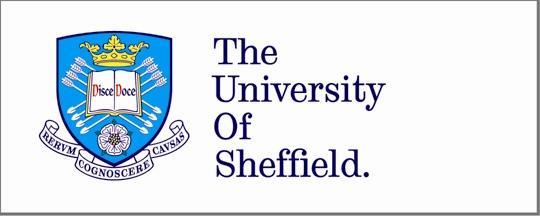 Climate Change/Variability, Adaptation and Urban Vulnerability: Understanding the Role of Asset Mobilisation in Adaptation to Flooding in Lagos. Olasimbo Omolara Fayombo130115337A thesis submitted in partial fulfilment of the requirement of the degree of Doctor of PhilosophyDepartment of GeographyUniversity of SheffieldDecember 2017ABSTRACTGlobally, it is acknowledged that climate change impacts, manifested through severe weather like flooding, fall disproportionately on the cities of the global south. This thesis examined the vulnerability, impact and adaptation to flooding of two communities (Owode-Ajegunle and Iwaya) in Lagos State, Nigeria. This is premised on the call in the global arena to situate adaptation planning at the lower levels of communities and households. Despite this call, literature on adaptation to flooding in urban sub-Saharan African is scanty, a gap that this thesis addresses. Qualitative approach tools of interviews (key informants and semi-structured) and focus group discussions, were used to explore the flooding experiences and the adaptation strategies at different levels by different actors. Documents were also collected and analysed to understand the context of the people’s experiences and adaptation. Analysis was based on the Asset Adaptation Framework and Adaptation Activity Sphere Framework that support engagement with people as active agents and highlight the different ‘activity spheres’ of adaptation. This then facilitated an understanding of adaptation actions at the different levels of households, community and governments. The vulnerability of people to flooding was multi layered and occurred on multiple fronts. People were exposed based on their environment and location; government policies and activities; and also based on socio-economic factors like kinship, ethnicity and livelihoods. Exposure, impacts and strategies however varied for different groups within and between the communities, mediated by access to resources for asset building. In view of which this thesis argues that although the people’s vulnerability was compounded, they were not passive victims, rather they utilised different assets at different stages in addressing their flooding experiences. It also argues that transformational adaptation could occur when self-conscientiousness is matched with spaces for inclusion, recognition and participation. This thesis suggests that an understanding of who, how and why people are vulnerable to flooding and what is utilised at different stages to address impacts, will highlight areas of intervention at different levels. This will facilitate an adaptation policy that shifts activities beyond resilience building towards an adaptation agenda that is transformational.DEDICATIONTo the memory of my late sister, Adeola Olufunmilayo Ajebambo, Nee OSINUBI and to everyone of whatever race or colour, dealing with any unpleasant situation in whatever form.ACKNOWLEDGEMENTSMy sincere appreciation goes to all the people who in one way or another made this project a success. I appreciate all the participants in this research that contributed towards the realisation of the project. I am grateful to Dr Deborah Sporton and Dr Jojo Nem- Singh who started the journey with me. I thank Dr Sporton for believing in this research, working with me towards its success, and giving me all the support. I would like to thank the Faculty of Social Science for the faculty scholarship offered towards part payment of my tuition fees. I am also grateful to Dr Watson, for all his support and assistance during the scholarship application process. I appreciate the administrative and technical staff of the Department of Geography, especially Steve Norburn for his constant support and assistance at all times. I am also grateful to all the people who made my fieldwork experience worthwhile. Special thanks to Mr Obafemi Craig and Prof. Kayode Taiwo, for facilitating my access to multiple organisations and stakeholders. I also appreciate Engr. Rabiu, Engr. Ibilola, Chris Olowolagba, Akintunde Akinwande, Koja Abel, Femi Agemo, Bolaji Sogunro, Mr Funmilayo and Azeez Ajao.I am indebted to my husband, Engr. Olufemi Abayomi Fayombo, for his support, emotionally, materially and spiritually throughout this program. Honey, thank you for all the encouragement, support and assistance that made it possible for me to get to this point. I am also very grateful to my children, Oyinkansola and Olasubomi, for encouraging and praying for me when all seemed hopeless. Your words of encouragement “mummy you will finish, you will submit and you will pass” is forever engraved in my heart. I say a big thank you to my father-in-law, Major Charles Fayombo (Rtd), for his support and assistance, when it mattered most.  I thank my parents, Otunba and Otunba (Mrs) Osinubi, my siblings, Sade, Yemi, Lanre, Tola and Seun, for your prayers, support and encouragement. I am especially thankful to Mrs Sade Olisa, my sister and Mrs Christiana Sofunmade, my aunt, for their support and prayers. I specially thank Barr. Ayo Olufunwa for being there during a particularly difficult period.To my family at Hampden View, Sheffield, I say a big thank you, especially to Grans Julia, Edwin, and the Wilcock family, Andy, Anne-Marie, Mary and Phillipa.  To Elaine and Dave Tuckett, Anthony, Alaina, Nicholas, Daniel, Sam and Matthew, Grans Sarah, Mary, Edna, Pauline and Melvin, Georgina Roberts, Nyah and Zion Shorter, Cynthia, Jaida and the Senyonga family, I appreciate you all for making us feel welcomed in Sheffield. To my family in the Geography building: Aisha, Timi, Clement, Phil, Tom, Sarah, Patience, Ana, Becky, Alex, Azeezat, Marcia and Nick, thanks for all your encouragement and support. I thank the D5 midnight crew, Martha Avalos Pelaez, Beth Kamunge, and especially, Farouk Umar, for all the meet ups, hard work, support and encouragement that facilitated my writing space and process. I am grateful to Mrs Uyi Ezeanah for her kind support and assistance. I am also grateful to Gbenga Shadare and Jumoke Oludare, hmm…the heart does not forget, thank you for being so supportive. Above all, I am eternally grateful to God Almighty for His Grace and Mercy that saw me through against all odds.    TABLE OF CONTENTLIST OF FIGURESFIG. 2.1: Classification of Adaptation………………………………………………………………….19FIG. 3.1: Conceptualization of Vulnerability………………………………………………………..63FIG. 3.2: Asset Adaptation framework (AAF)……………………………………………………….84Fig. 3.3: The Adaptation Activity Space……………………………………………………….........88FIG 4.0: Map of Nigeria showing the different States including Lagos…………………94Fig.4.1: Map of Lagos showing some of the Local Government Areas in the Lagos Metropolis………………………………………………………………………………………………………….96Fig. 4.2: Map of Lagos showing the Newly Created 57 Local Government Areas…97Figure 4.3: Map showing the proximity of the LCDAs to the Lagoon……………………98Fig. 5.0: Arial view of Iwaya community showing the channel and the different areas………………………………………………………………………………………………………….…......133LIST OF PLATESPlate 5.0: Downstream flow of the River Ogun in Owode-Ajegunle…………………….127Plate 5.1: The Odo-Ogbe area of Iwaya community, i.e. one of the areas downhill…………………………………………………………………………………………….….………..….132Plate 5.2: The more even terrain of the Ajegunle area of Owode-Ajegunle community………………………………………………………………………………………………………….134Plate 5.3: Water Hyacinth leaves and other weeds on the surface of the canal around Ajoke in Iwaya…………………………………………………………………………………………………….143Plate 5.4: An instance of a Federal Government borehole project in Iwaya………..151Plate 6.0: Plate 6.0: Plate shows constriction of the canal as it moves towards the headquarters of the religious organisation………………………………………………………...167Plate 6.1: Houses constructed on water in Ago Egun/Pedro village with the boats closely parked next to the house………………………………………………………………………..177Plate 6.2: Living on water, a lady sells her goods around homes on water in the Ago-Egun area of Iwaya………………………………………………………………………………….………….180Plate 6.3: A signboard indicating the ownership of the land in the Ago-Egun (Pedro village) area of Iwaya………………………………………………………………………………………….189Plate 7.0: A house with eroded foundation near the Odo-Ogun in Baale street, Owode-Ajegunle…………………………………………………………………………………………………………….219Plate 7.1: Cracks and mouldy impact of flooding on a house in Ajegunle. Photo taken by Author…………………………………………………………………………………………………………..221Plate 7.2: Communal property destruction, the Anglican Primary School playing ground, Ajegunle……………………………………………………………………………………………………………223Plate 7.3: The abandoned building of the secondary school in Ajegunle…………..224Plate 7.4: The micro water works constructed for Iwaya by the LASG. Photo taken by author………………………………………………………………………………………………………………225Plate 8.0: The filling of roads with broken blocks and the construction of heaps at the centre of the road for ease of movement during flooding. In the background is a property that has been abandoned……………………………………………………….………….240Plate 8.1: Placement of sandbags within the Ago-Egun area of Iwaya to facilitate movement…………………………………………………..……………………………………………….…..241Plate 8.2: The construction of another floor over an existing house………………….253Plate 8.3: Digging sand for refilling……………………………………………………………..…….254.LIST OF BOXESBox 5.1 Residents perception on flooding susceptibility due to topography and elevation of Owode-Ajegunle……………………………………………………………………………………………130Box 5.2 Residents perception of flooding susceptibility due to the topography and elevation of Iwaya…………………………………………………………………………………….……….131ACRONYMSLASG	Lagos State GovernmentLGA	Local Government AreaMOE	Lagos State Ministry of the Environment CC 	Climate ChangeCCD	Climate Compatible Development NIMET	Nigeria Meteorological AgencyNEMA	National Emergency Management AgencySSA 	Sub-Saharan AfricaLASEMA	Lagos State Emergency Management AgencyLCDA	Local Council Development AuthorityLASRAB	Lagos State Archives and Records BureauCDC	Community Development CommitteeCDA	Community Development AreaMPPUD 	Ministry of Physical Planning and Urban Development CCDI	Community Conservation Development Initiatives LWCSF	Lagos Wetlands Community Stakeholders ForumNBS	National Bureau StatisticsWAPA	Ministry of Women Affairs and Poverty Alleviation AAF	Asset Adaptation FrameworkAASF	Adaptation Activity Sphere FrameworkFGDs	Focus Group DiscussionsBNRCC	Building Nigeria’s Response to Climate ChangeOES	Office of Environmental ServicesCBO	Community Based OrganisationNGO	Non-Governmental OrganisationUNIDO	United Nations Industrial Development OrganisationMPP&UD	Ministry of Physical Planning and Urban DevelopmentCHAPTER 1: RESEARCH BACKGROUND AND RATIONALE1.1 IntroductionIt was a wet day; the heavy rains had given way to light showers that were gradually waning out as I approached the home of Olude, a man in his mid-seventies, for a prescheduled interview on his experiences of flooding. The road to the house lacked direct access and narrow unpaved muddy walkways, with water stagnated in scattered pools, filled the pathway. I navigated between houses until eventually, the pathway opened into a wider, more defined, street, with houses on both sides of the street.  The house located in Ogundimu, downhill area of Iwaya, Lagos, was on the first floor, elevated from the ground with a decked basement that suggested a sunk ground floor. I climbed the stairs and walked straight into Olude’s living room, where he sat waiting for me. Olude welcomed me and motioned me to sit down on one of the sofas in the living room. I observed that every item in the living room, including the carpet and walls, showed signed of prior immersion in water. At first, the interview started with pleasantries but gradually the choice of residence and the experiences of flooding became the focus.  Olude situated his flooding experiences within the narrative on increasing severe weather and the differentiated experiences of flooding along the lines of age, ethnicity, kinship and place attachment. He also situated his flooding experience within the discourse of autonomous adaptation, highlighting through the asset portfolio, people’s agency, as non-passive in addressing the impact of flooding. He, therefore, highlights the daily struggles for recognition, participation and inclusion associated with informality and urban governance. Olude’s experience is an illustration of the complexity of low-income urban resident’s adaptation to the problem of flooding, discussed in this thesis. The thesis argues that this experience of adaptation needs to be understood, recognised, and supported to facilitate the co-benefit of addressing climate change and development priorities. This needs understanding because urban areas of developing countries are home to, and account for, a greater proportion of people at risk to the problems of climate change/variability, yet adaptation processes take place without reference to these people and their peculiar issues (Moser and Satterthwaite, 2008). Furthermore, the prioritised ‘problem’ of development in developing countries makes attending to adaptation a lower priority; therefore, a greater attention to the linkages between development and the environment has been advocated (Khan and Roberts, 2013; Schipper, 2007; Yamin et al., 2005; Huq and Reid, 2004; Kelly and Adger 2000). More importantly, there is a growing recognition of the everyday realities of the increasing stress from severe weather (Moser, 2010; Parnell, et al., 2007). These risks from severe weather (flooding, drought), as opposed to extreme weather events (hurricanes, cyclones), are increasing in frequency and intensity. Recent researches have shown this increase in severe weather to be particularly problematic for urban communities in the global south (Douglas et al., 2008; Alam and Rabbani, 2007). The increased problems further support the need to situate adaptation discourses at the levels of those mostly impacted by events arising from a changing climate.  This research, therefore, contributes to knowledge on adaptation in the urban context of a developing country through an exploration of the flooding experiences of low-income communities in the rapidly urbanising coastal city of Lagos, Nigeria.  This introductory chapter explains the rationale for this research as indicated in subsequent sections. The background to the research is the focus of section 1.2, while section 1.3 discusses the research context. Section 1.4 provides an outline of the aim and objectives of the research and in section 1.5, the chapter conclude with a discussion on the thesis structure. 1.2. Research Background The vulnerability of all countries to the impacts of climate change and variability is generally acknowledged, however, the bulk of the burden arising from its impacts will be borne by the poorer countries with the least capacity to adapt (Khan, and Roberts, 2013; Barrett, 2012; Paavola and Adger, 2006; Tol et al., 2004).  Urban Centres in these countries are among the areas that will be the most affected and, more importantly, those most impacted within these countries will be the poorer members of the society (Satterthwaite, 2013; Kates, 2012; Satterthwaite, et al., 2009; IPCC, 2007). The impact on this poor group is also not homogenous; people may be impacted differently along the axis of difference (Ajibade, et al. 2013; Berrang-Ford, et al., 2011; Bartlett, 2008; Kates, 2000). The structure of governance, geographical location, rapid urbanisation, and the economic position of cities as engines of growth have been indicted as the combination of factors enhancing the vulnerability of these urban centres (Friend and Moench, 2013; Satterthwaite, et al., 2009; Parnell, et al., 2007). This leads to the conceptualisation of urban areas as ‘culprits’ and ‘victims’ of climate change (CC) (Henrichs et al., 2013, pg. 1868).The culpability of urban centres as major contributors to greenhouse gases (GHG) has been documented (UNEP/UN-HABITAT, 2005). Urban centres of Low and middle-income countries have lower culpability for the global increase in GHG (Dossou and Glehouenou-Dossou, 2007; Alam and Rabbani, 2007). In spite of this lower culpability, the increasing impact of CC in the cities of low and middle-income countries have been established (IPCC, 2007). This limited responsibility for and non-benefit from GHG emissions, yet faced with the consequences evokes both moral and justice concerns for adaptation and the need to address existing and future vulnerability (Khan and Reddy, 2013; Barrett, 2012; Füssel, 2010; Paavola and Adger, 2006; Thomas and Twyman, 2005). This concern for adaptation is heightened by the location of these cities in hazard-prone areas (Satterthwaite et al., 2011; Huq, et al., 2007; Parnell, et. al, 2007; de Sherbinin, et al., 2007), and the fact that a third of the world’s urban population are resident within the cities of these countries (UN-HABITAT, 2014). The combination of these two factors have been argued to increase the number of people that are exposed to risk from CC (Hoornweg, et al. 2011; Eriksen, et al., 2008; de Sherbinin, et al., 2007,). This argument is substantiated by reports that indicate a higher and increasing death ratio and exposure to secondary hazards from extreme weather-related disaster for developing countries (Castan Broto, et al., 2013; Heath et al., 2012; Awour et al., 2008; Bartlett, 2008; Alam and Rabbani, 2007; Dossou and Glehouenou-Dossou, 2007). Flooding is one of the increasing severe weather events that has been established as particularly problematic for urban residents in developing countries (Moser, et al., 2010; Douglas, et al., 2008). In 2006, Borrows and De Bruin reported that flooding accounted for 55% of hazard-related casualties and 30% of global economic loss between 1986 and 1995. Across developing countries, the increase in flooding incidence, frequency, and increasing morbidity and mortality from flooding has been reported for different areas (Jabeen et al., 2010; Tanner et al., 2009; de Sherbinin et al., 2007; Alam and Rabbani, 2007; Mcgranahan et al., 2007). Flooding impact on Sub-Saharan Africa (SSA) countries, including Nigeria and its impacts in cities in Africa have been documented (Castan Broto et al., 2013; Adelekan, 2010; Mabasi, 2009; Douglas et al., 2008; Adger, 1999). The National Emergency Management Agency in Nigeria, NEMA (2013) reported that floods experienced in Nigeria in 2012, resulted in 383 deaths, an approximate US$ 160 billion losses and a displacement of over 2.5 million people across the country. These general statistics could obscure differences at lower levels, for instance in the 2011 floods, the city-state of Lagos alone incurred a loss of US$ 320 million and 100 deaths (Oladunjoye, 2011).  Notable however, is that the poor were the most impacted by both flooding events because the pervasiveness of poverty and inequality has been argued to increase vulnerability to extreme events and influence adaptive capacities (Agrawal, et al. 2004). Moreover, the impacts of climate change have been argued to be exacerbated by the level of development (Khan and Roberts, 2013; Reddy and Assenza, 2009; Eriksen et al., 2007, Huq and Reid, 2005; Davidson, et al., 2003), thus the lack of basic infrastructure in low-income urban areas further predisposes the residents to flooding impacts.  In view of which there have been calls to focus on the poorer members of the population dwelling in the more marginal locations (Hoornweg, et al., 2011, Kates, 2000): a call that is responded to in this research. Furthermore, most adaptation activities are undertaken at the local level, but discourses on adaptation are positioned at the international level. This has resulted in calls to situate adaptation discourses at the local level of the people impacted because a disjoint that undermines the implementation of adaptation is created when placed beyond this level (Dow et al., 2013; Kates, et al., 2012; Paavola and Adger, 2006; Thomas and Twyman, 2005; Adger et al., 2003). This is because the primary actors of adaptation are excluded, and such exclusions lead to missed opportunities for adaptation (Khan and Roberts, 2013; Barrett, 2012). This then demands an understanding of adaptation from the perspective of those most impacted (Dow et al., 2013) and viewing them as active rather than passive victims could help create the ‘right kind of space’ needed for adaptation (Thomas and Twyman, 2005). Furthermore, the spaces created could help reveal opportunities for adaptation that had previously been ignored (Barrett, 2012; Kelly and Adger, 2000). The concept of adaptation in climate change and development scholarships has gone through a trajectory of views that have implications for its application in policy. Initial policy responses to adaptation had focused on the global level. However, debates on the concept have fostered understanding of the contextual nature of the impacts of climate change and climate variability and the variations that could occur within and between countries. These variations emphasised the need to adopt a bottom-up approach in developing strategies for adaptation. The need for a bottom-up approach was further reinforced by two arguments. First is the argument that most adaptation by vulnerable individuals and groups will be autonomous and dependent on their resources and social capital (Khan and Roberts, 2013; Adger et.al. 2003). Second is the argument that poor people rather than poor countries should be the focus of climate change discourse (Kates, 2012; Hoornweg, et al., 2011; Kates, 2000). These arguments also enhanced the recognition of the existing adaptive capacities of people, thus shifting the focus from the macro levels of states to the micro level of people in climate change debate. Huq and Reid (2004), focusing on vulnerable groups, have described this generic adaptive capacity “as the most appropriate approach in trying to understand adaptation processes” (pp.16). Furthermore, adaptation actions and policies are informed by the conceptualisation of the vulnerability of a system as hazard/biophysical or social/human (O’Brien, et.al. 2007; Füssel & Klein, 2006; Kelly &Adger, 2000). Conceptualization of vulnerability from the hazard dimension, dependent on prediction of adaptive behaviour, was criticised for neglecting the social determinants of vulnerability (Eriksen, et. al. 2007; Kelly &Adger, 2000). This criticism resulted in a focus on the social dimension of vulnerability that is focused on constraints to people’s responses to risk. These constraints are argued to be dependent on the resources and entitlements that poor people can call on when disaster occurs (Prowse &Scott, 2008; Kelly & Adger 2000 p.329).  These resources are the assets that reduce vulnerability and build resilience to the impacts of climate change. Asset ownership has been described as vital in response to the impact of climate change and poverty because it facilitates vulnerability reduction and is a key component of adaptive capacity (Moser and Satterthwaite, 2011; Tanner & Mitchell 2008). Although poverty and vulnerability to climate change are not synonymous, assets ownership has also been indicated to play a significant role in both concepts (Moser and Satterthwaite, 2011; Mitlin 2003; Moser 1998). Poverty and exclusion have been noted to exacerbate vulnerability and pose constraints to an individual’s adaptive capacity and, in a similar manner, adaptation process may reinforce existing inequalities, foster un-equal economic structures and create winners and losers (Moser and Satterthwaite, 2011; Kates, 2000). Therefore, addressing these different but mutually reinforcing concepts has been advocated, with the call to mainstream adaptation into development activities that target poverty reduction (Tanner & Mitchell, 2008; Huq & Reid, 2004). Linkages between adaptation and development that targets poverty reductions have been proposed in theory (Tanner & Mitchell, 2008; Eriksen, et. al. 2007), however there is a limited engagement and linkage of the two scholarships in practice.  Moreover, Tanner & Mitchell (2008) highlighted a “limited engagement on the dynamic and differentiated dimensions of poverty within the theory, process and practice of adaptation” (p.11). In view of this limited engagement and the victimization of the urban poor to climate change impacts, proposals for a pro-poor adaptation focusing on assets have been put forward in literature (Moser, 2011; Prowse & Scott, 2008).  Given the potentiality of assets, and the context specificity of adaptation and poverty, an in-depth understanding of assets in adaptation and poverty interactions is critical to the development of programmes and policies that deliver the co-benefit of poverty reduction and climate change adaptation. Understanding this vulnerability from the perspective of the people affected and their specific context is critical to addressing the everyday realities of the environmental stress experienced by residents of low-income settlements (Satterthwaite, et al. 2009; Parnell, et al. 2007). Also understanding these realities will put actions undertaken on the spotlight as oppose to suggested actions that has been the focus of most literature on cities and climate change (UN-Habitat, 2011).  More importantly, understanding these realities will enhance the integration of climate change concerns into development activities by displaying the constraint and opportunities for transformative adaptation. In addition, a knowledge of such opportunities and constraints-will give the necessary support for the evolution of development- compatible adaptation policies (Friend and Moench, 2013; Bulkley and Tuts, 2013; Manuel-Navarrete et al., 2011). This is because viable spaces for the linking of the micro levels at which adaptation occurs to the macro levels of policies is facilitated and room for the alignment of adaptation strategies with poverty reduction strategies is created. Such spaces will help mitigate the competing priority of poverty reduction and development (for the global south) and is therefore able to deliver the co-benefits of climate change adaptation and poverty reduction. It is within this exciting and burgeoning literature that this research situates itself and makes its contribution.1.3 Research Context This research adds to the literature on climate change adaptation, urban poverty and vulnerability through an exploration of how people’s assets in low-income communities impacted by flooding influence and are influenced by the adaptation process. Given the contextual nature of climate change impacts and adaptation, it aims to address the dearth in the literature on people’s adaptation process to the insidious risk of flooding in the west coast of Sub-Saharan Africa. The research thus contributes to knowledge on climate change and development nexus in urban Sub-Saharan Africa. It is acknowledged that a burgeoning literature exists on adaptation in SSA, however, most have centred on rural areas and is often skewed in favour of Southern and East Africa (Berrang-Ford et al., 2011). Adaptation reporting in cities of West Africa is scarce and the available few reports rarely disaggregate between groups. In Nigeria, for instance, Ajibade et al. (2013) reported the dearth of literature on the gendered impact of climate-related hazards. This research, using Lagos as its context, therefore aspired to address the gaps in literature highlighted below.The major issues within the literature include:  The underreporting of adaptation in the cities of Sub-Saharan Africa (SSA), arising from a rural bias for adaptation (Ajibade, 2013; Swalheim and Dodman, 2008; Douglas et al., 2008). The dearth of literature on adaptation in urban SSA, especially at the micro level for different vulnerable groups (Ajibade et al., 2013; Berrang-Ford et al., 2011).The non-existence of empirical research that engages with recent literature to examine the concept of transformative adaptation that could facilitate addressing the challenges of a development compatible adaptation in the face of increasing severe weather. Lagos, the economic hub of Nigeria, is a coastal city that accounts for four of its eight seaports. With a current population of over 12 million, it is projected to become the third largest city in the world by 2025 (UN-HABITAT, 2014). The LASG (2006) placed the average densities of the state and metropolitan area at 4,193/person/km2 and 20,000/person/km2.  Lagos has an annual population growth of 13.5%, reported to be five times more than the national average of 2.8% (ITP, 2007 p.6). With over 70% of its population in informal settlements, Lagos has the highest inequality level in West Africa (UN-HABITAT, 2014), and has experienced an increase in the number of informal settlements from 42 in 1981 to 100 in 2010 (Adelekan, 2010). Metropolitan Lagos consists of waterways lagoons and extensive marshy areas with many of the poor living on former swamps and on silts in tidewater areas, where they are vulnerable to increased storms and rising sea levels (Kelly and Adger, 2000; Adenle, 1979). Hence, a projected sea level rise of one metre could displace three-six million people (Mehrotra et al. 2009). Although Lagos, like many SSA cities, exhibits infrastructure deficit that aggravates flooding experience (Ajibade, et al., 2014; Douglas et.al, 2008), increased flooding experiences in recent times is attributed to increased storm intensities and urban hydrological flux changes (Adelekan, 2010). The geographical, demographic and economic context of Lagos provides a fruitful ground for undertaking this research. Two communities, Owode-Ajegunle and Iwaya situated on a wetland and a swamp respectively were selected for this research to provide a basis for comparison and highlight the similarities or otherwise between the two communities. To this end, a qualitative approach was adopted in exploring the vulnerability context and the mobilization of assets towards adaptation. Qualitative tools of interviews, focus group discussions, and oral historical data were used to gain insights from the residents of the communities and from key informants. This was undertaken to understand the flooding experiences, responses and adaptation process at the micro-levels of households and communities and to gain an understanding of the role of governments and institution in fostering or constraining the adaptation process.  Furthermore, the utilisation of multiple qualitative techniques facilitated triangulation that enabled a more realistic account of events and issues (Creswell, 2014; Longhurst, 2010). An analysis of the institutional and policy environment, documents and reports at multiple levels was also undertaken to understand the reality within the documents and what they were designed to do (White, 2010). This documented evidence and oral historical data facilitated a better understanding of events from the past, their connection to the present and their likely implication for future adaptation activity and policies. These qualitative tools were used to address the research aim and objectives outlined in the next section. 1.4 Research Aim and ObjectivesThe primary aim of this research is to explore the role of asset mobilization in the adaptation process of low-income communities to flooding in Lagos. To understand reality from the perspective of actors at multiple levels in the adaptation process this thesis utilised mixed qualitative tools to address the following objectives:1: To critically explore the multiple sources of urban vulnerability for dwellers of informal settlements in Lagos through the problem of floodingTo understand the multiple sources of vulnerability to flooding and explore who is more vulnerable and why they are more vulnerable, within and between the communities.2: To critically explore the role of asset mobilization in addressing (or otherwise) these multiple sources of vulnerability and for building adaptive capacity to flooding events.To explore how the dynamics of these multiples vulnerability sources impact on the asset portfolio of residents of low-income urban areas.To examine the strategies utilised at different levels in the three-temporal dimension of pre, during and post flooding events and what assets were mobilised along these temporal dimensions for resilience building, incremental adjustment and for transformational adaptation at multiple levels in the adaptation process.3: To critically examine institutional influence over asset access, asset mobilization strategies and the building of adaptive capacity for residents of low income areas.To examine the opportunities and constraints on asset building and towards adaptation action that supports a transformative pathway.1.5 Thesis StructureThis chapter has so far discussed the background, rationale and the context within which the experiences of flooding and the objectives of the research are explored in the thesis.  In this concluding section, the outline of the thesis is explained.Chapter 2 reviews the literature on the linkages between climate change and development. It discusses climate change adaptation as a development issue and expounds on the challenges in practice of aligning the two areas of scholarship. It examines some of the approaches aimed at integrating the climate change and development nexus. It establishes the connection between adaptation and poverty through urban vulnerability and discusses the narrative on urbanization, urban informality and institutions in the literature and the implication for addressing poverty and adaptation. It then situates these narratives in the Nigerian and Lagos context to argue the influence of these narratives in shaping the form of adaptation action and pathway adopted in addressing flooding. In Chapter 3, the theoretical and conceptual framing of the research is discussed to highlight the multiple ways in which the concepts that underpin this research have been conceptualised and to critically define and justify the conceptualisation adopted in the research. The chapter focuses specifically on the ways in which the concept of adaptation is influenced by the ways in which the components of vulnerability and adaptive capacity are defined and the implication for research, policy and actions. The chapter also explains the rationale for the adoption of the Asset Adaptation Framework and the Adaption Activity Sphere Framework, due to their significance in highlighting opportunities and constraints for action that could facilitate pro-poor adaptation. This then facilitates an alignment of development priorities with the adaptation agenda in climate change. The discussion in Chapter 4 is informed by the need to explain the pathway and operational tools utilised to address the issues raised in Chapters 1, 2 and 3. The chapter explains the research design and the methodology utilised to address the research questions in the thesis.  Multiple qualitative methods of interviews (semi structured and key informants), focus group discussions (FGDs), oral historical accounts, were supported with review of documents from multiple institutions. The chapter discusses the issues of positionality and ethics and the challenges that were addressed in the different phases of the research.Informed by the discussion in the conceptual framing and the framework of the research, Chapter 5 and 6 examine the multiple sources of vulnerability for the two communities and argue for a ‘compounded vulnerability that is collective but unique’. Chapter 5 examines the environmental sources of vulnerability and highlights the role of location, physical development morphology and subsidence in shaping the vulnerability of the people. It also distinguishes ‘who’ is more vulnerable in the two communities, while simultaneously comparing the vulnerability context for difference and similitude between the two communities based on the environment.In line with the conception of vulnerability as influenced not only by environmental factors but also by wider socio-political issues, Chapter 6 explores the political and socio-economic factors that make people vulnerable to flooding. The political sources of vulnerability, arising from a lack of basic infrastructure and breach of social contract is examined. The chapter also discusses the influence of ethnicity, kinship, social relations, livelihoods and land access as social sources of vulnerability to demonstrate further ‘why’ people are more vulnerable.  Chapter 7 examines the impact of flooding on people’s social, human, physical, political, financial and natural assets. It discusses the multiple and various implication of flooding, highlighting constraints and opportunities for different assets. The implication of these impacts along the axis of difference forms an integral part of the discussion to highlight current opportunities and constraints for different groups in the adaptation process. The chapter also simultaneously compares the impacts within and between the two communities to show similitudes and differences in impact to argue for a differentiated impact on different groups.Chapter 8 discusses the different assets that the people call on in their response to the problem of flooding, at different levels. The chapter discusses this in three temporal dimensions of pre, during and post-flooding events in line with the Asset Adaptation Framework. The chapter puts forward three arguments. The first is that people are not passive but active in addressing issues that confront them, limited resources notwithstanding. This feeds into the second argument that the conceptualisation of autonomous adaptation as ‘unplanned’ need rethinking. The chapter also argues that a shift towards transformational adaptation could occur when self-conscientiousness is matched with spaces for inclusion, recognition and participation.Chapter 9 reviews the key findings of the research. It highlights the main themes and links them to the aim and research objectives set out in the thesis. The chapter then discusses the main contribution of the research to academic and policy debates. It concludes with a discussion on the methodological implications of the research and proposes areas of future research.      CHAPTER 2: LITERATURE REVIEW2.1 IntroductionThis chapter reviews the literature on the relationship between climate change and development and argues for a win-win agenda through a critical adaptation agenda. It discusses this relationship within the research’s overarching concepts of climate change/variability, adaptation, and urban vulnerability.  The chapter highlights the usefulness of the vulnerability reduction stance of the pro poor adaptation framework in bringing an actor centred analysis to the adaptation process. It however furthers this perspective through an argument for a critical adaptation agenda that supports vulnerability prevention. This agenda highlights the imbued power relations that could facilitate choices for alternative pathways in the development and climate change nexus.Section 2.2 gives a background to the climate change/variability and the rationale for adaptation. Section 2.3 discusses the classification and framings of adaption to highlight the influence of these framings on the development and climate change nexus. Section 2.4 discusses severe weather and urban vulnerability in the global south through the question of what is being adapted to, who or what adapts, and why adaptation occurs. In Section 2.5, the discussion focuses on the connections, interaction and challenges between climate change and development. The section discusses how the framing of key concepts within the two scholarships resulted in the development of different operational frameworks towards a win-win and expounds on the challenges of the frameworks. The discussion in the Section also highlights how these challenges are addressed through the critical adaptation agenda. The Chapter concludes with a summary of the discussion in Section 2.6.  2.2 Climate Change and Climate Variability: The Rationale for AdaptationThe global change in the environment arising from climate change and variability is generally accepted. There exists however, a debate as to whether the consequences and forces that drive this change are dependent on anthropogenic activities or natural climate variability. This, according to Reddy and Assenza (2009) has resulted in the development of three theories; first among these posits that the quest for economic growth and its activities resulted in the increase in greenhouse gases (GHG) in the environment. The second school of thought insists that natural climate variability and not warming trends into the future is responsible for climate change.  The third school of thought argues that human civilization has existed during a climatic anomaly over 10,000 years of relatively stable and warm climate.  As highlighted by Reddy and Assenza (2009) proponents posit that normally, ‘the earth’s climate has a more unstable climate over millions of years, and argue further that from the ice core records, huge shifts occurred over years as opposed to centuries and decades’ (pp. 2998).These divergent schools of thought have implication for policy actions and each translates into the following actions respectively; drastic steps and immediate actions to reduce anthropogenic gases; non-anxiety and inaction; and the entrance into an era of climate extremes, i.e. a colder or warmer globe that will ultimately pass (Reddy & Assenza, 2009). These schools of thought have influenced the positions and actions of various actors in the climate change debate, as observed in the different definition and perspective of what constitute climate change by the Inter-Governmental Panel on Climate Change (IPCC) and the United Nations Framework Convention on Climate Change (UNFCC). The IPCC in its fourth assessment report (AR4) refers to ‘climate change as any change in climate over time, whether due to natural variability or as a result of human activity’ (IPCC, 2007). This definition differs from that of the UNFCC where climate change is referred to as changes in climate attributed directly or indirectly to human activity in addition to natural climate variability. These changes alter the composition of the global atmosphere over a comparable period (UNFCC, 1992).These different definitions of climate change have been criticised for providing a platform for inaction (Trenberth 2001; Pielke, 2004). Pielke (2004) particularly criticised the definition of Climate Change (CC) by the Framework Convention on Climate Change for setting the stage for the politicisation of actions towards climate change and serving as a justification for inaction. This pluralised definition notwithstanding, it is notable that climate change is composed of background climate change and anthropogenic influences that are dependent on natural climate variability. This climate variability arises through internal variability and weather component interaction across different scales and time (IPCC, 2007). Hence, both concepts are interdependent and mutually reinforcing.A number of studies have indicated that changes experienced in the global environment arise from the interaction between external forcing that result from radiation, volcanic activities and anthropogenic aerosol emissions as well as the internal process of climate variability. This mutuality has been highlighted for instance by Visbeck (2002); Trenberth (2001); Black (2002); Booth et al. (2012). Visbeck (2002) observed that, global yearly climate variability in the quality and timing of rainfall in the east coast of South America, and in western Sub Saharan Africa, results from air-sea interactions in the tropical Atlantic. This air-sea interaction, are influenced by the El-Nino Southern Oscillation in the Pacific Ocean. In addition, Booth et al. (2012) put forward evidence of the influence of aerosols on sea surface changes, resulting in decadal variability in the North Atlantic Sea and Surface Temperature (NASST). Furthermore, Trenberth (2001) argues that there is a natural variability tied to external forcing that includes orbital variations of the earth around the sun, the solar temperature and volcanoes. Black (2002) in reporting Anderson et al. (2002) points out that anthropogenic activities brought about a decrease in the South-West Asian Monsoon and argued that global warming induced increase in the monsoon will bring about increased rainfall causing flooding and soil erosion. These findings are indicators of the impact of global environmental change and as highlighted by the IPCC (2007), these impacts differ across the globe.  These impacts and their implications provided the platform for the adoption, internationally, of policies to address the problems associated with climate change/variability. Policies adopted revolve around mitigation, adaptation and compensation (Füssel, 2006); however, two major strategies evolved. These are mitigation and adaptation with compensation subsumed under these two major responses. Although targeted at addressing a common problem, these policies have different focus. Mitigation, which implies action to control or capture and sequester greenhouse gases, focuses on emission reduction. Adaptation strategies focus on actions to make society and the environment adjust, cope better and be more resilient under a changing climate (Pielke, 2004). Compensation on the other hand is a financial transfer process, focused on country transfer of payment from major emitters of GHG to the more impacted bearer of the burdens of emissions (through global schemes like REDD and REDD++), (Füssel, 2006). However, as mentioned earlier, mitigation and more recently adaptation evolved as the main strategies utilised in the CC policy with compensation subsumed under both.Initially, CC policies focused actions on mitigation while policy response to adaptation was slow. Füssel and Klein (2006), argued that this preference arose from perceived benefits of mitigation that include; scale in terms of global benefits as against local benefits; cost-benefit assessment and uniformity in assessment. This preference resulted in a bias against the adoption and implementation of adaptation policies. Some commentators argued that this bias emanates from the different definitions of climate change by policy makers (Trenberth 2001; Pielke, 2004), influenced by the different schools of thought in the climate change debate. For instance, Pielke (2004) argued that distraction from taking actions on policies that tends towards adaptation emanates from the definition and restriction of climate change to anthropogenic influences by the UNFCC as opposed to the definition offered by the IPCC. However, the urgent need to address existing impacts facilitated a renewed focus on adaptation to CC and climate variability (Bohle et al., 1997; Smithers & Smit 1997; Smit et al., 2000; Füssel & Klein, 2006). More significantly, at the local level where the impacts are higher (Kates, 2000; Adger et al., 2005; Paavola & Adger, 2006; Khan & Roberts, 2013). Notably, four other explanations were found in literature for the renewed focus on adaptation. First among this is the inability to prevent ‘dangerous anthropogenic influences’ on the environment and the poor actions in meeting with emission reduction targets (Khan and Roberts, 2013). The second is the issue of the harms associated with limiting actions on adaptation (de Bruin & Dellink, 2011). An increasing acknowledgement of the relationship between adaptation and mitigation, and their complementarity is the third explanation (Martens et al., 2009). Lastly, the argument that addressing current vulnerability allows for developing strategies for future CC impacts by the proponents of the uncertainty clause in the CC debates (Adger et al. 2009; Burton, 1997). These factors made it difficult to continue to downplay adaptation and thus an increased focus. However, despite this renewed focus, there is still a debate on the conceptualisation, approaches and assessment of adaptation.Initial actions on adaptation focused on impact assessments and predictions due to the notion that CC results from anthropogenic activities.  This was seen as different and separate from climate variability. The result was a dual characterization of adaptation as; adaptation to climate change and adaptation to climate variability. For instance, Huq and Reid (2004) defined the former as ‘adaptation to anticipated human-induced climate change’ (pp.16) while the later was defined as ‘adaptation to naturally occurring climate change’ (pp.16). However, a better understanding of the mutuality and interrelationship, as discussed earlier, limited this plurality. In addition, the plurality was affected by the proposition that adaptation should not be limited by the uncertainty of future climate change (Adger et al. 2009). The impetus for adaptation to climate variability was further given credence by proponents of the uncertainty clause in climate change discourse. They argued that, addressing current climate variability allows for the strategies that will enhance adaptation to future climate change (Bohle et al., 1994; Burton, 1997). An argument that is better projected in the statement of Smithers and Smith (1997) that ‘there is also merit in policy consideration of adaptation to existing climatic variation and uncertainty rationalised by the huge billions of dollars pay outs by governments for climatic extremes over recent years’ (pp. 132). Such payments draw attention to the connections, interactions and intersections between climate change impacts and the deliverables of development projects. Although there is concordance on the need for adaptation to climate change and climate variability, differences exist in the categorisation and understanding of adaptation that has implication for how the concept is utilised. This is informed by the influence of different disciplines on the concept, as discussed in the next section.2.3 Adaptation: Classification and Framing Adaptation as a crosscutting concept has been utilised in different disciplines (such as ecology, biology, geography, psychology etc.). This has influenced the different conceptualization of and approaches to the concept. Depending on the discipline, it refers to both the process of adapting and the condition of being adapted, a pointer to a difference in framing.  Adaptation have been classified based on impact, form, or typology.  Impact classification could be residual or initial. The form classification is based on how it occurs, influenced by the propensity or determinants; while typology classification reflects the pattern of action (as shown in figure 2.1). This delineation is mainly for conceptual clarity because these classifications intersect and interact in different configurations. For instance, adaptation, as a process could be reactive or proactive or a combination of both. The forms of adaptation are dependent on its perception as a process or outcome while its typology is often described along divides that include; passive or reactive vs. anticipatory or proactive; spontaneous or autonomous vs. planned. According to Smither and Smith (1997), how adaptation occurs is dependent on attributes which include; intent; scale; duration; form; role of government and effects. Smit et al. (2000) added to this list costliness; effectiveness; and the extent to which it can be implemented, in line with the hazard conception of vulnerability. These attributes also aid the reference to adaptation as a process or an outcome. For instance, with process, system response may be autonomous according to their spontaneity (i.e. inbuilt; routine; or tactical) or planned based on their intent, timing and actors (Smith et al., 2000). Smit et al. (1999) explain that three key questions are pertinent in framing adaptation. These are adaptation to what, who or what adapts, and how does adaptation occur. Furtherance to this is the question of what the focus of adaptation is, based on the more recent resilience approach to adaptation (Pelling, 2011; Nelson, et al., 2007). Further discussion on conceptualisation of adaptation is examined in chapter three.These questions presented above inform different perspectives and therefore result in different classification of adaptation. For instance, ‘adaptation to what’ may take the form of climate change/variability; negative effects or positive opportunities; and response to previous, present or anticipated condition. This results in the conception of adaptation as a process or an outcome. ‘Who adapts’, on the other hand, could reflect a natural/ecological system, socio-economic system or a socio-ecological system; this displays the difference in focus. As regards ‘what adapts’, it could be considered based on the stimuli characteristics both spatially and temporally. Temporal characteristics will include frequency of occurrence; length of exposure to condition; and speed/rate of change of stimuli. Spatial characteristics will highlight its area of coverage and the level of its assessment relative to the system. These stimuli are however not just climatic but an interplay of climatic and non-climatic intervening conditions (Bohle et al., 1997; Kelly and Adger, 1999; Adger et al., 2005; Füssel and Klein, 2006). FIGURE 2.1: CLASSIFICATION OF ADAPTATION: Adapted from Smit et al. (1999), Smith & Wandel, (2006) and Pelling, 2011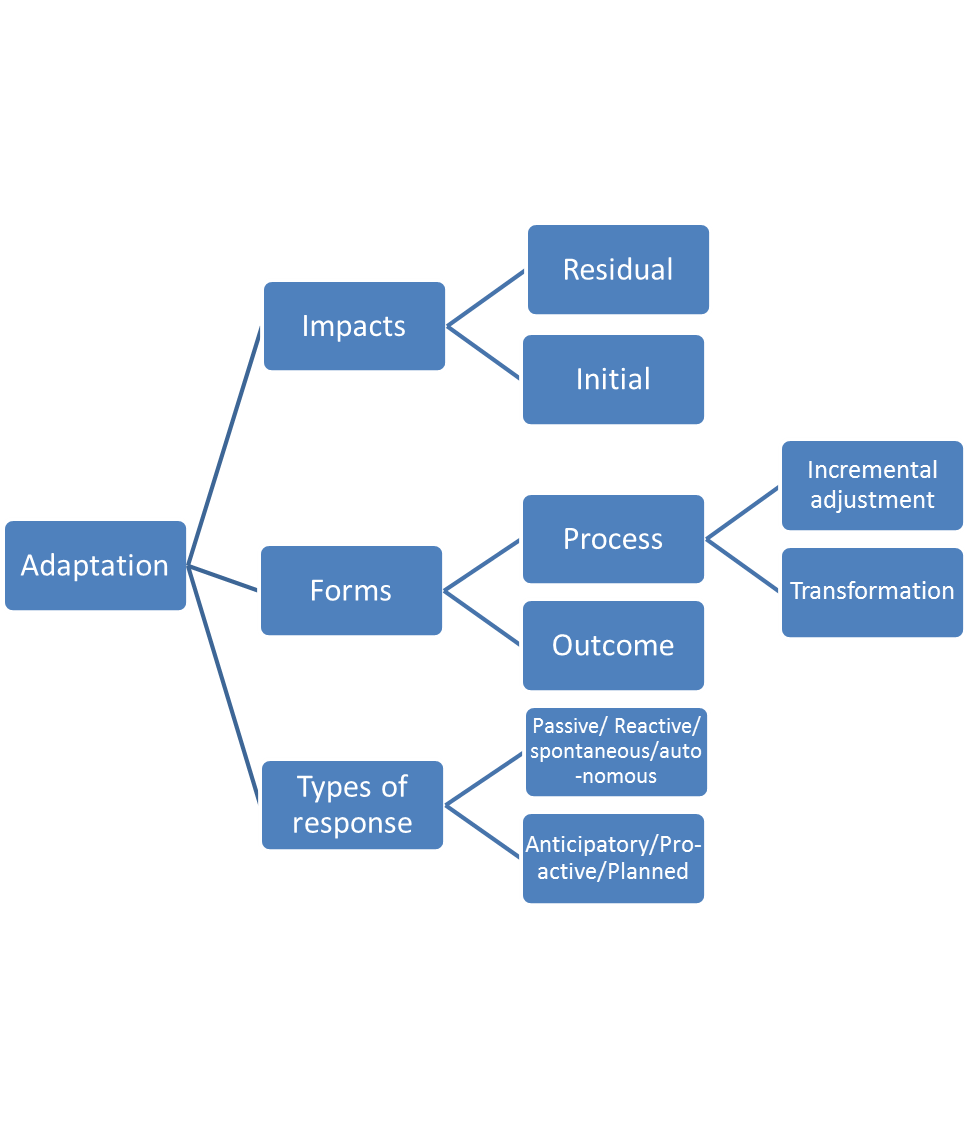 To understand who or what adapts, the size, scope, and response timing of the system are important. This calls for defining the sphere of and characterizing the system. The definition of the sphere and the characterisation of the system then facilitate an understanding of the question raised on the focus of adaptation, as resulting in incremental adjustment or transformational adaptation as will be discussed further in section 2.5. Distinguishing these different foci has been described as useful in assessing adaptation activities, and for making intervention in development through adaptation possible (Pelling, 2011). The different categorisation has influenced and resulted in a multiplicity of definition of adaptation as reviewed by Smit and Wandel (2006) and Schipper (2007). For instance, according to Smit and Wandel (2006) “adaptation in the context of human dimensions of global change usually refers to a process, action or outcome in a system (household, community, group, sector, region, country) in order for the system to better cope with, manage, or adjust to some changing condition, stress, hazard, risk or opportunity” (pp. 282.). Schipper (2007) also pointed out that Fϋssel & Klein, (2002) defined adaptation as “All changes in a system compared to reference case that reduces the adverse effects of climate change” (Fϋssel & Klein, 2002 cited in Schipper, 2007, pp.5). This multiplicity of definition poses a challenge for obtaining a common framing for adaptation to CC at the global level, due to the different ontological positions of the decision-making actors (McEvoy et al. 2013). However, at the global level, the commonly adopted definition is by Parry et al. (2007) in the fourth assessment report (AR4) of the IPCC. They define adaptation to climate change and variability as ‘the adjustment in natural or human system in response to actual or expected climate stimuli or their effect which moderates harm or exploits beneficial opportunities’ (pp. 6). Significant in all these definitions is the underlying issue of vulnerability and adaptive capacity. The definitions highlight that people respond to a vulnerable state or situation based on their capacity or capability. The two concepts of vulnerability and adaptive capacity inform the three main theoretical approaches to vulnerability making them significant to the conceptualisation of adaptation. These approaches are hazard approach, social vulnerability approach and the resilience approach as discussed further in chapter three. Underlying many of these definitions is a framing that situates adaptation within the hazard conception, hence masking consideration of broader sets of stressors that are linked to adaptation. Risk appears to be positioned in hazard with less consideration for societal influence and social factors that are responsible for vulnerability. Furthermore, there is a resonance of adjustment and reduction of impacts that naturalises the problem of climate change and shifts focus to response rather than causes, therefore the generation of risks is not prioritized (Ribot, 2011). This difference in focus raises different question that informs different research focus, for instance, a focus on response will likely generate question around ‘how’ people adapt as opposed to ‘why’ they have to adapt. The implication of which is the development of policies and actions that are palliatives rather than offer solution to the problems arising from and exacerbated by climate change (Ribot, 2011). Also, such a framing tends towards a conception of an evolutionary survival mechanism that expects that people will adjust to their environment (Schipper, 2007), while survival as a function of fitness, evokes a form of ‘Social Darwinism’ (Ribot 2011 pp.1). Temporally, Schipper (2007) pointed out that while adaptation to CC looks to the future, an evolutionary biology perspective resulting from this social Darwinism tends towards history, there by exhibiting particular ontological frames.  These different ontological frames play out in the policy arena, for instance, it informed the polarised Northern and Southern conception of environmental justice in the climate change discourse, on the extent to which the historical responsibility that CC evokes is upheld or downplayed. The Southern conception places risks within society and interprets risks arising from vulnerability and adaptation with a focus on causality and responsibility. Different to this, the Northern conception places risk within the hazard framework with a focus on adjustment to stimuli and cost benefit analysis. However, the Northern conception have largely influenced policies developed at the international arena in the CC negotiations (Barrett, 2012; Adger & Paavola, 2006). These different conceptions echo the concepts of vulnerability and how response or adaptive capacity is related to development practice and action. However, before considering the discussion on ‘how’ people adapt or ‘why’ they have to adapt, in a city state like Lagos, it is important to address the issue of what people have to adapt to, where adaptation is occurring and who is adapting?2.4 Contextualising Adaptation: Severe weather and urban centres of the Global South2.4.1 Severe Weather and urban vulnerability: Lagos in contextAs discussed earlier in chapter 1, climate change is associated with increasing severe weather problem that are particularly problematic for urban centres in the global south. For a city-state like Lagos, extreme weather event has been reported and predicted to increase both in frequency and in magnitude.  It has been reported that by 2046-2065, Lagos state might experience tropical storms that are more violent and an increase in the number of extreme heat days reaching 38oC between 7-23 days BNRCC (2012). This will be accompanied by an increase in extreme rainfall days with more than 50mm. The variabilities experienced by cities like Lagos have however been linked to the anthropogenic activities that occur within urban centres. Key sources of these anthropogenic activities are the industrial and economic activities within the boundaries of urban areas, based on which urban areas are indicted as major contributors to greenhouse gas emissions.  However, the culpability of urban centres to the problem of climate change differs between high income and low/middle income countries (although current trend shows that middle-income countries like China and India are fast becoming high emitters). For instance, it was reported that in 2004, the average emission per person in Benin when compared to high income nations was one fifth, while in comparison to the USA, was one eight (Dossou and Glehouenou-Dossou, 2007). These differences notwithstanding, urban centres are reported to account for an annual anthropogenic carbon-dioxide emission above 80 percent (UNEP/UN-HABITAT, 2005). In Nigeria, for example, vehicular emission constitutes about 43% air pollution, while Lagos alone accounts for over 50% of GHG emission from the transport sector for Nigeria (Komolafe, et al., 2014). Activities such as land use change, migration and development further compounds this problem and exhibit the culpability of cities and urban areas. Lagos exhibits such culpability through changes in its land use and development, i.e. urbanisation. Okude and Ajewole (2006) found an increasing loss of swamp to development activities resulting in a decline of swamp cover from 59.24 Km2 in 1986 to 39.1km2 in 2002. This, they explain, have significant negative consequences for coastal environment because of the loss of protection from wetlands. The urbanisation induced problem of land use change is made dire by the location of many of the cities of low income countries in low coastal elevations (Huq, et al., 2007) and through an increasing population trend (UN-Habitat, 2014). The geographical location of cities of the global south in hazard prone areas is well documented in the literature and Lagos is no exception (UN-HABITAT, 2014; Satterthwaite et al., 2011; de Sherbinin, et al., 2007). In the case of Lagos, 40% of the state is covered by water and wetlands, this is due to its location along the Coast of Guinea by the Atlantic Ocean (MoE, 2012). Lagos also consists of lagoons, creeks, and rivers, from which it derives not just its name but also the state slogan as ‘the land of aquatic splendour’. Multiple water bodies combined with the flat terrain (with an average height of 0.8m above mean sea level) makes Lagos particularly susceptible to both ocean surges and inland water inundation from the rivers, lagoons and creeks (Ogunleye and Alo, 2011). As with many cities in the global south, the susceptibility of Lagos is further compounded by population pressure. Rapid population growth has been predicted for many countries in the global south, but more significantly for Sub-Saharan African cities (UN- Habitat, 2014). One reason for this increase is the economic opportunities that these cities offer for people in low-income countries, a factor that also limits efforts targeted at changing the trend (Satterthwaite et. al, 2009). The city of Lagos typifies this situation, although the city ceased to be the capital of Nigeria in 1991, it remains the economic hub of the country.  The size of Lagos state as the smallest state in Nigeria notwithstanding, Lagos state is home to over 70% of the industrial and economic activities in Nigeria, and contributes about 35.6% to the national gross domestic product (Elias & Omojola, 2015; Komolafe, et al., 2014). Of the 70% industrial activities, the Lagos metropolis, alone hosts over 60% of the industrial establishments in Nigeria (UNIDO, 2010). Moreover, the BNRCC (2012) reports that the bulk of the headquarters of the financial institutions (banks and insurance organisations) in the country are located in Lagos in close proximity to the sea. The job opportunities arising from these economic activities encourage the concentration of people in Lagos, and was explained to support the rapid growth of metropolitan Lagos from a population of 28,518 in 1871 to 665, 240 in 1963 (Arowolo, 1990 in Ogunleye and Alo, 2011). This increasing trend continued into the 2000s for instance in 2006, the population of Lagos was given as 9,013,534 by the federal government.  This figure was contested in court by the Lagos state government based on the result of a parallel census carried out by the state government that indicated the population of Lagos as 17,552,942. This figure was said to be in accordance with the estimates of many scholars and international agencies (Ogunleye & Alo, 2011). A combination of the factors discussed above, i.e. urbanisation, demography and location indicate that a significant proportion of people will be affected by climate change impacts in urban areas of SSA. Moreover, in the face of rapid urbanisation and climate change impacts, it is argued that what happens or fails to happen in cities and by extension urban areas could be of critical significance for lives and livelihoods (Satterthwaite, et al., 2009) and for actions on global climate change (While & Whitehead, 2013). This then demands paying attention to the vulnerability and impacts from climate change on cities, particularly because impacts differ across space and population (IPCC, 2014, Satterthwaite, et al., 2009; Paavola & Adger, 2006). It also raises the questions of what the impacts are and what needs adapting to. Potential impacts of CC on cities from the literature and the third & fourth assessment reports of the IPCC as reviewed by Hunt and Watkiss (2011) include:•	Effects of storm surges and sea level rise in coastal cities;•	Impacts of surges, floods, heat extremes and droughts on built infrastructures;•	Health impacts arising from the increased temperature and extreme weathers, resulting in death and morbidity, diseases from floods and water contamination and increase in vector borne diseases;•	Impacts of CC on energy demand and utilization;•	Impacts of CC on water resources and availability;•	Other impacts relating to loss of cultural heritage, tourism, urban biodiversity and the problems that arise from on air quality and pollution.As shown in the review, flooding is one of the significant impact of a changing climate and as mentioned earlier in chapter one, it is a severe weather problem that has been reported to have increased and become problematic for urban residents in the global south. 2.4.2 What is been adapted to? Flooding and urban areas in the global southMost cities of the world are vulnerable to flooding due to their location (Satterthwaite, et al., 2009; Douglas et al., 2008; Parnell et al., 2007; de Sherbinin et al., 2007). Recent events in some cities of the USA and United Kingdom have shown that richer countries are not immune to the problem, even if the bulk of the impact is with poorer countries. This is because the effect of CC on the hydrological cycle is global and therefore affects everyone, though differently. It has been documented that climate change impact on the hydrological cycle results in increase in precipitation and storm water run-off globally (Labat et al. 2004; Arnell 1999; Loaiciga et al. 1996). Although, the extent to which the effect of the hydrological cycle leads to an increase in frequency and intensity of storms and floods is unclear (Huntington, 2006), there is an agreement that increased precipitation facilitates an increase in incidence of flooding events and tropical storms (Anderson et al. 2002; Trenberth, 2001).Furthermore, the relationship between the distribution of rainfall, and changes in the pattern of temperature and how this could facilitate flooding events in coastal cities has been established in the literature (Solomon, et al., 2007; Parry, et al., 2007). Specifically, for Western Sub-Saharan Africa, the variability in the quality and timing of rainfall has been linked to climate change (Visberck, 2002). Evidence of such variability in temperature and rainfall have been established for Nigeria. Using climate data from 1901-2005 for Nigeria, Akpodiogaga and Odjugo (2010) observed a temperature increase of 1.1oC (a significantly higher value than the global mean of 0.74oC) and a rainfall decrease of 81mm over the country with the variation of rainfall increase for coastal areas. Similar finding was reported by Ojekunle, et al. (2014). They indicated that by the year 2100, Nigeria might experience 2.5oC and 4.5oC temperature increase if unabated. As mentioned earlier, variability exists in the changes to rainfall pattern for coastal areas where Lagos is situated. While there is a general trend of decrease in rainfall in other parts of the country, coastal areas like Lagos are expected to experience an increase in annual rainfall. For Lagos, the BNRCC (2012) predicts a wetter climate, and a two weeks longer rainy season with an annual rainfall increase of about 15 cm by 2046-2056 with implication for flooding events in the State.As Huq, et al. (2007), highlight flood risk arises from a combination of the different impacts of climate change that includes sea-level rise, storm surges, and heavy prolonged precipitation. These different impacts result in the multiple categorisation of flooding as flash or pluvial, urban, coastal, fluvial, sewer, and glacial lake burst floods with the major difference being in their temporal and spatial dimensions (IPCC, 2007). In the different categorisation, three are significant to Lagos and this research; these are coastal, pluvial and fluvial floods (Ogunleye and Alo, 2011). Coastal flooding occurs due to sea-level rise; pluvial and fluvial floods unlike coastal flooding result from continuous downpour, but differ temporally and spatially. Fluvial floods occur when torrential rain flows into rivers and causes spills over flooding from river channels and banks into flood plains (Chen et al., 2010). A location may experience fluvial floods even when there is no rainfall in its immediate environment; whereas pluvial floods are more localised flooding arising from the inability of urban drainage facilities to cope with excess runoff from rainfall. Temporally, pluvial flooding has a shorter duration lasting for not more than a day; this is different from fluvial flooding that may last from days to weeks and even months.  Fluvial floods thus have a higher flood magnitude but a synthesis of both could result in the worst-case impacts (Chen, et al. 2010). In many parts of Lagos, flooding experience is often a synthesis of both pluvial and fluvial flooding, while communities along the coast experience the additional impact of coastal flooding from sea level-rise (UNIDO, 2010; Ogunleye and Alo, 2011)Huq, et al. (2007) explained that the risk from flooding could be direct (mortality, morbidity, salt intrusion, infrastructure destruction, economic loses, etc.) or indirect (increased health problems, social and economic problems etc.). Impacts on the morbidity and mortality of urban population have been reported for different areas in literature. For instance, Alam and Rabbani (2007), reported that due to the flooding in Dhaka, about 190,000 people were hospitalised, 284 persons died while there was a post flooding damage to the tune of $142 million. De Sherbinin et al. (2007) reported the different impacts of floods in Mumbai, Caracas, Shanghai, and Rio de Janeiro. They indicated that the 2005 flooding in Mumbai resulted in 1,000 deaths, while the 1999 flash floods in Caracas resulted in 30,000 deaths. They also highlighted that 300 people died and 20,000 people were rendered homeless in the 1998 Rio floods. In Shanghai, they reported further that over 16 million people were displaced while over 3000 people died. Similar morbidity and mortality has been reported across cities of Sub-Saharan Africa. For instance, Douglas et al. (2008) reported that floods in Kenya destroyed, at least 1,557 homes, killed many cattle and left more than 30 people dead, in ten days, increasing to 46 deaths in two weeks. Abam, et al. (2000) reported that floods experienced in Port Harcourt, Nigeria in 2006, displaced about 10,000 residents. The flooding in Mombasa resulted in Cholera alert that lead to two deaths and affected about 60,000 people (Awuor et al., 2008). In Cotonou, coastal erosion lead to 112 hectares’ land loss due to a land retreat of about 400meters, affecting its port, a major economic domain in the country (Dossou and Glehouenou-Dossou, 2007). Maputo, experienced a salt intrusion, due to sea-level rise, that has contributed to urban poverty and affected agricultural activities, through contamination of wells and coastal aquifers, increased damage to bridges, houses and roads and increase in vector borne diseases (Castan Broto, et al., 2013). In Lagos, flooding has been reported to cause damage to properties and loss of lives (Oladunjoye, 2011; Adelekan, 2010; Douglas et al., 2008), the future prediction of the combined impact of extreme water level on the economic value of the state asset was estimated to be in the range of $20.85 to $ 36.34 billion by 2100 (UNIDO, 2010).2.4.3 Who is most at risk? Poverty and urban vulnerabilitySignificant in the impact discussed above is the fatalities associated with floods and the indication of increasing severity and frequency of floods, that is indicated as becoming more problematic for residents of the cities in the global south including Lagos (Douglas, et al., 2008). The higher cost of the impact of climate change on the cities and urban areas in low and middle-income countries arises from a limited capacity to cope, supported by the existence of inequalities within and between countries (Satterthwaite, et al., 2009). Nigeria, as a case in point, was reported to be greatly affected by climate change due to the pervasive nature of poverty and a lack of financial and institutional capacity to address the risk from climate change impacts (BNRCC, 2011). These inequalities according to Beck and van Loon (2011), when considered in the context of such statement as ‘pollution follows the poor’ (pg. 122), goes beyond income poverty, to include social vulnerability, corruption and humiliation, accumulation of dangers and denial of dignity. Inequality and poverty could exacerbate the vulnerability and limit the adaptive capacities of actors in urban areas (Agrawal et al. 2004). This influence has been termed ‘double’ in the context of poorer countries due to their little responsibility for and low capacity to recover (Barrett, 2012; Füssel, 2010). Poverty in the urban context differs significantly from rural areas due to the social fragmentation, commoditised nature and reliance on the cash economy of urban areas (Beall & Fox, 2007; Baker & Schular, 2004). Furthermore, the monetised economy of urban areas makes involvement in the labour market critical for survival, often through the informal sector (Sparks & Barnett, 2010; Potts, 2008). This factor and highlighted manifestations are consequences of the shifting perspectives of the urban informal areas (and the urban poor), as precursor to modernisation through to a perception as urban blights, not seen as critical part of the city economy but as retarding the city success (Satterthwaite et. al, 2009). These issues make dire the existing problems of social fragmentation, commodification and cash economy, and further aggravates the vulnerability context of the urban poor.  It has been argued that vulnerability’s component of exposure and sensitivity, on the one hand, and the coping and adaptive capacity, on the other hand, is determined by the development context (Satterthwaite et al., 2009). This then provides, the critical platform for linking the problems of development such as poverty, and addressing the impacts of climate change through adaptation (Huq and Reid, 2005; Yamin et. al., 2005). As Heinrichs et al. (2013) posit the interrelationship between development levels and the risk of climate change makes the vulnerability approach a more conceptually viable approach in responding to and highlighting the different impacts of climate change in urban areas of low and middle-income countries. The utilization of the concept of vulnerability in response to climate and environmental change, in the urban context, is as varied as the conceptualization of the concept in literature, as will be elaborated further in chapter 3. In conceptualising urban vulnerability, three main lineages/approaches were identified and grouped along scientific traditions based on; Impacts/outcome; inherent/contextual and science of resilience, each with its own strengths and limitations (Lankao and Qin, 2011). The impact lineage views urban vulnerability as the point of a process that is contingent on parameter changes or urban models obtained from global scenarios, while the contextual vulnerability approach explores the differential population vulnerability, coping and adaptive capacity within particular contexts (Lankao and Qin, 2011). Similar to the disciplinary divide of the concept of vulnerability, these urban vulnerability approaches have also followed this trend. For instance, the outcome vulnerability can be seen to have followed the humanitarian relief tradition of Disaster Risk Reduction (DRR) & Disaster Risk Management (DRM) (Yamin et al., 2005), while the inherent approach was argued to have developed from the narratives of the multiple disciplines of political economy, livelihoods approach and political ecology (Lankao and Qin, 2011). The urban resilience dimension however, adds the domain of response capacity enhancement to urban vulnerability (evolving from a socio-ecological system tradition that exhibits the multiple interactions between socio-political and environmental impacts), and their implications for the ability of actors to cope with and recover from hazards and stress (Lankao and Qin, 2011; Gallopin, 2006). Lankao and Qin (2011), observe that these different lineages and the different strengths they offer, facilitated the understanding of possible linkages, synthesis and convergence for development and climate change.  This resulted in attempts at integrating them in recent urban approaches, one of which is the pro-poor asset adaptation framework (Moser & Satterthwaite, 2008) that was tested in Guayaquil, Ecuador and Mombasa, Kenya in recent studies (Moser et al., 2010). The caveat that the urban population are exposed to multiple problems of climate hazards, socio-ecological stress and shocks that interact in different ways and creates specific vulnerabilities at specific periods (Lankao & Qin, 2011; Satterthwaite, et. al 2009), demands an understanding of these interactions in different contexts. Particularly with the position that poor people are not passive but actively coping and adapting in the face of hazards and stressors through assets/resources they possess (Moser, 2011; Moser, 1998). These resources serve as the basis for their recovery (Longhurst, 1994) and therefore sets the context for this research. Also, the disproportionate impact of these multiple problems, victimises the poorer population of the cities of the South and raises moral and justice concerns that have increased the call for more focus on poor people, rather than poor countries (Thomas and Twyman, 2005; Kates, 2000). In the urban context, poverty and its related concept of exclusion, and limited access to public service have been demonstrated as critical driver of increased mortality and morbidity to climate change impacts (Moser, 2011; Moser and Satterthwaite, 2008). This calls for more focus the association between poverty and adaptation to severe weather impacts. It also avails the opportunity to understand the multiple stressors that interacts and affects both concepts as proposed in literature (Tanner &Mitchell, 2008; Eriksen et al., 2007). Moreover, the context specific nature of urban vulnerability and the interaction of the multiple problems of climate hazards, socio-ecological stress and shocks (Lankao & Qin, 2011; Satterthwaite, et. al 2009), demand an understanding of these interactions in different context.2.4.4 Why adapt? Informality and urban vulnerabilityAs discussed earlier, poverty in urban areas manifest in living in hazard prone areas, low income and productive capacities, poor or no access to public goods, crime and violence, and exposure to harassment from law enforcement agents (Satterthwaite, et al., 2009; Beall & Fox, 2007; Baker & Schular, 2004). Although the limited access to public services and exclusion of people in low income or informal areas from services is well documented, the social and political underpinnings of this exclusion often receive less focus in urban discussions. A key area of such underpinning issues that is receiving increased attention in urban literature is the role of discourse. This has resulted in calls to pay attention to discursive and linguistic practices because they instantiate power (Hasting, 1999; Lees, 2004). As Varley (2013) highlights, informal settlements have been disparaged based on their morphology. As an object of discourse, such locations have been enmeshed in the language of illegality. This has resulted in a labelled category of these areas in both the global north and south. Within the literature, informality is often regarded and generally categorised as apposite to everything ‘good’, based on a construction with recourse to the hegemonic standardised ideals of formality in the ‘north’. Although, the concept of informality has varied and different modes of structures, legitimacy and exclusion across space, this is rarely acknowledged (Roy, 2005; Gilbert, 2009; Lombard & Huxley, 2011). Spatial consideration however, is key in urban adaptation because of the criticality of context that demands situating adaptation and resilience discourses at the micro levels of communities and households (Douglas et al., 2008; Satterthwaite, 2013). Similarly, within the urban literature, the need to consider specific context and situate urban research and planning around people’s everyday practices has been advocated (Myers, 2010; Watson, 2009). Such socio-spatial considerations are however challenged by the construction of adaptation activities at the micro-levels as ‘unplanned’ and the permeation of discourses around low income settlements as composing of ‘new entrants’ or ‘rural–migrants’. A key implication of this is a mix-bag of characterisation and descriptions that facilitates the entrenchment of certain discourses and their overgeneralization. In the global south, informal settlements are categorised as ‘slums’, ‘squatter settlements’ and ‘ghettos’ (Davis, 2006), while in the global north they are labelled as ‘social purgatories’ and ‘leprous Badlands’ (Wacquant, 2007 Pg. 67). Dialectics like this have been criticised in the literature as creating their own violence by entrenching, through stereotype, further marginality, socially, politically, culturally and economically (Arabindoo, 2011; Gilbert, 2009; Wacquant, 2007). In Nigeria, Okpala (1987) questions the utilisation of such dialectics in the urban discourses of Lagos and other cities. He indicated that they were received concept and argued that their uncritical acceptance and utilisation has resulted in unrealistic and ineffective policies. Such policies, he posits, have compounded the problem in places like Lagos due to the non-acknowledgement of the complicated social realities of the Nigerian context. These criticisms indicate that discourses could have implication for adaptation and urban planning and therefore demand attention. Discourses manifest through statements and language that shape our social experience (Hasting, 1999) and therefore demand attention. This attention is required not just, because words say things, they also do things but more importantly, they shape our understanding of the world and our worldview (Philips, 2007). In post-structural analysis of discourse, ‘construction’ is an epistemological stance that sees ideologies as conflicting with reality. Although, the Foucault influenced poststructuralist strand of discourse conceptualises language as defining actors and the relationship between them, constructions look beyond this to uncover hegemonic thinking, writing and statements that disempower certain groups (van Dijk, 1997).  Furthermore, the ‘discursive legitimacy’ (Hardy & Philip, 1998, pp. 219) of an actor gives credence to the text they produce. In this context, academic discourse around informality are supported and reinforced, albeit uncritically, by the broader discourses on urbanisation and migration. These discourses on urbanization and urban growth in academic and policy circles have been very labour and migration centred, and central to this, is the issue of the migration of a surplus population. In line with the above, discourses of urbanisation in the African context are couched in the language of ‘migration’ and tows the line of the meta discourses of rural-urban migration as the main driver of urbanisation (for instance see, Demissie, 2011, pg. 223; Amin, 2006, pp. 1015; Gandy, 2005, pp. 46; Cohen, 2006, pg. 69; Mabogunje, 1990). This discourse persists despite calls for caution in generalising about migration as the key driver of urbanisation in SSA (Parnell & Walawege, 2011; Potts, 2009; Beauchemin and Bocquier, 2004) and specifically in the case of Nigeria (Potts, 2011).  A generally acknowledged route for city growth is from towns and villages, either through annexation or through the reclassification of small settlements (Potts 2011; Abumere and Sanwo-olu, 2004; Beauchemin and Bocquier 2004). Historically, urban centres in Nigeria, such as Lagos, predates the incursion of the Europeans (Bascom, 1955; Rakordi, 2006; Bigon, 2013). Moreover, Stren, (1972), draws attention to the need to acknowledge, in Lagos, the existence of the ‘unplanned neighbourhood that predates the establishment of physical development’ (pp. 494). In urban planning, Watson (2009) argued for ‘great sensitivity’ to the multiple complexity (internal and situational) of planning. However, discourses of squatting hardly pay attention to such complexities, because the concept permeates urban development discourses for SSA with all its assumptions and connotations. Underlying the notion of squatting is the assumption that such spaces were mainly unoccupied and only came to be through squatters. In India, Arabindoo (2011) notes that informal residents are seen through the discursive lens of migration, as new entrants from the rural areas, this he argues are often rhetoric and needs establishing empirically. Besides, the discourses of migration are often laced with terms as ‘mass’ a word imposed on and associated with lower class in western culture (Lawler, 2005). Labels as this, arguably, facilitate the reinforcement of the construction of rural migrants as being in the lowest echelons of modernity and therefore creating and inhabiting shanties and driving urbanisation in the global south through their uncivilised behaviour. Such discourses can be argued to support the colonial discourses of savages, aliens to the ways of modernity, and set to revert civilisation to barbarism that authors like Kaplan (1994) uphold in contemporary times. This reinforces the longstanding ideological dominance of the west on the rest. Such discourses veil context, they also tend to reinforce an ‘illegitimacy’ status that disempower meaningful engagement and co-operation between these urban actors and state actors and therefore opportunities for climate proof development planning and adapting the urban environment to extreme weather events are missed. Furthermore, lexicons as ‘mass migration’ tend to reinforce and reinvent discourses of ‘new entrants’ masking other drivers of change in city growth through increasing birth rates and falling death rates, in recent times (Potts, 2011; Parnell and Walawege, 2011).  Potts (2009) argues that internal continued growth misleads especially when there is an association with the evolution of new unplanned areas and an assumption of the emergence of new unplanned residential areas as areas of new entrants. This, she explains, results in misguided actions and policies because the city is perceived as attracting increasing number of migrants, whereas this is not necessarily connected with migration. In addition, statements like ‘mass migration’ while attempting to highlight the significance of the problem, have implication for social identities and relationships between people (Hasting, 1999) in terms of representation, citizenship and recognition and hinders their ability to be at par with other citizens in the society (Fraser, 2000). This is because such discourses confer an outsider status that could limit the extension of basic facilities and support for areas deemed as receptors of such ‘new entrants’ and ‘migrants’ at multiple levels of state management. For Lagos, such exclusions from basic amenities are reported to be colonial legacies of a dual city of ‘deserving natives that should be accommodated and planned for and ‘rural natives’ with uncivil attitudes and inferior culture (Bigon, 2016). The resulting exclusion further entrench the marginalization of those considered as an anomaly to the social order. In view of which, it can be argued that the construction and imaging of the residents of informal areas as ‘new entrants’ and ‘migrants’ are not only a precursor and determinants of the morphology of the informal areas, but also inform its spatial representation and categorisation with pejorative names like ‘squatter settlements’ and ‘slums’. The implication of these pejorative labels along with the settlement in hazard prone areas promotes the development of informal settlements or slums that urban policies and governments often oppose and target for restriction and exclusion, in ways that further heightens the vulnerability of poorer population (Satterthwaite, et al., 2009). The combination of all these issues shape the vulnerability of low-income areas to natural disasters.The discussion above offers some explanations as to why the residents of informal areas in the global south are more vulnerable to the impacts of extreme weather events like flooding. It highlights the unwillingness of urban governments to engage with them and the underlying factors that supports the antagonistic relationship between urban government and low-income groups (Moser, 2011; Satterthwaite, et.al, 2009). Addressing such issue, in the urban areas of the global south, will aid, the building of ‘accumulated resilience’ rather than ‘accumulated vulnerabilities’ (Satterthwaite, 2013, pp.387). More importantly, this will support a more context sensitive and sustainable urban development planning and adaptation policy. This is important because the differentials in urbanization process and its drivers are specific to the urban area in question and shape the vulnerability context of specific urban area. Moreover, it should be recognised that urbanization, as argued by Satterthwaite, et al. (2009) and Dodman (2009), does not necessarily increase vulnerability in all contexts, but could serve as a facilitator of commerce, industry and residential areas, which could promote opportunities for development and adaptation. However, the rapid urbanisation of poverty (Ravillion, Chen and Sangraula, 2007), the additional risk climate change brings in the promotion of inequality and the strain on limited resources of urban governments of low income countries, calls for better integration of the problems of development and climate change. This focus is particularly important because ‘development’ is perceived to be a ‘meeting ground’ for the different spheres of disaster risk reduction and climate change adaptation in the environmental change scholarship (Parnell, et al., 2007). The concern on poor people has become particularly important in cities of the developing world and rightly so. This concern is important because the rapid urbanization is unmatched with adequate public goods, affected by specific urban drivers, and worsened by poor governance and weak institutions (Satterthwaite et al., 2009; Parnell, et al., 2007). This interaction according to Parnell et al. (2007) requires an urgent understanding. An understanding that could promote addressing the fundamental factors that underlie vulnerability and aid resilience in adapting to the problems of climate change, through the exhibition of the underlying causes of poverty and inequality (Friend & Moench, 2013). Despite this need for an urgent understanding, a UN report on human settlement in 2011, highlighted that most of the literature on cities and climate change adaptation focuses on “what should be done rather than what is being done (because too little is being done)” (UN-HABITAT, 2011, pp.145). A gap that this research addresses by focusing on what is being done in the urban context of a SSA city.  This then turns attention to how people are adapting and what the form of adaptation is.2.5	Climate change adaptation and development, interactions, connections and challenges: the how and form of adaptation.A burgeoning literature has highlighted the relationship between development, adaptation and climate change (Khan & Roberts, 2013; Schipper, 2007; Ulsrud & Eriksen, 2007; Huq & Reid, 2005; Adger and Kelly, 2000; Bohle et al., 1994). Eriksen et al. (2007) pointed out that climate change and development interact and reinforce each other in three major spheres. These include; negative impacts on development projects; disruption of the process of development benefit delivery; and exacerbation of the vulnerability of communities and ecosystems. This interaction affects poverty, food security (Bohle et al., 1994), and the livelihoods of people, their coping capacity and their existing adaptation strategies. The interaction also places people under stress or at the brink of collapse (Ulsrud & Eriksen, 2007), and was reported to impinge on the attainment of the Millennium Development Goals (MDGs) of the global communities (Eriksen et al. 2007, Huq & Reid, 2005; Davidson et al., 2003). Similarly, the IPCC (2007), highlighted that a projected increase in temperature arising from climate change, may result in negative impacts on agriculture, water, food security and biodiversity in areas such as Africa and Asia with the least capacity to cope. These multiple impacts have been established for Nigeria and Lagos (BNRCC, 2011 and BNRCC, 2012). The impacts exacerbate the development problems of these regions and highlights their vulnerability. This interconnectedness has led to the call to integrate climate change policies with development policies (Khan and Roberts, 2013; Reddy and Assenza, 2009; Schipper, 2007; Huq et al. 2003) by addressing the related concept of adaptation that is pivotal for development (Khan & Roberts, 2013; Cannon and Müller-Mahn, 2010; Reddy & Assenza, 2009; Ulsrud & Eriksen, 2007, Yamin et al., 2005). The contention within this call lies with the exact modality of the integration.Some commentators call for climate policies to be ‘joined up’ into development policies to forestall further need for climate policies (Newell, 2004, Schipper, 2007).  Others in integrating the concepts, call for a ‘development first approach’ to climate policies or a ‘climate proof’ approach to development policies (Khan & Roberts, 2013; Cannon and Müller-Mahn, 2010; Reddy & Assenza, 2009; Eriksen et al., 2007; Huq & Reid, 2005; Davidson et al., 2003). This approach, they argue, places high importance on poverty reduction, equity and the vulnerability context of people. This different position raises questions on how adaptation as a concept should be addressed within the practice of development. Questions raised include, whether adaptation is one form of development or much more than that, and what development means under climate change (Cannon and Müller-Mahn, 2010). This further underscores the need for engaging with the complexity of the interaction to facilitate the practicality of the integration of policies and actions. This complexity of interaction has been a challenge within the two scholarships, a challenge that arises from the conceptualisation and framing of adaptation in both scholarships. Within the development scholarship, Schipper (2007), acknowledged the interrelationship and role of adaptation and development in responding to risk. However, she argues that mainstreaming adaptation into development amounts to ‘an adaptation approach to development’ which places adaptation as an outcome and an objective as opposed to a process. She proposes “a vulnerability reduction approach to development that should be integrated into development policy, rather than the creation of an explicit adaptation strategies” (pp. 7). She argues further that the vulnerability reduction approach attends to the underlying issues that make addressing the effects of climate change impacts difficult. This echoes the position of Newell (2004) on the need for ‘joining’ of development and climate change policies, such that formulating a separate climate policy will be unnecessary.   In the climate change literature, the conceptualization and framing of adaptation has also impinged on its integration into development activities and undermined the ability to target the most vulnerable communities. Attributing risk to impacts, as mentioned in the previous section, does not address people’s vulnerability nor recognise the local and contextual nature of adaptation (Khan and Roberts, 2013; Ribot, 2011). Moreover, the perception of adaptation as an additional burden to development makes investment in adaptation difficult. This perception is not helped by the restrictions at the international levels on funding adaptation projects to anthropogenic induced change. Such a restriction in the Anthropocene undermines the ability to fund adaptation activities that can generate benefits for addressing development and climate change problems (Huq & Reid, 2005), thus the most vulnerable communities lose out. The recognition of this loss resulted in the proposal of practical frameworks for combining climate change and development objectives. Proposals on the way forward in the climate change and development nexus place the linkages along two divides. The first divide includes an understanding of the linkages between adaptation and development (Eriksen et al. 2007), resulting in ‘win-win’ or ‘no-regrets’ scenario. While integrating adaptation, mitigation and development towards a triple win is the main component of the second divide (Laukkonen, 2009). In a ‘win-win scenario, a family of approach that is targeted at linking the climate change adaptation with poverty reduction have been proposed in literature. This include sustainable adaptation, adaptive governance, community- based adaptation and pro-poor climate change adaptation. These practical approaches also recently shifted towards Climate Compatible Development (CCD) proposed by the Climate Development Network that emphasizes a ‘triple win’ (Tompkins et al. 2013; Ellis, et al., 2013). However, these practical frameworks for action are not without issues that limits or challenge their successful utilisation towards achieving the proposed win-win situation. In discussing the challenges however, the focus in subsequent sections will be on the pro-poor approach that was adopted in the theoretical framing of the research. 2.5.1 	Pro-poor Adaptation and AssetsAs mentioned earlier, one of the win-win proposals to combine climate change and development objectives is pro-poor adaptation. The approach aims to promote opportunities for the positioning of the poor, to benefit from adaptation measures and funding, as well as creates the needed space for justice and fairness in climate change (Prowse and Scott, 2008). A key premise of the approach is inclusion and participation of the poor people in decision-making and therefore turns attention to the local level of actors. Eriksen, et al. (2007) identified three important linkages in respect of adaptation and development policies. These are; climate change risk to well-being and livelihoods; adaptive strategies available to deal with climate stresses; and the causes of vulnerability. These linkages essentially underline the need for a critical understanding of vulnerability and for the building of adaptive capacity.  To this end, questions on the factors that limit adaptation to climate change, their relationship or interactions with poverty, the role of climate stress/shocks in securing the different dimensions of well-being, needs attention. This could then highlight the processes that constrain; ability to adapt; poverty reduction and livelihoods development (Eriksen et al. 2007; Huq & Reid, 2005; Yamin et al., 2005). In addition, Tompkins et al. (2013) highlighted those general constraints such as skills for implementation, capacity for take-up, and inadequate capital to support households that limit development work as also limiting multiple win scenarios. These constraints, arguably, are some of the core essentials of adaptive capacity and therefore building adaptive capacity is pivotal to the potential benefits in multiple win scenarios. Furthermore, building adaptive capacity has been indicated as one of the major steps in ensuring sustainable adaptation, i.e. adaptation that tackles the problems of climate change while delivering the benefits of poverty reduction (Eriksen et. al, 2007) and important with respect to individual and local vulnerability (Adger, 1999). As Marten, et al. (2009) argue, adaptive capacity of a system offers the major link between adaptation and mitigation and access or entitlement to resources/assets. These assets are indicated (within the development and adaptation literature) as important and useful in addressing and proffering solutions to these constraints (Moser, 2011; Adger, 2006; Adger 1999; Kelly and Adger, 1999; Bohle et al., 1994). This then indicate that focusing on building adaptive capacity, through assets, is important for advancing the climate change and development nexus. Assets ownership have been indicated to play a significant role in urban poverty reduction (Mitlin, 2003; Moser, 1998) and adaptation process (Moser and Satterhwaite, 2011; Prowse and Scotts, 2008; Adger et. al. 2003). Assets are the “stock of financial, human, natural or social resources that can be acquired, developed, improved and transferred across generations. It generates flows or consumptions as well as additional stock” (Ford Foundation, 2004, in Moser, 2016, pp.226). This indicates that assets include the human, social, physical, financial, natural capital (Moser, 1998; Rakordi, 2002) and cultural capital (Bebbington, 1999) used by actors in the pursuit of their livelihoods and well-being.Availability and access to assets present opportunities or constraint to the well-being of people (Ribot and Peluso, 2003, Rakodi, 2002; Sen, 1999). This therefore makes assets useful in achieving the co-benefit of adaptation and poverty reduction. As a source of resilience, assets ownership is essential for vulnerability and poverty reduction and useful for linking poverty and the environment (Mitlin, 2003; Leach et al., 1999; Moser, 1998; Chambers, 1989). As a tool for empowerment, asset ownership provides the ability to exploit opportunities in a changing environment and supports the understanding that people are actively involved in addressing climate change impacts (Moser, 2011, Longhurst, 1994). An Asset framework besides addressing the different, but mutually reinforcing concepts of poverty and vulnerability supports the call to align adaptation actions with development activities (Tanner & Mitchell, 2008; Huq & Reid, 2004).  These different forward- looking roles makes asset a very vital tool for analysis in this research.Given the caveat that the most impacted needs focus and that assets are useful in addressing vulnerability, implicates assets as offering co-benefits and therefore places asset based approaches as pro-poor. The signifies that the availability of assets as important and essential for the development of an adaptation process that is pro-poor. An understanding of this co-benefit resulted in the Asset Based Adaptation (ABA) approach. Asset based adaptation is a prop-poor approach that offers significant advantages. For instance, it highlights the different assets strategies and establishes the Asset portfolio of the poor (Chambers, 1989). This enables an understanding of the behavioural pattern of the poor when faced with shock. An example of such is shown in the work of Tanner and Mitchell (2008). They used the asset based adaptation approach to distinguish the behavioural pattern between the chronic poor, transient poor, and the non-poor. More significantly, making such separations then shows the complex calculations of cost/benefit options on assets for present and future coping strategies to stressors (Moser, 1998). The asset based approach enables more information on future economic prospects and livelihoods, since assets influence income generating engagements of the poor, thereby highlighting who stands in a better stead of exiting or being entrenched and caught in the poverty trap (Anderson, 2012; Giesbert and Schindler, 2012; Carter & Barrett, 2006; Zimmerman & Carter; 2003). Another significant advantage the asset-based approaches offer is that, through its focus on impacts, it engages with risk both in the present and in the future. This is established through asset reallocation, to respond to current risk and its accumulation, towards future risk (Siegel & Alwang, 1999; Moser, 1998).  The asset adaptation approach as with most win-win approaches in the climate change adaptation and development nexus shifted focus to the local level of actors that are most impacted by the problem of climate change. However, like most of the other pro-poor framework for action (e.g. community based adaptation), the approach is also limited in its analysis of power relations between actors and within actors.Pro poor approaches to adaptation, despite aiding a focus at the local level in the climate change discourse, has been criticised as a ‘problem solving approach’ to vulnerability because of its focus on reducing vulnerability through activities of development rather than calling existing power relations to question (Pelling, 2011). The approach advocates a framing of adaptation within existing development policy and structures of governance, and therefore facilitates the maintenance of the status-quo rather than challenge or provide spaces for a counter hegemonic vision that supports a change to the development pathway (Manuel-Navarrete, et al., 2011; Pelling, 2011). Pro-poor approaches call for inclusion and participation, while advocating a shift of increased accountability and responsiveness in governance structures. For instance, under this framework, engagement of stakeholders in policymaking is proposed as aiding a better risk management (Bulkeley, 2007). Moreover, the emphasis on inclusion and participation undermine the role of agency because spaces for an alternative socio-political change is constricted, while adaptation is reduced to incremental changes (Manuel-Navarrete, 2010). In addition, as O’Brien (2012) argues, a framing of shift in the inclusiveness of governance structures weakens the ability to question assumptions, values, discourses and interest that have created the structure that contribute to social vulnerability in the first instance. This she maintains veils the more contentious question of why people have to adapt. Furthermore, Cleaver (1999), questions the evidence of participation and inclusion as tools for social empowerment in development practice. She calls for a critical reflection on the utilisation of participation and inclusion in development project and argues that there is a mistaken assumption of a spontaneous connection between social responsibility and inclusion. This mistaken assumption supports a notion that power and politics are obstructive, limiting the influence of the concepts of participation on the wider structural factors that undermines empowerment. Similarly, in the context of adaptation, Pelling (1998) argues that participation whether in its empowerment or utilitarian conception seeks decision-making redistribution, but usually results in some actors becoming more influential than others. It has been argued that meaningful participation is contingent on the extent to which the political space is open (Mitlin and Satterthwaite, 1996 in Pelling, 1998). Therefore, a lack of cognisance to community structure and heterogeneity undermines participatory approaches because treating community as homogenous and symmetrical makes it susceptible to elite capture.  Moreover, the requirement of a strong local government as a basis for the efficiency of participation undermines its ability to deliver on its promises of empowerment. This is because community participation may become a route for asserting institutional priorities than local priorities (Pelling, 1998). Issues as this problematizes the focus on inclusion in the pro-poor approaches. Participation is assumed to be power neutral and without contention. However, as Brock et al. (2001) show, in the framing of poverty policies, power relations define the boundaries of participatory spaces; indicating who is included or excluded and dictating the extent of engagement. Similarly, the adaptation literature has highlighted a lack of attention to the issue of power in the adaptation process that shapes both the process and outcome of adaptation (Cannon and Muller-Mahn, 2010; Eriksen et al. 2015; Pelling, 2011; Manuel-Navarrete et al. 2011; Pelling and Manuel-Navarrete, 2011). Eriksen et al. (2015) call attention to the need to understand adaptation as a socio-political process, this indicates that adaptation is concerned with actors, action and agency in the “political dynamics of subjectivity, authority and knowledges” (pp. 524). The centrality of power relations in both poverty and adaptation then turn attention to the framing of adaptation to give cognisance to the issues of power to better facilitate a win-win scenario for poverty reduction and adaptation and to address the wider issues of climate change and development.Pro-poor approaches are described as ‘adaptive management strategies’ that gives cognisance to the people’s endowment based on their unequal access to resources to shape the process and outcome of adaptation (Pelling, 2011). In this respect, the pro-poor adaptation approach could be said to highlight existing inequalities. This acknowledgement of inequalities need to do more through an analysis of the power imbalance to aid a shift in such imbalance (Nelson, et al. 2007).  However, a lack of focus on power limits the approach’s ability to understand and unveil the interest and politics that present a formidable barrier or provides the necessary platform for adaptation, that could support an alternative development pathway. This is particularly important because power and politics are important in adaptation and poverty reduction policies.  This need for an engagement with the power relations in the adaptation process resulted in the call for a critical adaptation agenda that questions existing power relations and both provide and support the adoption of alternative development pathway (Manuel-Navarrete, 2011).  2.5.2 	Critical Adaptation Agenda: Transformation, Value Shift and Power The argument for a critical adaptation agenda is premised on the need to move beyond the technocratic problem-solving orientation that seeks to maintain existing systems, to a more inclusive non-linear system change that considers the root and proximate causes of risk, and how these are being reproduce within existing systems (Manuel-Navarrete et al., 2011; Revi et al., 2014).  The critical adaptation agenda articulates hazard experiences as political and dependent on contextual hegemonic development vision (Manuel-Navarrete, et al. 2011). It therefore aligns with the argument for the conception of adaptation as a socio-political experience (Eriksen, et al., 2015).  Framed under critical theories, the critical adaptation agenda focuses on how the governance structure both formal and informal impinge on adaptation strategies. Critical adaptation agenda explores the interaction between development visions, adaptation strategies and the structure of governance in different settings as shaping the approach to adaptation at different levels. It therefore gives cognisance to the power imbalances between individuals and shows the extent to which adaptation can result in alternative development pathways (Manuel-Navarrete, 2010). Underpinning the critical adaptation agenda is the concept of resilience. The conception of resilience in literature differs due to the its wide applicability in different disciplines. In the context of climate change, the IPCC (2012) defines resilience as the “ability of a system and its component parts to anticipate, absorb, accommodate or recover from the effects of a hazardous event in a timely and efficient manner” (pp. 5). Mitchell and Harris (2012), give a similar conceptualisation and highlight that such a conceptualisation sees the concept as more of a process than an outcome. This perspective, they explain, shows resilience as dynamic and inherent in the system. Moreover, as Béné et al. (2014) argue, the conceptualisation of resilience as an ‘ability’ highlights the issue of capacity to adapt or transform as central to resilience. More significant, in the context of development such capacities, e.g. asset accumulation, is developed during periods of persistence or stability. This, they argued further, then highlights the issue of capability and agency inherent in the three dimensions of resilience i.e. absorptive capacity, adaptive capacity and transformative capacity. In view of which they contend that the three different dimensions should be seen as synergistic and complimentary. This is because in the context of development, stability or persistence, which facilitates asset accumulation commands as much importance as adaptive (incremental adjustment) and transformative capacities (Béné et al.2014). In view of which they define resilience “as the ability to support the buffering capacities of vulnerable livelihood systems, or to strengthen the adaptive capacities of people and their institutions, or to generate innovation and learning that allow these people to engage in transformative actions” (pp. 616). This research aligns with this definition because it pays particular attention to agency and capacities which could help highlight issues of power. Furthermore, Nelson et al. (2007) argue that the resilience framework provides a dynamic perspective on adaptation and addresses the path dependent trajectory of change inherent in the process. They posit that in the resilience perspective, robustness and maintenance of flexibility to change is dependent on the development of resources. In view of this, they argue that the resilience approach broadens the horizon of adaptation by furthering the focus on actors through an analysis of actions, decisions and negotiations and the effect of these activities on other components of the system in the adaptation process. This then places emphasis on the uptake or resistance to changes in the adaptation process and provides the platform for understanding development (Pelling, 2011). Pelling (2011) argues that through a resilience perspective, the platform provided for understanding and influencing development through adaptation include resilience or persistence, transition and transformation (this is discussed further in chapter 3). These three concepts, he maintains, support adaptation that is forward looking because they indicate socially constructed thresholds in the crossing of risks, hazards and vulnerability. This then indicates how, why and when adaptive changes occur and therefore addresses the question of what the aim or focus of adaption is. The three concepts have, however, been positioned differently in the adaptation literature. For instance, some commentators consider transition and transformation as subset of resilience (e.g. Olsson et al. 2006 and Nelson et al. 2007), while others (e.g. Pelling, 2011) argue for a distinct treatment of each concept because this enables and exposes the issue of social inequality that could be veiled through the concept of resilience. Such a distinct treatment undermines the criticism of the use of the resilience thinking in adaptation discourse as laying emphasis on governance and veiling power relations (Cannon and Müller-Mahn, 2010). Furthermore, Pelling (2011) conceptualises resilience as resistance and maintenance; resilience as transition, as resulting in changes at the margins; while resilience as transformation involves openness and adaptability.  Bahadur and Tanner (2014) explain that the terrains of transformation beyond bringing about a shift in the social structure also include shifts in individual values, capabilities and choices. This shift in individual values and norms is important for transformational adaptation in a changing climate (Pelling, 2011; Nelson et al. 2007; O’Brien 2012). Scheffer et al. (2003) indicate that a shift in individual value is a critical factor that affects the way in which society respond to new environmental problems. They explained that shift in individual value, as a catalyst for tipping point and weakening hysteresis in public attitude towards a problem, is informed by individual variation and social pressure. Furthermore, they maintain that this individual variation, is influenced by the seriousness or complexity of the problems and the level of effectiveness of pushing for regulation. This fits into Gaventa’s (2006) conception of power ‘within’, power ‘to’ and power ‘with’, in the power cube. As Gaventa (2006) explains Power ‘to’ exhibits agency, the capacity to realise and exercise rights and citizenship, while power ‘within’ indicates gaining the preconditions for action, (i.e. a sense of self-identity, awareness and confidence). Power ‘with’ refers to synergistic relationships through collective action or alliance building. Such collaborations as Scheffer et al. (2003) argue could mobilise people for change and foster change in individual value and attitude through social pressure. The influence of problem complexity and effectiveness of action on Individual variation aligns it with the notions of power ‘within’ and power ‘to’. This is because it indicates that an individual’s capacity to act is linked to their self- awareness, identity and confidence, and are necessary preconditions for value change.  This power ‘within’ has been described as ‘invisible power’ and ascribed as the most insidious of the three dimensions of power (i.e. visible, hidden and invisible) in shaping participation because it defines both psychological and ideological boundaries (Brock et al., 2001).As Brock et al., (2001) argues, this invisible power shapes beliefs, self- identity and influences the acceptance or rejection of existing social and political situations. This in other words suggests self-reflection and the raising of critical questions like ‘who am I and how am I defined?’.  The changes arising from this shift in value, often at the level of those affected has been described as ‘critical conscientiousness’ i.e. an alteration of consciousness (Pelling, 2011). Furthermore, Brock et al., (2001) argue that socialisation, ideology and culture define what is acceptable, normal and safe within a context. This in turn defines the boundaries of inclusion and exclusion and thus shape invisible power and therefore results in social differentiation.  This indicates the linkages between power and social differentiation, capture in social theory as subjectivity. Eriksen et al. (2015) explain the relationship between subjectivities and power, as succeeding one another. They indicated that the exercise of power precedes subjectivities. This process, they explain further, is expressed in the resistance or internalisation of dominant discourses, societal disciplinary practices and cultural codes.  Similarly, it can be argued that socialisation, ideology and culture underpins social contract because they define rules of engagement, responsibility and expectations between the individual and the collective. Moreover, because subjectivity links the process in individuals’ lives to the societal processes in their context (Eriksen et al., 2015), subjectivity can be said to be significant to both critical conscientiousness and social contract that have been shown to be important for a critical adaptation agenda. It also underscores the call by Tanner and Allouche (2011) on the need to attend to how different groups conceptualise and negotiate power and resource and more significantly how climate change discourses inform the responses to adaptation and mitigation. This further reinforces the need for an adaptation that is transformational, a key goal of the critical adaptation agenda. As highlighted earlier that resilience underpins a critical adaptation agenda and has been criticised as veiling the wider socio- economic system that supports the generation of risk (Cannon Müller-Mahn, 2010). However, ‘critical conscientiousness’, a key factor of resilience as transformation undermines this criticism. This is because it exhibits a focus on agency, and could be argued to highlight vulnerability as inherent in a system as indicated by Lankao and Qin (2011). Moreover, the argument of Kates et al. (2012) that although transformational adaptation could be anticipatory or autonomous, many transformational adaptations will be autonomous and responsive indicates a focus at the level of local actors in the adaptation process. As the preceding discussion has shown, the focus on critical conscientiousness and social contract also undermines the argument that a resilience approach to adaptation depoliticises the causal process and focuses on risk management (Cannon and Müller-Mahn, 2010). The argument is further undermined by Kates et al.’s (2012) argument that initiating and sustaining adaptation that is transformational requires not just the occurrence of severe weather events but also local leadership, a supportive context, viable alternatives and access to resources for action. This highlights a recognition of and an engagement with the adaptation process through transformation as a socio-political process (Eriksen et al. 2015).Taken together adaptation as transformation puts people, power and politics at the centre stage in the adaptation process. The three forms of adaptation mentioned earlier could help indicate the levels at which adaptation and development intersects.  As Pelling (2011) explains, and Béné et al. (2014), argue, one form is not necessarily more appropriate because whatever pattern is exhibited will depend on context. This suggest that within a given system different forms of adaptation by different actors could co-exist and co-evolve or become mollified by the action of other actors (Pelling, 2011). Moreover, as Kates et al. (2012) posit adaptation as incremental adjustment or transformation may not be as distinguishable on the ground as it is conceptually because some might intersect and become difficult to categorise. However, across commentators there is a general concession that most adaptation activities are transitional because they support incremental adjustment (Pelling, 2011; Kates et al. 2012; O’Brien, 2012; Pelling, et al., 2015).  A key explanation offered for this support was the non-prioritisation of power in adaptation discourses (Pelling, 2011). This will be expounded further in the next section through the power imbued factors of critical conscientiousness, local leadership and social contract needed for an adaptation agenda that is transformational.2.5.3 Towards a Transformation Agenda: Social Contract, Critical Conscientiousness and LeadershipIn moving towards an adaptation agenda that is transformational, three main components were observed in the literature, these include, social contract, critical conscientiousness and leadership (Pelling et al; 2015; Adger et al., 2013; Kates, et al., 2012; O’Brien et al., 2009; Olsson et al., 2006). These components are linked and both intersect and interact as will be expounded further in the discussion in this section. Eriksen et al. (2015) argue the need to see the adaptation process, as oppose to the outcome, as a political process and therefore proposed a framing that focuses explicitly on the adaptation process. Moreover, as earlier indicated a supportive context, viable alternatives, resource access and local leadership are important for initiating and sustaining transformational adaptation (Kates, et al., 2012). These requirements can be argued to be contingent on the social contract. This is because social contract shapes the context and defines the spaces of participation. Moreover, Brock et al. (2001) argue for the need to see spaces as a social product that through its dynamic nature defines boundaries of participation and what occurs within these boundaries. This delineation, they explain further, are carried out through identities, interests and discourses, resulting in spaces being closed, invited or claimed/created by and for different groups and purposes.  The preceding discussion indicates social contract as useful in calling attention to adaptation to climate change as a socio-political process and bringing focus to its political nature (Pelling, 2011; O’Brien, 2009; Pelling and Dill, 2009; Adger et al., 2012). Social contract theory as put forward by Rousseau (1947) is people’s awareness of their involvement in an association and the terms of such relationship through a social pact. It embodies managing the tension between individual and collective freedom in association, such as between citizens and sovereign states. The concept has different conceptualization in literature with the contention being on issues that embodies association i.e. the consent of those govern and citizen’s capacity. The cause of disagreement emanates from what should be the focus, between the ‘conditions’ or the ‘principle’ of consent (Ellis, 2006, pg.545). Social contract could serve as a tool for inclusion, exclusion or domination and in many instances, are not neutral but will often prioritise the power of some groups over others (O’Brien, et al. 2009). Furthermore, rights security is possible through the social contract because it can foster alternatives or a shift in the development vision of dominant actors. This is because changes in the environment affects the rules of engagement, responsibility and expectations from actors (Adger et al. 2012; O’Brien, et al. 2009). This then suggest the possibility or mollification of change at the different levels of individual, groups and institutions. Moreover, as mentioned earlier, social pressure can be critical for an individual’s shift in value, beyond this social pressure also informs the political struggles that shape the social contract in the adaptation context (O’Brien, et al., 2009). In risk management, Pelling, (2011) posits that social contract, could through a crisis of legitimacy and collective action, facilitate critical thinking among marginalised groups and the development of counter hegemonic accounts that could aid transformational changes. This position stresses the role of social contract in the development of critical conscientiousness, another significant factor in the response to change and initiation of action (Pelling, et al., 2015; Scheffer et al., 2003). Aside from this, it establishes the linkage between the underlying factors of transformation. As explained earlier, critical conscientiousness affects the extent of the shift in the balance of power (i.e. power ‘to’ and ‘within’) at the individual level. This reiterates the argument that specific actors facing risk, determine what risk is acceptable, tolerable or intolerable, thus adaptation needs defining from people’s perspective (Dow et al., 2013). However, what could drive this shift in perspective or critical consciousness is expounded further in subsequent discussion. Underpinning the concept of critical consciousness are culture (including identity, religion/belief and ethnicity), information and education. More significant however, is the role of culture in shaping and informing the concept. McEwan and Daya (2016) define culture as “systems of shared meaning that people who belong to the same community, group or nation use to help them interpret and make sense of the world and to reproduce themselves” (pp. 262). These cultural meanings often depend on ethnicity, religion and custom, identity of person, place and language. This shows the influence of social groups on culture and the subjectivity of the concept to power relations (McEwan and Daya 2016; Pelling, 2011). Culture is vital to adaptation because it determines to a significant extent, risk identification, response and implementation and explains response differences by people exposed to similar environmental risk (Adger et al. 2012; Gaillard & Textier, 2010; Schipper & Dekens, 2009). This cultural influence could also manifest in organisational and institutional responses to risk, for instance in planning and governance system, based on prevailing worldview and dominant development vision (Pelling, 2011). Culture also informs and shapes people’s vulnerability context because it displays people’s agency and role in vulnerability and accounts for ‘innocent’ vulnerability that may not be structurally influenced (Cannon, 2008, pp. 354). It therefore offers alternative rational explanation by those affected by risk to inhabit areas considered ‘unsafe’ by others (Thomalls, et al. 2015; Schipper and Dekens, 2009). Despite this significance, limited attention is paid to cultural issues in understanding and addressing risk from environmental change in the literature (Adger, 2012; Schipper and Dekens, 2009). This limited attention also includes the role of belief from religion and tradition that may serve as a mechanism for adapting to recurring risk events or may impinge on people’s ability to recover from hazardous events (Gaillard, 2010). Schipper and Dekens (2009), argue that accounting for subjective biases as culture and belief in environmental change management will reduce maladaptation because support for sustainable and equitable strategies is enabled.  Another significant subjective bias in relation to culture and environmental risk is identity, and is strongly association with recognition. It indicates the set of meaning or social markers that we chose to convey or set aside to show our difference or similarity with others (Panelli, 2004). Identity is performative and is often shown through bodies, dress, action and spaces. This indicates that people’s position spatially, temporally or discursively will influence the way they identify or others identify them. Beyond this, as a spatial relation the logic of identity also manifests in people’s association with space (Panelli, 2004). This spatial identity, manifesting as place attachment, is important in understanding response to environmental risk and the possibilities and constraints it offers to adaptation pathways (Adger, et al. 2012; Pelling, 2011). Place attachment describes the “identity created around a settlement or place, the sense of pride associated with belonging to a village, town or city and the friendships and networks that exist within them” (Adger et al. 2012 pp. 113).  This attachment to place could become a means of resistance and redress for misrecognition in the face of risk. One means of assertion of recognition is through the claims of belonging couched in the discourses of ‘autochthony’. The literal translation of autochthony, according to Geschiere and Jackson (2006, pp. 2), is “of the soil itself”, indicating an establishment of a direct territorial claim. Although the discourse of autochthony are colonial legacies in many parts of the global south (Adebanwi, 2009; Geschiere, and Jackson, 2006; Kraxberger, 2005) one can argue that it gained more currency in development, in contemporary times, through the discourses and recognition of indigenous groups. The discourse of autochthony, as Dunn (2009) argues, recur intensely with people, who in the face of risk and uncertainties, seek some sense of security. The extent to which the discourse succeeds in supporting claims of belonging and enabling rights is almost none existent due to its slipperiness and instability (Dunn, 2009; Geschiere and Jackson, 2006). However, autochthony, in societies where competing narratives of indigeneity and citizenship coexist as legitimate rights of belonging, is often socially and politically entrenched (Kraxberger, 2005; Adebanwi, 2009). Where such competing narratives are tenable, individuals utilise such identity trope, as autochthony, however unstable, to assert their claim of belonging and to gain or maintain access to resources. This indicates individual’s consciousness through the casting of identity to demand for recognition and distribution. This is aimed towards the more collective struggle of addressing a lack of recognition, misrecognition and exclusion that often underpins vulnerability. At the group or community level, a lack of cognisance to subjective biases like culture could lead to ‘misrecognition’ or ‘status subordination’ because it renders people invisible; portray them as inferior in social relations and therefore a violation of procedural justice (Pelling, 2011; Fraser, 2001). Misrecognition affects people’s ability to interact at par with others in the society as peers. A concept which Fraser (2000) describes as ‘parity of participation’. It could be institutionalised at both the formal (government policies, professional practice, laws and administrative codes) and at the informal (social practices and customs) arenas (Fraser, 2000). Fraser (2000) explained that to address misrecognition, three spheres of recognition are essential. These are Universalist recognition (to see misrecognised people as part of society); Deconstructive recognition (to see them as contributors rather than a problem and capable of engaging with formal processes and procedure); and Affirmative recognition (to affirm misrecognised people’s distinctiveness, their identity and place attachment). Imbricated with the concept of misrecognition is the lack of resources to relate at par with others in the society, this, Fraser (2000) describes as ‘maldistribution’. As Tully (2000) explains, a demand against ‘maldistribution’ will usually require changes to the dominant means of recognition, be it in a cognitive or constructive sense (Markell, 2000). This indicates that recognition is political, complex and multilateral. A complexity that manifests in the resistance of the misrecognised or unrecognised population’s quest for recognition, through the politics of identity involving autochthony, and sometimes through claimed spaces of insurgent citizenship (Cornwall, 2002). Furthermore, awareness creation through education and information fosters critical consciousness necessary for addressing power imbalance towards an adaptation that is transformative. For instance, Bahadur and Tanner (2014) through an empirical study on adaptation to flooding in India observed that through information sharing and education, there was a coalescing of collective community consciousness that challenged and harmed the material interest of dominant groups. Instances as this support the argument for a critical adaptation agenda, which posits that through exposure to hazards, new rights claims can be generated and transformational space that supports adaptation and development can be fostered. However, leaders who are able to precipitate opinion shifts and mobilise individuals and groups for change (Scheffer et al., 2003) can facilitate the generation of such new rights claim. This then turns attention to the significance of leadership, the third main component observed in literature towards a transformative agenda. The role of leadership and the emergence of shadow networks are argued to be necessary for the occurrence of transformation in a social-ecological system (Olsson, et al., 2006). This aligns with the emphasis, in literature, on the role of leadership in fostering adaptation to a changing climate (Carmin et al., 2013; Kates et al., 2012; Olsson et al., 2006). Olsson et al., 2006 argue leadership function to be very significant for the emergence of shadow networks and for preparing social-ecological system for transformational change. Kates et al (2012) echo this position and argue that local leadership is critical for initiating and sustaining, an adaptation that is transformative. Although leadership role in the adaptation process is often shown as positive in literature, the ability of leadership to mollify the transformation process was reported in the findings of Olsson, et al. (2006) in a comparison of five social-ecological systems management cases. This ability to mollify or foster, they argue, depends on the leadership vision, in promoting stability or moving towards transformation. This notwithstanding, transformational leadership has been shown to aid opinion shift towards change by mobilising and crystallising shadow networks (Scheffer, et al., 2003) through the actions of ‘tipping point leaders’ (Kim and Mauborgne, 2003). Kim and Mauborgne (2003) explain that these tipping point leaders are able to transvers cognitive, resource, motivational and political barriers that prevents change. It is argued that ‘tipping point leaders’ or ‘champions’ appear during crisis and can foster changes in institutional arrangement, priorities and norms through shadow networks (Leck and Roberts, 2015; Pelling et al., 2008; Olsson et al., 2006; Pelling et al., 2015). Such leaders have been explained to be critical for fostering a quicker response to problems and weakening hysteresis by bridging the gap between problem and solution (Scheffer, et al. 2003). Despite this significance, Leck and Roberts (2015) observed that the role of such networks remain under researched in adaptation studies. In recent times, the role of shadow networks within formal institutions (e.g. municipal authorities) has received more emphasis (see Leck and Roberts, 2015; Carmin, et al., 2013). However, the existence of such networks in informal institutions have been documented. For instance, Pelling et al., 2008 examined how a network of dairy farmers, the grasshoppers, operating in shadow spaces fostered the adaptive capacity of the group to rapid climate change. This was attributed to social learning and the ability to think creatively on solutions to emerging problems. A creativity that was explained to be fostered by the freedom from scrutiny of formal agencies (Olsson, et al., 2006). Shadow networks are however not without challenges, key among which is the fact that they are mediated by the effects of broader socio-economic and political structures of their context (Leck and Roberts, 2015).  However, the benefits leadership offers in fostering adaptation in shadow networks calls attention to the examination of such networks within local communities. This is further necessitated by the caveats that a strong informal context could provide the platform for transformative adaptation (Pelling et al., 2015) and that alternative means for social-ecological system management could lie within shadow networks (Olsson et al., 2006). A key reason being that such institutions (e.g. Community Based Organisations), can serves as a channel for information transfer between urban governments and residents (Dodman and Satterthwaite, 2008). This could inspire self-conscientiousness through a promotion of value shift, besides this, they could assist with implementing projects that fosters adaptation and could play important roles in evacuation and relief actions during extreme events (Dodman and Satterthwaite, 2008). These roles highlight the interactions between the three observed components of social contract, critical conscientiousness and leadership. An examination of these interactions could facilitate an understanding of the ability of vulnerable groups to shape the political economy of their vulnerability context, while explaining the form of adaptation. However, how the components play out on the ground towards transformation is not well articulated and understood in literature. This perhaps arise from the lack of conceptual and operational clarity about transformation, despite an agreement on its usefulness in adapting to climate change (Feola, 2015; Godfrey-Wood and Naess 2015). This lack of clarity was attributed to the avoidance of the political implications of effectively engaging with the concept and was explained as having implication for the adaptation and development nexus. Such implications include the creation of policies that maintain the status quo, conflation of participation with transformation that then poses a challenge for moving transformation forward within adaptation and development (Godfrey-Wood and Naess, 2015). In the context of adaptation and development, transformation is indicated as having two uses, as an analytical tool, and as a means for challenging unequal power relations and wealth distribution (Godfrey-Wood and Naess, 2015). In view of which there has been calls to for clarity on what is needed towards transformation, how transformation occurs, when does it occur and for whom (Feola, 2015; Godfrey-Wood and Naess, 2015). This raises the question of what needs to change in the redistribution of power and wealth and how these plays out on the ground in terms of what is needed and for who. This then demands asking specific questions in respect of the main components discussed in this review, i.e. social contract, critical conscientiousness and leadership. For instance, specific questions generated in relation to critical consciousness will include how it is operationalised and supported in specific context and is any of the factors that underpin critical conscientiousness earlier discussed more critical and contingent to its emergence?  As regards leadership, questions raised include; what modes of leadership are needed for the occurrence of transformation; what social mechanism foster shadow networks emergence and activities towards transformation in the context of adaptation and how do such networks utilise the social contract to negotiate and navigate towards transformation? How might the social contract engender the emergence of critical consciousness and leadership? How are these components configured towards the occurrence of transformation, is there a specific pattern, and what tools can help in understanding the interactions? Answering some of these question and understanding empirically how the components interact, could help foster an understanding of the key questions raised in the literature on adaptation. These include how transformation occurs, what supports and what mollifies transformation within the context of adaptation. Towards this end this research explores this interaction to understand how transformative adaptation occurs, through the analytical tools of assets, using Lagos as its context. Put together, the above review provides the contextual framing of this research.In Nigeria and for Lagos in particular, studies on the adaptation process and the ability of vulnerable groups to shape the political economy of their vulnerability context as called for in a critical adaptation agenda is non-existence. Available studies on flooding for low income communities in Lagos have focused on people’s vulnerability context and coping mechanism or flood management strategies (Olajide & Lawanson, 2014; Ajibade et al.; 2013; Oshodi, 2013; Adelekan, 2010). This research addresses this gap through an exploration of the adaptation process in two communities within metropolitan Lagos. Using the problem of flooding as an entry point and Lagos as the research location, the research aims to examine and evaluate the role of the assets that poor urban residents command in adapting to the impact of climate change and how, spaces for incremental adjustments or transformational adaptation are facilitated or constrained. An understanding of this dynamics highlights the linkages between adaptation and development policies, facilitates an understanding of the possible co-benefits that could support the targeted utilization of adaptation funding. The research contributes to the emerging discourse on transformation in the literature and addresses the dearth in literature on pro-poor adaptation, in SSA and the most populated coastal city in Africa.2.6	 ConclusionIn this chapter, the problem of climate change and the rationale for adaptation globally and more importantly in low income and developing countries was discussed. The chapter discussed the different classification of adaptation and the key questions that inform this classification, i.e. adaptation to what, who or what adapts, how and why adapt and what is the focus of adaptation. These questions were then discussed in the context of the research location Lagos and in relation to the problem of flooding. The chapter highlighted the need to situate the discourses of adaptation at the level of local actors where the impact of climate change is mostly felt and how the impacts further highlight the need for a focus on the climate change and development nexus. Issues that challenges this focus were discussed, especially discourses of informality, problem of location, urbanisation and poverty and how these issues entrench the people’s vulnerability to the risk of extreme weather events like flooding.  The challenges of mainstreaming of climate change and development was discussed and how attempts at mainstreaming resulted in the conception of win-win scenarios among which is the pro-poor approaches to adaptation. The role of this pro-poor approach in facilitating pro-poor adaptation through a focus on local actors’ assets was highlighted. However, the limitation of the approach through its lack of engagement with power relations based on its tenet of participation and inclusion was discussed. This limitation was indicated as supporting an adaptation process that is focused on stabilising the system, through its problem-solving stance of vulnerability reduction. This gives room for an incremental adjustment rather than create spaces for an alternative development pathway. In view of which there is the call for a critical adaptation agenda. The discussion in the chapter continued with the underpinning factors for a critical adaptation agenda that supports vulnerability preventing, through the notion of recognition and distribution that highlights the power relations in the development and adaptation process. The role of social contract and self-consciousness as factors in transformational adaptation was discussed along with the influence of learning, culture and identity. This then indicate the need to engage with the complexity of the development and adaptation through an understanding of how and when spaces, for adaptation that is transformational and can offer the co-benefit of climate change and development, is created.  The next chapter discusses the multiple concepts that underpin the research and the theoretical and conceptual framing of the research. CHAPTER 3: THEORETICAL AND CONCEPTUAL FRAMEWORK3.1 IntroductionThis chapter discusses the theoretical and conceptual framework of the research. Multiple concepts that need defining underpin this research. These concepts need defining because of their different conceptualisation in the literature. For instance, adaptation has been utilised in multiple disciplines and therefore framed from different perspectives. In the climate change and development nexus, the concept of adaptation has different interpretations with implications for research, policy and actions; this justifies the need for a definition. Section 3.2, examines the different approaches to key concepts such as ‘vulnerability’ and ‘adaptive capacity’, and the influence of these different approaches on the framing of adaptation, as these have consequences for the actions and policies taken towards adaptation (Ribot, 2011; Schipper,2007). Section 3.3 discusses the conceptualisation of vulnerability, adaptive capacity, and resilience and how this influences the concept of adaptation. Section 3.4 discuss urban vulnerability and poverty as well as assets and asset-based approaches to foreground these concepts in the Asset Adaptation Framework.The discussion in section 3.5 focuses on the significance of the Asset Adaptation Framework (AAF) (Moser and Satterthwaite, 2008) and the utilisation of the Adaptation Activity Sphere Framework (AASF) (Pelling et al., 2015) to address the limitation of the AAF.  This enables an assessment of the strategies adopted by actors at the different levels, thus permitting an analysis of the pattern of adaptation in the research. The chapter concludes in section 3.6 with a summary and synopsis of the framing of the concepts adopted in the research.3.2 Vulnerability and Adaptive Capacity: Framing and ConceptualisationVulnerability and Adaptive Capacity are key determinants in the three common themes of adaptation i.e. a system; an external force or stimuli; and the response pattern of the system (Smit and Wandel, 2006; Olmos, 2001; Smit, et al., 2000). The two concepts of vulnerability and adaptive capacity facilitate the perception of adaptation as a process or outcome and are critical for the assessment or implementation of adaptation. However, the concepts have multiple definitions that have resulted in different approaches with implication for the conceptualisation of adaptation. In view of this, any discussion on adaptation is contingent on a critical discussion of these key concepts. In this section, the different conceptualisation of vulnerability and adaptive capacity is discussed to explain the different framing and the implications of these framings. Furthermore, highlighting this different conceptualisation is necessary to differentiate the underpinning ideologies behind the approaches adopted in this research and the rationale for their adoption. This is necessary because framing is a powerful tool that makes a concept or event meaningful, the meaning created then sets the agenda around the event or concept (McEvoy, et al. 2013).  The different conceptualisation of vulnerability is the focus of the next discussion, while the subsequent discussion is on the conceptualisation of Adaptive Capacity.3.2.1 Vulnerability: Multiple ConceptualisationIn the literature, vulnerability has multiple definitions. For instance, Kelly and Adger (2000) define vulnerability ‘as the ability or inability of individuals or social groupings to respond to, in the sense of cope with, recover from or adapt to any external stress placed on their livelihoods and well-being’ (pg. 328). Blaikie et al. (1994 in Olmos 2001, pg. 4) defined vulnerability as ‘the characteristics of a person or group in terms of their capacity to anticipate, cope with, resist and recover from the impact of a natural hazard’. These different definitions result in different approaches in addressing vulnerability. The former definition indicates the existence of a prior vulnerable state (independent of future risks and places a limitation on ability to respond), while the latter definition measures vulnerability based on response and as a function of exposure to impacts. This places the first definition of vulnerability within the broader context of society, mediated by the availability and access to entitlements and rights (Adger & Kelly, 1999), while in the second definition, it is set within the spheres of hazards and nature (Yamin et al.,2005).  Although, there is a lack of consensus on the definition of vulnerability as acknowledged in the literature (Gallopin, 2006; Adger, 2006; Yamin et al. 2005). Two main divides are identified in the literature on the conceptualization of vulnerability (Adger, 2006). This includes a disciplinary divide on one hand and the process and outcome divide on the other hand (see Fig. 3.1), though they are not clear-cut, but rather inform and influence each other. The disciplinary divide is based on two main analytical traditions of vulnerability; the first is natural hazards, while the second is the lack of entitlement or political economy (Füssel, 2007; Adger, 2006)). These two-analytical traditions are also known as the geocentric and anthropogenic approaches (Kasperson et.al. 1995). According to Füssel and Klein (2006), four questions critical to the development of the approaches include; in its assessment, should vulnerability be taken as an outcome, an intermediate element or a starting point? Is vulnerability a static or dynamic concept in state? Is vulnerability embedded in a system or dependent on a specific stress and response scenario? To what should vulnerability relate when defined, external stressor or undesirable outcome? Answers to these questions underpin the assumptions of the different approaches that evolved along the divide. In the disciplinary pathway, two main approaches for conceptualising vulnerability exists. These are; the risk hazard framework; the social vulnerability framework and; the third, the integrative approach, resulted from the combination of the hazard and social vulnerability framework (Füssel and Klein, 2006; Adger 2006; Yamin et al, 2005: Cutter et al., 2003). These different approaches inform vulnerability assessment in the climate change debate through their different strengths and weaknesses. For instance, the risk hazard/disaster framework highlights the relationship between a system and the adverse effects of an exogenous hazard (Smithers and Smit 1997). This according to Yasmin et al. (2005) facilitates a focus on hazard-specific vulnerabilities and places importance on non-frequent extreme events. In this conception, there is an assumption that hazards are rare while vulnerability is seen as a function of exposure, and thus interpreted as the endpoint for impact analysis (Füssel, 2006). In the framing of hazard, existing vulnerabilities and the underlying socio-economic and power relations that structure it are scarcely recognised. These limitations are however addressed by the social constructivist framework that conceptualises vulnerability as a prior condition at the micro levels of households and community, influenced by socio-economic and political factors (Cutter, 2003; Kelly & Adger, 2000;). These factors influence the differences in exposure and sensitivities of systems to climatic change and were categorised as non-climatic factors by Füssel and Klein (2006). Hence, the social vulnerability conception argues that people’s sensitivity and adaptive capacity is shaped not only by exposure to risk, but also by wider societal issues.The conceptualisation of vulnerability as entwined with socio-political context aided a shift of focus from the macro to micro levels in the climate change discourse (Yamin et al. 2005; Adger, 1999). The caveat that the ability of individuals or group’s access to and right to resources determines their vulnerability necessitated the shift and made social differentiation essential for adaptation (Adger and Kelly, 1999). Olmos (2001) explains that vulnerability in this conception is defined based on a prior damage or condition that reduces response to hazard or stress and is not influenced by future climatic condition. This indicates that vulnerability is dynamic (Leurs, 2005) and therefore needs interpreting as the starting point for impact analysis (Schipper, 2007; Fϋssel, 2006; Kelly & Adger, 2000). The conceptualisation of vulnerability as socially mediated also highlights critical questions of who is vulnerable and why (Ulsrud and Eriksen, 2007). A major criticism of this approach is the danger of overplaying affected people as always coping or adapting to changes while underplaying the importance of especially infrequent hazards in promoting and entrenching vulnerabilities (Adger 2006; Yamin et al., 2005). The criticism on both sides informed the integrated approach. In the integrated approach, vulnerability is conceptualised as the level of susceptibility and coping capacity of a system to climate impact. Cognisance is given to external stressors through the concepts of ‘exposure’ and ‘sensitivity,’ while ‘adaptive capacity’ is indicated as the internal dimension of the affected system (Fϋssel and Klein, 2006; Yamin et al., 2005). The approach has been described as holistic to understanding vulnerability as influenced by both the environmental (biophysical) and socio-economic spheres resulting in the development of the socio-ecological system (SES) (Adger 2006; Gallopin, 2006). Despite these different perspectives, four important dimensions are necessary for a vulnerable condition. These are a system; hazard/stressor; the attribute of concern; and the time of reference (Füssel, 2007). Also, consistent within the different approaches are the three constituent factors that characterise vulnerability, which are ‘exposure’, ‘sensitivity’ and ‘capacity to respond’ (Füssel 2007; Adger, 2006; Leurs, 2005). This indicates that due cognisance needs to be given to these factors in vulnerability analysis. These constituent factors are however not uniformly interpreted in the literature. As mentioned above, the components of vulnerability are differently defined, however, the contention around these components lies in the way in which they are positioned and interact with each other. For instance, Adger (2006) defined sensitivity as ‘the degree to which a system is modified or affected by perturbation’ (pg.270), Leurs (2005) in line with Smith and Wandel (2006) combine sensitivity with exposure and defines it from the angle of response to an external perturbation. The IPCC (2007) defined sensitivity as the degree to which a system is affected either adversely or beneficially by climate-related stimuli. Despite these different positioning, sensitivity’s domain as an internal attribute resonates across commentators. The inclusion of exposure as a component of vulnerability is also contested. For instance, contrary to popular perspective, Gallopin (2006) posits that vulnerability exists independent of exposure and argues that a vulnerable system may persist unhindered if unexposed to a perturbation. In addition, while some commentators (Smith and Wandel 2006; Leurs 2005) posit that exposure and sensitivity are inseparable, Gallopin (2006) argues that exposure is separate from sensitivity, just as he maintains that vulnerability is not a function of exposure. He maintains rather, that exposure should be considered in the context of the relationship between the system and the perturbation and not as an attribute of the system, a perspective that this research aligns with. This indicates the contestation over the configuration of the characteristics of vulnerability with implications for its assessment in research and policy. The importance of these differences for research and policies is that it places vulnerability as either an outcome (i.e. based on the lumping of sensitivity with exposure) or a process (separating sensitivity from exposure) in addressing risks. The conception of exposure as the nature or degree to which a system experiences, is in contact with, or subject to environmental or socio-political stress echoes across the board.Capacity to respond is another component that has been located and interpreted differently in vulnerability debates. Some commentators posit that it is the coping ability over a shorter term and also refer to it as ‘adaptability’, whilst others argue that it as separate from vulnerability and an integral part of adaptive capacity, and some refer to it as adaptive capacity (Füssel, 2007; Adger,2006; Smit & Wandel, 2006; Füssel and Klein, 2006; Smit et al., 2000). Gallopin (2006) defines capacity of response as “the systems’ ability to adjust to a disturbance, moderate potential damage, take advantage of opportunities and cope with the consequences of a transformation that occurs” (pp.296). He posits that it is an internal attribute of a system and argues that it exists prior to perturbation.FIGURE 3.1: CONCEPTUALIZATION OF VULNERABILITY Adapted from: Adger, 2006; Gallopin, 2006; Füssel, 2007; Kasperson et.al. 1995 VULNERABILITYDisciplinary divide                                                                              Process and Outcome divideNatural hazards/               Lack of entitlement/                  process	          outcomeGeocentric Analytical       Political economy/                       Tradition                            anthropogenic analytical            Starting point               End point                                            Tradition                                                                                                Focus is on impact               Focus is                                         Risk Hazard                     Social vulnerability                 and other external factors     mainly on Frame work                    Framework                               that affects it                             impacts                 Integrative approach                              Enhances Focus on micro              Operates                                                                                    levels of individuals/                       mainly at                                                                                     households/ communities           macro levelSmit et al. (2000) distinguishes between coping ability and adaptive capacity. Coping ability is determined by the ‘degree to which a system can successfully grapple with a stimulus,’ whilst adaptive capacity is seen as ‘the potential or capability of a system to adapt to (to alter, to better suit) climatic stimuli’ (pp.238). They distinguish these two terms from adaptability, highlighting that while adaptive capacity is the potential ability, adaptability like coping ability is the existing ability, the main difference being in the ability to grapple. Significant in these conceptualisations of vulnerability is the internal dimension of sensitivity and response capacity and the external dimension of exposure.3.2.2 Conceptualisation of Adaptive Capacity in the LiteratureAs mentioned in the previous section, perspectives on adaptive capacity varies in the climate change literature. This is particularly because some locate it as a component of vulnerability that moderate exposure and sensitivity (Engle, 2011, Smit & Wandel, 2006; Adger, 2006; Leurs, 2005), others, argue that it is distinct and separate from the response capacity component of vulnerability (Gallopin, 2006). This perhaps resulted in the reflection of adaptive capacity as both futuristic and contingent action on one hand, and current inherent action on the other hand. For instance, Leurs (2005) in line with Smit et al. (2000) argues “adaptive capacity to be actions contributing to potential vulnerability but not to existing vulnerability” (pg.218), this sets adaptive capacity as futuristic. Adger (2006) defined adaptive capacity as ‘the ability of a system to evolve in order to accommodate environmental hazard or policy change and to expand the range of variability with which it can cope’ (pg.270), placing it as a current and inherent ability.In the resilience approach to adaptation, adaptive capacity is thought of as the preconditions that define a system’s ability to adapt when faced with risk (Nelson, et al., 2007). Other authors define adaptive capacity as futuristic while relating adaptability to existing response to the effect of stress (Engle 2011; Smit et al. 2000). It is important to mention that the temporal dimension is the underlying factor for these different definitions. This temporal reference is the distinguishing factor between adaptive capacity and coping capacity. The former being the ability to adapt to climate change over a long term, while the later relates to coping in the short term (Füssel, 2007).  The IPCC (2007) defines adaptive capacity as the ability of a system to adjust to Climate Change (including climate variability and extremes), to moderate potential damages, to take advantage of opportunities, or to cope with the consequences. This definition appears to bring together the different definitions of the concept, but treats adaptive capacity as an integral component of vulnerability. This research aligns with this definition, because it addresses the temporal difference in the different conceptualisation of adaptive capacity.Adaptive capacity across commentators presents a positive attribute to the system and has been proposed by Engle (2011) as critical for linking vulnerability and resilience research. The context and temporal specificity of adaptive capacity appear to have general acceptance in the literature, though its analysis differs, due to the differences in perspectives. According to Nelson et al. (2007), resource availability and the capability to utilise these resources are the determinants and drivers of adaptive capacity. This availability of resources as determinants and drivers of adaptive capacity, and their spatial and temporal influences, appears to have a general acceptance across authors. The drivers include technological ability, institutional and political influence, distribution of economic resources and financial access and social capital such as kinship networks (Nelson, et al., 2007; Smith & Wandel, 2006; Tol, et al., 2004; Kelly and Adger, 2000; Adger, 1999; Watts and Bohle, 1993). An analysis of adaptive capacity through these drivers’ is argued to aid vulnerability reduction and the building of resilience to multiple stressors (Heinrichs et al. 2013). It is worth mentioning at this point that these drivers are represented in this research as the assets that people own and over which they have influence as will be discussed further in section 2.4.  More significant, however, is the argument that adaptive capacity is central to adaptation analysis because it determines the scale and type of adaptation attainable by a system (Nelson et al, 2007). The centrality of adaptive capacity to adaptation is also underpinned by its different positioning in the conceptualisation of vulnerability as discussed earlier. The boundaries between the components of vulnerability and adaptive capacity do not undermine their mutual interaction and the critical role they play in adaptation activities (Smit & Wandel, 2006). In the literature, the concepts of vulnerability and adaptive capacity are presented as inversely related and closely linked to adaptation. Vulnerability projects a negative outlook and has been indicted with the possibility of portraying affected people as passive victims (Ribot, 2011,) while adaptive capacity appears to be universally viewed as a desirable positive attribute. Ribot (2011) summarises the interrelationship between vulnerability, adaptive capacity and adaptation through the notion of risk. He describes vulnerability as the generation of risk, adaptive capacity as the ability/inability to circumvent risk, and adaptation as the response to risk. This section has examined the concepts of vulnerability and adaptive capacity and has explained the different schools of thought and interpretations of the concepts. These different schools of thought raise questions on the ‘why’ of the different framings of adaptation and informs the ‘how’ and ‘form’ of adaptation, i.e. as a process or outcome as discussed in chapter two.  Answering these questions then facilitates an understanding of the focus or pattern of adaptation as incremental or transformational. This influence is the focus of the discussion in the next section3.3. Adaptation: Framing and Approaches  Adaptation as a response to climate change is particularly important based on its ability to modify the dangers of the impacts of climate change (Smith & Smithers, 2000). As discussed in chapter two, adaptation has different disciplinary utilisation, however, in the climate change and development nexus, the conceptualisation of adaptation is nested in three main approaches: the vulnerability perspective, disaster reduction perspective and resilience perspective. These three perspectives inform adaptation policies and actions. The vulnerability approach conceives adaptation as resulting from the interaction of environmental, social and economic activities on a vulnerable system. This interaction either inhibits or enhance the system’s ability to cope with, adjust or adapt to the external stimuli. This school of thought posits that the existing vulnerability of a system with the interplay of external influences is critical for adaptation (Füssel, 2006; Luers; 2005; Kelly & Adger; 2000; 1997; Adger, 1999; Adger & Kelly, 1999; Smithers & Smith, 1997). In the disaster risk reduction (DRR) conceptualization, adaptation is essentially a practice that has evolved from and is an extension of disaster, thereby placing adaptation in the context of environmental impacts or biophysical interaction. The resilience perspective focuses on the investment activities that are needed to develop systems or societies that are more resilient in the face of global change. It de-emphasizes the socio-political influences on vulnerability and often revolves around the development of technical and infrastructural development that enhances societal resilience (Canon and Müller Mahn, 2010), hence it was initially categorised with DDR as the hazard approach to adaptation. However, more recent debates about the contribution of a resilience framework to adaptation challenged this conflation with DDR and rather called for the resilience framework to be understood as offering a dynamic perspective on adaptation. Proponents of the resilience perspective argue that rather than focusing on reducing the vulnerability of actors, the resilience perspective does more by facilitating the development of resources that support the needed flexibility to respond to change (Pelling, 2011; Leichenko, 2011; Lankao and Qin, 2011; Nelson et al., 2007). This created a divide of a system centred and actor centred analysis of adaptation, in which the resilience perspective is focused on systems, while the vulnerability reduction approach is actor-focused (Nelson et al., 2007). In the resilience perspective to adaptation, emphasis is on the process through which systems take up or resist adaptive change. This supports an engagement with both the constraints and opportunities that a disruption to a system offers (Pelling, 2011). Furthermore, Pelling (2011) conceptualises adaptation as resilience, as transition and as transformation. Adaptation as resilience envisions a continual system functioning through technology and social reorganisation. Within development policy, Pelling (2011) explains that adaptation as resilience could include changes in institutional values and established power relations. This could then lead to a redistribution within society in ways that support a move towards incremental changes and procedural justice. On the other hand, adaptation as resilience could facilitate the maintenance of societal activities that are unsustainable or socially unjust, particularly when there is perception of higher cost with change than with inaction. Such activities can persist until there is a breach in socially defined thresholds. Adaptation as transition is an “incremental change to social (including economic, political) and cultural relations” (Pelling, 2011, pp.68). It is a process described as intermediary because in line with resilient adaptation, it supports the maintenance of the prevailing order. The incorporation of innovation and rights that supports inclusion and participation in the governance system however distinguish the concept from adaptation as resilience. Adaptation reform within the concept is incremental, but there is the potential for an aggregation of activities that could result in transformation through a widening of the participation of stakeholders. Kates et al. (2012) describes the incremental actions from adaptation as transition as increasing the usual activities utilised in addressing the impact of extreme events from a changing climate. This form of adaptation arguably underpins pro-poor approaches and often results in the support for incremental adjustment rather than aim at reforming dominant social and political institutions that keeps people vulnerable. Pro-poor approaches fall into this category of adaptation due to an emphasis on inclusiveness of vulnerable groups in governance and the process of development (Manuel-Navarrete et al. 2011; Manuel-Navarrete, 2010). This conformist approach separates adaptation as transition from adaptation as transformation. Adaptation as transformation challenges the status quo and could be deliberate (Nelson et al. 2007) or could result when the tipping point occurs (Pelling and Dill, 2010). This tipping points needs defining from the perspective of the specific actors faced with the impacts of the change (Dow et al. 2013) and based on this definition informs the willingness of actors to act (Adger et al 2012).  The premise of Transformation adaptation is on the interrelatedness of climate risks that then necessitates a radical challenge to existing social and economic structures (Pelling, 2011). Although, O’Brien (2012) conceptualises transformation as different from adaptation and proposed it as a ‘fourth potential response’ besides mitigation and adaptation. She aligns with other commentators that transformation poses a challenge to the status-quo. This indicates that adaptation as transformation has the potential to shift the balance of political and cultural power in society. In addition, in the resilience perspective vulnerability is considered to be inherent to the system (Nelson et al., 2007), having semblance with the social vulnerability perspective in its roots with the political economy of risk, but taking it further into political ecology. A key difference, however, lies in the logic of loss reduction in the vulnerability centred analysis and loss prevention in the resilience perspective (Pelling, 2011). Also, while the resilience perspective looks towards the overall system’s adaptive capacity as central to the analysis of adaptation, the actor-focused perspectives looks at people’s agency in vulnerability reduction in the analysis of adaptation (Nelson et al. 2007). Actor focused approaches in the literature are the hazard perspective and the social vulnerability perspective (Yamin et al., 2005), based on their arguments on responsibility for people’s action in response to risk. The contention between the hazard perspective and the social vulnerability perspective is hinged on the differences in the theorization of vulnerability as indicated in the earlier discussion in Section 2.2. The hazard perspective is based on the conceptualisation of the environment as a hazard, while the social vulnerability perspective is based on the political economy of hazards (Bassett and Fogelman, 2013; Yamin, et al., 2005; Peets and Thrift, 1989). The hazard/disaster perspective highlights the relationship between a system and the adverse effects of an exogenous hazard (Smithers and Smit, 1997). It gives a neo-Malthusian and technological causation of hazard vulnerability and an environmentally determined view of adaptation, where the blame for natural disaster falls on the poor (Peets and Thrifts, 1989). This line of thought prioritizes response to risks; hazards are perceived as ‘natural’ one-off phenomenon that affects people, while impacts could be addressed through technology (Bassett and Fogelman, 2013; Gaillard, 2010). This naturalization of hazard is a major criticism of the hazard perspective by proponents of social vulnerability. Rooted in a political economy approach, proponents of the social vulnerability perspective to adaptation argued that mal-adaptation emanated from the erosion of people’s traditional means of coping with hazards. This, they argue, is based on the neo-classical perception of transition to modernization, embedded in the hazard approach (Watts and Bohle, 1993; Hewitt, 1983). Focusing on marginalisation, the political economy perspective argues that the exploitation of surplus values by domestic elites and foreign interest promotes increasing marginalisation of the poor, and facilitates disaster occurrence in developing countries (Watts, 1983; Swift, 1989). The poor have little choice than to obtain their sustenance in hazardous areas or utilise resources in ways that increase their vulnerability to disasters (Peets and Thrift, 1989), hence, focusing on the underlying causes of vulnerability emphasizes risk generation. Aligning with these different approaches results in different views of adaptation with implication for development and climate adaptation activities. For instance, adaptation within the hazard conception is viewed as ways of reducing vulnerability to a specific risk (Smit and Wandel, 2006), using the right technology and aid (Bassett and Fogelman, 2013). The political economy approach, emphasizes vulnerability reduction as a means of aiding adaptation; vulnerability is placed beyond specific risk into broader multi-layered risk, mediated by access and rights to entitlements (Füssel and Klein, 2006; Kelly and Adger, 2000). This perspective gives cognisance to the argument in the entitlement approach that beyond hazard impacts and resource availability, vulnerability is shaped by access to resources. Calls for and attempts at integrating the two approaches have remained theoretical, as despite the influence of the political economy approach in defining adaptation, most adaptation interpretation, have remained set within the hazard conception at the international and state levels (O’Brien, 2012; Gaillard, 2010). This has made facilitating poverty reduction, while addressing the problems of climate change particularly challenging within the climate change adaptation and development nexus. The challenge emanates from the fact that an adaptation approach that focuses on adjustment to specific risks and the affected component is pursued as opposed to a system focused approach that enables both understanding and overcoming factors that result in vulnerability, which may not necessarily be climate related (Brown, 2011; Schipper, 2007). Arguments of this nature gives credence to the call for a critical adaptation agenda. This agenda places a focus beyond the specific actor on to the system as a whole as conceptualised in the resilience perspective discussed earlier. This agenda moves beyond the problem-solving orientation, in vulnerability reduction, that seeks to maintain existing systems, to a more inclusive change that considers the root and proximate causes of risk, and how these causes are reproduced within existing systems (Manuel-Navarette et al., 2011; Revi et al., 2014). This research aligns with this agenda and adopts the definition of adaptation offered by Pelling (2011) as “the process through which an actor is able to reflect upon and enact change in those practices and underlying institutions that generate root and proximate causes of risk, frame capacity to cope and further rounds of adaptation to climate change” (pp.21). This definition, in line with the critical adaptation agenda, gives an active view of human agency and rejects any deterministic interpretation by according greater attention to the lived experiences of people. The definition also gives cognisance to people’s access to and control of resources that was initially avoided due to the strong influence of the hazard approach (Bassett and Fogelman, 2013). Operationalising this definition therefore facilitates an understanding of the following: resource availability and accessibility that drives adaptive capacity; people’s agency in utilising these resources and the influence of their decision on the system in the adaptation process; and the power relations that shapes the mobilisation of their resources. However, the means or resources through which a simultaneous understanding of these four areas is facilitated is not properly articulated in the adaptation literature. In addressing this, the research moves this debate forward using assets, to understand resource availability and access, how people at multiple levels utilise resources or make decisions that dictates the adaptation pathway. As mentioned earlier, the critical adaptation agenda, gives cognisance to risk response and the generation of risk that has been indicated to be a function of resource availability and access (Kelly and Adger, 2000) and people’s capabilities to act and to be (Bebbington, 1999). These resources and capabilities that impacted people call on are the assets over which they have ownership and control (Moser, 1998; Chambers, 1989; Swift, 1989) and these assets often give the platform for their recovery from environmental impacts (Longhurst, 1994). In view of this, the next section will give a brief review of the asset-based approaches to risk that informed the asset-based adaptation framework, the main framework adopted in this research. 3.4. Poverty and the Asset-Based ApproachesIn this section, the influence of the entitlement approach on asset-based approaches, and the shift of focus from the rural to the urban in the literature on entitlement approach and the economics of poverty traps will be discussed. These works will help explain response to risk in the present and in the future by highlighting the different assets and strategies that establishes people’s asset portfolio and more importantly those of poor people (Chambers, 1989). The asset-based approaches enable more information on future economic prospects and livelihoods since assets influence income generating engagements of the poor, this enables an understanding of who stands in a better stead of adapting to risks (Anderson, 2012; Giesbert and Schindler, 2012; Carter & Barrett, 2006; Zimmerman & Carter, 2003). Beyond this, the asset-based approach bridges the conceptual gap in the relationships between poverty and vulnerability (Friend and Moench, 2013).  The first set of work based on the entitlement approach was developed from the literature on poverty and famine by Amartya Sen. Sen (1989) argued that food scarcity was not a function of its non-availability but rather a function of non-affordability and inaccessibility. The approach was mainly focused on the way people use their endowments to gain entitlements with a view to developing their capability and well-being. Entitlements are then ‘the set of alternatives commodity bundles that a person can command in a society using the totality of rights and opportunities that she faces’ (Sen, 1984, pg. 497 in Leach, et al., 1999). These entitlements are dependent on the ability to transform endowments like labour and land that people own, into exchange bundles that could be traded, this according to Swift (1989) established a vulnerability context that is contingent on wage labour and market forces and aids the identification of the most vulnerable people.  This not -withstanding the approach was criticised for its inability to highlight differential vulnerabilities post famine, as well as within and between communities and individuals within households (Swift, 1989). It was also criticised for its limitation in highlighting actors’ actions and relationship with institutions that affect access to resources (Leach, Mearns & Scoones, 1999). Subsequent contributions to address these limitations were also criticised for being market focused and neglecting other social entitlements that could be utilised in periods of crisis and therefore limited in explaining vulnerability in the face of a collapse in consumption (Leach, Mearns & Scoones, 1999; Swift, 1989). Building on this framework within the sphere of famine and poverty, Swift (1989) included the concept of assets which he subdivided into investments; stores and claims. He highlights that intra-household and communities become more vulnerable when their assets including claims are reduced. He then argued that the critical component that creates a buffer between the three concepts of production, consumption and exchange in Sen’s Entitlement Framework was Asset. These assets Swift (1989) posits are cashed into at periods of crisis by households (i.e. consumption smoothing) in sequences that are dependent on the Asset status. Major contributions of the framework include the role of assets and the significant contribution that claims as an asset can play in undermining the notion of entitlements as private property as conceptualised in the liberal economic view put forward by Sen.  Through its focus on assets, the framework moves beyond the identification of vulnerable individuals to highlight differences in impacts and the timing of the onset towards destitution for vulnerable individuals. More importantly, Swift’s framework stimulated thoughts on the criticality of claims in famine situations and the differences in sequencing in different context.The asset discussion and its utilization in creating a more sustainable local level poverty reduction strategies were taken further by Moser (1998) with a significant shift from the rural to the urban arena. Contrary to the prevailing focus of what the poor lacked in the poverty debate, she argued for a focus on identifying what the poor owns. She reiterates that poor people are not ‘helpless victims’ (pp.3), but rather they possess resources that could aid recovery from emergencies and advance that the capabilities of an individual are influenced by a range of multiple factors like exclusion, prospects of earning a living, and the psychological effects of lack. In view of this, and the need to link the static measurements of income poverty with the dynamic dimensions of vulnerability, she proposes an asset vulnerability framework that gives a fivefold categorization of urban households and communities’ assets. These include labour, human capital, productive assets, household relations and social capital. Within the framework, Moser (1998) conceptualises vulnerability as a two step-model of ‘resilience’ or responsiveness in exploiting opportunities and the second step of resistance or recovery from impacts of environmental change that builds up security, thus implying a sensitivity dimension (Prowse and Scott, 2008). Asset ownership is then indicated as the ‘source of resilience’ or ‘means of resistance’ (pp.3), established as closely linked to vulnerability and important for adaptive capacity. Situating her analysis within an economic crisis, she argues that avoidance or reduction of vulnerability results from both the ownership of prior assets and the ability to manage them, such that they can be transformed into other basic necessities. This then enables such questions as; what risks are undertaken to withstand long-term economic crisis? Are some assets more finite than others? And the question of how households diversify their assets, minimise vulnerability and prevent asset erosion? In view of the specific characteristic of commoditisation, social fragmentation and exposure to environmental hazards of urban areas, Moser (1998) utilised two analytical tools to explain the complexities of coping strategies involved in asset management. First among which is the distinction between strategies that hold back asset depletion or consumption modifying strategies and income raising strategies that are mainly targeted at asset acquisition. The second analytical tool is ‘strategy sequencing’ (i.e. the sequential utilization of coping strategies) through strategic selection, resulting from an assessment of the immediate and future cost-benefit implication of available assets. This sequencing is usually undertaken as an autonomous response to environmental changes, the import of which is that there is a need to understand this process of cashing. This, she posits will aid asset consolidation and facilitate the identification of interventions.Taking the criticism of the Sen’s approach further, Leach, et al. (1999) in relation to Environmental Entitlement contends that the restrictive focus on market channels in accessing resources limits the approach’s ability to engage with the wider social context within which people gain access to and have command over resources. This limitation, they argued, resulted from an exclusive focus on entitlement mapping (endowment transformation), as opposed to endowment mapping (the means of getting endowment). Leach et al. (1999) defined endowments as “the rights and resources that social actors have” (pp.233) (this includes Land, Labour, Skill etc.) and Entitlement as “legitimate effective command over alternative commodity bundles” (pp.233). Specifically, they defined “environmental entitlement as the alternative sets of utilities derived from environmental goods and services over which social actors have legitimate effective command and which are instrumental in achieving well-being” (pp. 233). These entitlements then enhance people’s capabilities to be and to act. They draw attention to the fluidity between Entitlement and Endowment and their interchangeable nature; the contestation and power relations in resource claims; and the inability of some actors to mobilize critical endowment necessary for the effective utilization of others. As a result, they proposed a “more disaggregated/extended entitlement approach” (pp.226) that highlights the mediation of overlapping formal and informal institutions on the ability of people to access and have command over resources. They argued that understanding this formal and informal influence on people’s ability is fundamental to the development and planning of intervention strategies that ensure effective targeting of the most vulnerable.Bebbington (1999), who argued that ‘people’s livelihoods are based on five capital assets namely; produced; human; natural; social and cultural capitals’ (pp. 2022), took the line of argument of people’s ability further. These asset capitals, he explained, determine people’s capability to be and to act through their influence on the ability to make a living/livelihood strategy and give meaning to the world that people create. This, he argues, implicitly empower them to engage with and influence rules that constrain their resource utilization. Significant in this is a tripartite use of assets as instrumental to earning a living; for giving meaning to living; and for empowerment or emancipation purposes. Conceptualising assets along this line, he submits, enables the development of a framework that connects the materialist and hermeneutist perspectives in the debates on poverty and livelihoods. In practical terms, this conceptualisation makes it possible to link the economic, social and political influence and their interactions over resources access. The deliberate avoidance of linking rural livelihoods to agriculture and natural resources separates the approach from the livelihoods approach. Therein lies a major contribution to the development of the asset framework from this perspective. This delinking can also be argued to enable the utilisation of the asset-based approach in the urban context.Asset-Based Approaches have however been distinguished from the Livelihoods Approach and the Social Protection Approaches. While the Livelihood Approach is concerned with the maintenance of livelihoods, the Social Protection Approach tends towards shocks and risk reduction (Moser, 2007). An asset-based approach is targeted and focused on asset accumulation, it presents risk as not just a threat but also an opportunity, this sits well with the critical adaptation agenda that looks at what people own. The import of the approach is that a more positive and forward-looking approach to addressing poverty reduction is promoted (Carter and Barrett, 2006; Prowse and Scott, 2008; Moser, 1998).Furthermore, the asset approach helps to identify covariate risk through a display of strategy sequencing (Zimmerman & Carter, 2003; Moser, 1998). This is an important theme in crisis management (Swift, 1989) because it enables the planning of safety net interventions and aids the targeting of specific groups (e.g.  structurally poor). Moreover, focusing on assets allows for an understanding that moves beyond the economic dimension of well-being to broader socio-political, environmental and cultural influences on well-being (Bebbington, 1999; Leach, Mearns & Scoones, 1999; Moser, 1998). Hence, the asset-based approach is useful for connecting vulnerability concerns in the hazards and social vulnerability perspective, with the concern of future-looking flexibility in the resilience perspective in the adaptation literature and therefore a useful tool in adaptation analysis (Moser et al., 2010). The section continues with a discussion on the definition of asset and approaches to urban poverty highlighting their implication for vulnerability in the urban context. 3.4.1 Defining Assets and Urban PovertyAssets as utilised in this study are the combination of the entitlements and endowments that serves as instruments for earning a living, giving meaning to living and as an instrument of empowerment. Hence, assets are considered as capital for investment and for claims to support endowments, facilitate access to entitlements and engender people’s empowerment.  Assets highlight the resources over which people have ownership and control (Moser, 1998; Swift, 1989). As highlighted in earlier discussions, assets ownership, as a source of resilience, is essential for vulnerability and poverty reduction and useful for linking poverty and the environment (Mitlin, 2003; Leach et al., 1999; Moser, 1998; Chambers, 1989). Also, as a tool for empowerment, asset ownership provides the ability to exploit opportunities in a changing environment and supports the understanding that people are actively involved in addressing climate change impacts (Moser, 2011, Longhurst, 1994). These different forward- looking roles makes assets a very vital tool for analysis in this research. In this research, the key assets utilised include human, physical, natural, financial, and social capitals (Moser, 2011; Bebbington, 1999).  Disciplinary use of some of the different assets differs, this then demands that the specific conceptualisation of the different assets as utilised in the research is explained. In view of this, subsequent discussions focus on the conceptualisation of the different assets in this study. Social AssetsAs a concept, social capital has been used in multiple disciplines e.g. Sociology and geography, however in the context of development, Bebbington and Perreault (1999) discuss the concept based on it functionality because of its existence in form of the networks, norms, values and shared identities of people.  Woolcock and Narayan (2000) defined social capital as “the norms and networks that enable people to act collectively” (pp.225) This then indicates that actor’s actions are moderated by rules, norms or information flow in ways that permit certain actions and limits others, thus the concept could simultaneously be an ‘asset’ and a ‘liability’ (Woolcock and Narayan, 2000). This suggests that though social capital is premised on collective action, information flow and networks are important dimension for this collective action (Adger, 2003), while trust and reciprocity are two key components of social capital (Pelling and High, 2005). The actors that forms the norms and values for collective action in social capital has been categorised based on economic development into four distinct perspectives. Woolcock and Nayan (2000) listed these as communitarian, networks, institutional and synergy views. The communitarian perspective takes community as homogeneous and views social capital as group membership, conceives good social capital as contingent on numbers and assumes that groups benefits accrue to members automatically. This is flawed because benefits from group association do not always benefit everyone (Pelling, 1998), particularly because social capital does not exist in political vacuum but is imbued with power (Bebbington and Perreault, 1999). The network perspective on the other hand stresses that interactions in social capital are both vertical and horizontal through which the flow of reciprocity and trust emanates (Woolcock and Narayan, 2000). In view of this information flow in network perspective, social capital is seen as having a public dimension and a private dimension that informed its categorisation as bonding social capital and bridging or networking social capital (Pelling and High, 2005; Adger, 2003). Bonding social capitals are informal relations of exchange or collective actions based on friendship networks, locality and kinship ties that people have and can call on in the time of crisis. Networking social capital describes the association or social relation and collective actions of people with different identities but similar interest or shared goals (Pelling and High, 2005; Adger, 2003). The combination and composition of bonding and bridging capital notably differ between the urban and rural area. Pelling and High (2005) highlight that in rural communities, bonding capital is stronger while the urban communities tend towards bridging than bonding capital.  The institutional perspective takes this further and looks beyond the groups to formal institution’s role on collective action. This perspective posits that social capital depends on the formal institutions in which they exist. For instance, Woolcock and Nayan (2000) posit that the stance of a government will affect community life and profoundly affect social capital. However, the perspective is undermined because it disconnects with activities at the micro levels, priming the interest of more dominant groups above marginalised groups. Cognisance to this disconnect resulted in the synergy view that combines the perspective from the network and institutional views. This view posits that the vertical relations at the levels of community and state as a form of social capital need not be antagonistic but can, through synergy, provide spaces for dealing with adverse situations (Woolcock and Nayan, 2000). Attention to the vertical linkages and interactions between individuals, groups or community and the state is vital (Evans, 1996; Ostrom, 1996), because “state and institutional diversity itself promotes resilience” (Adger, 2003, pp.401).  These different perspectives have implications for the environmental risk and adaptation to climate change because Adger (2003) describes social capital as the much needed ‘glue’ for building adaptive capacity to address insidious hazardous events (Adger, 2003).  For instance, the network view’s assumption of social capital as group based and outside the remits of government indicates that people’s adaptive capacity is dependent on their social network exclusive of the state. In the institutional perspective, structure is primed over agency and the adaptive capacity of the more marginal group may be hindered (Adger, 2003; Woolcock & Nayan, 2000). Moreover, in this perspective, the state community relations are often positioned as antagonistic (Bebbington & Perreault, 1999). The synergetic approach despite its cognisance to the limitations in the other perspective is more focused on the complementary interaction between the state and civil society, but as with the other perspective is limited in its engagement with the relational power that shapes the extent of bonding or bridging (Pelling & High, 2005).  Hence, Pelling & High (2005) call for the sensitivity to the issue of power in adaptation research. More importantly because social capital plays a vital role in the building and accumulation of other assets i.e. physical, financial, political and natural (Pelling & High, 2005; Adger, 2003; Bebbington & Perreault, 1999). In addition, regardless of the perspective, social capital is noted to be useful in coping with extremes in weather and in mitigating their impact (Adger, 1999: Pelling 1998).  In view of the critical perspective of adaptation that underpins this research, it aligns with the notion of social capital in the synergistic view that primes both horizontal and vertical relations. More significantly, the research aligns with this perspective because collaboration between civil society and state is needed to build the required influence to bring about a shift in the institutional context towards the creation of more open spaces of engagement (Bebbington and Perreault, 1999).  In doing this however, the research heeds the call of Pelling and High (2005) that adaptation researchers need to incorporate power analysis when working through the lens of social capital. Cognisance to power relations in this research addresses the gap on the scarcity of adaptation research that addresses power analysis.   Human AssetsThe knowledge skills, and capabilities possessed by humans that allow them to act and produce in given and new ways” constitute human asset (Bebbington and Perreault, 1999 pp. 400). This productive capacity according to Tanner and Horn-Phathanothai (2014) can be inherited or acquired through socialization and learning. In other words, Human capitals indicate what you know and could be said to be underpinned by knowledge and education. It encompasses health, capacity to work and can be categorised quantitatively and qualitatively (Rakodi, 2002). Carney (1998) indicate that the time and people able to engage in income generating activity in a household make up the quantitative component of human capital, i.e. labour, while the health status, skills and education of members of a household constitute the qualitative component. Kollimar and Juli (2002), explain that beyond it self-enhancement intrinsic value, human capital like social capital supports the accumulation of other assets, primarily through labour. Human capital like social capital needs investing in to make it a success, and such investment often comes through education (Luthans, et al., 2004). According to Becker (1994) learning and training that underpin human capital could occur both in and outside of formal institutions. Human capital promotes health; facilitates participation in civic life e.g. raising the propensity to vote; and the appreciation good life (Bebbington, 1999; Becker, 1994). Although health is a major component of human capital, it is indicated to be contingent on education. Human capital has also been indicated as affecting social relations and fostering empowerment. For instance, in the case of gender relations where women become more empowered socially and economically through education. This research aligns with this discussion on human capital as a tool of empowerment but will incorporate the notion of “positive psychological capital” proposed by Luthans, et al. (2004, pp.25), that pushes human capital beyond “what you know” to include “who am I” needed to explain the self-conscientiousness component of a critical adaptation agenda. Human capital fosters political capital, because as mentioned earlier, it influences civic life and enables the propensity to vote, hence the discussion on human capital in this thesis will include political capital that indicate spaces of recognition and citizenship. Natural AssetsNatural capital is the set of unpriced environmental goods and services on which both economic processes and the basis of human and non-human life depend (Adger, 2003, pp. 391). “It is natural stock that yields a flow of natural resources and services for instance, land water and soil that yields crops” (Bebbington and Perreault, 1999, pp. 400). In this research, such natural capital will include land, water and the resources that comes from both, more significantly because land for shelter is a critical productive asset for poor urban dwellers (Moser, 2008).Physical AssetsPhysical assets, often referred to as ‘man-made capital’ are the tangible equipment and tools that individuals, households, communities, businesses or countries have command over (Moser,2008). These include items like jewelleries, shelter or buildings and tenure rights, access to basic infrastructure such as affordable transportation, information, energy, and clean water supply (Kollmair and Juli, 2002: Rakodi, 2002) In the urban areas of the global south, particularly in low income settlements, shelter perform multiple functions. Home ownership offers residence, income generation through rents and home-based enterprise (Lawanson and Olanrewaju, 2012; Rakodi, 2002). Tenure rights and land access are also a key physical asset in urban areas and for low-income groups they are particularly significant because they determine the extent to which investment in physical assets like buildings is undertaken. Thus, tenure rights and home ownership help to reduce vulnerability because it supports the development of structures that can better withstand hazardous environmental events (Sanderson, 2000). This research aligns with physical assets as including tools, buildings infrastructure, machineries and tenure rights as discussed above.  Financial AssetThe resources of savings, credit facilities, remittances, and pensions constitute people’s financial assets (Moser, 2008). It has been indicated as versatile and flexible because of its direct linkages with the accumulation of and convertibility to other assets (Kollmair and Juli, 2002). Also, its criticality in the urban context, is hinged on the monetised and socially fragmented nature of the urban areas (Rakodi, 2002). The preceding discussions in this section, focused on the role of assets in addressing poverty and vulnerability, and in particular, its utilisation in the urban context. This was followed by a discussion on the different assets and how they are defined in this research, this sets the background for the conception and definition of urban poverty adopted in this research. Approaches to urban poverty have implication for vulnerability and adaptation and can be broadly considered under two categories i.e. Welfare approach and structural/transformative approach. The welfare approach, in response to vulnerability, emphasises service provision or financial provision and has largely influenced most adaptation planning (Friend and Moench, 2013). It thus provides a platform for disconnecting the vulnerability of an urban area from its historical and development context to the effect that risk is acknowledged and addressed marginally (Bulkeley and Tuts, 2013). This according to Manuel Navarette et al. (2011) promotes a managerial orientation that tends towards incremental adaptation, because it attends to the proximate causes of adaptation (Pelling, 2011). This research departs from this conception of urban poverty, and situates itself within the structural approach literature that seeks to understand the dimension of poverty, which investigates the underlying causes of vulnerability or the factors that contribute to resilience as transformation (Friend and Moench, 2013). This emphasizes resource and assets command as vital tools in building resilience and addressing the drivers of poverty and inequality (Gaillard, 2010; Friend and Moench, 2013). In particular, the asset approach is able to differentiate and highlight the cycle of poverty (Carter and Barret, 2006; Zimmerman and Carter, 2003). This aids a holistic analysis of the poverty, vulnerability and adaptation nexus and relates this to other socio-political issues. It therefore promotes a shift from improving coping strategies to actions that support or constrain the development of long-term adaptive capacities (Bulkeley and Tuts, 2013) a major focus of this study. Towards this end, the Asset Adaptation and Asset Activity Space Frameworks were adopted in this research, the significance of the frameworks and limitations are the focus of the discussion in the next section.  3.5. Asset Adaptation Framework and Adaptation Activity Sphere FrameworkThe pro-poor outlook of assets and its vital role in vulnerability and poverty led to the development of a burgeoning literature, and a growing commitment to pro-poor development actions as supportive in building adaptive capacity to climate change (Brown, 2011; Moser, 2011; Moser & Satterthwaite, 2008, Mearns & Norton, 2010; Van Aalst, et al., 2008). This pro-poor outlook makes assets a vital tool in the critical adaptation agenda because of its focus on the lived experiences of people and an active view of human agency in their institutional context. In furthering the pro-poor adaptation literature, and in bridging the gap between the biophysical concerns of environmental impacts and the social vulnerability concerns with structural factors, Moser and Satterthwaite (2008) developed the asset adaptation framework. The Asset Adaptation framework has two main objectives; an analytical component that seeks to understand the asset vulnerability of the poor (i.e. the ways in which the impacts of climate variability leads to asset erosion) and an operational component that classifies the asset adaptation strategies within the different phases between protection and recovery from impacts. These strategies according to Moser and Stein (2011) are contingent on some principles. They include: the influence of institutions, government and non-government actors (shaping it in ways that could be facilitating or constraining); the interrelatedness of the different assets and their ability to exert effect on each other; and the susceptibility of asset portfolio of households to both internal and external changes (see Fig. 3.2). The framework was developed to facilitate an understanding of adaptation to severe weather in the urban context. Severe weather (like flooding) unlike extreme events (like cyclones and hurricanes) have received less attention at the International arena. At this level, they hardly count as disasters despite creating fatalities for urban residents, especially residents of low-income settlements (Moser & Satterthwaite, 2008; Douglas, et al., 2008). However, these severe weathers as indicated earlier are more widespread, increasing and affecting urban residents and in particular those in low-income settlements in the urban spaces of the global south, and therefore demands attention (Moser et al., 2010). The framework is premised on the need to prioritise not just people’s vulnerability but also their means of resistance and resilience before, during and after the impacts of severe weather.  It, therefore, focuses on what the people and in particular, the poor own and utilise in addressing the problems that confront them, thereby promoting an active view of agency (Moser, 1998; Longhurst, 1994). This facilitates a better understanding of the means and opportunities or constraints in addressing vulnerability and building adaptive capacity. FIG. 3.2: Asset Adaptation framework (AAF) : Adapted from Moser and Satterthwaite (2008) and Moser et al. (2010) 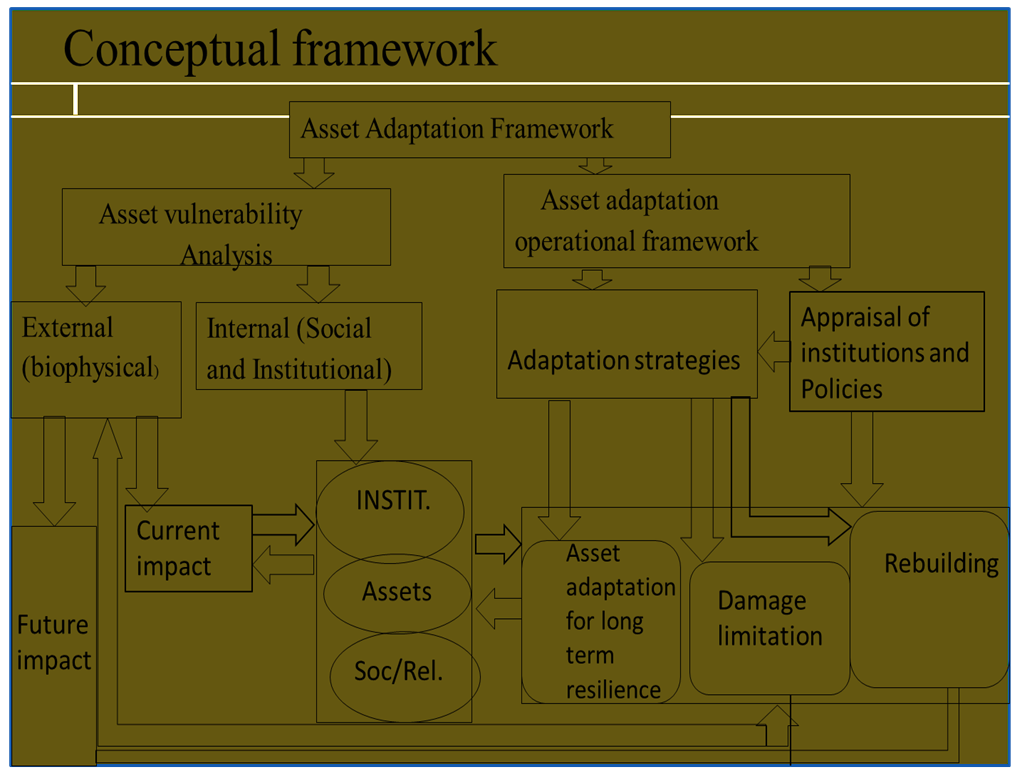 This active view of agency echoes the recognition by some commentators that the resources that could serve as a platform for adaptation implementation are within communities (Satterthwaite, et al., 2009; Huq & Reid, 2007;). The implication of which is a bottom-up approach that recognises and places the most affected people at the centre of action, creating a ‘headroom’ for their involvement in the adaptation decision process. This involvement promotes solutions that rely on the adaptive capacity of people through an assessment of their asset portfolio while highlighting the wider socio-economic and political issue that impinge on this asset portfolio (Moser & Stein, 2011). The initial criticism of the asset-based approach as offering limited explanation of adjustment mechanism over time (Alwang, et al., 2001) is addressed in the asset adaptation approach through its useful distinction and stratification of strategies into different phases. A major significance of this framework is its ability to facilitate the assessment of impacts arising from climate variability and incremental weather shifts through its focus on environmental, political/institutional and social vulnerability. It highlights autonomous adaptation as an adaptation that is independent of government, as opposed to the more negative label of ‘unplanned adaptation’ in literature. A focus on opportunities in the adaptation process through an understanding of adaptation strategies and activities at the micro levels of household and communities is enabled (Moser & Satterthwaite, 2008). Furthermore, an analysis of the strategies at the wider levels of governments and institution is also facilitated through the asset vulnerability component of the framework, thus a more holistic understanding of the system is fostered (Moser and Satterthwaite, 2011). In addition, a temporal analysis of the strategies at the different levels (i.e. household, community, etc.) is facilitated. This is enabled through the sectioning of the strategies into pre, during and post-impact analysis in the asset adaptation operational component of the framework (see figure 3.2) (Moser, et al., 2010). This then enables an understanding of the extent to which there is a synergistic relationship or otherwise between and within the different levels. Furthermore, a platform is provided for understanding adaptive capacities at different levels, and for understanding what is being done and what needs to be done. In this respect, it gives room for stimulating the much-needed bottom-up approach by linking the micro level of individuals and households to the macro levels of governments and institutions (Thomas and Twyman, 2005). In addition, the framework provides an analytical insight into the interrelationship between structure, institutions and agency and therefore implicitly draws on the structuration theory of Giddens (1984). The insight given enables a careful analysis of the structural context in which people operate, highlighting multiple stressors, while retaining the active contribution of different actors in the adaptation process.Aside from facilitating the linkage between micro and macro levels, the framework also offers the potential of moving beyond this vertical analytical level to a largely ignored horizontal level by examining the relationship between individual and collective actions (O’Brien, 2012). Both levels of analysis are useful in this research, particularly with the caveats that realities of climate impacts are experienced differently at the local level (Khan and Roberts, 2013; Reddy and Assenza, 2009; Eriksen et al., 2007; Thomas and Twyman, 2005; Moser, 1999, Kelly and Adger, 2000). More importantly, examining such horizontal relationship, for instance, aids an analysis of the largely ignored “relationship between consciousness and individual, and collective transformative action” (O’Brien, 2012, pp. 672) a gap that the research addresses. Examining such horizontal relationship alongside vertical relations has been indicated to be essential for supporting development compatible adaptation (Friend and Moench, 2013; Bulkeley and Tuts, 2013; Eriksen and Brown, 2011). Moreover, the cognisance given to short-term variability and severe weather provides a useful platform for exploring the form of adaptation through an analysis of the everyday realities of climate change experiences of people that is a key focus of this research. The intellectual and ideological rift in the climate change and development nexus on adaptation as adjustment, and adaptation as transformation (Basset and Fogelman, 2013) between the discussed multiple approaches to adaptation is better understood through this framework. This not only fosters an analysis of the different adaptation perspectives but provides the space for investigating the opportunities and constraints that influence the shift from an incremental adjustment towards a transformational adaptation. A key issue however is that though the framework provides the spaces for such investigation, it does not provide the tools for such investigation, particularly as it relates to power relations.Power has been argued to be central to the activities of development and adaptation (Cannon and Müller Mahn, 2010) because it influences adaptive capacity; informs the temporal and spatial dimensions of occurrence and defines winners and losers in the adaptation process (Pelling and Manuel- Navarrete, 2011). Although the AAF is able to show the influence of institution and other actors on people’s strategies, the power relations and the power dynamics that shape this influence is not clearly defined by the framework. This indicates a limitation rooted in the problem-solving criticism of pro-poor adaptation (Manuel-Navarrete et al., 2011). A major criticism of the pro-poor approach is that the focus is on vulnerability reduction which makes it problem-solving rather than problem preventing. This focus has been argued to limit the spaces for transformative adaptation, through an emphasis on inclusion (Nelson et al., 2007; Manuel-Navarrete et al., 2011).This limitation is addressed through the incorporation of the Adaptation Activity Space Framework (AASF) proposed by Pelling et al. (2015). The framework call attention to power relations and power dynamics in the analysis of the adaptation process. These power dynamics facilitate an assessment and explanation of the form of adaptation because the flow of power is revealed and actor’s ability to influence or be influenced by wider societal issues is presented (Fig.3.3). It therefore compliments the AAF. Through the AASF, a deeper insight and explanation of power flow, and the control of the adaptation and development processes are exhibited. This is because the framework breaks the adaptation process into component parts that give a better explanation of how the process occurs; what the constraints are; what opportunities are presented and how it is utilised; and how that informs the nature of adaptation.Fig. 3.3 The Adaptation activity Space by Pelling et al. 2015 (pp.119)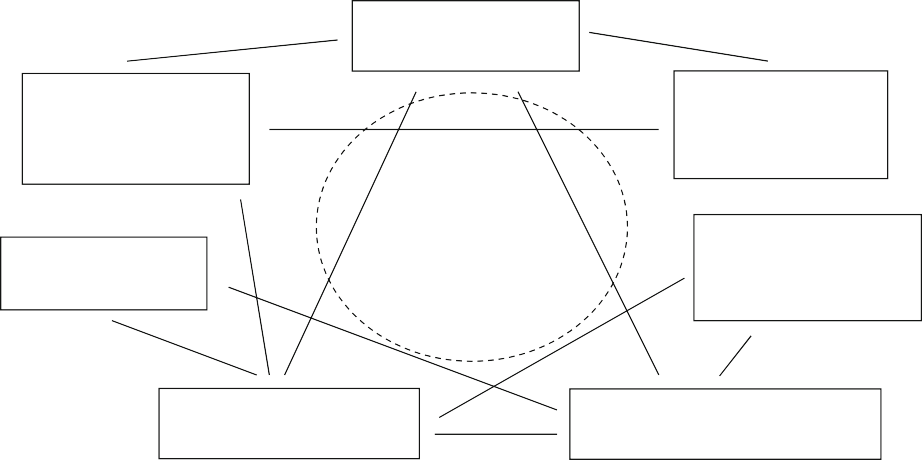 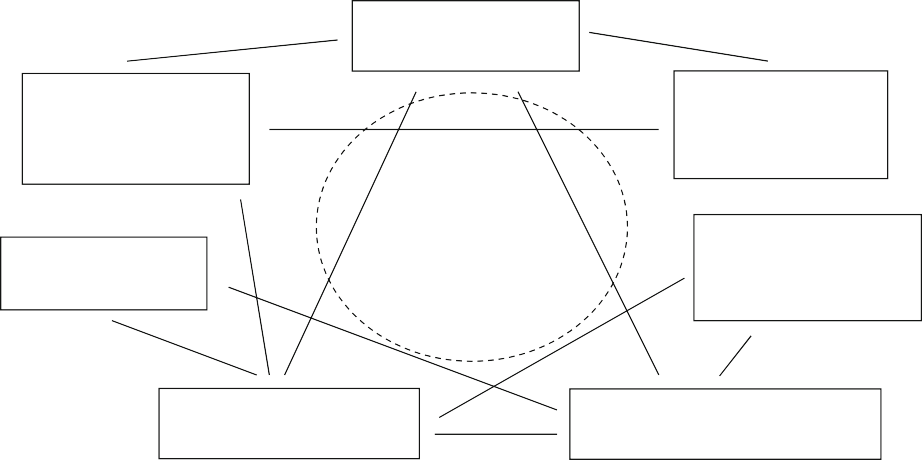 The AASF, therefore, explains the shift in access and control of power between actors (i.e. winners and loser) in the adaptation process. This makes the framework significant in explaining ‘asymmetries in the distribution of risk and opportunities’ (Pelling, et al. 2015, pp. 119). An explanation of these asymmetries highlights people’s adaptive capacity and promotes solutions that build on these capacities. This place the most affected people at the centre of action as called for in the literature. Significant in both framework is that a simultaneous analysis of the vertical and horizontal relations in the adaptation process is permitted. 3.6. ConclusionThis chapter has discussed the theoretical framing and the conceptual framework of the research; it has highlighted and critically defined the multiple concepts that underpin the research and their different conceptual framing in the literature. The chapter concludes in this section with a synopsis of the key terms and the conceptual framing of the research to indicate the specific conception of the terms as utilised. In line with the definition of adaptation by Parry et al. (2007) cognisance is given, in this research, to the dual aspects of moderating harm and exploiting opportunities for adaptation, and their implication in influencing the approaches to adaptation i.e. incremental, transitional and transformational. This recognition informs the adoption, in this research, of the conception of adaptation by Pelling (2011). He sees adaptation as a process of reflection and the taking of action, by actors, on practices that underpin risk generation and impinges on the capacity to cope. The practices could be institutionalised at different levels, i.e. at the lower levels of individuals or groups, through to the higher levels of governments and other power domains. Irrespective of the approach to adaptation, three key concepts underpin adaptation, these are vulnerability, adaptive capacity, and resilience. These concepts were critically discussed to show how they have been conceptualised and how their conceptualisation results in different focus on research, policy, and adaptation actions. The theorisation of hazard and the role of agency were the main difference between the social vulnerability approach and the hazard approach to vulnerability, this limitation in the two different conceptions of vulnerability was however addressed through the integrated vulnerability approach to give a holistic understanding of vulnerability. The integrated approach to vulnerability is utilised in this research and describes vulnerability as the nature or degree to which system experiences, is in contact with, or subject to environmental or socio-political stress. Adaptive capacity in this context is a system’s ability to prepare for, or utilise opportunities or cope with the consequences of an actual or potential impact through anticipating, coping and adjusting (IPCC, 2007). This attends to the temporal contention in the opposing views on adaptive capacity. Resilience in this research highlights the domain of response capacity and the ability of actors to cope with and recover from hazards and stress (Lanko and Qin, 2011; Gallopin, 2006). It looks beyond the actor to the system to gain the complexity of the constraints and opportunities for adaptation.  Significant to this research is the bouncing back or bouncing forward perspectives associated with the adaptation approaches that is often linked to access to assets. Assets, as used within this research, includes the social, physical, natural, financial and human assets. These assets are the combination of the entitlements and endowments that serve as instruments for earning a living, giving meaning to living and an instrument of empowerment. These concepts inform the asset adaptation and the adaptation activity spaces frameworks adopted in this research.The asset adaptation framework (AAF) gives cognisance to short-term variability and severe weather. It provides a platform for exploring incremental changes and understanding the everyday realities and experiences of risks. The framework provides an analytical insight into the inter-relationship between structure and agency; enables a careful analysis of the structural context of people’s existence; and provides a platform for the analysis of strategies at different levels. To facilitate an assessment and explanation of the forms of adaptation, the Adaptation Activity Spaces Framework (AASF) that helps reveal the flow of power and actor’s ability to influence or be influenced by wider societal issues compliments the AAF. Through the AASF, explanations of the power flow help highlight constraints and opportunities in the adaptation process. This explanation of power asymmetries put people’s adaptive capacity on the spotlight, enabling solutions that build on these capacities. This then places the most affected people at the centre of the action as called for in the literature. The simultaneous analysis at multiple levels is a key strength of the frameworks. Having discussed the framing of the concepts in the research and the conceptual framework of the research, the platform is set for the discussion of the research methodology and the findings of the research.  CHAPTER 4: QUALITATIVE RESEARCH METHODOLOGY4.1 IntroductionThis chapter builds upon the contextual framework (Chapter 2) and conceptual framework (Chapter 3) within which this research is situated. Chapter 4 discusses the research design and methodological approach utilised to collect data to answer the research questions outlined below. This research methodology adopted, aligns with the pragmatic worldview to research. This worldview posits that research occurs in social, historical and political contexts and therefore, seeks to investigate and understand real world issues and applicable solutions in the context in which they take place. The emphasis is on the research problem and requires the use of multiple approaches to understand the problem (Creswell, 2014). Set within this worldview, a qualitative method was used to enhance an in-depth understanding of the research problem, promote a deeper understanding of the required changes for marginalised groups, and to aid triangulation (Creswell, 2014; Bryman, 2012). The main research methods utilised in the approach include, semi-structured interviews and focus groups with a diverse range of participants, as well as analysis of relevant historical data and documents. An exploratory method design was used to facilitate inter and intra method triangulation (Creswell, 2014). The rationale for this exploratory design was to enable a holistic understanding of the complexities of adaptation for residents of low-income settlements: this involved viewing reality through their gaze and empowering different groups by providing them with a voice through the research (Desai and Potter, 2006). The chapter will discuss the research location and issues of positionality in the research process. A discussion on the tools and techniques for data collection, including the access and recruitment of participants will follow to give an insight into the rationale for the adoption of the tools utilised. Thereafter, the research process, ethical issues and limitation will be discussed to highlight specific limitation encountered on the field and how they were addressed. This is then followed by discussions on the data analysis for the different research tools utilised and the conclusion.   4.2 Research Objectives 1: To critically explore the multiple sources of urban vulnerability for dwellers of informal settlements in Lagos through the problem of floodingTo understand the multiple sources of vulnerability to flooding and explore who is more vulnerable and why they are more vulnerable, within and between the communities.2: To critically explore the role of asset mobilization in addressing (or otherwise) these multiple sources of vulnerability and for building adaptive capacity to flooding events.To explore how the dynamics of these multiples vulnerability sources impact on the asset portfolio of residents of low-income urban areas.To examine the strategies utilised at different levels in the three-temporal dimension of pre, during and post flooding events and what assets were mobilised along these temporal dimensions for resilience building, incremental adjustment and for transformational adaptation at multiple levels in the adaptation process.3: To critically examine institutional influence over asset access, asset mobilization strategies and the building of adaptive capacity for residents of low income areas.To examine the opportunities and constraints on asset building and towards adaptation action that supports a transformative pathway.4.3 Research locationNigeria, the most populated country in Africa, is situated along the West Coast of Africa and comprises of 36 states and Abuja, the Federal Capital Territory. Increase in mean temperature for Nigeria, at 1.8oC over a period of 80 years, was observed to be higher than the global mean of 0.74oC (Ojekunle, et al., 2014), while the occurrence of flooding events due to heavy rainfall and coastal flooding was reported by NIMET (2011) for many parts of the country.   The impacts of the changing climate on Nigeria has been documented, and the multiple sectors of the economy and social well-being of the country were indicated to be affected. The most significant in the urban context being the impact on Human settlements (BNRCC, 2011). The BNRCC (2011) report highlight that in the absence of adaptation, the projected impact of climate change by 2050 on the country’s GDP was estimated to be between 6% and 30%, which is about US$100 billion and US$460 billion respectively. Most part of Nigeria are susceptible to the impact of climate change, one of which is the variability in the projected rainfall across the country. However, rainfall amount, rainfall variability and extreme rainfall events such as storms floods and sea level rise are projected to increase (BNRCC, 2011). More importantly, rainfall in the southern region and in particular the coastal area, where Lagos is situated, are projected to have an increase in rainfall (Akpodiogaga & Odjugo, 2010; Ojekunle, et al., 2014). Lagos state, the location of this research, is situated in the southwest region of Nigeria. In terms of size, Lagos state is the smallest in Nigeria (see Fig. 4.0), with an area of 3,577sq.km. Lagos is a coastal state bounded in the south by 180km stretch of the Coast of Guinea of the Atlantic Ocean, bounded in the North and East by Ogun state. (LASMI, 1995). The state has a low topography and is richly endowed with interconnected lagoons and creeks, prominent among these are the Lagos and Lekki Lagoons, Kuramo waters, Ologe and Ogun rivers, others are Badagry and Port Novo and Five Cowrie creeks. Oshaniwa (2013) indicated that the Lagos Lagoon is drained by four main rivers and other smaller rivers, these main rivers include Majidun, Ogun, Agboyi and Aje.  With a depth ranging between 1.5-10 metres the Lagos Lagoon is said to be largest lagoon in Nigeria (Oshaniwa, 2013; Ogunleye & Alo, 2011). Ogunleye and Alo (2011) indicated that about 78% of the entire landmass of Lagos is low-lying wet-land with a flat terrain of 0.8metres above mean sea level, while 40% of the state is covered by water and wetlands. They documented that the mean annual rainfall in the state is very high and varies for different parts of the state. The average being between 1560-17500mm, this makes flood waters high in the State. This is they explained is further compounded by the discharges from rivers in the northern fringes of the state and low soil permeability. Fig 4.0: Map of Nigeria showing the different States Including Lagos.Source: http://www.nigerianmuse.com/20100527092749zg/sections/pictures-maps-cartoons/maps-of-various-states-and-their-local-governments-in-nigeria/ I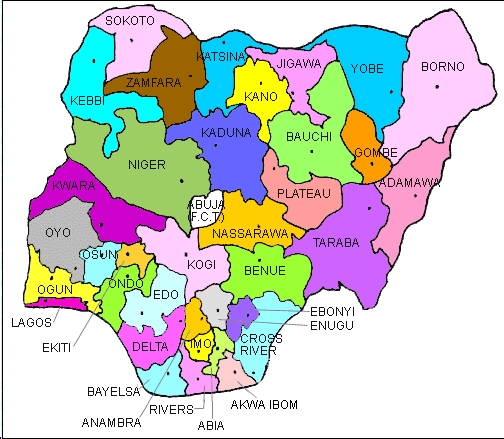 The population and urban development that gives Lagos its megacity status further aggravate the flooding problem in Lagos. Lagos is a city-state with a huge population that increased from 763,000 in 1970 to over 2,025,000 by year 2000 and having an estimated population of 18 million by 2015; making it the most populous city in SSA (Elias & Omojola, 2015). A disparity exists in population figure between the Nigerian census of 2006 and the parallel census conducted by the state government concurrently. The population of Lagos in 2006 according to the federal official statistical figure was 9,013,534, while the figure given by the state government was 17, 552942, this disparity was explained to result from the politicisation of census data in Nigeria (Ogunleye and Alo, 2011). However, of the population figure, 80% are resident in the metropolitan area of the state (Oshaniwa, 2013; Ogunleye & Alo, 2011). The state has a population density of 4,193 persons per square kilometres that of the metropolitan area was indicated to be 20,000 persons per square kilometre (BNRCC, 2012). In a report on the state of the Environment for Lagos State, flooding was indicated as a major environmental challenge (Ogunleye & Alo, 2011), while 2.3 to 4 million of people living in the exposed areas are vulnerable to extreme water events (UNIDO, 2010).At the Federal level, Lagos state is made of up twenty local government areas (LGAs), sixteen of which make up the metropolitan area (see Fig. 4.1). At the state level, there is a further sub-division of these LGAs to create an additional 37 local government areas, known as Local Community Development Areas, LCDAs (see, Fig.4.2). Sixteen of the twenty LGAs make up the metropolitan area of Lagos city, while the megacity encroaches on four other local government areas in the neighbouring state of Ogun state (Elias & Omojola, 2015). Two of these LGAs at the federal level, Kosofe and Lagos Mainland according to a UNIDO (2010) report were categorised as very vulnerable to climate change impacts and projections show that 40% and 30% (respectively) of their land area will be inundated by extreme water level events due to their proximity to the Lagoon (see Fig. 4.3). These local government areas house Owode-Ajegunle and Iwaya communities respectively; the two communities chosen as the research sites.  The selection of sites was informed based on the philosophical approach of humanism adopted in this research, that aspires to raise the voice of the marginalised and proffer practical solutions to their challenges (Creswell, 2014; Desai and Potter, 2006).  The two selected sites: Iwaya and Owode-Ajegunle are situated in marginal areas which are prone to flood, this makes the population within these sites more vulnerable to the impact of floods as I will expand upon in the next sub-section. The sites are lacking in basic infrastructures and are identified as ‘informal settlements’, they accommodate a heterogeneous population of poor urban dwellers of about 15,000-21,000 (Selvanayagam, 2012).  However, they differ in terms of geographical location. Iwaya settlement is a swamp located within the city core in Yaba LCDA (see fig.4.4), while Owode-Ajegunle is a wetland located at the fringe of the city, majority of the community falls under Agboyi-Ketu LCDA, while a part of the community is fragmented under three local governments.  FIG.4.1: Map of Lagos showing some of the Local Government Areas in the Lagos Metropolis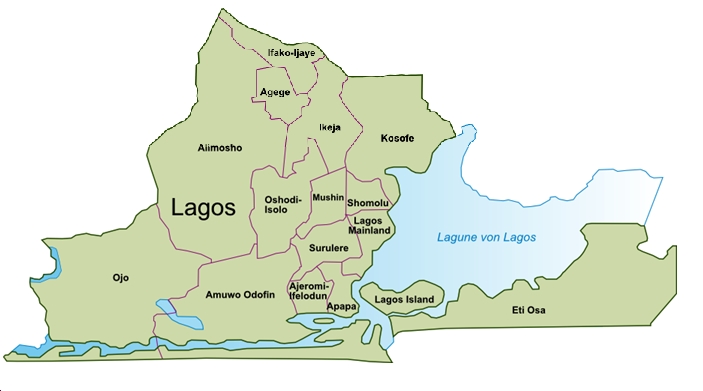 Source:http://www.nigerianmuse.com/20100527092749zg/sections/pictures-maps-cartoons/maps-of-various-states-and-their-local-governments-in-nigeria/ IThese sites were chosen for two reasons. First, to understand if the spatial difference that exist between these two sites has any influence on the asset adaptation of the people; since location has been identified as an important factor affecting vulnerability, impacts and adaptive capacity (Satterthwaite et al., 2009, Douglas, et al., 2008; de Sherbinin et al., 2007; Parnell et al., 2007). The location of Iwaya suggests a close proximity to economic activities within the city, while that of Owode-Ajegunle suggests a more environment based livelihood. This gives the impression of a difference in the vulnerability context of these sites that is worth exploring. Secondly, the role of local governments in climate change adaptation has been highlighted in the literature (Satterthwaite, et al., 2009; Sanchez-Rodriguez 2009). Since these sites belong to different local governments within Lagos state, and the city is a signatory to the Durban Charter on climate change action, their selection creates room for comparison and for obtaining information that adds to the richness of the data and gives a more rounded understanding in study. Figure 4.2 illustrates the newly created local government areas, whilst Figure 4.3 zooms in to illustrate the proximity of the lagoon to those areas. Fig. 4.2 Map of Lagos showing the Newly Created 57 Local Government Areas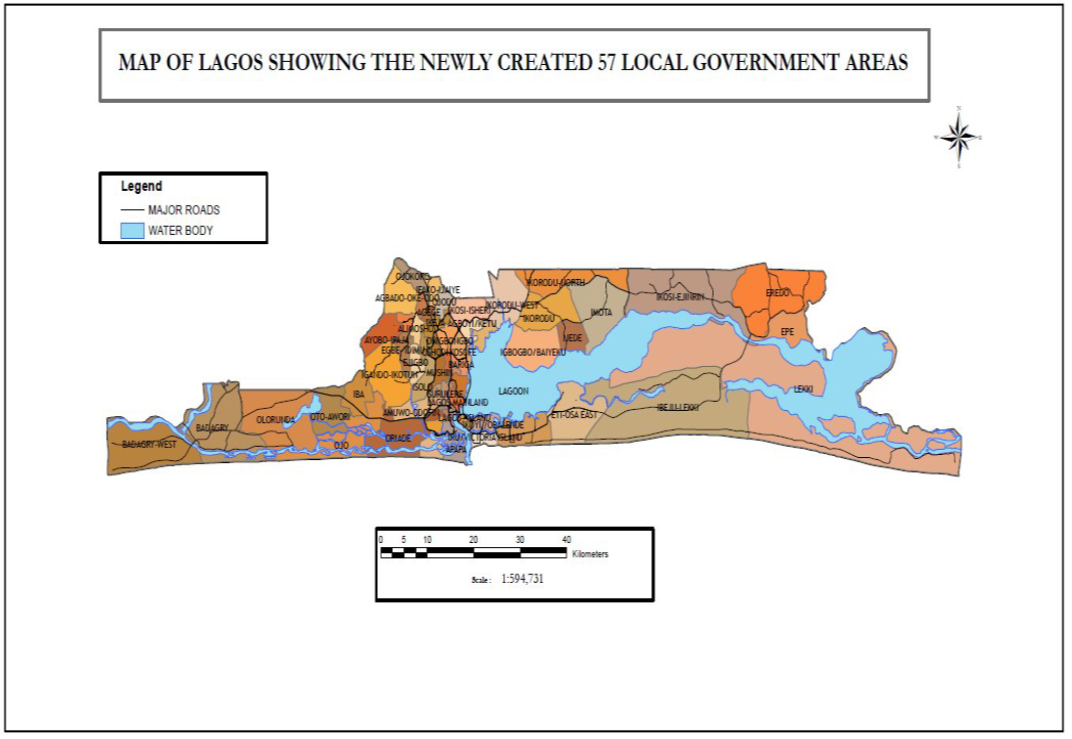  Source: BNRCC 2012. Towards a Lagos State Climate Change Adaptation Strategy (LAS-CCAS) prepared for the Commissioner for Environment Lagos State. Available at http://csdevnet.org/wp-content/uploads/Towards-aLagos-Adaptation-Strategy.pdf   Figure 4.3 Map showing the proximity of the LCDAs to the Lagoon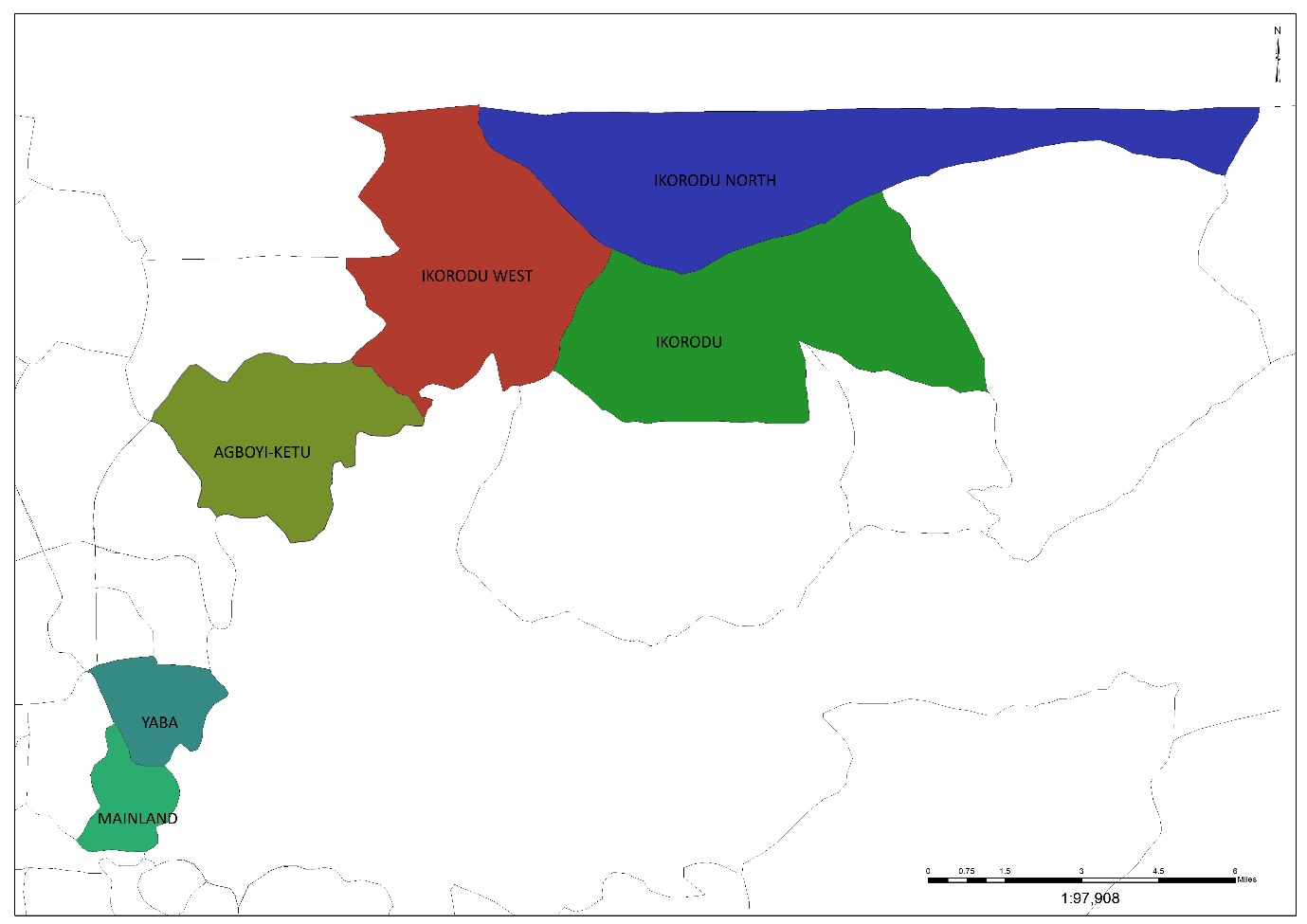 Iwaya		Owode-Ajegunle	Lagos LagoonSource:  Lagos Metropolitan Area Transport Authority (LAMATA)The limitation of defining research locations and regarding data generated as entirely representative of the general situation in Lagos is acknowledged in this research. This is informed by the differences in context and the effect of social interaction on people’s existence. In addition, the power relations between the research participants in terms of the inclusion criteria and choice of location could create information that treats such location as different spaces from the wider context of their existence. Although care was taken to minimise this influence with the use of different research sites, it is important to mention that the findings here may not be wholly representative of the situation in Lagos. This limitation notwithstanding, defining the research location is necessary to facilitate an understanding of the context specific adaptation issues that could enhance a broader understanding of the adaptation process on a wider scale.  Furthermore, multiple research participants beyond the community were recruited in the research to minimise the treatment of the research locations as separate geographical spaces and to as much as possible ground them in their wider socio-political context. As a result, the research participants included stakeholders from diverse institutions (formal and informal) that are domiciled in and outside of the communities, e.g. government institutions at the federal, state and local government levels, civil organisations and traditional institutions. In the recruitment of participants within the community, cognisance was given to the diverse range of people based on axis of difference, socio-economic status and livelihood.      4.4 Positionality: Etic/Emic dilemma of researching ‘home’In this research cognisance is given to the etic/emic dilemma that exists in undertaking research at home, particularly where perceived as an insider (Mandiyanike, 2009). In line with the position of Herod (1999) and Mandiyanike (2009), it is accepted that the insider/outsider dichotomy that is often ascribed to the positionality of researchers and the assumption that a cultural ‘insider’ will often produce superior data than an ‘outsider’ is highly problematic.  Rather than ascribing the fixture of an ‘insider’ status that underplays the fluidity that context, rapport, and trust provides in blurring this dichotomy (Mulling, 1999), the multiplicity of positionality as put forward by post structural views of power is embraced in this research (Smith, 2006). This thinking argues for the dynamism of positionality in time and space based on the instability of the boundary in the insider/ outsider duality (Mulling, 1999). Researching ‘home’ in this context meant researching the city of my formative years. This evokes a sense of belonging and membership and indicates a connectedness. The connectedness in this research was based on a shared nationality, language, culture and social interaction with the research participants. This shared similarity facilitated access to information and participants that would have been difficult without these shared identities because commonality fosters belonging and a sense of solidarity that facilitates trust in the sharing of information (Dwyer and Buckle, 2009). In addition, these shared identities meant that a more nuance understanding of issues and shared meaning is facilitated, giving credence to the information obtained from the field. For instance, some of the interviews and discussion were conducted in Yoruba (the predominant local language in Lagos) and Nigerian pidgin English. The ability to communicate in these languages facilitated the inclusion of participants who could not speak English, while minimising the problem of translation (Peña, 2007).  Giwa (2015), however, calls attention to the politics of identity, its complexity and its performativity in researching ‘home’ for scholars from the global south domiciled in northern institutions.  This politics of identity and the multiple sub-identities that arises from the influence of my position as a researcher is acknowledged (Kapoor, 2004). The field in this research was approached with different sub-identities based on my age, status, gender, and class. The different identities were projected based on the situation and location (Valentine, 2007). Multiple sub-identities were utilised to negotiate and maintain access during the data collection, this indicate the performativity of identities in researching ‘home’. This further gives credence to the argument that claims of being an insider is not an indicator of sameness (Dwyer and Buckle, 2009), rather there is the need for reflexivity in defining the extent of similarity and difference within seemingly similar groups (Giwa, 2015).Laying claim to an insider status was simultaneously asserted and contested on the field in the data collection process. Instances abound when during the interview process the participants positions me as both ‘distant’ and ‘close’. They utilise such statement as “where you come from” and “you know how things are here” thus simultaneously positioning me as an ‘outsider’ and ‘insider’ respectively. This reiterates the fluidity in the boundary between the outsider insider divide in the researcher’s positionality and supports the adoption, in this research, of ‘the spaces between’ called for by Dwyer and Buckle (2009). Moreover, laying claim to such status as ‘insider’ in an absolute sense is difficult in this research due to the cosmopolitan nature of Lagos and in particular areas designated as ‘informal settlements’. Similar to Mandiyanike (2009, p. 65), the fieldwork was undertaken as ‘back here’ but with the ‘betweeness’ of the insider outsider dichotomy (Twyman, et al., 1999). This gives the advantage of being distant enough to minimise subjective analysis, while close enough to gain insights that might be impossible without some form of affiliation.In this research, cognisance is given to the debate on the location of power and wealth in the interview process within development research (Hammet & Sporton, 2012). Although the research embraces the position of Smith (2006), on power location dichotomy as unnecessary, when ‘researching up’ and ‘researching down’. It highlights the power asymmetry that could result from the positioning of the researcher as a ‘western based scholar’ researching ‘home’. This, Giwa (2005) explains, sets the membership status of such scholars apart from the group and undermines claims of an insider’s status.  In a few instances during the research, I experienced explicit expectation of reciprocity based on the perception of my privileged position, as a ‘foreign based researcher’. This further reiterates the fluidity of my positioning and queries any absolute claims of an insider status in researching home. Moreover, Smith (2006) contends that such labels conceals the multiplicity of position and identity of both the interviewer and the interviewee and as such denies the shifting landscape of power dynamics. Methods related power dynamics that further expounds the issues of power relations is discussed in the approaches adopted in the next section.  4.5 Methodological tools: Rationale and approaches This section discussed the methodological tools utilised in the research indicating the approach adopted and the rationale for such adoption. It also discusses participant’s access for each of the method used and highlights how each method aimed at addressing the research questions earlier highlighted.  4.5.1 Documents and historical data collectionDocuments and historical data collection were used in this research for different purposes. Firstly, as evidence for analysis, secondly as providing a context for the research, and lastly as a basis of comparison with local realities (White, 2010). Documents in the context of this research is as defined by Bryman (2012), as materials that is readable; produced not for social research purposes; preserved and accessible for analysis; and useful for the social researcher’s interest (P. 543).  The utilization of document and historical data collection as a context is based on the world view of this research and the argument that development policies and projects do not operate in a vacuum, but are influenced by previous actions (success/failure) (Jennings, 2006). This facilitated a comprehension of the “longue duree” nature of development and gave an insight into the wider context of the research, by avoiding its treatment as a snapshot event in time (Jennings, 2006, p. 241). Setting the research within its broader context is further necessitated by the theoretical and conceptual framing of the research. The research argues that people’s vulnerability is intrinsically tied to the socio-political context in which they exist, therefore an analysis of people’s vulnerability to climate change problems, and addressing same, needs to be understood within a broader context (Revi et al., 2014; Manuel- Navarette, 2011; Brown, 2011). Looking through documents highlighted the historical, socio-economic and political context that mediate the multiple sources of vulnerability for low-income urban residents and the effect on their adaptation strategies.Furthermore, the adoption of documents and historical data as evidence of analysis aided a critical understanding of the different positions and views in relation to the subject, in terms of what is being said, what is omitted and what is implied (Rapley, 2007), and how these perspectives sit within the broader disciplinary views and interpretations (Berg, 2007). For instance, with policies, a construction of the socio-political context in which the poor operates, is facilitated, this promotes an understanding of how people are configured in relation to the problem of flooding and how issues relating to them are addressed. The different factors that aid these configurations can then be analysed, an example of such factor is highlighted by Manuel-Navarette, et al. (2011). They argued that the development vision and trends has implication for hazards, resource access and control in Mexico. Moreover, documents analysis could serve as a source of documented evidence to confirm or dispel the generally acknowledged notion of poor urban dwellers settlement in hazard prone areas. A platform is thus created for understanding the extent to which, these policies and institutions are enabling or constraining the assets access, building and mobilization by the urban poor. This then highlights the alignment or mismatch between policy, theory and practice, thereby enabling a comparison of policy expectations with local realities.In furthering comparison with local realities, historical data was collected, through oral and written formats, to complement the secondary data obtained from the documents. This aided an understanding of the implications of past events and their connections with the present (Ogborn, 2010; Berg, 2007). As will be discussed in the next section under qualitative interviewing the oral formats were particularly helpful because they “facilitated a breakaway from the single perspective deficiency of official documents” (Berg, 2007 pg. 277). This offered a platform for critically understanding the multiple sources of vulnerability and an analysis of institutional role in addressing the vulnerability and the adaptive capacity of the urban poor. Taken together theoretically, document and historical data aided an understanding of the research context, enabled an analysis of the relationship between institutions and people’s activities. Sources of documents and historical dataDocuments and historical data were carefully structured to understand the specific type and role of the data to be utilised (Bryman, 2012; Ogborn, 2010). In using documents cognisance was given to the fact that documents (as a general term), were not produced with the researcher in mind, they were provided for specific audience. As a result, documents are not neutral but rather socially and politically mediated (Bryman, 2012; White, 2010) and therefore may not be in conformity with the realities on ground (Black, 2010). To mitigate this and avoid a methodological bias, collection of multiple sources of document for analysis aided a more robust analysis and triangulation of data, consequently, multiple sources of documents and historical data were utilised in this research. However, in doing this, document’s “authenticity, credibility, meaning and representativeness”, was assessed to ensure the quality of the document (Bryman, 2012, p. 543; Black, 2010). Documentary and historical sources in the context of this research included those from the public and private domains of documentation, where available and accessible. These included policy documents, official newsletters, reports and publications, organisational newsletters, interoffice memos, letters, oral testimonies, drawings, and historical maps. The multiple sources of data from these methods, justification for their use, types of document sourced for, significance of the document and access to these documents is as tabulated in Appendix 2. It is worthy of mention that some of the document sources, for instance ministries, are often replicated at the state and local government levels (municipal level) or would have a state arm that carries out its activities at the state level. Consequently, source of data collection was informed by the level at which the bodies operate, in relation to the research communities and the research questions.4.5.2 Qualitative ProcedureHinged on understanding real world issues and solutions, the research adopted qualitative interviewing as a major technique for gathering information particularly due to its ability to highlight, in a conversational manner, the perspective and what is deemed significant by an interviewee in a particular issue (Longhurst, 2010; Valentine, 2005). This conversational manner facilitated an in-depth understanding of issues by offering a flexibility that enabled the exploration of the prioritised issues of participants as opposed to the priorities set out by the researcher (Bryman, 2012; Longhurst, 2010). This factor made the use of interviews particularly important in this research based on its philosophical underpinning and theoretical framework. Therefore, in conducting the interviews an interpretive interactionism approach was adopted. The interviews occurred as social interactions, and unfolded in a slightly structured conversational manner (Berg, 2007; Denzin, 1989). Interviews was undertaken reflexively, in order to understand the multiple levels of meanings and get beyond what is being said, how it is being said, the context and what is not being said (Gabrium & Holstein, 1998). Cognisance was given to the assertion by Denzin (2001) that undertaking interviews when granted was not a right but privilege. This then facilitated an understanding that through the interview process, the interviewer and the interviewees are connected and co-construct meaning, thereby creating a moral community of shared experiences where word matters. Consequently, standard ethical practice of doing no harm, obtaining informed consent, participant protection and dealing with participant transparently was followed (Bryman, 2012; Brydon, 2006) (see Appendix 1 for the copies of the consent forms and participant information sheet). Recordings of interviews was done with informed consent based on the equipment that the interviewee felt most comfortable with. The need for recording was explained while information collected, where possible was ‘member checked’ with participants to ensure a more collaborative approach (Smith, 2006). In cases where participants felt uncomfortable with any form of electronic recording, field note was taken as documentation for the interview. This situation occurred with only one key informant during data collection.Interview TechniqueInterview styles could be structured, semi-structured or unstructured, however, Bryman (2012), highlights that two techniques dominate in qualitative interviewing, the unstructured and the semi-structured styles of interviewing. Of the two dominant styles, the semi-structured style was adopted in the data collection. This was informed by the humanistic approach underpinning the research that primes people’s perspective. The use of semi-structured style of interviewing was also necessitated by the need for rich and detailed responses, co-construction of accounts, flexibility of interaction and explanation for patterns, attitudes and opinions that semi-structured interviews offers in a research process (Bryman, 2012; Willis, 2006). In using semi-structured interviews, recognition was given to the fact that in reality there is a continuum between unstructured and semi-structured interviews thus there is the existence of variability along this continuum (Bryman, 2012). Although there is a focus on humanistic worldview in this research that necessitates an unstructured model, the multiple research sites and the need to address specific issues of vulnerability and adaptive capacity in relation to flooding, dictated the need for some structure to ensure cross case comparability. Consequently, the semi- structured interview that was utilised tended towards unstructured to accommodate and gain critical insights into the interviewee’s perspectives. This model highlighted the underlying factors that shaped and constrained asset mobilization, and the strategies for adapting to severe weather impacts. In this research, it was important to interview not just the low-income residents who live with the everyday realities of a changing climate, it was also important to speak with the people whose action and activities control the social and political terrain of the people’s existence. They are often individuals that exercise some form of authority and are stakeholders by virtue of the position of power that they hold at certain spaces and points in time (Wood, 1998). As a result, two levels of semi-structured interviewing occurred in the research, i.e. the Key informant/ elite interview and Household interviews. Doing this required the varying of language and utilization of terms that the different categories of people interviewed could easily connect with and an understanding of shared meaning of terms by the different groups (Berg, 2007). The implication of this was the development of different interview guides for the different levels and groups of participants as indicated in the discussion below. It is worthy of mention that although the language and words used changed to accommodate different categories of people within a level, care was taken to ensure that meanings and interpretations were similar.4.5.3 Qualitative toolsKey Informants and Elite InterviewsElite and key informants are people who have controlling access to information and knowledge. They often have the power over access and affairs and could therefore influence significant information available and obtainable for the research (Valentine, 2005). This category of informants for data generation is important in the context of this research because of its theoretical underpinning of political economy views people’s vulnerability as situated within their broader socio-political context (Revi et al., 2014; Brown, 2011). This then inform the objective to investigate the role of the wider socio-political context on the vulnerability and the adaptive capacity of the urban poor to flooding. Furthermore, since research occurs in social, historical and political contexts, interview provides a platform for engaging in the collection of the oral historical data of the research. The oral historical data was collected from older members and opinion leaders in the community. This data format was particularly helpful because it facilitates a breakaway from the single perspective deficiency of official documents. For instance, Herod (1999), indicated that Elite and Key Informant interviewing often provided access to large quantities of documents (public/private produced within their establishment or related establishment).  The document provided could be useful in the interview process and for triangulation in the research process to verify what is being said in an interview. Consequently, during the data collection, interviews was conducted for government officials and non-government stakeholders that serve as gatekeepers. This was to gain an insight into the wider social and political context of people’s vulnerability and the adaptation process. In interviewing the key informants, cognisance was given to the contention between the structural and post structural views of power and the debate on who or what constitutes an ‘elite’. Although, it is acknowledged that the definition of ‘elite’ is not unproblematic in line with the post structural view, particularly as power is argued to exist in various models and defined in space and time. This does not necessarily suggest the non-existence of individuals and organisations that do exert significant power and influence (Smith, 2006). With this recognition, it is important to highlight what constitute ‘key informants’ and ‘elites’ in this research without placing labels on particular groups as being always in possession of power (Woods, 1998). Therefore, the more flexible interpretation of elites as “individuals who appear to exert some recognised/unchallenged or legitimised authority” (Woods, 1998, p. 2106) was adopted in this research.  Furthermore, the post structural view on the shifting axis of power in the interview and research process and the complexities associated with ‘researching up’ was acknowledged in this research. However, this was done without necessarily accepting the presumption that there is a direct translation of authority in the professional or official capacity of the key informants on to the researcher/ interviewee relationship (Smith, 2006; Mulling, 1999). Hence, the shifting landscape of power dynamics in the social interaction between researcher and the interviewee based on the multiplicity of the axes of their identities in the interview process was acknowledged in the research. This then required the creation of “positional spaces, i.e. areas where the situated knowledge of both parties in the interview encounter and engender a level of trust and cooperation” (Mulling, 1999, pp.340). Consequently, ‘elites’ in this research included a range of actors from Ministries/ bureaucracies and regulatory agencies at national and city levels, donor agencies and nongovernmental organisations, professionals and experts, community leaders and related pressure groups that have relevance to the objectives of the research. Though flexibility was entertained in interview location, most interviews was conducted in the work places, in addition, where possible, key informants visited at the beginning, were revisited at the end of the fieldwork for member checking (Willis, 2006). The interviews lasted between 30minutes to one and half hours with twenty-five (25) different key informants.Individual and Household InterviewsUnderstanding household and individual experiences of the everyday realities of flooding impacts for poor urban communities was the basis for this research; this therefore dictated a focus on individuals and households. Semi structured interviews provided a platform for this understanding based on its emphasis on the interviewee’s perspective and the facilitation of a rich detailed response. It allowed for understanding and investigating episodic events that could only be possible by speaking with those affected (Bryman, 2012). This enabled access to the “ordinary, unreported interests and tribulations of everyday life, along with the better documented occurrences of floods, earthquakes and other natural disasters and therefore give powerless people a voice” (Berg, 2007 pg. 277). As most of the household interviews was based on recall and reconstruction of events in the past, it is acknowledged that information may be less accurate (Willis, 2006). However, through a reflexive approach to the interviews, information obtained was triangulated with other data to facilitate accuracy. Taken together with data from documents and key informants, the interviews aided an understanding of the people’s flooding experiences, the socio political and legal context in which the community members existed at different times, and the implication of these issues for their assets. Households within this research included couples or individuals living together as a family with or without a kin relationship (Valentine, 1999). In undertaking individual and household interviews, the study acknowledged and attempted to limit the contention between a constructionist and positivist perspective on interviews (Silverman, 2010). This contention was limited by checking response agreement with other techniques. Furthermore, cognisance was also given to the tension between conducting joint or separate interviews in household research (Valentine, 2005). In avoiding gender bias and seeing social reality from the perspective of a single member of the household, and based on the strength of the richness, corroboration and validation of accounts by intra household members, joint interview was embraced wherever possible (Silverman, 2010; Valentine, 2005). However, close attention was paid to the ethical consequences and power dynamics embedded in the process of a joint interview. Also, in the interview process, the fluidity and more complex post structural notion of power informed the interactions between the interviewer and the interviewee, thereby negating the assumption that suggests that power relations is often tilted in favour of the researcher in the interview process (Smith,2006). The influence of location of interview on the interview process and data collected was also acknowledged (Longhurst, 2010; Willis, 2006), while every effort was geared at ensuring the interviews were conducted in locations where the interviewees felt most comfortable, care was taken to ensure that such location was safe both for the interviewee and the interviewer. Most of the interviews lasted between 45 minutes to one and half hours while the total number of interviews of this nature was thirty- five (35)Focus Groups DiscussionsFocus groups interviews enables communication among people with similar experience and aid common creation of meaning around the experiences (Bryman, 2012). This made it a useful tool for data collection in this research, for different groups identified along the axes of age and gender. Conducting focus groups discussion for different groups was particularly important in this research based on the argument that the poor are neither homogenous nor impacted equally by the problem of climate change (Ajibade et al., 2013; Berrang- Ford et al., 2011). The use of focus groups enabled collective recognition and meaning, as well as memory jolting/ synergistic group effect (Bryman, 2012; Berg, 2007) on the people’s flooding experiences and its impacts on assets. These multiple benefits were harnessed to obtain a more realistic account and to aid triangulation (Creswell, 2014). The different use of the focus groups discussion in literature has been highlighted; however, in this research the purpose of the method was to get the reflections on the ideas and finding from other methods. In addition, FGDs helped to gain a deeper understanding of the collective responses and meanings that would be corrupted and could hamper triangulation, if participants do not have related experience. This then dictated the pooling together of people who share a common identity or experience on the problem of flooding. Furthermore, the added benefit of talking to multiple groups of people within a short period and the flexibility that FGDs offer in giving a voice to vulnerable groups in a social setting made it particularly useful in this research. This was because the problems of power and positionality was mitigated by placing participant “on a more equal footing with each other and with the investigator” (Berg, 2007, p. 148). Consequently, FGDs lends themselves as the most appropriate for obtaining information from groups classified as vulnerable, i.e. children and the elderly, who were participants in the research. Issues associated with focus groups e.g. poor attendance was recognised and was mitigated through the invitation of more participants (Berg, 2007). In addition, cognisance was given to the associated problem of group dynamics; this was limited through a careful facilitation that ensured that different voices were heard by balancing the participation of reticent and excessively dominant participants (Bryman, 2012). The interviews conducted using focus groups lasted between one and two hours, while the total number conducted was eleven (11). 4.5.4. Access and Recruitment of ParticipantsAccess and Recruitment of Key InformantsValentine (2005) highlighted that as opposed to being representative, interviews aim at understanding how people make sense of their lived experiences, therefore in selecting and recruiting key informants for interviews, a purposive sampling technique was adopted. Individuals were selected based on; their location within establishments and community; and their experiences and activities relative to the research topic (Longhurst, 2010). However, in recruiting these individuals, specific people were targeted, for instance desk officers within ministries that deal with the day-to-day issues in relation to the topic. This was essential because sometimes, top ranking officer may be unsuitable targets for understanding the everyday realities of climate experiences. This is because they may be disconnected from such issues due to their multiple and varied schedule. Moreover, their busy schedule often makes access a bit more complicated (Willis, 2006). This is not to say however that such individuals were not interviewed, but to highlight that in view of the need to understand the implication of policies, collective actions and activities on everyday realities of people, officials and representatives of organisations that dealt directly with such issues were targeted. Although as earlier indicated, the aim of the interview was not to gain a statistically significant result; however, in using targeted personnel, a diverse range of people from different context who might have varied perceptions was recruited. This contributed to the richness of the data and facilitated a better understanding of the meanings and different interpretations of the key issues in flooding impacts and adaptation process. Consequently, twenty-two (25) Key informants were interviewed in the research across an array of establishments, institutions and the research community.  In view of the purposive sampling technique adopted in this research, and the need to have diverse range of perceptions, multiple strategies for recruiting participants was utilized. This included existing network of personal contacts within establishments; use of organisational structures and group membership; letters of introduction; electronic mails and telephones; snowballing and through the use of gatekeepers. Appendix 3 is a table of the Key informant interviewed in the research.Access and recruitment of interview participantsAs with Key informants, participants were purposively sampled along the lines based on the underlying principle that people are differently impacted along the axis of difference (Berrang- Ford et al., 2011). Although in the initial plan, a minimum of ten (10) households was proposed to be interviewed in each community; however, the total number of household interview during the course of the study was thirty-five (35). Participants were recruited after a transect walk in the communities to map out the most marginal areas, this aided the purposive sampling and provided a platform for understanding the daily reality of the impact of climate change from the perspective of the more vulnerable members of the communities (Moser and Stein, 2010). This was important because the interviews were not meant to be representative but to get an understanding of the meaning people ascribed to issues and ‘how they make sense of their own lives’ (Valentine, 2005, p. 111). Furthermore, participants were recruited reflexively with due consideration for issues of positionality (as discussed above) i.e. understanding how the interaction was shaped by the identities of both the interviewer and the interviewee, and the multiple axes on which such interaction may shift.  Although, the dominant language of most of the discussion was English, flexibility in utilising the local language (Yoruba) or street English (pidgin) was entertained as this enabled richer and more detailed response, limiting the problem of privileging one participant over the other (Watson, 2004). Most resident of Lagos speak one or both languages, both of which I speak and can communicate in effectively, therefore the problem of translation was minimal in the study. Aside from access on linguistic platform, physical access to the participant was gained through gatekeepers and key informants, cold calling, on-site recruiting and snowballing. Although informed consent was obtained prior to the recruitment of participant, this consent was not taken as given but rather was negotiated throughout the period of the research.Access and recruitment of FGDs participants The caveat that people are not homogeneous in this research, makes understanding specific assets /strategies for the different groups essential. This differentiation not only enabled the projection of voices of more marginal groups, e.g. children and the elderly, but also facilitates a more rounded understanding of their problems. Consequently, focus group discussion was organised along the line of the elderly, women and children.A total of number of eleven (11) focus group discussions were undertaken, with a purposively sample number of at least three (3) persons per group. The groups included the elderly, children, as well as groups of male and female adults. These groups were accessed from the initial contact established during interviews, through gatekeepers and membership of associations. Discussions were organised at times and places jointly agreed and most convenient for the participant to minimise the problem of low attendance. Facilitation was conducted such that group member adhere to the codes of group interaction while group dynamics was steered to enhances participation.4.6 The research process4.6.1 Ethics, and limitation This section discusses the ethical issues and limitations in the two main phases of data collection. In conducting research, best practice demands a consideration of ethical issues associated with and that may arise in the course of the research. Standard practice of doing no harm, getting informed consent, protecting the participant and openness/honesty in dealing with participant was followed in this research (Bryman, 2012; Brydon, 2006). In addition, because the research involved vulnerable groups, particularly children, I undertook a criminal record bureau check with the police force forensic office in Alagbon, Lagos. I also ensured that the interviews with children and the elderly were carried out under the supervision of the designated persons assigned by the community leaders. As most discussion was based on recall, a major concern was the reawakening of painful memories of loss (morbidity and mortality) to flooding event. Consequently, precaution was taken to guard against such occurrences by carefully framing the questions, and reiterating that the participants are free to refrain from answering questions, or discussing issues they find uncomfortable. Participants were also made to understand that they are free to withdraw from the research process at any stage of participation. Ethical issues that could arise in the course of the study was also guided by these principles. In view of the need to protect the research participants, all the name utilised in this research are pseudonyms. This confidentiality was also maintained in the data presentation and discussion, particularly where the discussion was likely to give away the identity of the participant. Although it was made explicitly clear that research participation was voluntary and devoid of any monetary compensation, the ethical dilemma within development research of ‘giving back’ came up in this research. Towards this end, food items, sourced from the local market were purchase for less than a British pound each and given to the research participants after the discussion. The items given to compensate for time spent in participating include, wheat flour, pasta, and ‘maggi’, a cooking condiment. The remaining part of the section discusses activities undertaken while highlighting some of the challenges. The list of the respondents for each phase, their location, why they were chosen and the mode of access are as shown in the appendices. Although the activities were structured and carried out in two phases, considerable overlap occurred between the phases and within the stages due sometimes to unplanned events. Therefore, there were adjustments to on the ground realities that sometimes occur when undertaking a research project.4.6.2 Data Collection  First Phase November2014-February 2015I arrived in Lagos on the 18 November 2014 after obtaining ethical clearance from the University of Sheffield for the commencement of the field work. The first phase at this stage was gaining access and using personal contacts and networks to get to the Key informants and gatekeepers at the level of government and communities. It is important to highlight that the different stages within this phase were not set but were overlapping and continuous throughout the data collection. For instance, the phase commenced with obtaining access, but access for Iwaya community was gained towards the end of the first stage after having conducted some interviews in the second stage of the first phase. The process of negotiating initial access took about two weeks despite having established some contacts within the government establishments and one of the communities (Ajegunle). After gaining an appreciable level of access, I was able to obtain documents from various establishments that include; Lagos State Ministry of the Environment (MoE), Lagos State Emergency Management Agency (LASEMA), Lagos State Urban Renewal Authority (LASURA), Lagos State Ministry of Women Affairs and Poverty Alleviation (WAPA). Others are Lagos State Ministry of Physical Planning and Urban Development (MPPUD), Heinrich Boll Foundation, CCDI (an NGO), Lagos State Archives and Records Bureau (LASRAB), National Bureau of Statistics (NBS), Federal Ministry of Women Affairs, Federal Ministry of the Environment. The community leaders were accessed in different ways for the two communities. Access to Iwaya community leaders was achieved through the structure of government i.e. Community Development Associations (CDA) that work with the local government. Access to Ajegunle community leaders was obtained through a very strong community association, the Lagos Wetlands Community Stakeholders Forum (LWCSF) that also work with the CDA in the locality.The second stage of this phase commenced concurrently with data collection in the second week on 26/11/2014 and continued until the end of the stage. However, towards the Christmas season, activities became slow and accessing officials for interviews became difficult as most of them were going on holiday for the Christmas break, this posed a challenge for securing appointments for interviews. Activities picked up after the Christmas break with the continuation of interviews in January and February 2015. I also held meetings with the leaders of the two communities and conducted 23 interviews (three of which were joint) with different stakeholders that include people from the State government, local government, NGOs and Community Leaders. Specifically, the positions of those interviewed include permanent secretaries, directors of government institutions, general manager/heads of units of government agencies, senior administrators in the local government offices, desk officers, heads of NGOs, chiefs, traditional Rulers and the Elderly. The last three groups were approached to obtain the historical background to the problems. The third stage of the first phase commenced in February 2015 with the conduction of focus group discussions for community leaders in the different communities. This was also undertaken concurrently with some interviews; research activity was a bit delayed due to the Malaria sickness that I had during the period. While the group discussion for Iwaya community was conducted at the Local Government Secretariat of the Yaba Local Council Development Area, the group discussion for Ajegunle community Leaders was conducted in the residence of one of the community, a CDA chairman and Secretary to the LWCSF. The focus group discussion at the Yaba LCDA was quite insightful and aided a more robust account of the problem because CDA officials from different communities, under the council, were invited by the Community Development Committee (CDC) alongside the CDA officials of Iwaya. Another major challenge that evolved in the conduction of the interviews was the interview schedule, question had to be varied and aligned along the role of the key informant being interviewed. This then dictated the readjustment oftentimes of the interview schedule, as there were multiple stakeholders and some line of questioning do not quite sit well with the role and duties of the Key informant. The question although reframed to be more relevant to the activities of the informant, still had the major themes and issues embedded in them. Furthermore, as indicated earlier the utilisation of the semi-structured interviewing style facilitated gaining critical insight into the perspective of the interviewees, structure was only put in where necessary for cross case comparability. Also in this phase interviews for a few individual household was carried out, although this was planned for the second stage of the data collection activity. The list of the Key informants and interviewees in the first and second stage of the fieldwork is detailed in appendix 3. I returned to the United Kingdom on the 10th of February, to assess the work done so far, commence transcription and possible analysis in order to make sense of the data so far collected.Second Phase July-September 2015The second phase of the field work commenced in July 2015, I liaised with the community leaders in both communities of Iwaya and Owode/Ajegunle for a transect walk across the communities. Transect walk with the community leaders or their designated representative helped dispel fears and aided an insight into more vulnerable areas within the communities. Though time consuming and tiring, (in an instance walking for three hours and viewing areas nonstop) it was however very rewarding. In my work within the communities, I observed that they are quite structured with hierarchy among the rulers. This then required that I pay a second visit to the different chiefs to inform them of my return and commencement of the second stage of the field work. Aside from talking to the overall ruler of the communities, I also had to talk to the subordinate Chiefs that headed other domains under him. Different challenges were however peculiar to the different communities and informed the way in which the participants were sampled for each of the community.Accessing the household presented a bit of a challenge, for instance both communities as with most communities in Lagos, were divided into what is known as Community Development Areas and each had Community Development Associations that operated under and reported to the Local Government through the Community Development Committee (CDC). I observed from the transect walk that all these CDAs had specific locations that were more vulnerable to the problem of flooding. This is then informed my decision to concentrate the purposive sampling of the participants in the more vulnerable locations of the areas within the communities. Securing the presence of all the household members was particularly challenging due to the non-availability of spouses or other members of the household. I therefore decided to interview available household members and whenever possible held joint interviews. Informed consents were obtained before the interviews were conducted and this was continually negotiated throughout the data collection process. Furthermore, cognisance was given to the influence of location on the interview process, therefore most of the interviews were conducted in the places were safe for the interviewee and the interviewer and in locations were the interviewee felt most comfortable. Most of the interviews were conducted in the respondent’s homes except for a few that were conducted in the business or school premises of the interviewees. Individuals and household’s heads interviewed in both communities were 25 in number, among which were five female headed households (four were widows). Aside from households, four community elders were interviewed individually to get a historical perspective (two from each community, aged between 70 and 80 years, these interviews were separate and different from the FGDs for the elderly) and also to compare their account with the interviews conducted with the 6 Chiefs interviewed in both communities. Two Chiefs were interviewed in stage 1 while the other four chiefs were interviewed in stage 2.  On the spot, informal discussion was held with a local government official resident within Iwaya. Interviews were also conducted with three Key informants, from Dam operations, climate change unit at the Lagos State MOE, and a women leader from Iwaya that were not interviewed in the first stage, due to their non-availability. The total number of individual interviews conducted in this stage was 37.Focus group discussion (FGDs) were also conducted with due cognisance given to group dynamics, careful facilitation to obtain a balance in the participation of reticent and more prominent participants was undertaken. I conducted one FGDs each with the children from both communities. Accessing the children was also a bit challenging as most of the children were on holidays and were therefore not available for interviews through the schools as initially proposed. Access was however obtained through the community leaders, parents, school management board chairman and Community Development Associations (CDA) Chairmen. The mode of recruiting the children was quite different for the two communities, with Iwaya for instance, children were recruited from the more vulnerable localities within the four CDAs, and this resulted in the involvement of children from the different primary schools within and around Iwaya in the FGDs. However, in Owode-Ajegunle, the community is serviced by a single primary school, therefore the consideration for ensuring representation from other schools was not central in recruiting the children as they were all from the same school or have recently passed through the school. The access route also played a significant role in the interview location.  The discussion with the children was conducted within the premises of the only primary school for Owode-Ajegunle community, while that of Iwaya was held within the premises of a Religious centre.  However, this did not affect or influence the participants in any way as they were of different religious convictions more so because they were recruited outside of the religious centre. Three FGDs was also conducted for the elderly, two in Iwaya and one in Owode-Ajegunle. Focus groups discussion was also conducted for women in both communities. A discussion was also held with a youth group within Iwaya and while a combined men and women discussion was conducted in Ajegunle. A group discussion was also held with the CDA chairmen in Iwaya, essentially because the group discussion held in Stage 1 of the data collection was more centred on the local government. Although this gave a rich account of the problem in the Yaba LCDA, there was the need to speak to the Iwaya CDA chairmen as the specific research community. The total number of FGDs held in the second stage was nine (9).The research borrowed from the participatory method of ranking and listing, and this was undertaken for both communities. The problems of flooding and strategies discussed by the different groups and individual households in the interviews were highlighted and presented to the community in a forum for discussion while the researcher was an observer. The discussions served the dual purpose of member checking as well as ranking and prioritising the problems and solutions by the communities. The community dynamics and interactions were observed while the discussions were held. In Iwaya for instance, 22 people participated in the community discussion, some of these participants were initial participants while others were new to the research. The community discussion was a mix of the elderly, children, youth and the community leaders, despite this rich mix, everyone including the children was allowed to air their views and opinion and when there isn’t a general consensus particularly with prioritising the issue was put to vote and the most popular opinion was adopted. This scenario also played out in Ajegunle to arrive at the most pressing impacts, strategies and solutions. A list of all the interviewees in the second stage of the field work is tabulated in appendix 3. Data collection lasted over 23 weeks, and a total number of 60 semi- structured interviews were conducted, while 11 FGDs were also conducted as mentioned earlier. Communal listing and ranking, a participatory tool, was utilised for member checking, with one undertaken for each community. Some of the challenges and steps used to address them have been highlighted and the information collected were transcribed and made ready for analysis.4.7 Data Analysis4.7.1 Document AnalysisThe hermeneutics approach to document interpretation was utilised in this research due to the platform the approach provides, for linking authors viewpoints with the social and historical context of the document’s production (Bryman, 2012). This is particularly useful in the context of this research because of the need, as earlier discussed, to understand the “longue duree” nature of development (Jennings, 2006, P.241), consequently, context sensitive qualitative content analysis of documents was undertaken.  The strength of content analysis in providing an avenue for the study of societal trends, through the occurrence of processes over time (Babbie, 2004), makes it particularly useful in this research. Qualitative content analysis facilitated objective and systemic identification of themes, meanings and patterns contained in the documents being analysed. This is then related to the research questions, theoretical concerns and broader literature around urban vulnerability, adaptation and adaptive capacity. A platform was thus provided for learning how social reality is constructed by authors of textual material both in terms of the subject of the text (e.g. the urban poor) and context in which such construction is undertaken (Rapley, 2007). In using qualitative content analysis within this research, the level of sampling was multi levels and depended on the relevance to the research. These included words, phrases, sentences, paragraphs, and ideological stance, within the different documents. This provided the needed flexibility in the sampling frame to accommodate the differing nature of documents and the particularities of data (for instance marked difference, may occur between a political speech and a policy document), while the unit of analysis or basic elements (i.e. what to count) within the research included themes, characters and concepts (Berg, 2007). Categories from these units of analysis were determined through a combination of inductive and deductive process (necessitated by the utilization of documents as a context and as a tool of analysis in this research). Inductively, the documents were approached to understand emerging themes that were systematically analysed to understand how authors of documents construct and make meaning of their social worlds. This facilitated the elimination of preconceptions, reduced biases and enabled an objective analysis both in terms of grounding categories to data and as well as linking such categories to deductive categories highlighted by underlying theoretical thinking (Strauss, 1987), in this case the critical adaptation agenda. In carrying out a content analysis, a blend of manifest and latent content analysis strategies was utilised to understand and highlight both the physical presence of identified themes and their structural meanings (Berg, 2007). This blend was also applied in the deductively established units of analysis i.e. character and concepts, while character as a unit of analysis tends towards the manifest content analysis strategy, concepts as a unit to count tends more towards latent strategy. Character (persons) as a unit of analysis, is necessitated by the argument that people are differently impacted along the axis of difference.  Though, this tends towards manifest analysis strategy, care was taken not to assume any analytic relevance of these variables but rather allow them to show their relevance through the data (Strauss, 1987). Conceptual clusters around the major concepts utilised in this research formed the unit of analysis, these include urban vulnerability, adaptive capacity, assets and adaptation to establish patterns and explanations relevant to theory, literature and other research.  4.7.2 Interviews and Focus Groups Data AnalysisData analysis involved approaching the data with an open mind, such that the data was allowed to speak and reveal the full range of topics and the meanings attached to them. Reflexivity was embraced in the reading and transcription of data, to enable consideration of biases where appropriate (Cope, 2010) and how the issue of positionality may affect the result. Analysis of data was undertaken as soon as possible to ensure that undertones and nuances of the interview process was interpreted as this could make a significant impact on the meanings attached to the issues discussed. Furthermore, as pointed out by Bryman (2010), undertaking analysis while the project was ongoing created awareness on emerging theme that could improve or add value to the line of questioning. Collected information was transcribed, read critically line by line for open or unrestricted coding to open up the data and produce concepts that seems to fit the data (Strauss, 1987, pg. 28). After the manual coding, information obtained were subjected to computer assisted analysis and coded along descriptive (in-vivo). Codes in the Nvivo software were compared with the manually generated codes and were observed to be similar. This indicated that the codes assigned would have been assigned irrespective of the analytical technique utilised. The codes were then analysed to highlight the significance of the data to the research questions and broader literature. Moreover, placing the transcripts in the computer assisted software Nvivo enabled ease of storage and retrieval when needed.   Coded information was read through to identify patterns and to highlight both the physical presence of identified themes and their structural meanings (Berg, 2007). Depending on whether the data being analysed was based on focus groups, key informant or household interviews, emerging themes were first aggregated together for intra-method comparison. The result from each method was then triangulated to check for patterns and explanations relevant to theory, literature and other research.   4.8 ConclusionThis chapter has discussed the mixed qualitative methods used to explore the issues raised and to generate answers to the questions raised in the research. It highlighted the underpinning ideology to the research and explained the approaches and tools adopted based on this ideology. The discussion also highlighted the dilemma of researching home, the implication of such on the positioning of the researcher and the role of reflexivity on research outcome. Positionality and ethical issues were discussed, while the limitations to the research and challenges were also highlighted.  The fieldwork was undertaken in two phases according to the proposed plan for the fieldwork. However, in reality, there was an overlap in the activities due to exigencies that needed negotiating on the field. The data collection commenced with gaining access to different stakeholders and research participants. This was then followed by the document collection and key informant interviews in the first phase of the data collection. Subsequently, interviews and focus group discussions were held for different categories of residents in both communities. The next four chapters discusses the findings from the data analysis. Chapter 5: The Environment and Vulnerability to Flooding5.1 IntroductionAccording to Füssel & Klein (2006) an understanding of the vulnerability of a system through the collection of relevant information is important for policies on Adaptation. Despite this significant need for understanding vulnerability, three different conceptualizations of the concept exist in the literature (O’Brien et al., 2007; Adger, 2006) as discussed in chapter three.  In this thesis, the vulnerability of the studied communities is explored using the integrated approach. The approach brings together the conceptualizations of vulnerability drawn from the hazard (geocentric) and social vulnerability frameworks (anthropogenic) (Dolan & Walker, 2006).  Using the integrated approach facilitates an understanding of vulnerability as an a priori multi-layered risk condition (Fϋssel & Klein, 2006; Kelly & Adger, 2000). It also permits a micro-level vulnerability analysis of other related issues of poverty and inequality (Bulkeley & Tuts, 2013; Dolan & Walker, 2006). This then enables an insight on the role of structure and agency in the environment society relationship (Ribot, 2011; Giddens, 1984), the implication of which is the uncovering of the proximate causes of risk generation and reproduction within a system. In mapping people’s vulnerability using the integrated approach, causal factors were observed to intersect and interact in three main spheres; these include environmental factors, political factors and social factors. The interactions are then used to support the position that the vulnerability of low-income urban settlements to flooding exists a priori, is cumulative and arises from a web of intersecting factors that are context specific (Lankao & Qin, 2011; Satterthwaite, et al., 2009).This chapter focuses on the environmental factors that make people vulnerable in the studied communities of Owode-Ajegunle and Iwaya, to understand the ‘how’ of people’s vulnerability. The chapter discusses the identified location based factors such as proximity to water; physical and climatic characteristic of the location; and the problem of subsidence. These are discussed accordingly in sections 5.2-5.4. Section 5.5 then summarises the key findings of the chapter.  5.2 Location Based VulnerabilityExposure to risk has been indicated to predispose people to the occurrence of hazards and the exposure of cities based on their geographical location and physical characteristics facilitate or limit their hazard risk (Blackburn & Marques, 2013; Dolan & Walker, 2006; Smithers & Smit, 1997). Location based vulnerability was evident in this research, in line with the assertion that cities of the global south are more vulnerable to the problem of flooding due to their geographical location (UN-Habitat, 2014; Satterthwaite et al., 2011; de Sherbinin, et al., 2007; Parnell et al., 2007). This location based vulnerability was observed to be dependent on two interrelated factors; the proximity to several types of water and the physical characteristics of the water. These interrelated factors will be discussed in the following sections.5.2.1 ‘Lagos…environment of Aquatic splendour: Proximity to water bodies and vulnerabilityProximity to water such as rivers or oceans, is associated with flooding risk in many coastal cities (Dagusta et al., 2009; Prasad, et al., 2009). Lagos as a coastal city is bordered to the south by more than a 180 km stretch of the Atlantic Ocean and Rivers such as the Ogun River flow through the city to the sea (see Chapter Four). Indeed, the city is referred to and has the inscription ‘the land of aquatic splendour’ on vehicle plate numbers registered in Lagos to emphasize the significance of water. As discussed in chapter four , the city is characterised by the presence of creeks, lagoons and waterways as documented in the Lagos handbook (1995), as a result, large parts of Lagos are prone to flooding all too often (Ajibade et al., 2013; Adelekan, 2010: Nicholls et al., 2008). Residents in both study communities highlighted this awareness of the state as flood prone in their discussions. For instance, Jolabi, a resident in the Thomas Laniyan area of Owode-Ajegunle, discussed the issue as follows:When we talk of Ajegunle community it is a very wetland that is why I say part of mile 12 and Majidun. It is only that it is more over flooded, more affected than some areas, not only here even as far as some part of Ogun state they do complain about the flooding and the flooding in Lagos state is everywhere, apart from Ajegunle, some other areas in Lagos State are always flooded because Lagos state itself is surrounded by water. (Jolabi, Owode-Ajegunle).Similar issues were also highlighted for Iwaya, as indicated in the quote by Khafilat, a resident in of Isale-Iwaya located in Iwaya as follows:I’ll say most of Lagos and where we are now (Isale Iwaya) is water because even when it rains the entire roads will be flooded and disrupted, we are unable to go out and we are unable to put on leather shoes we can only go around in rubber shoes” (Khafilat, Iwaya)The association of proximity to water bodies and the physical characteristics of the water as a factor of flooding was prominent in the narratives of the residents in both communities. This proximity is determined by the location of the community. Owode-Ajegunle is located along the downstream area of the River Ogun (see Plate 1) as it flows towards the North West of the Lagos Lagoon while Iwaya is located at the discharge point of the canals linked to ‘Iya-Alaro’ (dye goddess) river as it empties into the South West end of the Lagos lagoon. In view of this, both communities are affected by the tidal effects of the Lagoon, the main difference being in the physical characteristics of the water surrounding the community.  The Owode-Ajegunle community is affected by the river Ogun, while the discharge canals of the Iya-Alaro River affect the Iwaya community. Differences in the water sources surrounding the communities was prominent in the discussions of the residents, while the role of precipitation was highlighted in the people’s narratives. Community Leaders in Owode- Ajegunle highlighted a typical instance of the influence of the surrounding water on the flooding experience of the Owode-Ajegunle community in a FGD Facilitator: Thanks for the time and opportunity to discuss the issue of flooding, let me start by asking what the flooding experiences are for the residents of Ajegunle community?Olatokun: The cause of the flooding in Ajegunle is caused by the Odo-Ogun (River Ogun) that flows across our community, this Odo-Ogun and where it is dam, the dam is not properly controlled, not to talk of the other big rivers that take their source from it after the point where there is a dam. It is a long river because it is a river with a source from the northern part of Benin Republic, Northwest of Oyo state, North of Ogun state, so all the rainfall from this radius is being transported by this river to the Lagoon. So, any year the rain falls, when there is a heavy downpour in Lagos, we are not affected, but once the downpour is heavy in all the locations I have mentioned, it affects us, and the effect is centred on the lack of control of the dam, it is the major problem that we have in Owode-Ajegunle…Abdul: Since when we have been living here many years ago, we had no experience of flooding but when it started occurring, it started by coming once in two or three years, but recently it has become rampant to the extent that it became a regular issue every year and we started having a yearly experience.  This prompted us to find out what is happening, that was when we discovered that the Oyan dam that was established by the Federal government for irrigation and power supply was not managed adequately, when the water rises and becomes full and wasteful, it will be opened and pushed out in order not to disturb their own programme back there. When they now open and push the water out it will now affect many communities and the channel that it will flow through is the channel that it has mapped out initially when it comes across Ogun to Isheri.form Isheri to the place behind Mile 12 called Maidon, then from Maidon to Mile 12 and the us here, that is the course of its channel. As you know water must find its source, with or without your building the water will still have to go through its natural route, this now brings a lot of problem for the community. So, this is the rampant problem we are facing that is the major sources, this Oyan dam, when there is downpour of rain and the Oyan dam is not opened, things will be okay but as soon as the Oyan dam is opened we are affected. (FGD, Community Leaders, Owode-Ajegunle)Notable also in this discussion is the indication of the impounding and releasing of water at the Oyan dam as problematic and a key cause of flooding in the Owode-Ajegunle community. This, as highlighted by the community members, has become more frequent in recent times. This may not be unconnected to the projection of increase in precipitation predicted for the southern part of Nigeria and more importantly coastal areas like Lagos (Ojekunle, 2014; Akpodiogaga & Odjugo, 2010; UNIDO, 2010). This suggest the influence of a change climate on the flooding experience of the people and could be said to support the assertion on the increase in extreme events such as flooding that has been linked to the problem of climate change and climate variability (Hunt & Watkis, 2011; Visberck, 2002; Black, 2002).   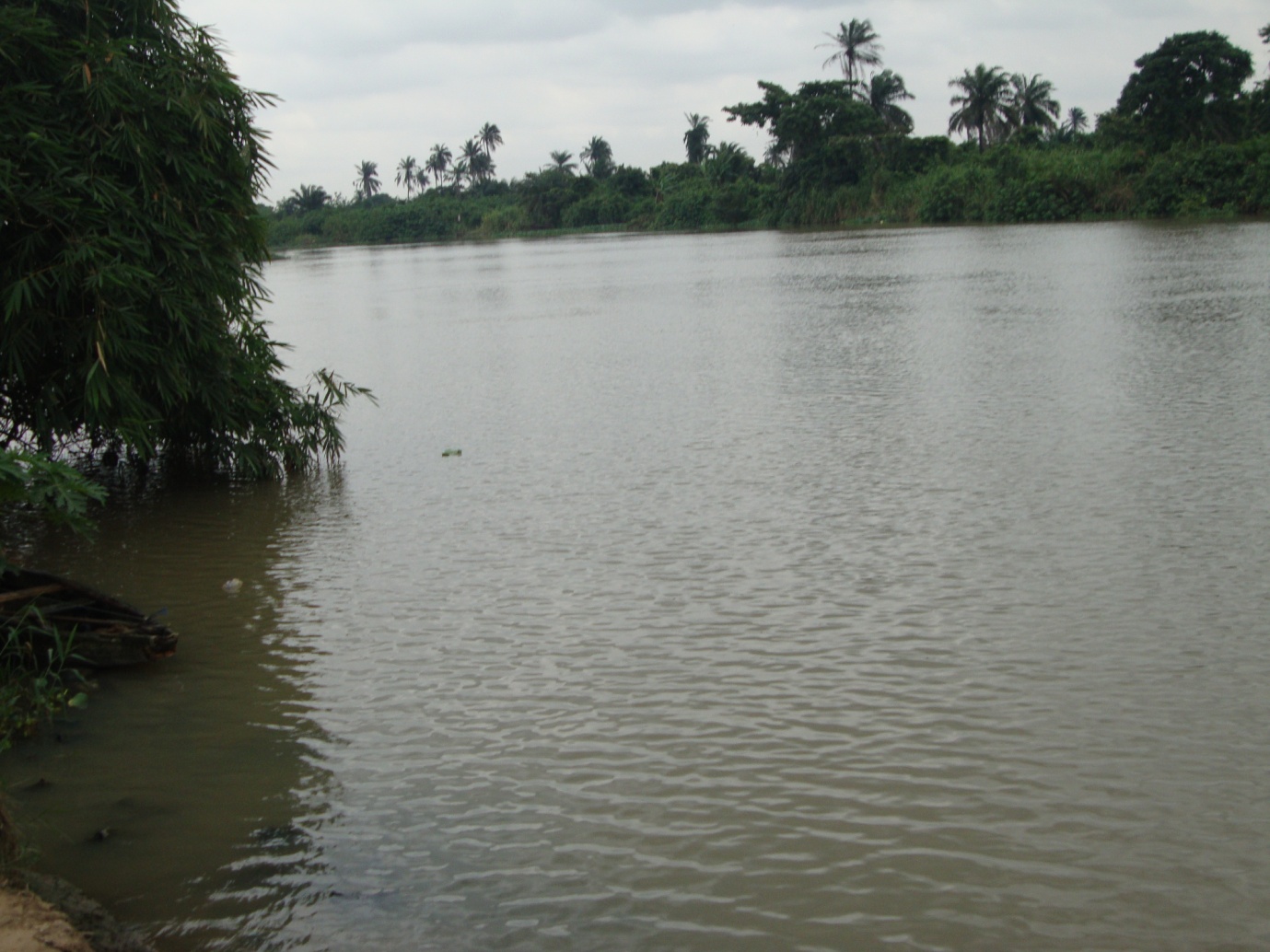 Plate 5.0: Downstream flow of the River Ogun in Owode-Ajegunle. Photo taken by authorResidents of Iwaya on the other hand attributed their flooding experience to the tidal lock from the lagoon and the run-off from the discharge canals of the Iya-Alaro River, a phenomenon they described in local parlance as ‘Iyo’ (Sudden emergence). Funmbi, a housewife and resident of over 30years described the role of the surrounding water on the flooding experience of the community as follows:  I: What do you think is responsible for the flooding?Funmbi: There is also a season in this Iwaya known as the season of ‘Iyo’ whether it rains or not, it has its own season.I: With or without rain the flood will come?Funmbi: Yes, rainfall or no rainfall, it often has its own season and it comes around in October, sometimes it comes towards the end of September and will persist till December. In the morning, you will just notice that the water, because the canal is right behind us here, I mean water from the Lagoon is right behind us here, such that when the season of Iyo comes, the flood water will flow everywhere and will flow into houses and the rooms. (Interview with Funmbi, Iwaya)The discussion of the community leaders and Funmbi above link the flooding experience in both communities to their close proximity to water, however, their proximity to different bodies of water affected their experience of flooding differently despite being located along discharge routes to the Lagos Lagoon. This observation is supported in the 2012 report on the ‘State of the Environment’ by the Lagos State Ministry of Environment (MoE) which recognises the role of: “Inland water and rivers, which often overflow their banks due to the release of impounded water during rainy season and the tidal effects of the Lagoon at the discharge points” (Pp. 123). Despite the similarity in exposure based on proximity to water bodies, there were however notable differences in the incidence and duration of exposure of the two communities to flooding events. In the past, the incidence of food events in Ajegunle occurred every 3-5 years but respondents reported that they have become more frequent over the last decade, occurring every 1-2 years. In Iwaya, flooding event was indicated to be annual as shown by Funmbi above. Another notable difference observed was with the exposure of the studied communities to flood water. The flood inflow, stagnation and outflow were noted to last for a month in Owode-Ajegunle, while the duration of exposure was 3-5 months in Iwaya. A plausible explanation for this temporal difference lies in their location and the activities on the water surrounding the community. This reiterates the role of location in shaping people’s vulnerability context. (Dagusta et al., 2009). 5.2.2 The characteristics of the surrounding water and Vulnerability- “the flood water is very black….” KhafilatAside from the temporal difference in exposure, another notable difference arising from the influence of the surrounding water on vulnerability is the physical characteristic of the surrounding water. The Iya-Alaro river, as the name suggests, is a dark coloured river and is a major collector of untreated waste water from the Lagos mainland area making it dark and filthy. This perhaps explains the description of the Iyo flood water that flows into the Iwaya community from the canals linked to the river as polluted and stinking. For instance, Khafilat described the flood water as “the flood water is very black….” Jokotola, a housewife living in the Abiye area of Iwaya, noted that “the flood water is really stinking, it could be likened to filthy gutter water that is very concentrated and thick….” These descriptions not only highlight how the surrounding water brings about differences in vulnerability to pollution between the residents of Iwaya and Owode-Ajegunle but it also has implications for the human and physical assets of the people such as health and buildings that is discussed in Chapter 8.  It is however noteworthy that these differences highlight the contextual and a priori existence of people’s vulnerability based on the differences in exposure because despite facing a similar problem of flooding, differences existed in the source, incidence and type of flooding. This different flooding experience is unique and specific to each community and therefore separated their vulnerability context, which made location critical to the context of vulnerability (Dagusta et al., 2009; Nicholls et al., 2008).  However, as highlighted the physical characteristics of the surrounding water is largely influenced by anthropogenic activities and the physical characteristic of the urban location as discussed in subsequent sections. 5.3 Physical Characteristics of the Location and Vulnerability In this research, the physical characteristic of a location is used to describe the relief and urban morphology of the settlement following the geocentric or anthropogenic analytical traditions of vulnerability research (Füssel, 2007; Adger, 2006; Smithers & Smit, 1997; Kasperson et al., 1995). This includes firstly, the ‘natural’ morphology of the communities such as elevation and water table interacting with the climate and secondly, the urban morphology arising from the local ecology and anthropogenic activities such as urbanisation. Physical characteristics were observed to exert influence through: Elevation and Altitude; climate such as rainfall and sea-level rise; the urban morphology of the locality; and subsidence. The discussion in the next section explores how these physical characteristics of a location shaped the vulnerability context of the study communities and households. 5.3.1 Elevation/Altitude and vulnerability- “…This place is a low place, so if water rises this place will be flooded” HafsatMany cities in low income countries lie within low elevation coastal zone that increases their exposure to flooding risk (Blackburn & Marques, 2013; Huq, et al., 2007). For instance, Alam & Rabbani (2007), attributed Dhaka’s vulnerability to flooding to its low elevation, a situation that notably exists for Lagos, particularly around its creeks and Lagoons (LASG, 2012). In Lagos, 28% of the land has an elevation level of less than 6 meters, which predisposes a significant land area in the State to the impacts of climate change such as coastal storm surges and sea level rise (UNIDO, 2010; Mehrotra et al., 2009). Low elevation was observed to have significantly influenced vulnerability to flooding in both communities because they are located within local government areas that have an elevation of less than 6 meters (UNIDO, 2010).  Iwaya and Owode-Ajegunle belong to Lagos Mainland and Kosofe local government areas, respectively, and of the 20 local government areas (LGAs) in the State both rank high on future levels of flood inundation. In a UNIDO (2010) report on Lagos. Kosofe LGA, home to Owode-Ajegunle ranks 3rd as the most at risk LGAs, while Lagos Mainland LGA ranks 7th. Residents understanding of flooding susceptibility in Owode-Ajegunle are summarised in Box 5.1 Box 5.1 Residents perception on flooding susceptibility due to topography and elevation of Owode-Ajegunle The quotes in the above box indicate a flat topography in Owode Ajegunle and supports the ranking of the Kosofe local government as one of the most at-risk locations.  Iwaya, unlike the flat plains of Ajegunle, could be likened to an island surrounded by water with an elevated core, and more vulnerable low elevation peripheral areas lying around or on the surrounding water (see Fig. 5.0). Akogun, an 80-year-old resident community leader described the community as follows: So, it comes in through Pedro area, in fact this thing comes from Iya-Alaro river, it derives that source and flows from there, on getting to this place it splits into two directions, one in front here [Iwaya Central] and the other at the back there [Odo-Ogbe]. So Iwaya is now like an Island, because further up front is the Lagos lagoon, at the back here is the flow of Iya-Alaro River. (Akogun, Iwaya)The quotes above confirmed observations made during a transect walk within the community as some neighbourhoods close to the canals of Iwaya Central, and Odo-Ogbe community development areas (CDAs) were observed to be more vulnerable than other. These more vulnerable areas had lower elevations and were even referred to by the residents as ‘Isale’ Iwaya. The differentiation with the name ‘Isale’ and ‘Oke’ Iwaya (translated as low and upland Iwaya respectively) separates the community into two; an upland and a lowland area. Plates 5.1 and 5.2 show examples of the topographies of the communities.  Perspectives on flood susceptibility due to topography and elevation and how it differs within the community are highlighted below in Box 5.2Box 5.2 Residents perception of flooding susceptibility due to the topography and elevation of Iwaya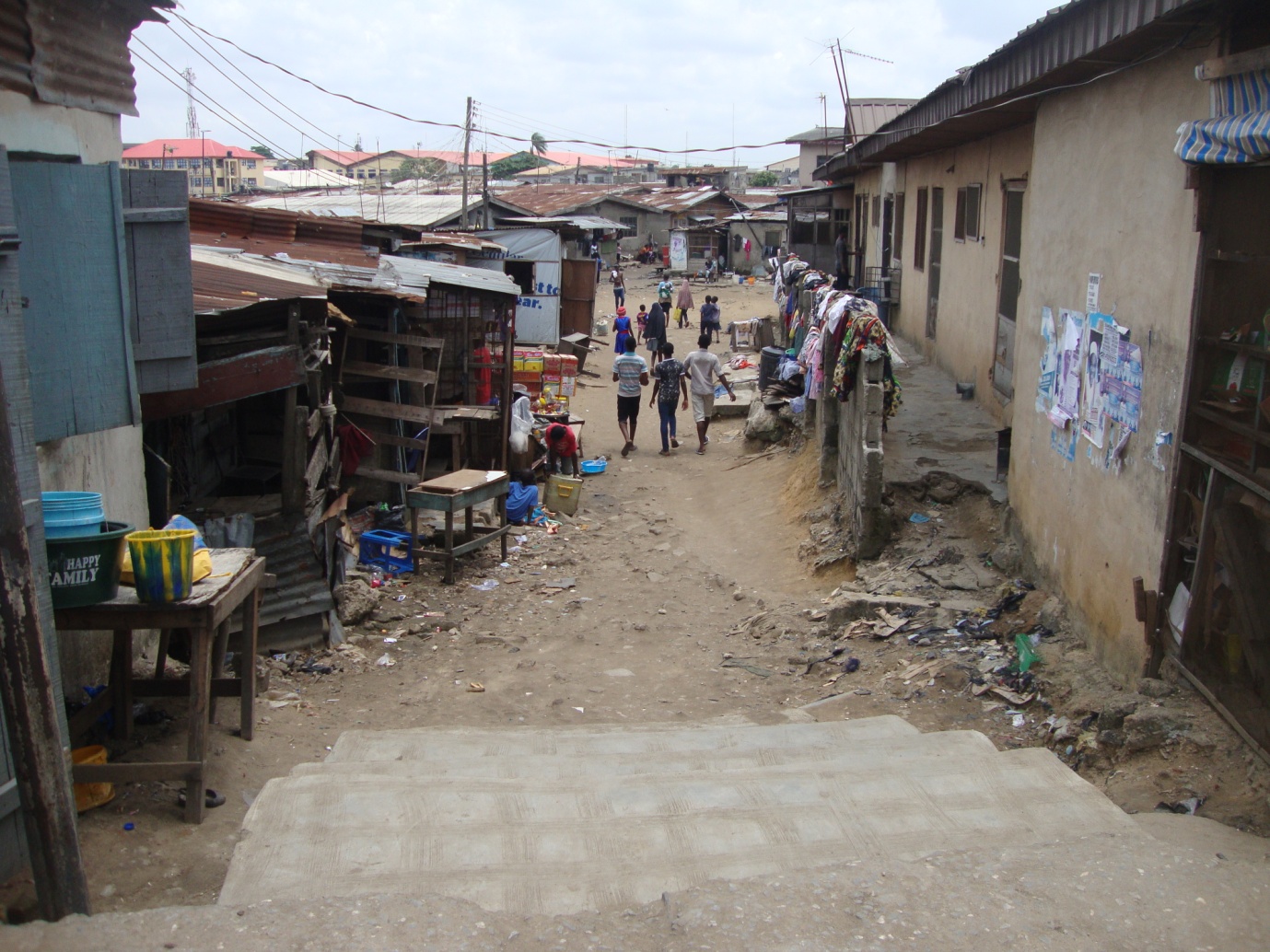 Plate5.1: The Odo-Ogbe area of Iwaya community, i.e. one of the areas downhill, note the steps that descend from the upland area. Photo taken by authorFig. 5.0 Arial view of Iwaya community showing the channel and the different areas.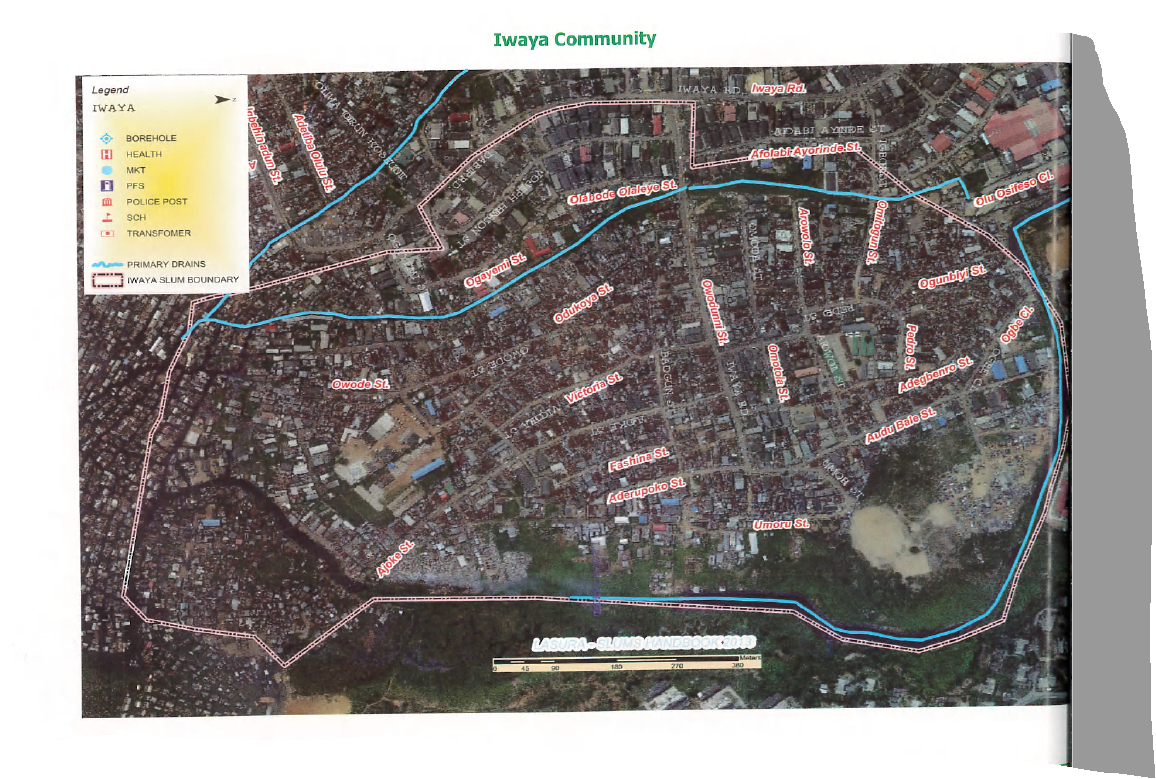 Ago Egun/Pedro village areaSource: Slum Identification Handbook, a Compendium of Nine Major Slums in Lagos Metropolis. Lagos State Urban Renewal Authority (LASURA)  Plate5.2: The more even terrain of the Ajegunle area of Owode-Ajegunle community. Photo taken by author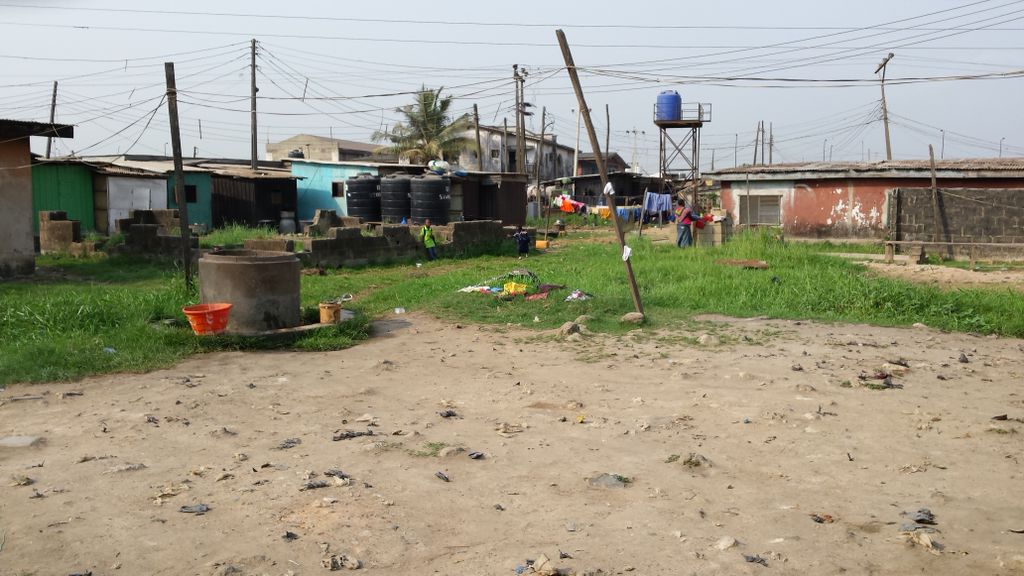 Significant in Iwaya is the difference in flooding susceptibility between neighbourhoods despite the proximity of the entire community to the Lagoon as indicated in the quotes in Box 5.2 above. Neighbourhoods at a higher elevation within the community were less susceptible to flooding resulting in different vulnerability contexts within the community. For instance, Olamibo, a widow and resident of over 40 years, explained that she was compelled to relocate from Omitogun Street to Arowolo Street, both within the Odo-Ogbe area of Iwaya because of the continuous inundation of her residence. Even in her present location differences exists within the street, she stated the issue as follows: “…where I live in, Arowolo, the flood surge enters number 1-3 but from no 7 upward the flood water does not flow into the houses”. This indicates that the residents living in areas with lower topography were more susceptible to the problems of flooding. These areas were observed to be in closer proximity to the surrounding water bodies and was dominated by the Ilaje ethnic group. This suggests the people may be vulnerable based on their ethnicity as will be discussed further in chapter 6. Besides, the assertions in the discussions and quotes above indicate that differences exist in people’s vulnerability within the same community and as such flooding experiences are specific and unique. One major implication is that despite facing a collective problem of flooding within the community, the assets of people living in areas more prone to flooding were more likely be depleted as they address the impact of flooding on their household as will be discussed further in Chapter 7.Intersecting with the problem of elevation is the problem of the high-water table of Lagos as a coastal city. According to the Lagos State Report (2012) on the state of the environment, flooding in the state is facilitated by the high-water table and low elevation, an issue that was also highlighted by residents in both communities. In both Owode-Ajegunle and Iwaya, people complained of the constant seeping through of water from the ground despite having taken steps to prevent the inflow of water into their homes. In Owode-Ajegunle, Anjola, a community leader, for instance, when asked about his flooding experience explained how the flood water didn’t flow in through the door during an event but was seeping through the ground in his home. He discussed the issue in the following statement:The Experience is bad oh my sister, the experience is bad like last year now, it doesn’t enter my house oh, but it was coming from the underground, so we had to put all properties on the bed on benches like this [pointing to the bench on which we sat]. (Anjola, Owode-Ajegunle)Similar statements were observed in the narratives of the participants in the more vulnerable locations within Iwaya community. The problem of water seeping through the ground is typified by Olude, who has resided in Isale-Iwaya for over 30 years, as follows:When the flooding occurs, in times past when it comes, I have an engine with which I drain it, pumping engine, because I have built a wall around the compound, the water then seeps out from the ground, so when it seeps in like that and the house is flooded, I would place the engine up here then I would operate the ‘Japo’ engine to drain the water from inside the house to outside the building. (Olude, Iwaya)Olude in this quote explained the steps he had taken to secure and protect his property from flooding but how seeping water from the ground was now a major issue.  The experiences discussed above highlight the problem of the ‘natural’ physical characteristic of the location and how it shapes and regulates people’s vulnerability to flooding. It also exhibits the everyday realities over which they have limited influence, an issue that is further manifested in the climatic condition of high precipitation (Moser, 2010; Parnell, et al., 2007). 5.3.2 Climate influenced vulnerability- “the issue of flooding has two explanations, the rain that floods the community that do not recede quickly” OlatokunThe impact of climate change and climate variability on the hydrological cycle has been documented in literature ((Labat, et al., 2004; Arnell, 1999; Loaiciga et al., 1996), and its linkage with rainfall variability in western SSA (Visberck, 2002) as discussed in chapter two.  In Lagos, as with most southern states in Nigeria, the rainy season occurs between April and October having two peaks and a short dry spell in August.  The first peak occurs between May and July, while the 2nd peak is between September and October and both were associated with flooding events by the government (LASG, 2012). This association was also prominent in the discussions of the residents, with the period of the second peak from September to October being particularly problematic. For example, Olatokun (Owode-Ajegunle) and Ayolola (a woman leader from Isale-Iwaya) in their respective communities. Ayolola mentioned this as “when the rain falls it is also a problem…the rain is the main problem” while Olatokun discussed the issue as follows:The issue of flooding has two explanations, the rain that floods the community that does not recede quickly due to the fact that with the development in the community, rain water that ought to recede in one hour might end up not receding until after 2 or 3 hours that is the natural downpour. The flood from Odo-Ogun on the other hand when it fills upstream, it will not abate until when it recedes from the place from which it is filled. (Olatokun, Owode-Ajegunle)  Despite the similarity in relation to the influence of rainfall in the flooding experience in both communities, the positioning of rainfall as a source of vulnerability differed for the two communities. As shown in the quote by Olatokun, residents of Owode-Ajegunle tied the occurrence of flooding events in the community to the second peak of the rainy season, and considered the immediate downpour of rain that results in flash or pluvial flood as less significant to their flooding experience.  They contended that the River Ogun and the activities of opening and closing the dam was a major problem and contributor to their flooding experience. The issue is further reiterated by the quotes from a FGD of the elderly in the community and Rufai, a CBO leader.A lot of the reason why we record the problem is the opening of the dam and how they are doing it, otherwise people living around that place are not even experiencing anything even when there is a real heavy downpour whatever, within an hour or two it will drain into the lagoon following its natural course without endangering the people living in the community.  (Rufai, Owode-Ajegunle)Joel: …Whenever they release the water it so much inundates the whole of the neighbourhood and even the other side of the community, if you move along the road, you do not need anyone to tell you, it will be obvious here and across the road. Facilitator: So, it the release of water from the dam that is the major problem?Joel: Precisely, that is what is creating problems for us here.Koye: When they open the dam, the water has to flow above the sea level.Joel: As long as the dam is not open we do not have problems but once the dam is open it is a major problem, when the rain falls it does not disturb us but it is when they open the dam that we have the flooding problem. Sanya, Animotu, Joel: The rain is minor it is when they open the dam that there is flooding.Joel: Once they open the dam, all of us at the river bank are in trouble, in 1978, the river was really very small but afterwards, the opening and closing of the dam and the canal has resulted in the flooding affecting us. (FGD with the Elderly, Ajegunle)These discussions indicate that pluvial flooding was considered as less significant to the residents of Owode-Ajegunle than fluvial floods. The occurrence and significance of the fluvial floods are influenced by the location of the communities’ closeness to the Ogun river, its physical characteristic as a low-lying area and the activities at the Oyan dam on the upper part of the River Ogun. It has been highlighted that such opening and closing of dams influence the shape and hydrology of rivers with significant implication for flooding occurrence (Bruns et al., 2013).The narratives of the residents of Iwaya resonated with residents of Owode-Ajegunle, in terms of the occurrence of pluvial and fluvial flooding. Besides this, Iwaya residents also talked about a phenomenon they called ‘Iyo’ i.e. storm surge. This phenomenon was reported as not dependent on rainfall but explained to occur from the coastal surges that flushes the lagoon water into the surrounding canals, which then pushes the water into the surrounding neighbourhoods in the community. The interview with Fredrick, an Egun man, residing in the more vulnerable Ago Egun area (also known as Pedro village, an area more vulnerable because of its location on the shore of the Lagos Lagoon) sets the context for the discussion: I: What in your opinion contributes to flooding in the community?Fredrick: You know it is this water, this water, will I call it natural problem because at a particular time of the year we do experience this problem; we do experience high tide and low tide.I: So, what periods are we talking about here?Fredrick: The problem often comes around September, October, November, although the rain falls at that time. At that time, we have lots of water, you know that place from which you came here, when you come there may be no water, but before you know it in a small time the water will reach you here (thigh high).I: Is that within one hour?Fredrick: No within some minutes the water will rise that is what we call high tide. And you know because we are here with our proximity to the sea, that water will just go back, it will withdraw, for those that are not near the sea, you know it can be stagnant for 2-3 months that is where the problem lies. (Interview with Fredrick, Iwaya) Fredrick’s discussion above indicates the influence of rainfall and highlights the problem of coastal tides describing them as a ‘natural’ problem. His discussion also distinguishes between different areas within the community and highlights the people in close proximity to the sea as more vulnerable. Also, Fredrick in his discussion attributes the occurrence of the flooding events to nature and suggests an acceptance or ‘naturalisation’ of the flooding problem. This ‘naturalisation’ was echoed in the narratives of many of the participants in Iwaya, two instances of such can be observed in the interview with Ayolola and the discussion with community leaders I: What are your experiences of flooding?Ayolola: It is Iyo, that is how it comes every year, that is how it comes when the rain also falls it is also a problem, because there are no gutters, everywhere is built up there are no bushes around anymore. The rain is the main problem, for the Iyo, we know it will always every year.I: So, Iyo is different from rain?Ayolola: Yes, it is different from rain, when it gets to the season when the water is full, it rises from the sea and comes up this way and it will be so full that some houses if care is not taken the water will get midway, sometimes it may come in the midnight and they would only be conscious when they discover that they are swimming in water. (Interview with Ayolola, Iwaya)Anthony: On the issue of the flooding problem being discussed, when it rains people often talk about flooding but that is different from the type currently under discussion, because the water surge in question flows in between mid- September to mid-October, but once it gets to around November 15, there is usually a retreat of the surge and when the surge occurs, you hardly get fishes in the sea, it is a season when all the fishes goes into hiding and also a season when they reproduce.Facilitator: Are you saying between the months of September to November fishes are scares? Anthony: Precisely and even as we are in the month of August now, the fishermen that goes to the sea rarely goes to sea because the storm is always very strong and if for instance he goes to sea 5 to 6 times in a week before now, it will take a stronger effort to go to sea three times in a week because when they go to sea and observe that the tide is too strong they will return back to prevent the boat form capsizing. The surge currently under discussion that would usually flow in between September and October ending, is one that everybody knows and if you taste the sea water right now, it is salty, but during this September-October season, the sea water changes and becomes soft to the extent that it can form lather with soap and can be used for laundry.Cornelius: In fact, during that period we drink the water.Anthony: Yes, during that period we do drink the water and it does not have any taste, as a matter of fact we use it for drinking Garri (a local flaky staple food). I that am speaking with you I use it for this purpose as well. During that period at sea there are no debris in the water, the rubbish is all in the neighbourhood but at sea, the water will be so clean that when returning from sea we use it for bathing.Facilitator: You mentioned the storm at sea, is this a usual occurrence?Anthony: It is a seasonal occurrence and the reason why it occurs like that during July, August, September, the storm rages strong with the sun high up, but when the rain falls it breaks the strength of the storm and it becomes calmer at sea and again the storm gathers momentum and then there is a cycle. It is seasonal that is how it occurs every year and it doesn’t bring impairment to anyone, it is something that residents along the shorelines that often go to sea are aware of and has become a norm that they are aware of. (FGD CDA leaders, Iwaya)The discussions show the attribution for the flooding experiences that could have consequences for the adaptation process and pathway as will be discussed in chapter 8. Specifically, in relation to the type of flooding, the discussions above distinguish between coastal floods from the sea, and pluvial floods. This shows a difference in the vulnerability context between Iwaya and Owode-Ajegunle. While fluvial and pluvial flooding events in both communities occur during the rainy season, coastal flooding was specific to Iwaya due to its proximity to the sea, and it occurred whether rain fell in the community or not. It is noteworthy that this coastal flooding results in reduced salinity of the sea to the extent that the water becomes drinkable, as indicated in the quote. It is also notable that fluvial flooding occurred in both communities irrespective of the direct downpour of rainfall in the communities, pluvial flooding on the other hand was dependent on the direct down power of rain within the communities and the volume of rainfall. A major difference between Owode-Ajegunle and Iwaya in relation to pluvial flooding however lies in the perception of the significance of this type of flooding.In Owode-Ajegunle, pluvial flooding was downplayed and fluvial flooding arising from dam operation on the River Ogun was considered to be more significant, while for Iwaya the people’s narrative suggested an interplay of coastal and fluvial flooding. According to the respondents the average duration of exposure for Iwaya was notably three months while that of Ajegunle was one month. As regards the pattern of flow, the people indicated that in Owode-Ajegunle, the flood flow pattern (inflow and outflow) was generally said to occur once a day between 7am-2pm, while in Iwaya, it was said to occur twice a day between 5am-7am and 5pm-8pm.  This difference in trend, length of exposure and flood flow pattern can be said to follow on from the type of the flooding that affects the community based on their location. The combined influence of the pluvial, coastal and fluvial floods in Iwaya, for instance, support the annual occurrence of flooding events in the community, while the longer span between flooding event in Owode-Ajegunle could be attributed to the influence of fluvial floods said to be dependent on the closing or opening of the Oyan dam as discussed above.  These differences make the vulnerability of the people of Owode-Ajegunle different from those from Iwaya, suggesting a temporal difference in asset exposure to flood water and the impact of flooding. For instance, the physical assets such as furniture and personal belongings are likely to have a longer period of exposure to flood water for residents of Iwaya than residents of Owode-Ajegunle. The influence of the interaction of the natural morphology of elevation and climate influence of rainfall as predisposing both communities to flooding have so far been discussed in this section. The extent to which the interaction differentiates the vulnerability context of the two communities have also been highlighted to support the argument of a differentiated vulnerability context between the two communities.5.3.3 The role of Urban morphology and Flora induced vulnerability to floodingBeyond the issue of climate and elevation, the morphology of the communities is defined by the ecology and anthropogenic activities of urban development that can result in obstructions that promote flooding in urban coastal areas. Ecologically coastal areas are noted to be hot spots for flora and fauna (Myers, et al., 2000), however, in urban areas anthropogenic activities interfere with these flora and fauna through the introduction of non-native species (Duncan et al., 2011). Lagos experienced such an interference through the invasion in 1985 of a non-native species of the Pontederiaceae family of plant from Port Novo in neighbouring Benin Republic. The plant, Eichhornia crassipes (Mart.) Solms Lamb, known commonly as Water Hyacinth (called ‘Laqua’ in local parlance) established itself more rapidly than the less prolific local specie, Eichhornia natans (P. Beanv.) Solms Lamb (Akinyemiju, 1987). The influence of the Water hyacinth in modifying the ecological composition of the surrounding water in Lagos has been documented in addition to how it affects water navigation (Ndimele & Jimoh 2011; Akinyemiju, 1987).  However, its significant to the vulnerability of the communities in this research is its role in exacerbating their flooding experience through the obstruction of the free flow of water, thus enhancing the build-up and inflow of storm water and debris into homes (see Plate 5.4). This role is both acknowledged by the state government in its report, on flooding in Lagos State (2011), and by the people in both communities. However, it was observed that despite this acknowledgement, the plant was not specifically indicated as a facilitator of the flooding experienced by the people of Owode-Ajegunle, its availability and prominence on surrounding canals and creeks in the community notwithstanding. Few residents commented on the role of plants on the water, but it was linked to other factors as indicated in this quote by Adesanwo:I: So, this flooding problem, what do you think make it more severe for the area?Adesanwo: That is the channel. If the channels are wide enough and they are well taken care of whereby people don’t pour refuse in them and the shrubs, the plants that are growing in them there is no problem, the moment they release the water there (dam), it will go, it will not return back, are you getting me? (Interview with Adesanwo, Owode-Ajegunle) A contrary situation was observed for Iwaya, and most residents in the more vulnerable locations directly related their flooding experience to the availability and abundance of the ‘Laqua’ leaves in their surrounding canals and rivers. In a municipal level focus group discussion, two Iwaya residents, Arowojobe, (resident in the less vulnerable area of Akintunde) and Anthony, (a resident of the more vulnerable Ago-Egun or Pedro village), discuss the influence of the water hyacinth on their susceptibility to flooding. Arowojobe: So at that time, with water, there is something called natural flow, when you place water in a place the water will find its own way, do you understand it, the Iwaya canal was created on a natural flow, when it gets blocked definitely it will constitute a problem for every other person, so to solve that problem, except the canal is constantly dredged, and you will observe that the Iwaya canal has no pavement like the system 2 that was done at the University of Lagos, …so when the water comes that should flow into the canal to channel it away there is no canal that will channel it any longer, so because weeds have covered the canal. If they can do it from that Omitogun, to open the canal to link with the Lagoon, the problem will be solved. Then the problems that are often experienced is that in places like Akintunde, water will submerge a Jeep, in Akintunde street and down Johnson street, you will see it, floods will fill up the first floor of house, such are some of the experiences. Anthony: I am [edit]…as being discussed as it relates to the canal, it is the same canal that is being discussed that runs across our own area…In relation to the canal issue, the canal and the ‘Laqua leaf’ (Water Hyacinth) is the problem that we have in that area, when the leaf covers the canal, because I notice that when the canal was dredged in 1984, then I was a young lad, in the 70s it was a small place, and was not big at all, but in 1984, because I was admitted into secondary school in 1985. It was in 1984 that the canal was dredged to make it wider, so when the canal was dredged and widen, we had no problem with floods, at that time the water hyacinth was not there, then it was only certain small leaves that were on the water such that when the canoe floats on the water, the canoe demarcates the leaves and parts them in two directions. But presently the water hyacinth leaves make canoes stagnant should there be an attempt to row through them except you use poles or wood to push them off. (FGD, Yaba LCDA CDA Chairpersons and Women Leaders)The discussion above, highlights the role of the water hyacinth plant in the susceptibility of the Iwaya community to flooding. Anthony’s assertion that the plant was observed in 1984 was supported by the report on the invasion of Nigerian coastal waters by Akinyemiju (1987). It was indicated in his report that:Water Hyacinth has become a major weed in Nigeria having successfully invaded and established itself on the entire Badagry creek, the Yewa lagoon, Ologe lagoon, the Lagos lagoon...It was reported in 1982 in the local newspaper as a weed that is spreading fast and paralysing the fishing industry… As a result of the current invasion, more than one third of Nigeria’s local fish supply is now threatened…more than 20000 fishermen will be out of jobs…It is believed that the weed found its way into the Nigerian waters through a lagoon in the Port Novo area in the Republic of Benin, which opens into the Badagry creek en-route to the Atlantic Ocean. Akinyemiju (1987, pp. 24-25)The extract indicates the exotic nature of the plant and highlights its introduction through the Atlantic Ocean. This suggests a possible introduction of the weed through the trans-border movement of goods, this is because the Atlantic Ocean offers the space for the transnational trading through the sea port in Lagos.  Such plausible explanation supports the assertion that the trans-continental movement of ships and people in urban areas make them more susceptible to ecological modifications through the invasion of non-native species, with consequential societal implications such as flooding (Grimmond et al., 2013). Moreover, the seasonal drastic reduction in the salinity of the Lagos Lagoon in the rainy season has been reported in the literature (Oyewo, et al., 1982). This supports the quote on reduced salinity at sea discussed by residents in section 5.2.2 and facilitates the rapid multiplication of the plant (Akinyemiju, 1987). Taken together, the discussion in this section suggests a conjecture of local influence of climate, ecological change and global processes of transnational trade, in shaping the flooding experience of residents of the Iwaya communities. 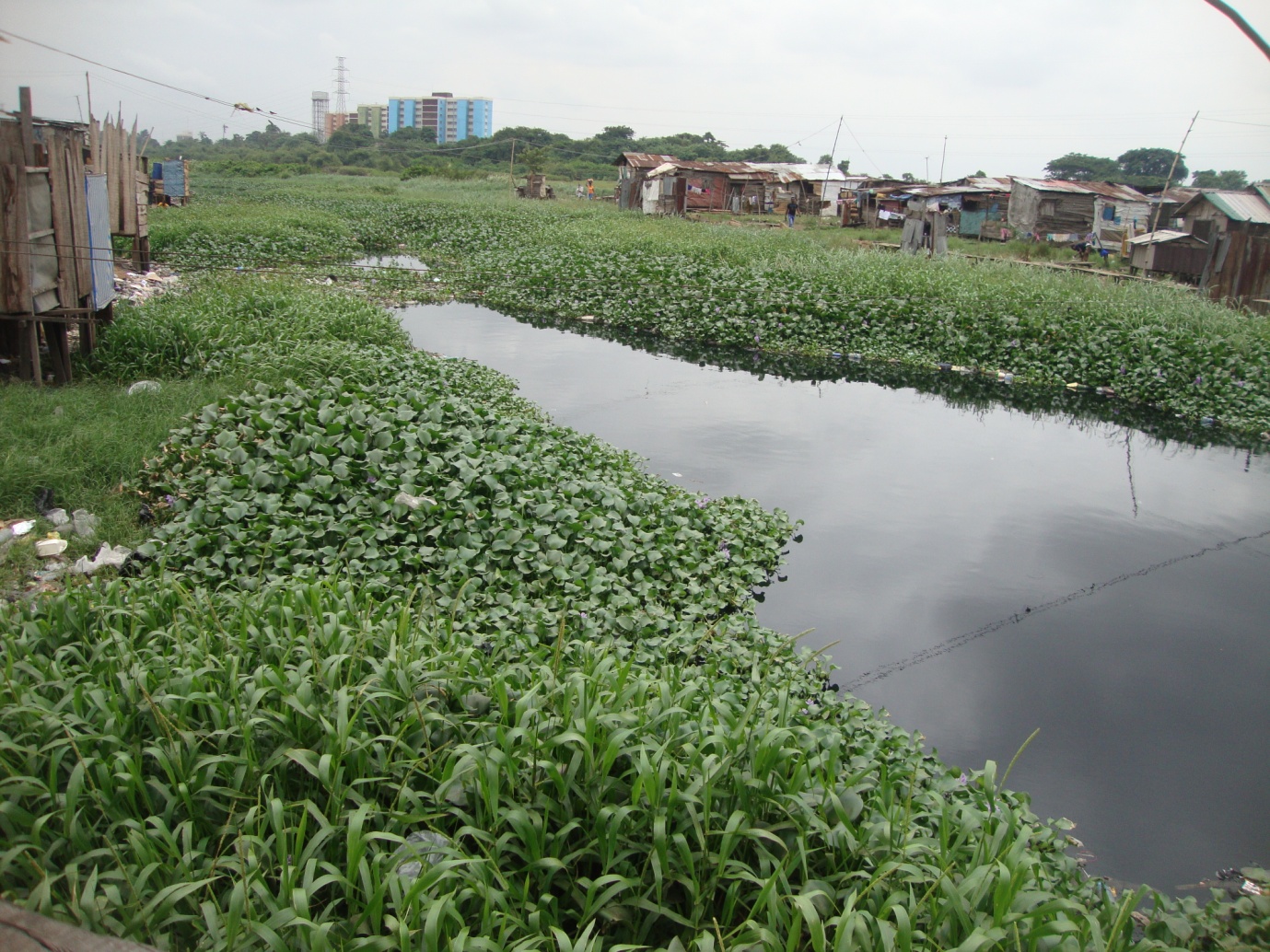 Plate5.3: Water Hyacinth leaves and other weeds on the surface of the canal around Ajoke in Iwaya. In the distance is the tall building of the UNILAG (University of Lagos) staff quarters. Photo taken by author.Besides this, rapid urbanization promotes other anthropogenic activities such as construction activity, and drilling the ground for water or oil to support an increasing population. When poorly planned this could result in a haphazard built environment from increased land use and subsidence (i.e. the sinking of the ground), both of which could facilitate flooding events. The built environment is a key factor that makes people vulnerable to flooding, and this relationship has been established in the literature (Jabeen, 2014: Roy et al., 2013; Bosher, 2008). Roy et al., (2013) observed that in the low-income settlement of Khulna, Bangladesh, people were particularly vulnerable to flooding based on the physical characteristics of dwellings and narrow lanes with highly concentrated land use. This is similar to the findings of this research, as the influence of the nature of the built environment on vulnerability was observed to be constant in the narratives of participants in both communities. In his discussion on Iwaya community, Huntonu, a very senior local government official, sets the context for the discussion of the issue.So, when you get there you will see that the buildings are built haphazardly without plan, someone will have built on some drainage, there is no clear-cut road, you have to go through so many paths to get there. So even in times of emergency, we are unable to reach [them]; there is no room to give welfare because there is no exit. I mean good exit roads that you can run from when there is a problem; you have to run through so many corners, so it is really a problem. (Huntonu, KI Iwaya)The haphazard nature of the settlements was constant in the narratives of most of the participants in both communities and especially with those having long standing residence status. Two similar factors were highlighted by the residents to have affected the physical morphology of the communities, these are the lack of planning and indiscriminate erection of buildings/ building type. The focus, in terms of urban morphology, is on the latter while, the lack of planning will be discussed in the next chapter. In terms of the significance of the built environment, differences within and between the study communities manifest in terms of the quality of the housing stock. In Owode-Ajegunle for instance, the Ajegunle area has narrower roads, that in some cases were poorly defined, with houses in very close proximity to each other while recently developed neighbourhoods like Thomas Laniyan, and Bako had wider and better-defined roads and houses (refer to map and plates). The quotes of Jolabi, a fisherman, resident in Ajegunle Neighbourhood, and Adesanwo, a civil servant, resident in the more recently built area close to Bako show the difference in the urban morphology within Owode-Ajegunle community:When I refer to artificial problem that is causing flooding now, is that you see, there is a lot of people, you see as the society is going up people are building houses here and there some people block the drain where the natural dam, am talking where water can pass some have blocked in building their house, some have blocked it (Jolabi, Ajegunle).If you look at the structures in this neighbourhood unlike Ajegunle, you’ve been to Owode, you’ve been to Bako Estate, and you can see that it is different from Ajegunle. So, some of the things, we do individually landlord by landlord but if you say Ajegunle, if you see the structures there, they can’t spend the money. You are talking of a place whereby maybe a man has a room and a parlour, and you now say the person should come and develop, he can’t have it. Coming to talk about this area to that Bako, we tax ourselves even concerning electricity and people are complying. (Adesanwo, Ajegunle)The difference in the nature of the urban environments of the area suggest differences in the vulnerability of people within the same community, and was also reflected in the discussion with the people across the Owode-Ajegunle community. For instance, it was observed that while the residents within Ajegunle complained about seeping water from the ground and poorer infrastructure within their neighbourhood, this was not mentioned by residents of the more recent and better off areas. The participants in the better off neighbourhoods rather dwelled on how they organised and taxed themselves to put in the needed infrastructure to improve the area as indicated in Adesanwo’s quote. The difference in housing structure projected by Adesanwo’s words, “if you look at the structures in this neighbourhood unlike Ajegunle” is further supported by Olatokun, an elderly resident, in this statement “like I earlier said, those that were original inhabitants when the community was still a village do not have foundations that are high…” These assertions suggest not just differences in the urban morphology but also in the existing structures; that then support an ‘innocently constructed vulnerability’ (Cannon, 2008 pp.350) of the ‘artificial problem’ of flooding that makes Ajegunle neighbourhood more vulnerable as exemplified in Jolabi’s quote. The difference in the urban morphology within the community, however has historical and political inflections of a tenure system that dictated access to both land and infrastructure (see section 6.2.2). Historically, Ajegunle neighbourhood was initially a village settlement apportioned to the Ilajes under communal land deals in 1920 by the Aworis in Agboyi area of the State (Oladunjoye, Ajegunle Community Head, 2014).  Ajewole and other neighbourhoods on the other hand were historically farm settlements within the jurisdiction of Odo-Ogun that were taken over by the government ‘in the public interest’ under the Land Use Decree (LUD) of 1978 to support the Green Revolution Policy of the Federal Government (Hassan, Ajewole Community Head, 2014). The expropriated lands were later reclaimed and sold for residential purposes by the indigenes and by some of the land beneficiaries under the policy. The sale of the land commenced in 1998. Ajegunle could then be said to have evolved from a village settlement to a peri-urban area whereas the newly developed areas like Thomas Laniyan and Bako developed rapidly as peri-urban areas. This then suggests different growth patterns for the neighbourhoods with implications for the subsisting morphology and vulnerability of the community. Similarities were found to exist between the Ajegunle area and the more vulnerable areas of Iwaya with regards to the urban morphology and structures. Historical and documentary accounts of Iwaya reported the early settlers as fishermen, who settled on the low-lying coastal waterfronts for their livelihoods. For instance, Pa Olowolagba (one of the foremost settlers) was said to have moved from present day Lagos Street at Oko-Oba in the Ebute-Metta axis of Lagos in 1920 to Iwaya and then settled in a neighbourhood called Owode a place referred to in many of the narratives as the cradle of the Iwaya community. The History of Iwaya (2008) highlights this and related issues as follows: Late Pa Olowolagba left Lagos Street and settled at where is Ebute Ilaje, in Isale-Iwaya today. This was in 1920; he met Pa Olokodana on the Lagoon while on his fishing trips and both…decided to live together, hence Pa Olowolagba built a bamboo house from where he brewed and sold native gin called Ogogoro.  He later moved into a place that is known today as Owode and this was where the foundation of Iwaya emanated…Through their fishing and native Gin business, which flourished very well, the people of Sogbodile and Agege-Odo moved through the rivers and lagoon, as there was no roads by then, to various settlements around and later moved to ‘Wayami’ now called Iwaya…..The people of Sogbodile were very good in brickmaking with red sand hence they helped Pa Olowolagba turn his bamboo tent into a brick house in 1925. (History of Iwaya, 2008, pp. 1-2,)As indicated in the quote above, many of structures in Isale-Iwaya environ are old and were later converted to bricks or the more contemporary blocks. This historical documentation was reiterated by the accounts of the CDA chairmen in their discussion:Facilitator: How is flooding being experienced in the community?Biyi: As regards the flooding, in all that we are speaking, because then when the first settlers came in there was no problem of flooding because many of them built their houses on water but as development progressed, such that all the upland areas became built and new comers were also moving into the community, it became a situation whereby wherever people were able to access land they would make it their abode. In respect of flooding, if people have been aware earlier then that the access route of water cannot be blocked and that when the season for water surges comes it cannot be prevented from flowing, it is possible that the issue of flooding might not have occurred. Because moving through the community and especially at the waterfronts, it would be observed that majority of the area that would have been access route for the water had been built up and the major cause is that people are in need of housing and since land in no longer available in the upland area, which had built up they then ended up getting land and putting up buildings in this area. So, when the flood surge is here, and it is unable to have access to discharge it will then be forced to move into people’s home so that is a major cause of the flooding problem. (FGD CDA Chairmen, Iwaya)This quote illustrates the interplay of the historical context, the socio-political structures of land access/home –ownership and the agency of the people in shaping the urban morphology of the community. As with Owode-Ajegunle, morphological differences exist within Iwaya community and the more vulnerable areas in the lower lying areas were observed to have building structures that differ markedly from the upland areas. Extracts from my diary describe the types of building in the community as follows:In some of the houses in Iwaya, the old clay brick that was the mode of construction in the past was evident suggesting that most of the houses were built long ago, moreover most of the landlords I spoke with would often indicate that they either inherited the house from their parent or would refer to it as their ‘family house.  (Diary Extracts 18/03/2015).Furthermore, the documentary account corroborates the narrative of many residents, including the quote from the CDA chairmen above, that many of the early settlers built on water and indicated the non-existence of formal planning suggesting an innocently constructed vulnerability in the older but now more vulnerable areas.  Biyi’s statement ‘whereby wherever people were able to access land they would make it their abode’ and ‘majority of the area that would have been access route for the water had been built up’ typified the ‘haphazard’ landscapes of the more vulnerable lowland waterfront areas. Furthermore, his statement ‘especially at the water front’ differentiates the ‘haphazard’ development between the upland and the more vulnerable lowland and therefore exhibit differentiated vulnerability within Iwaya community. 5.3.4 Subsidence and Vulnerability “when I build up the house it will sink, I would then remove the roof and raise the walls and reroof it…” OludeSubsidence is known to predispose locations and populations to flooding, particularly due to the loss of elevation and can be induced through natural climatic activities such as sea level rise or anthropogenic activities such as mining (Nicholls and Cazenave, 2010; Syvitski, 2008; Hansen et al., 2000). The role of anthropogenic activities, through underground water mining and hydrocarbon extraction, in fostering subsidence has been highlighted in the literature (Nicholls and Cazenave, 2010; Syvitski, 2008; Syvitski, et al., 2005). Particularly dire in the urban context, is the extraction of underground water to support increasing population growth (Syvitski, 2008; Holzer & Johnson 1995).  This loss of elevation and sinking then predisposes people to the problem of flooding particularly in coastal areas when combined with natural subsidence arising from sea-level rise (Nicholls and Cazenave, 2010). Subsidence was found to be another major problem that differentiated the vulnerability of people to flooding between the two communities. While visible manifestations of the sinking of houses was prominent in many of the more vulnerable areas of Iwaya, such as Abiye, Odo-Ogbe, and Isale Iwaya, such visible manifestations were rare in Owode- Ajegunle and only observed for a very few buildings (e.g. abandoned secondary school) in Ajegunle neighbourhood discussed in Chapter Seven. Residents of Owode-Ajegunle in their narratives drew attention to the fact that subsidence was not an issue in their community and this set them apart from some other communities that experience flooding. A typical instance of such attestation is captured in the following quote from a group discussion with men and women in the community:Hafsat (female): I came in here in 1997, within the period when I started living here, we even brag about the neighbourhood that the flood does not collapse buildings and the ground of this area is even better than some area. Areas abound that when there is flooding it results in collapse of buildings, but in this place hardly do houses collapse and neither do houses sink in this locality. Though the flood inundates, it eventually flows away but it does not result in the collapse of buildings and neither do houses sink in this area, and we are grateful to God for that because the ground in this place is solid ground. Sanya (male): The land is goodKoye (male): Really good. (Focus group discussion with men and women, Owode-Ajegunle)The above quote typifies the assertion on the rarity of subsidence in the community and how that distinguishes the community from other communities experiencing the problem of flooding. This assertion supports the argument in this thesis on the uniqueness of experience to a collective problem of flooding, particularly as the situation was different to the flooding experience of some residents of Iwaya. In Iwaya, Dipo, a resident of over 50 years in Iwaya, and Olude, a resident of over 30 years discussed what makes their households vulnerable and lamented the constant sinking of their houses in the following quotes:   Though Iwaya has two sides or areas there some people living up Iwaya, but we are living down Iwaya in Odo-Ogbe, from the Pedro junction down to the end of this area we are living in a swamp. I could recollect before we go to school when I was a kid in 1969, we would go down to Abete and carry sand to fill this place, 68, 70 to 71, up to 73, that was how my Daddy was able to put a small structure here, we were living at Audu Baale, our family house. So, this place was a swamp a big swamp and the life we are living here, this my house, that outside step you see on your way in is the fourth when we renovated it, it is the fourth, we have to climb 1, 2, 3, 4, before we enter the passage, but you can see now, it has levelled with the ground. So, it is sinking every year, we fill it, it sinks, every year and government for what they are some years ago during the era of Governor Bola Tinubu we cried out for Government assistance, we even went as far as going to WHO embassy for assistance, maybe they should assist the government to come and assist us in this area. (Dipo, Iwaya)Olude: Since I moved in I have always experienced the problem of flooding and even up to this moment that we speak. I: You mean since 1981?Olude: YesI: How then has it been, has it increased or abated?Olude: It has not in any way abated.I: Since then?Olude: It has not abated at all, rather it has become worse.I: I would want you to please tell me about your flooding experiences.Olude: When I moved in here, the place has been like this, let’s just say every year I fill the place up, this house we are in before I made it an upstairs this is the fifth time.I: Fifth time of what?Olude: Fifth time of rebuilding it, when I build up the house it will sink, I would then remove the roof and raise the walls and reroof it, when it sinks again I will remove the roof and raise the walls and then reroof it, this I did five times until I observed that it appeared to have set. I then constructed a decking for the house and made it a story building.  (Interview with Olude, Iwaya)                                 		The above quotes highlight the problem of subsidence and the flooding experience of some of the residents in Iwaya. The quote by Dipo differentiates the more vulnerable lowland areas and the upland areas in the community. This problem of subsidence i.e. the sinking of the ground exacerbates the flooding experience and as explained by Olude ‘it has become worse’. The proximity of Iwaya to the sea in combination with the sinking of boreholes undertaken at the individual, communal and government levels makes the locality particularly susceptible to subsidence, which according to Akogun, an eighty years old elder in the community, commenced in the 1950s. He explained the issue as follows: Then as the development progressed, the water and streams were becoming extinct or they were becoming smaller when people started building on them, they were no longer drinkable, and people fell back or resorted back to what we refer to as the welling system, i.e. wells ‘Konga’ where we draw up ground water from dug wells with the use of pail… (Akogun, Iwaya)The above quote highlights the intersection of urban expansion and increased ground water extraction that may have adverse impacts that may not be immediately visible or addressed as subsidence occurs over an extended period (Nicholls, 1995). This subsidence could also be said to have been facilitated by state actors through their projects of underground water mining in the community (see plate 5.4). 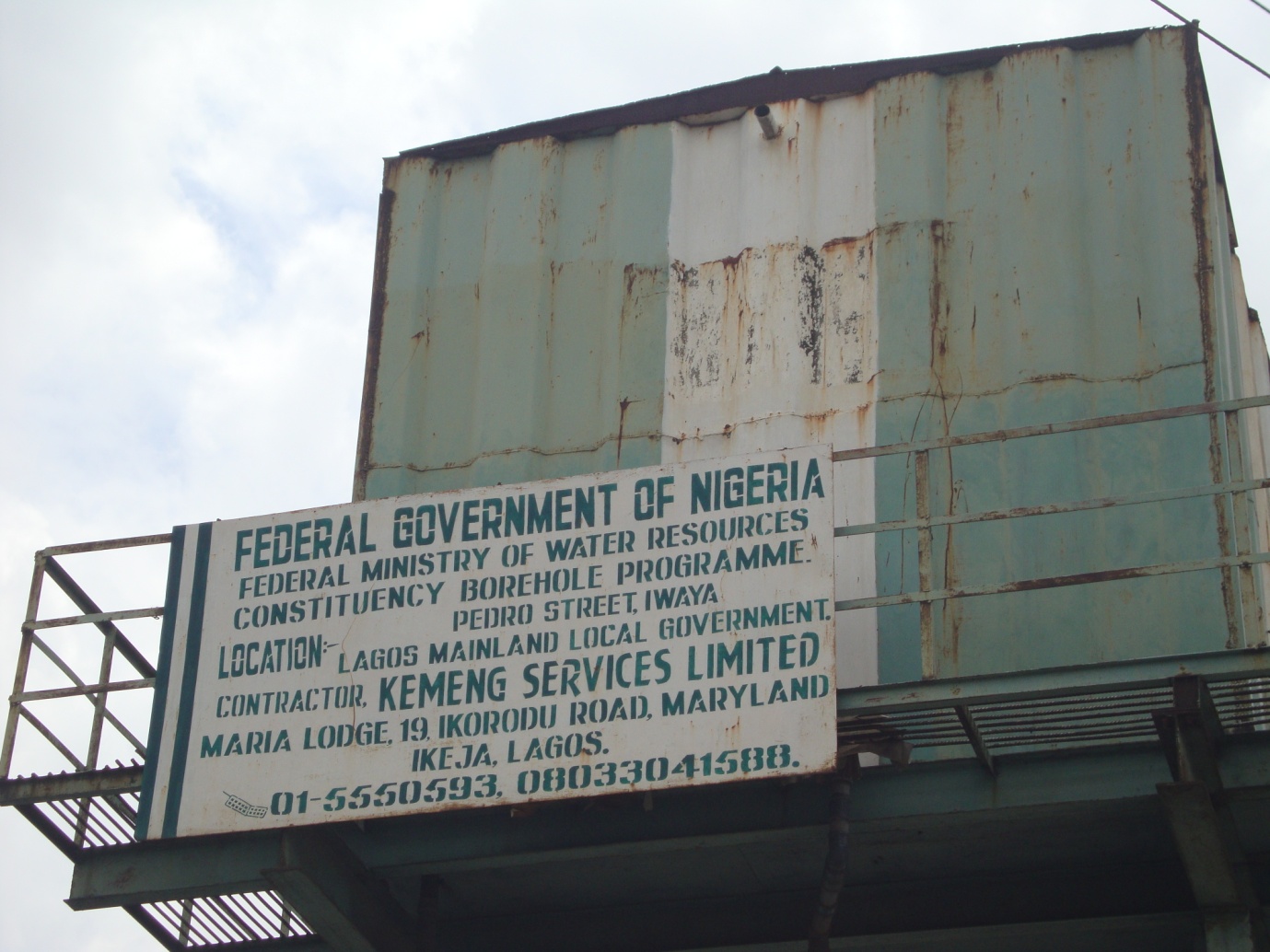 Plate 5.4: An instance of a Government borehole project in Iwaya. Photo taken by author. Discussions with the participant’s highlight this, as all the water projects carried out in the community were done through the sinking of bore-holes. Akogun and Enoch’s discussions highlight the indictment of government in ground water mining.I: So, what is the relationship between the politicians and the community?Enoch: Well the relationship is such that when we bring in benefits to the community, for instance the water here, it was constructed by one of our honourable, the big one and the small one.I: Is it functional?Enoch: At a time one of those selling water blocked the water, but by the time the smaller unit was constructed for us last year, the CDAs connected the small one with tank of the large one so that it will be sufficient for the community (Interview with Enoch, Iwaya)They often establish corporations or so to carry out this responsibility. The LMPC (Lagos Metropolitan Property Corporation) was initially the implementer but it later metamorphosis into LMGDP (Lagos Metropolitan Governance and Development Programme). It was the World Bank that assigned them to do this job while the ministry was dealing with local something; those international bodies channel things through these corporations to get things done. For the last one it was LMGDP that was assigned with the works for Iwaya, perhaps here in Iwaya we are unfortunate, or I don’t know how else to say it, all the school buildings that they were given to do for us, they did not do them well. They are at what we call abandoned stages now even without being commissioned, there is one at Fazil-Omar, there is one at St Francis and there is one at Onike Girls High School…The structures are there for you to see if you care, you will see that they have been told to stop work, in fact am doing a write up now to the governor that is this the way we will be quite and keep looking? Because very soon now schools will resume and with this type of unpredictable weather, when the winds storms come and commences the blowing off roofs, it will be hazardous to our children. It was through this project that bore-holes were dug in the community, unfortunately of the seven boreholes that were sunk in Iwaya, I understand that only one is still working, some never took off at all because of the shoddy job they did. Finally, on record we were told that fifteen roads were assigned to be rehabilitated or constructed for Iwaya under the WB projects, unfortunately none of the roads were touched up to this moment as I speak. (Akogun, Iwaya)Enoch and Akogun’s discussion here, shows how governments (at the federal, state and local) carried out multiple bore hole projects that could have made the community more susceptible to the problem of subsidence.  Although this may have been undertaken with the hope of meeting the deficit of water supply in the state, as commonly practiced across Nigeria, however its implication may vary for coastal states like Lagos that are highly susceptible to subsidence. Similar problem of subsidence arising from ground water withdrawal in urban areas and vulnerability to flooding was observed by Holzer & Johnson (1995) for six urban areas five of which were coastal, including Bangkok. Underground water mining in Bangkok was reported to have led to a rapid subsidence of more than 100mm/year (Sabhasri & Suwanarat, 1996 in Syvitski, 2008), the resulting consequence of such is the exposure of people to storm surges and flooding (Syvitski, 2008).  5.4 ConclusionThis chapter discussed the environmental sources of vulnerability and expounded on the influence of place and location on vulnerability. People’s environmental vulnerabilities were observed to emanate from the intersecting issues of proximity to water bodies, physical characteristics in terms of morphology and ecology, and subsidence.  These issues were however found to differ between and within communities. These differences give credence to the assertion, in this thesis, of a compounded vulnerability that is collective in the sense that it is a widespread problem in the community, but experienced differently depending on one’s location in a community and where the community is located and therefore draws attention to context.People were observed to be vulnerable based on their geographical location and this significantly exposed them to flooding events and highlighted the a priori nature of their vulnerability. This prior existence was because most of the location based vulnerability were not necessarily influenced by them nor were many of the factors within their control.  Physical factors like proximity to water and other morphological characteristics were observed to intersect with ecological and climatic conditions to make people vulnerable, resulting in issues like subsidence in the studied communities. However, the intersection interacted in diverse ways and separated the context of vulnerability at multiple levels.  As discussed, the morphology and physical characteristic defined exposure and separated experiences between communities and at the levels of neighbourhoods and streets; making for specificity beyond a general community context to the uniqueness of experience at the household levels. These physical factors were however found to be mediated by anthropogenic activities at multiple levels, for instance, the issue of urban morphology had historical modulations and socio-political actions that resulted in the current haphazard description accorded the more vulnerable areas of the community. Understanding, such anthropogenic influences gives a holistic view of people’s vulnerability and attends to the position of linking the social and physical components of vulnerability in the integrated approach. The next chapters therefore focus on these wider socio-political sources of vulnerability to give a holistic view of the people’s vulnerability necessary to facilitate adaptation policies at various levels.The findings in this chapter supports the argument that people are vulnerable due to their geographical location (Blackburn & Marques, 2013; Dolan & Walker, 2006; Smithers & Smit, 1997) and particularly urban residents in the global south (UN-Habitat, 2014; Satterthwaite et al., 2011; de Sherbinin, et al., 2007; Parnell et al., 2007). It has shown the influence of place and exposure on vulnerability, and corroborates the empirical findings of other authors on place based vulnerability (Ajibade et al; 2014; Jabeen, 2014; Roy et al., 2013; Adelekan, 2010; Douglas et al., 2008). The discussion has highlighted and supported the multi-dimensional, context specific and a priori existence of vulnerability as argued by some commentators (Lankao & Qin, 2011; Satterthwaite, et al., 2009).  It has also highlighted the compounded but differentiated nature of vulnerability that exist within a community and between communities.Chapter 6: Social and Political Sources of Vulnerability of communities and households to flooding 6.1 Introduction In the Social vulnerability approach discussed in chapter three, vulnerability is conceptualised as a social construct entwined with people’s socio-economic and historical conditions and therefore influenced by structural factors (Füssel and Klein, 2006; Yamin et al., 2005; Adger, 2006; Kelly and Adger, 2000; Bohle, et al., 1994). These structural factors, are argued to support the exploitation of surplus values, by elites, through policies and actions that exacerbates people’s vulnerability (Swift, 1989; Peets and Thrift, 1989; Watts, 1983) and focusing on these factors are key to understanding vulnerability (Bulkeley and Tuts, 2013; Adger, 2006; Yamin et al., 2005). In the previous chapter, the physical sources of vulnerability were examined and observed to interact and intersect with wider social and political issues on multiple fronts. For instance, the discussion on subsidence, highlighted government projects as facilitator of people’s vulnerability while the discussion on the built environment and water hyacinth reflected the actions of people. The analysis in this chapter is twofold, the first highlights the structural factors in the political and institutional domain; while the second part deals more with social relations and people’s agency. The chapter continues the discussion, in section 6.2, on the political factors that make people vulnerable and examines the influence of these factors in three parts. Section 6.3 discusses the socio-economic sources of vulnerability, this will be discussed along two lines, the first highlights the social factors that aids people’s vulnerability and the people’s agency. Section 6.4 discusses the second aspect and discusses the economic factors that facilitates people vulnerability. Taken together, the chapter highlights the ‘how’ and the ‘why’ of people’s vulnerability to flooding in the studied communities. It shows the linkages and intersections with the environmental sources of vulnerability, to give the holistic view indicated in the integrated approach. The chapter’s findings are summarised in Section 6.56.2 Political/Institutional Sources of Vulnerability- ‘Politico-institutional factors’As mentioned earlier, structural factors are argued to support the marginalisation and exploitation of marginal groups through policies and actions. These exploitations could manifest in the material or discursive domain with implication for people’s vulnerability and well- being because they result in stratification and marginalisation of as shown by many authors (Marino 2012; Rebotier, 2012; Basset, 2012; Beymer-Farris and Basset, 2012). The two manifestations are also mutually reinforcing and described as ‘adding insult to injury’ with dire consequences for people’s vulnerability (Marino & Ribot, 2012 pg. 23). In this thesis, both manifestations were evident, however, the focus of this section is on the material stratification, that have been labelled politico-institutional factors, while the discursive will form part of the discussion in chapter 8. Structural factors that manifested as material stratification in this research were observed in three levels, i.e. planning and infrastructural deficit; maladaptive projects and policies and unfulfilled social contract. 6.2.1 Planning and Infrastructure deficits and vulnerability- “What I see as a major cause of this flooding is the lack of gutters…” OludePlanning and infrastructure provision are critical to addressing urban vulnerability and resilience to climate extremes (Yengoh, et al, 2016; Satterthwaite, 2013). Despite this, gross inadequacy in such provisions in many cities of the global south is well documented in the literature (UN-HABITAT, 2014; Satterthwaite et al., 2009; de-Sherbinin, et al., 2007).  As highlighted in section 5.3.3, the haphazard landscape in both communities had political nuances and differed between the two communities. The political nuances that defined the landscapes of the two communities can be described as arising from a lag in the provision of infrastructure, and the population and spatial growth. This resulted in infrastructures that were both incremental and inadequate, described as ‘incomplete modernity’ by Gandy (2006 p. 374.). In the narratives of the residents, this lag in infrastructure provision or ‘incomplete modernity’ was a constant theme and often times residents would allude to the lack of roads or drainage or such other social amenities, as schools, as exacerbating their flooding experience. Typical instances are shown in the quotes of Adesanwo (a community leader in Owode-Ajegunle) “So if they have a better gutter that will lead the water into the Lagoon, then this place will not be flooded” and Olude (a resident of Iwaya for over 35 years) “What I see as a major cause of this flooding is the lack of gutters, if there is gutter on the left and on the right the problem of the flooding will be solved.” Particularly significant was the incremental and slow rate of provision, when and where provided.  For instance, Mary, a widow and resident for 27years in Owode-Ajegunle and Adeyemi, a community leader and resident for 68 years in Iwaya, highlight the issue as follows: I: Who dug the drainages in the community?Mary: The government did not do any drainage here, the few gutters that you see outside it is those of us that are landlords in the neighbourhood that have constructed them ourselves, the only one did by the government was during the era of Arobieke, when they tarred the area around the market up to Irawo that was the gutter that they constructed and that is the one that you will observe is different in this Ajegunle, that is the one that government did. (Interview with Mary, Owode- Ajegunle)We on our own, we put channel, put gutter, other places you go you might have seen the activity of the people, they themselves creating the channel, for the water, that is community this thing, or filling so that the street will be a bit higher, so that the water will discharge quickly so that they will be able to go out. Also, we call the attention of government to assist them but their response has been very slow the response of government has been very slow. (Adeyemi, Iwaya)The quotes above indicate the lack of infrastructure provision and the people’s ingenuity and improvisation (Silver, 2014). The slow and often lack of provision of these amenities could be said to be due to the unwillingness of the government to engage with them as pointed out in the literature on informality in urban areas of the global south (Satterthwaite, et al., 2009; Parnell, et al., 2007). Such unwillingness is evidenced by this quotes from Rasaq, a very senior policy maker in the Ministry of the Environment:Yes squatter settlements, the squatter settlements, you are talking about are those who are living on the verges of the wetlands, when people just come to Lagos, they tell you come to one wetland or marshy area, they now sink structures of steel and illegal structures here and there, I won’t say they are low income settlements, they are not settlements per say, it’s only that some officers of some MDAs are sleeping to allow all the steel structures, as a matter of fact all those steel structures, those living there constitute security risk, that is where when they steal they come and hide their guns there, and do so many things there, and they give the city a bad name. (Rasaq, KI)   Rasaq’s quote constructs the residents as illegal and their continued existence as problematic for the image of the city and other residents, more of this discursive framing will be expounded in chapter eight.  Significantly, such framings give a categorisation and identity to people that reinforce stratification between and within communities in the provision of services, and enables the exclusion or prioritisation of certain localities or groups over another (Rebotier, 2012). This prioritization and selectivity in the provision of infrastructure and how this exacerbates their flooding experiences were evident in the discussions of the residents in both communities. For instance, Hafsat in Owode-Ajegunle, explained the issue as follows: It is the same councillor that oversees this locality that is also responsible for that area (Maidon, a more elitist community), very close to Mile 12. We are all in ward G, but the issue is that those in government especially the state level down to the local government, they will always say that only social services that are movable should be delivered to the community because there is too much flood and they cannot do anything here (Hafsat, Owode, Ajegunle)Adeyemi in Iwaya, raised a similar issue as follows: “we need them to come, if you get to the channel coming from the University of Lagos you will see that when it gets to a point, it translates into the fact that you are moving to the poor people let them remain, it shows clearly”. The above quotes reveal the perception of stratification between these communities and the more elitist settlements around them. It further reveals that they are denied access to physical infrastructure, thereby making their situation more precarious. This supports the argument that distribution of resources and recognition of people are overlapping and interact causally (Fraser, 2001).The exclusionary engagement of the government with the people living in both communities was also observed in the provision of essential services. Instances were discussed by the residents around the dredging of the canal and solid waste management, both of which are delivered through public private partnerships. In both communities, allusion was made to the inefficient and discriminatory dredging of the canal and waterways to rid them of such weeds as the water hyacinth. Rufai, a CBO leader in Ajegunle, stated that “the inner canal area, you won’t see them, they will do the ones along the road so that when their officers are going along the road they will say ha, this people they are working here, apart from that …say 50 meters, they’ll leave the rest leaving the community at the mercy of the canal…” while Olamibo, a widow in Iwaya, said “when they bring in their caterpillar (dredging equipment), when it is operated for one day it would have broken down”. These assertions highlight a perception of corruption and poor regulation in urban governance, an issue that was prominent in the narratives of residents in both communities. The delivery of these services through the private sector further aids such a perception and raises questions around the effectiveness of decentralization and partnerships in government institutions and the efficiency of the services of such partnerships.Aside from the community level, discrimination in service provision was also observed at the neighbourhood levels with the better-off neighbourhoods prioritized over the more marginal areas. For instance, in Owode-Ajegunle, David, a resident of the more vulnerable community of Ajegunle, lamented the removal of a collective refuse bin within the neighbourhood and associated this with the problem of refuse dumping and its implication for flooding. He discussed the issue as follows:I: That is in the place where the dust bin is?David: Where the dustbin is, but now they (LAWMA) have removed it, if anybody has a dust bin now, he will trek from here to Thomas they only left in Thomas that is Ariyo Street that is where people from Ajegunle will go, carry their dust bin to Thomas before they can discharge their waste. We don’t have dustbin in our community, the LAWMA has removed the dust bin and to trek from here to Thomas is very stressful, people at times when they are tired they pour it along the road and leave it there at night.I: Would that not be increasing the problem of the environment and flooding?David: Yes, it contributes to the problem of our area because when you see some people carrying their own at night when they cannot be able to trek to where the bin is located they throw it along the road and by the time day break (morning), you will not be able to trace who dropped the rubbish.  (Interview with David, Iwaya)In this discussion, David highlights the selective access to waste bins within the same community, the increased burden on the residents of the more marginal areas and how that results in clandestine refuse dumping. The issue was however specific to Ajegunle as residents in other location particularly around Thomas reported that LAWMA (Lagos Waste Management Authority) was quite effective and efficient. A similar situation and discrimination in access within the community was also observed for Iwaya community. Kuburat, a housewife, in a joint interview decried the discrimination against the more marginal Abiye area, where she resides, in accessing waste collection services: Jokotola: LAWMA also needs to step up its efficiency, people cannot be paying for services that they are not enjoying, for instance am working and you are not doing anything yet you want to collect money from me, it ought not to be so, but if LAWMA are here to pick the rubbish on time, the outsiders that come here will not be able to dump their rubbish here. When they come here to make arrest they arrest those of us that are here, is it those of us that have retired to bed, have slept and locked our doors that will know what is happening, some people come here at 1am to dump their rubbish. Kuburat: …Secondly, they should please help us appeal to LAWMA to come as at when due for the collection of our garbage because when do they not come when they should it contributes to the problem.I: When are they normally supposed to come?Kuburat: Before now, they would often come around twice in a week, but now we do not even see them at all in this our area now we have to chase after them all over the place, they may say that their vehicles cannot come into our street they may say that if they do it will affect their vehicle. You see when people do not see them come around for garbage collection they will dump their garbage wherever they see, such creates problem when the flood surge is here, they need to assist us in these areas. (Joint Interview, Jokotola and Kuburat, Iwaya)These assertions above reiterate stratification and the differences in the vulnerability of households within the same community and therefore the uniqueness of people’s experience to a collective problem. However, it is significant to note that, this discriminatory and non-provision of services and infrastructure highlights uneven urban governance. This then fostered, among residents, a perception of the government as insensitive and unconcerned resulting in ‘distrust’ and ‘reactive resistance’ against government institution and policies (see the discussion on impact in Chapter Seven). 6.2.2 Government Policies/ Projects and vulnerabilityGovernment policies inform the actions or inactions that influence or help shape people’s vulnerability, and in particular, people in areas categorised as low income (Satterthwaite et al., 2011; Barnett and O’Neil, 2010). Forced eviction and demolition is an example of such actions and an age long practice of urban governments in Africa (dating as far back as 1904 in Kenya and 1920 in Lagos, Nigeria) that have remained pervasive and still exist in many African countries (Mohindra and Schrecker, 2013). Eviction and demolition were observed to hold in this research as the people in their narratives complained about the stance of slum clearance and threats from government on the demolition of their community. Slum clearance and forced eviction had already undertaken in other communities in Lagos labelled as ‘informal’ such as Maroko, Badia, and Makoko a neighbouring community to Iwaya (Daniel, et al, 2015; Morka, 2007; Agboola and Jinadu, 1997). Flooding event was used as a key reason for the demolition of Maroko and Makoko community (Morka, 2007; Agboola and Jinadu, 1997).This age long practice of demolition is a colonial template, used in the 1920s after the Lagos bubonic plague, for the maintenance of social order rather than planning (Gandy, 2006; Agboola and Jinadu, 1997). As pointed out by Famoriyo, (1980) such action was fostered in the past through the colonially instituted ‘Public Land Acquisition Act, Cap167 of 1917 to creates enclaves or reserves for the colonial administration and for the provision of social services like schools. However, in recent times, the Land Use Decree of 1978 has further promoted land expropriation in the ‘public interest’ in Nigeria (Nwaka, 2005; Famoriyo 1980; Francis, 1984). Aina (1992) observed that such eviction threats and demolition makes investing in better housing structures difficult, and as Daniel et al. (2015) posit, people evicted from such communities end up in similar communities and as such the cycle of informality is further entrenched, thus supporting the argument that informality is produced through formalised structures (Porter, 2011).Forced demolition and relocation was noted to have exacerbated people’s flooding experience through the expropriation of land elsewhere that resulted in a rapid increase in population in both communities. This resulted in forced change of residence that could be said to have fostered ‘intra-city migration’.  Instances of the demolition and population growth for Owode-Ajegunle is shown in Olatokun’s claim that “…Ajegunle became filled up quickly due to the decision of the people to live here, when many communities were being destroyed within the city…” and in the narrative of Kareem a community head, the expropriation of land in the community, by the State Government, for agricultural purposes, was highlighted as a major facilitator of the flooding experience of the community.In the era of Shagari (1979-1985), this place was taken over by the then Lagos state governor, Lateef Jakande, for rice farming, they then brought in caterpillars to clear the area. When they brought in the caterpillars to clear the area, they created trenches and holes, leaving no roads, when the rains came there was no route for the water to pass through, this then lead to the retention of water in the area…coupled with the construction and development of housing in the area, this led to the flooding problems experienced in the area. (Kareem, Owode-Ajegunle)The above narrative, highlights how the Green Revolution Policy of the Shagari Administration led to the expropriation of land for agricultural project and fostered flooding in the area, the project was eventually adjudged to be a failure due to poor management and execution (Iwuchukwu and Igbokwe, 2012). Instances of appropriation, demolition and concentration for Owode-Ajegunle is shown in Olatokun’s claim that “…Ajegunle became filled up quickly due to the decision of the people to live here, when many communities were being destroyed within the city…” This shows the role of demolition exercise in the core metropolis in the 80s resulting in the intra-city movement of the people, this raises question for assumptions about residents of such settlements as ‘new entrants and new immigrants’. These narratives highlight the intersection of government (in)action and concentration of people on the experiences of flooding in the community. Similarly, for Iwaya the historical narrative of Akogun, an 80-year-old resident, on the rapid development of Iwaya showed intra-city migration based on forced relocation.  Those other smaller communities then naturally had Iwaya as their headquarters because they did not have much to rely on, fortunately or unfortunately when UNILAG took over their land some of them had compensation which was very small, some of them did not even have it but the next place that occurred to them was Iwaya, so most of them came into Iwaya. From Agege-Odo, they came to Iwaya, Iwonron, they came to Iwaya, Odo-Epe, they came to Iwaya and this sped up the growth of Iwaya, some also moved to Makoko. (Akogun, Iwaya)Akogun’s narrative, highlights how the ‘Public Lands Acquisition Act, Cap 167 of 1917, discussed above was used for the expropriation of land in neighbouring villages to Iwaya ‘in public interest’. In this case, the ‘public interest’ was for the establishment of the University of Lagos. Significant in this act, is the resultant impact of an accelerated growth in population size of Iwaya community. Notable however, is the attribution of flooding experiences to the relocation policy of government in both communities. These narratives support the notion on growth of informal settlement through urban on-migration (Potts, 2009). Also notable is the historical activities that shaped their vulnerability context through rapid development and the concentration of people. Maladapted Projects and Vulnerability to Flooding- “A big river turned into a canal, it was not a canal but a big river turned into canal, I said you people turned it into a canal because of your own interest including putting up building and offices at Alausa…” OlamosuClosely related to the issue of policy, the implementation and execution of projects was found to contribute to people’s vulnerability flooding in both communities. Although good governance and planning are essential in addressing and reducing vulnerability to extreme weather impacts, actions or projects executed towards such reduction, could benefit a group or an area at the expense of another. The occurrence of such results in the concept of maladaptation (Macintosh, 2013; Barnett and O’Neil, 2010; Burton 1997). For instance, Barnett and O’Neil (2010) observed the disproportionate effect and increased vulnerability of a desalination project in Australia on water access for the Bunurong Aboriginal community. Such projects according to Juhola et al. (2016), could result in ‘rebounding’ or ‘shifting’ vulnerabilities. Maladaptive action results in rebounding vulnerabilities, when the impact of the action is on the implementing actor, while shifting vulnerabilities occur when the impact of the actions is borne by an external actor, e.g. vulnerable groups (Juhola, et al., 2016). In this research, project implementation resulted in increased vulnerability for the people, for instance in Owode-Ajegunle, the problem of flooding from Oyan Dam as discussed earlier in Chapter 5, section 5.2 is a typical example. In addition to this sand mining and reclamation projects of the state in the past and in the present, were discussed as a major factor that brought about flooding.Government reclamation projects in the past were recounted by research participants as having paved the way for flooding in the community, Olamosu, a 73-year-old community leader recounts how he accused the government of facilitating the flooding problem in Owode-Ajegunle, at a meeting convened at the State Secretariat over the proposed eviction of the entire community after the 2011 floods. The issue was discussed as follow: Olamosu: …We went to Ikeja to meet the governor to discuss our issue but on that day of our meeting the governor was not around, but he delegated his commissioner and secretary to discuss the issue, so that day we told them that we cannot relocate, they should leave us, instead of relocation they should come and assist us so they started asking questions from individuals, I now raised up my hand, I said I want to talk. They said Baba what do you want to talk, I said well Fashola may be telling us to relocate now, but he is not saying the right thing because I referred to the history of this area, say the early 60s, when this place was swamp. There were four tributaries that lead to the Lagoon; I started telling them the story, those commissioners, but you people, you blocked it at Ikeja, you blocked it and you have now forced the source from four to only two, and that’s why we are having too much water in this Ajegunle.I: Why did they block it?Olamosu: Okay, just to build their houses and offices at Ikeja. So I spoke a lot and then I referred them to an area called New Garage that is after Maryland, the new garage starts at Odo Iyalaro, I now told them the history that it was a big river before they gave the contract to Julius Berger, so I told them that when you people blocked the source at Ikeja, people bought land and they made that new garage at Ojota, you know when you are on that bridge, you will be looking down, I now told them that a big river turned into a canal, every one of them was looking at me, I asked them that is it not so? A big river turned into a canal, it was not a canal but a big river turned into canal, I said you people (government)turned it into a canal because of your own interest including putting up building and offices at Alausa, then the other one includes both Magodo, Maidon, you people blocked it and you now left only two, that is after Mile 12, the government construction, after coming down from that bridge you will see the river, the only big one and the second one now is the one at Odo-Ogun. I now said you made it only two, it is that two ways that you people have blocked the channel, that is causing water to come to this place, they now accepted, they took my name and everything... (Interview with Olamosu, Ajegunle)Olamosu in this narrative shows how the reclamation project of the government resulted in the constriction of the tributary of a big river to make room for the building of the state secretariat at Alausa and the elitist settlements of Magodo and Maidon (both settlements are under the same Kosofe Local Government with Owode-Ajegunle). This resulted in the diversion of the flow towards low income areas of Mile 12 and Owode-Ajegunle, an act that suggests stratification. The discussion suggests a preference to protect the state government investment in its office at Alausa and Magodo (a state government residential scheme for the high-income groups) at the expense of the less recognised areas like Owode-Ajegunle. This caused a strain on the remaining two tributaries one of which is the Odo-Ogun and the other Adiyan is located around the Mile 12 area. This perhaps corroborates the assertion by the elderly in Chapter 5 (pp.137) that ‘in 1978 the river (Odo-Ogun) was really small’ and shows how projects external to the community affects it. A similar trend of blockage and filling up of canals for the construction of government and public buildings was reported to have exacerbated flooding event in Dhaka, Bangladesh (Alam and Rabbani, 2007). In recent times, it is sand mining (both legal and illegal), in the perception of the residents, that is depleting the soil with the immediate consequence of flooding and a future consequences of land erosion and subsidence for the community. Adesanwo states the issue as follows:So, if they say they have licensed the engine and they can go on, so who am I? What is the number of plots that am having here that I will now be contesting with people that have got millions, so I will not want a place where by they will say go and meet that person he is the one that is talking, but you know as an engineer we did a little geography when we were in school then you will now start asking what is going on? You know you are taking sand you are creating a pit inside the water, Nature will surely claim it back, it might not necessarily be now, but in the next 20 or 30 years, so you people will now come and say this place is flooded, it will be flooded. Are these people dredging their sand form inner lagoon, far, far, or near, how can they assess it? The expert should now come and now know. Where do you put your pump, where are you dredging it, is it near or far whereby the impact will not felt in the nearest future, I just know that they [dredgers] said Lagos State has given them licence, maybe it is a tactics of saying okay, by the time your area gets flooded and we now bring in International Community and now say, see we cannot allow our people to live in this deplorable condition, they will now say, okay you people leave. (Adesanwo, Owode-Ajegunle)The quote above, highlights the negative impacts believed to be associated with the licensing of sand dredging by the state government. A consideration of Adesanwo and Olamosu’s narratives combined with the assertions on the impact of dam on the flooding events discussed in chapter 5, display the maladapted nature of government projects. It also highlights how projects undertaken within and outside of the community can have implications for flooding in the community, more significant is the ‘rebounding and shifting vulnerabilities’ of the maladapted projects (see Juhola et al, 2016). The influence of maladapted projects was also observed for the Iwaya community, as residents of the more vulnerable neighbourhoods complained about the canalization and re-channelization of the Odo-Ogbe. Adeyemi, an elder and community leader, discuss the way in which the channelization project of the government was truncated at Odo-Ogbe just after the University of Lagos in this statement:We need them to come, if you get to the channel coming from the University of Lagos you will see that when it gets to a point, it translates into the fact that you are moving to the poor people let them remain, it shows clearly. (Adeyemi, Iwaya)This was also reiterated in the discussion of the CDA chairmen.Facilitator: Are there any other issues you would like to discuss?Fela: Thank you very much; the canal that was constructed for us by the World Bank where they channelled it is not appropriate, they ought to ensure that the canal is properly channelled and the concretization is incomplete, they ought to concretise it right into the Lagoon. If the canal is well channelled and concretized when the surge comes on, it will not affect us as badly to the extent of flowing into our homes, the canal needs to be rechannelled all around us if the canal is not rechannelled particularly around Omitogun, where I showed you on the day we went for the walk (transect walk), the surge will still continue to trouble us. If the canal is re-channelled to flow through the back of this place (St Francis) and flow into the sea any water that flows in will have enough room and will not cause so much problem. Facilitator: So, what you are saying is that where the current concretization stops needs to be carried further down into the Lagos Lagoon and that that channel is just one of the two channels that were the natural channel of the canal.Fela: That is what I am saying.Biyi: You see on the issue he just mentioned, oh my, in this country there is no fairness, may God deliver we the masses form the powerful people, you see madam, the location he just mentioned, I can recollect when we were younger, the canal being discussed was a very big river, we bath in it and we wash as well.Facilitator: You mean it was a river?Cornelius: It was a natural stream, God has perfected it in creation and it existed there.Biyi: When the rich and powerful stepped in, that was when the channel became completely blocked and diverted but if the government wants to help us if they want to be merciful towards us, they should please help us by taking the necessary steps to restore the initial channels where the canal was meant to flow, they should not be mindful of the fact that the owners of the properties there are rich and powerful like them because what serves as comfort to them is suffering to us. If the government wants to help us they should please come to our aid by ensuring that the type of canal that was constructed for UNILAG, you can see that the canal is very wide and deep, no matter how heavy the rain falls there is enough room, so that when the rain falls the water will be dispersed. (FGD with CDA Chairmen, Iwaya)  The discussion above shows similarity with Owode-Ajegunle, in the provision of infrastructure there was a perception of stratification and preference for the more elitist neighbouring settlements like the University of Lagos, and more powerful organisation e.g.  areligious centre in the community. The re-channelization project by the government could be said to have resulted in a ‘shifting vulnerability’ because it was stopped some meters after the University of Lagos (UNILAG) campus. This suggests a quest to protect a recognised area from flooding and transfer the negative impact to a poorer area (Juhola et al., 2016). The constriction of the river tributary to a canal and its diversion towards the community at one end was said to have posed a major challenge with regard to flooding and many residents expressed the need to redirect the channel away from the community. The influence of local institutions and elites were highlighted in Biyi’s comment that “when the rich and powerful stepped in, that was when the channel became completely blocked and diverted”. The comment was informed by the constriction of the canal at the Omitogun end (see Plate 6.0) due to the construction of the former headquarters of a renowned religious organisation and was said to exacerbate the flooding experience in the neighbourhood.  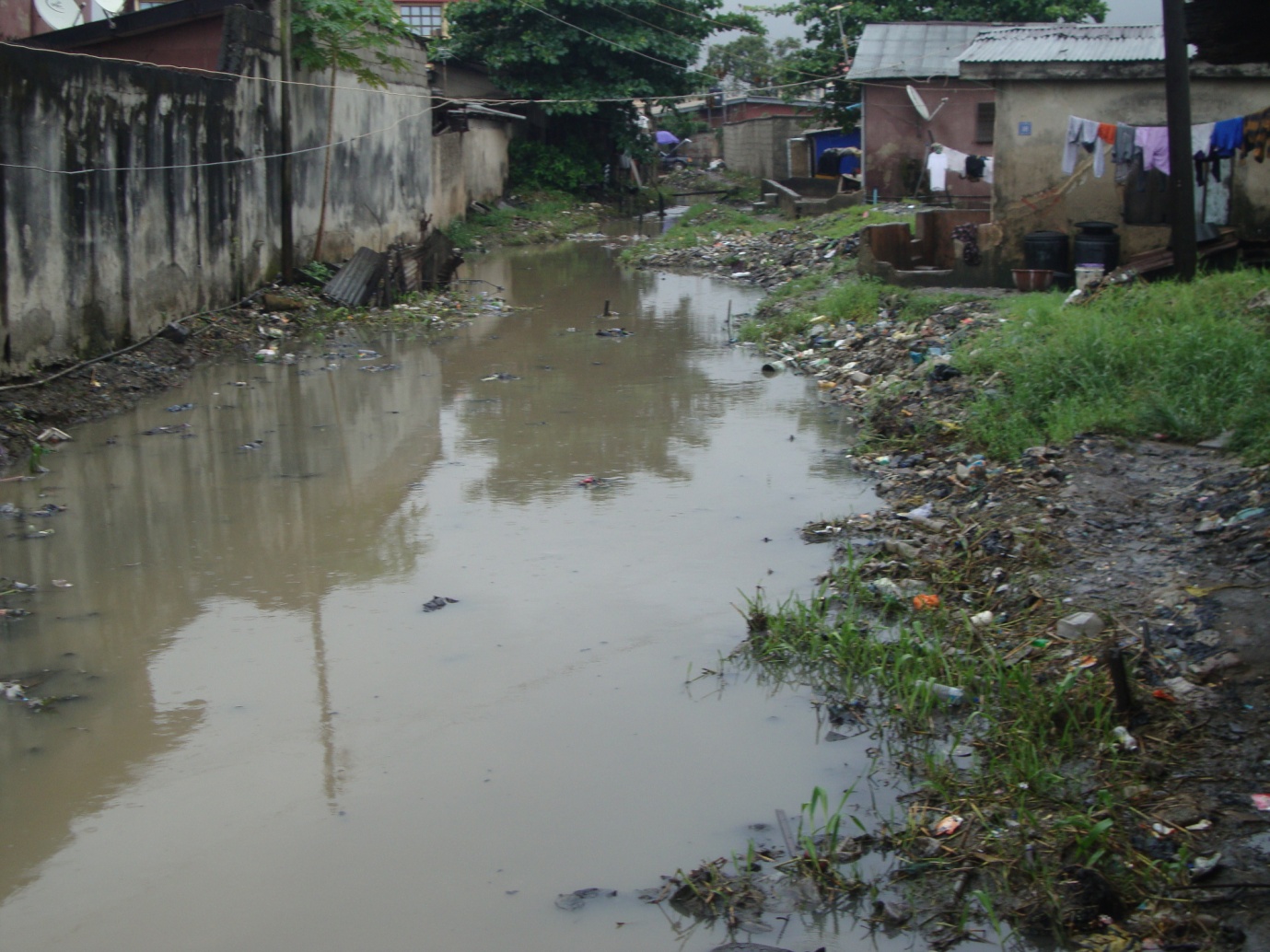 Plate 6.0: Plate shows constriction of the canal as it moves towards the headquarters of the religious organisation. Photo taken by author during transect walkMaladapted problems in both communities’ highlight how government activities shaped people’s vulnerability to flooding. Furthermore, the maladapted government projects, both shifting and rebounding, in both communities portrayed both ‘strong’ and ‘innocently’ constructed vulnerabilities (Canon, 2008). For instance, the dam project by the Federal government that was indicted as a major problem of flooding in Owode-Ajegunle (as discussed in chapter 5) may have been implemented without deliberately shifting the impact to the Owode-Ajegunle community. This can be said to have resulted in a vulnerability that is ‘innocent’; however, the same cannot be said of the licensing of dredgers by the state government. The situation in Iwaya, differed because the narratives of the people reflected a strong construction of vulnerability with marked social differentiation and stratification, indicated in Adeyemi’s statement that “it translates into the fact the you are moving to the poor people let them remain”. This suggests a sense of neglect and a perception of ‘insensitivity. 6.2.3 Breached Social Contract and Vulnerability- “...what is the benefit of paying land use [charge] when we were paying tenement rate we expected that they will use same to develop our neighbourhood but what did they do?” MaryThe ethos of social pact i.e. reciprocity, promotion of social rights and facilitation of citizen’s capacities are contingent on engendered trust and trustworthiness between the states, state actors and citizens (Levi, 1998).  Also, because expectation as an act, is reliant on trust and expresses believe or faith in an action or intention, it could be favourable or unfavourable (Möllering, 2001). Since a social pact is based on expectations, a social contract is engendered when it is favourable, however when expectations are unmet, trust is destroyed and the social contract is undermined (Levi, 1998).   In relation to risk and vulnerability to flooding, Hewitt (2013) explained that these expectations are among the web of conditions in which the lived experiences of risk occur and therefore shape vulnerability. This explanation manifested in the narratives of the participants in both communities as they constructed their vulnerabilities around breaches in their social pact with the state actors and state institutions. The breach was constructed around three key issues, a lack of reciprocity, unfulfilled promises/gated access and a lack of recognition resulting in a perception of the state and state actors as ‘insensitive’ and ‘untrustworthy’. Reciprocity as a key component of social contract is based on the moral and social ethics of entitlements and citizenship (Sparke, 2004). Reciprocity is mutual and contingent on both the governed and those who govern playing the game by the rules. In other words, reciprocal citizenship is a function of stability and support provided by the state and state actors, without which the social contract and trust is undermined (Ellis, 2006; Levi, 1998). In the narratives of participants in both communities, breaches in reciprocity manifested on two fronts. The first was on their expectation of reciprocal support based on the performance of their financial civil obligation and responsibility. The following quote from Mary, a widow, typify this assertion for Owode-AjegunleThe land use charge is every year, despite my being a widow, I pay it every year, what is the benefit of paying land use, when we are paying tenement rate we expect that they will use same to develop our neighbourhood, but what did they do? (Mary, Owode-Ajegunle)The quote above is a reflection of the unmet expectation of reciprocity in providing infrastructure that will help address issues of flooding within the community, this gives credence to Gandy’s (2005) statement in relation to Lagos that ‘public services… are so poor that municipal taxes can scarcely be justified’ (pp 52). It also highlights the issues of ‘contingent consent’ on the part of the residents that is being eroded by a lack of ‘credible commitment’, with implication for trust, a key ingredient of governance (Levi, 1998). The second basis for reciprocal expectation on the side of communities was based on the performance of their political civil obligation and participation in voting. Two community leaders in Owode-Ajegunle, Kareem and Anjola discuss the issue as follow:We have [representatives] but I cannot see their impact, there have been a lot of issues on which we have cried out to them, they will tell us they will discuss the issues in the house, they will say they will help discuss the issue in Abuja, they will say they will help discuss the issues especially when elections are at hand as it is now, but when elections are over, there will be nothing. (Kareem, Owode-Ajegunle) Everybody is sitting down in his office taking air-condition, it doesn’t concern them, when it is time for election now they will start coming and say vote for me. Take your permanent voter’s card, it is after the election, they enter, finish until another four or five years, they are not helping oh. They are not helping at all; they are not helping. (Anjola, Owode-Ajegunle)The above quotes show unmet expectation of reciprocity from the political class and state actors and failed promises as contributing to the people’s experience of flooding and other issues. They highlight a perception of ‘insensitivity’ and also suggest an expectation of a patron/client relationship that could foster corruption. Furthermore, the quotes are indicators of a perception of an exploitative relationship, of being used for political gains, and for financial exploitation. Such perceptions have consequences for trust in government needed to establish collective will and the consent of the governed; and their reciprocal citizenship (Levi, 1998; Ellis, 2006).   The narrative of participants in Iwaya did not diverge from this perception of exploitation as illustrated by the following narratives of Frederick and Debo:They have been doing it…what they benefit from us is our vote, our vote matters to them, they only like our vote they don’t care. On several occasions, we have tried with all these senators, house of assembly, all these councillors, when they get there they forget about us. (Frederick, Iwaya)Yes, once they are elected and are sworn in that is the end we will no longer hear from them, when you go to the council to see the chairman, you will be told to fill forms to see him, you might be there for hours and still end up not seeing him because they will keep telling you he’s busy, he’s busy, but when he came he said he will do this, and do that, before being elected. (Debo, Iwaya) The political class were seen as unconcerned and insensitive to their plight. The exploitative relations as well as the feeling of being used for political gains and dumped thereafter, are shown in the above quotes. Furthermore, Debo’s quote also highlights the problem of ‘gated access’ and ‘distancing’ by the political class after taking over office. Both issues were major complaints in Iwaya that were not prominent in the discussion of participants from Owode-Ajegunle. This gated access and distancing, made it impossible to put across the issues and problems of the community and significantly left them vulnerable to such problems as flooding. The group discussion by the community development chairmen, typifies this perceptionFacilitator: So, what then is the relationship between these politicians and the community?Cornelius: There is none.Biyi: Let me start with Councillors, the least in rank and closest to the people, that the people of the neighbourhood elected to be their representative in the government office. We observe that when they are in position, aside from the posh cars that they are given they are only there to represent themselves. It is the same issue that is happening in Makoko as we speak, when you are elected and you get to office and then say it is because of one committees or the other, all the promises to the people before you go into office is not fulfilled. The Councillor in the last political dispensation for instance, the last time most of us saw him was just after the election.Facilitator: Do they not live within the community?Biyi: You will be surprised to know that where he resided before the election, as soon as the election was concluded he moved out of the place. This does not happen only with Iwaya it is a trend that is common across the state, the man that contested and won the election for the State Assembly, we were informed that he relocated to Victoria Island. Is it not the person that you see that you will lay your complaint to, can you make a compliant to someone you cannot access? This distance perhaps also aids their ability to forget that they made promises to the people before they got into office. Although in recent times particularly in the last dispensation with the Council Chairman, a little was done, after all in the last dispensation there was a son of Iwaya in the cabinet that held a very powerful position in government but who cannot point at a single thing that he’s been able to do within Iwaya community. We do have political representatives but they do nothing.Fela: The government has given very little assistance with regards to infrastructure in Iwaya, when at all they decided to do something it is either partially done or badly done. Some two three years ago, they said they were going to do roads for us, what was the figure for the roads again?Cornelius: FifteenFela: Fifteen roads were pencilled down for construction but nothing was done. (FGD with CDA Chairmen, Iwaya)  As indicated in the above quote by Biyi, the inability to access political office holders and representative through their deliberate act of ‘distancing’ made it difficult to communicate the problems of the community to the state actors. One of the key tenets of citizen’s capacity is the ability to negotiate (Ellis, 2006), this can be said to be hampered for the residents because of a lack of access. This suggests a hampering of the people’s citizen capacity because their ability to negotiate is undermined. Distancing and gated access further highlighted a breached social pact and associated trust, through an unmet expectation of reciprocity, promoting a feeling of abandonment and exclusion. Furthermore, their social right and citizen’s capacity as contained in the social contract are breached through their exclusion, thus projecting their existence as subject rather than citizens (Rebotier, 2012). Distancing was also observed to have facilitated the flooding experience of the people through ‘unfulfilled promises’ as highlighted by Biyi in the discussion above. It is however worthy of note that while distancing and a lack of access was said to be a major facilitator of a lack of reciprocity in Iwaya, it was not a prominent issue as a facilitator of lack of reciprocity in Owode-Ajegunle. This separates the context of vulnerability between the two communitiesA breach of social contract was also discussed in terms of ‘recognition’, a key component of association as member of a society (Fraser, 2001; Ribot, 2007). A lack of recognition was a reoccurring theme in the discussion of participants in both communities, this manifested in their complaints about their exclusion from project planning and implementation within their community. Residents in both communities complained that their inputs were rarely sought when projects were carried out in their communities. This in their opinion often results in a mismatch of priorities between state actors and the people; as well as contributes to the non-durability of the projects. For instance, in Owode-Ajegunle, residents highlighted that the government’s refusal to listen to their advice exacerbated their flooding experience, they claim that their non-inclusion and a lack of recognition resulted in poor management of the dam that aided flooding events in the community. Similar situation was observed in Iwaya the following discussion show the problem of a lack of recognition:Cornelius: In addition, and in line with what he has said, I am really sick and tired of the governance system, before becoming the CDA chairman, I had no experience with governance and often believe that the people were the problem, but now I know better. Take for instance where we are now, as big as it, when they want to bring in their contractor no one will be informed or aware, you will just wake up to find someone in the community doing something.Facilitator: Are you saying that they do not consult with the people on projects assigned for their community?Cornelius: Nothing, nothing.Anthony: Except we challenge the contractor.Biyi: You will just wake up one morning to find something happening within your community.Cornelius: They do not regard us or take us to be anything, if you want to execute a project within a community that is inhabited by people you need to inform the community and let us be involved so that you will execute the project to our taste. When carrying out such projects, they neither connect with the CDC nor the CDA so that people will be aware.Biyi: They will not even involve the Baales (traditional chiefs) within the community; it is only when the Baales challenge the contractor about their presence in the community that is when explanations are now tendered.Cornelius: This is one reason why most of their projects have a short life span.  (FGD with CDA Chairmen, Iwaya) The above quotes highlight the perception of a ‘lack of participation’ and ‘inclusion’ that has implication for the ‘participatory parity’ and ‘citizenship’ of the residents (Fraser, 2001). This lack of participation further estranges them from the political negotiations necessary for citizen’s capacity, and therefore distorts their social pact and results in a breach of their social contract.  This participatory parity was however reconstructed in Owode-Ajegunle, through the evolution of an interest based organisation Lagos Wetland Stakeholders Forum as will be discussed in Chapter 7. In this section, the structural factors of vulnerability in the political and institutional arena has been discussed, however, the focus has been on the material rather than the discursive ways in which vulnerability to flooding events is facilitated. The section has shown how these structural factors led to stratification in three spheres of poor planning, projects and social pact. However, intersecting with these externally induced sources of vulnerability is the internal role of agency and social factors in facilitating vulnerability to flooding.6.3 Social Sources of VulnerabilityVulnerability as discussed in Chapter three is shaped by socio-economic and historical conditions and analysing it through this lens facilitate an understanding of the role of agency in the shaping of people’s vulnerability context (Ribot, 2011; Cutter, et al., 2003). An examination of these factors based, for instance, on people’s choice and decisions this enables an understanding beyond externally induced factors and gives agency to people in the environment-society nexus. As Canon (2008) posits, external impositions do not always account for people’s exposure to vulnerable locations, but rather the choice and agency of people come to play. Such vulnerabilities he argues are ‘softer version of vulnerability’; ‘innocent’; and require attention to psychology and culture (pp. 354). This position was observed to exist for some groups in this research. Some groups were found to be more vulnerable based on their: culture and beliefs that support their values and affinity to specific locations; socio-economic structures of livelihoods; and social relations. 6.3.1 Family Ties, Place Attachment and Ethnic identities.  “…Later the Baale said that everyone that is here we are predominantly fishermen, that we cannot leave here and that this is where our forefathers found” DavidCulture is said to drive risk and vulnerability because it influences people’s action and behaviour (Schipper and Dekens, 2009). As such, some commentators have argued that culture is a key driver of vulnerability and should be central in understanding the nonmaterial process of adaptation and climate policy (Adger et al., 2012). This is because culture defines people’s identity, defines their loyalty to their group and thus exerts some form of control over its members (Taylor, 1992). Thus, people tend to gravitate towards those with whom they have more in common. For instance, Levy, (2000) argues that people move towards those with whom they share a common language; seek locations that have a semblance of home; and stand with kin against strangers (pp.6), thus people mark those seen as kin apart from strangers even in a multicultural setting. This argument was found to shape the vulnerability to flooding for some group in both communities particularly in identifying with those considered kin and in the choice of habitation. A typical instance of this issue in Owode-Ajegunle lies in the narrative of Olamosu, a 73-year-old resident who discussed the issue as follows:Some people that paid for the land they will sell it and take it from the man and another one will come and say it is not that family alone and things like that so because of this, they have been calling me to come and buy land in some other areas and I said no, I even told them that I prefer to stay instead of committing myself and waste my money. But this my friend we are of the same family, we came from Ibefun, that is from where I came to Lagos, in Ogun state, we are youths from the same place, he too is a business man he is a tailor and my office is very close to his own. He had already acquired this area, he has acquired two acres on which I have one on the plot now, he had acquired the two acres was it not 1981. So, then he now came to me and said, Ogbeni, wa lo mu ikan ninu ile yen [Mr come and take one out of the plots of land], and I told him I was not interested, because I don’t want a situation where I will pay for land and then I want to go and build it they will say another person has taken over, the Omo-onile has sold it. He said this one is not like that, I can trust my brother, he assured me that if I paid for the land and didn’t get it developed if anything happen I can pursue him to get my money back, I said, don’t say because we are family, if that land is not given to me it may result into another thing. He said don’t worry, I now wrote a cheque, a First Bank Cheque that was in 1986, I wrote a cheque for him, he went to First Bank at Sabo in Yaba, because you know I told you am at Herbert Macaulay, he collected the money.(Olamosu, Owode-Ajegunle)Olamosu’s narrative shows allegiance and identification with those that are of the same native origin in a multicultural context. Not only was he located closely to this family member in the choice of the place of work, his eventual decision on a place of abode and on the purchase of land was influenced by his trust in his kin. For some other participants, particularly in Ajegunle neighbourhood, the linkage was more ancestral as typified by this quote from David (a resident of Ajegunle neighbourhood)It was when Fashola invited President Jonathan to come and see the situation of the area, so Jonathan came, he takes his leg touch the ground here in Ajegunle (meaning he came over to Ajegunle in person) then the Bale spoke to him that, you know it was first the Governor that spoke to the president that this place is not good enough for Human beings to live, Fashola himself said that. Later the Baale said that everyone that is here we are predominant fishermen, that we cannot leave here and that this is where our forefathers found and that if they should take everybody from here where am I going to be the Bale? Am I going to be the Bale of Ajegunle in Agbowa? (David, Owode-Ajegunle)The statement in David’s quote that “…we are predominant fisherman, that we cannot leave here … this is where our fathers found”, highlights place attachment based on ancestral linkage and livelihood (the issue of livelihood will be elaborated further in section 6.3). This is despite possible outsider assessment of such locations as having a high risk of flooding. This then supports the argument for the understanding of culture as a driver of vulnerability (Adger et al., 2012). It is however noteworthy that the importance of ancestral linkages was observed specifically among residents of the Ajegunle neighbourhood (mainly the Ilaje by tribe). For the other communities in the other localities the issue was more the influence of friends and the need to be around those with whom they identify, in line with the assertion of Levy (2000). An explanation for this stems from the historical development of the location with Ajegunle neighbourhood having been established and existed as a village as discussed in Chapter 5, section 5.3.3The assertion of ethnic identity and importance of family ties was also observed for Iwaya and as with Owode- Ajegunle, it was also specific to some groups in the community (the Ilajes and the Eguns), who resided close to the waterfronts. This tie occurred both historically and contemporarily. The historical tie is shown in the discussion in Chapter 5 section 5.3.2, about the movement, based on close cultural affinity, of the people of Sogbodile and other villages to Iwaya and Makoko, (when their land was taken over by the government). In more recent times, Olude’s (an Ilaje man) choice of Iwaya exemplified this ethno-identity issue in his statement; “the main reason that influenced my choice of this location was because of the love I have for my uncle and wanting to be near him”. Such ties predisposed the people to live in places that are hazard prone albeit ‘innocently’ (Canon, 2008).Closely linked with ties to people is the tie to places, in both communities there was a strong sense of place based identity and place attachment (Hidalgo and Hernández, 2002) People were observed to maintain identity through seeking places that feel like home and through ancestral ties especially for the Ilajes and the Eguns. For instance, in Owode-Ajegunle, Reuben tied his decision to live on water to his identity as an Ilaje man in the following statement; “my property is on top of water; I built my own house on top of water because I am a typical Ilaje man”.Plate 6.1 show the type of houses on water associated with the Eguns and the Ilajes. In Iwaya, Olude’s discussion also typified such tie and the maintenance of identity both in seeking out location, and in the design of his building. He narrated that he actually went as far as exporting wood from his village in Ondo state to Lagos for the construction of his building, despite having previously put up a building in a less vulnerable location in Lagos. Olude’s agency is captured in these two statements “When I decided I wanted to relocate to Lagos, I bought wooden planks for constructing houses from the village and transported same to Lagos through boats..”;  “I used them to construct the house according to the way it was constructed back home, I fashioned it after the Ilaje style”  Here, Reuben and Olude, highlight the agency of people in their culturally bounded rationality, and how this propels them to seek out specific locations that ‘feels like home’(Levy, 2000, pp. 6). This bounded rationality affects risk perception as captured in the narrative of Debo (an Egun man), a resident of Iwaya, as follows:In October, the flood water will fill up everywhere, when that happens, it was so full at a certain time that I did the recording and it is still with me to show how the place looks like, this place is a swamp and we work hard to fill it, as it sinks every year we go into the sea to get sand to fill up the place. Despite all that when the flood come around now, the whole place will be totally inundated, but some people are not aware of that, when they see the place they think that it is land that they can possess. I can say the state came and they were enticed and thought this land here is a place that they can take over, when the floods came and they saw it they said is this how this place really is? We said we only brave up and turn water logged area into upland. (Debo, Iwaya)Debo’s narrative and that of David (Owode-Ajegunle) above show the perspectives on risk to flooding exhibited by this group of people, and highlight the rationality of their behaviour to live in certain locations that are considered ‘unsafe’ by others but worthwhile to them (Thomalla, et al. 2015). This supports the argument of Schipper and Dekens (2009) that culture influences how people rationalise their actions and behaviours and therefore drives risk and vulnerability. 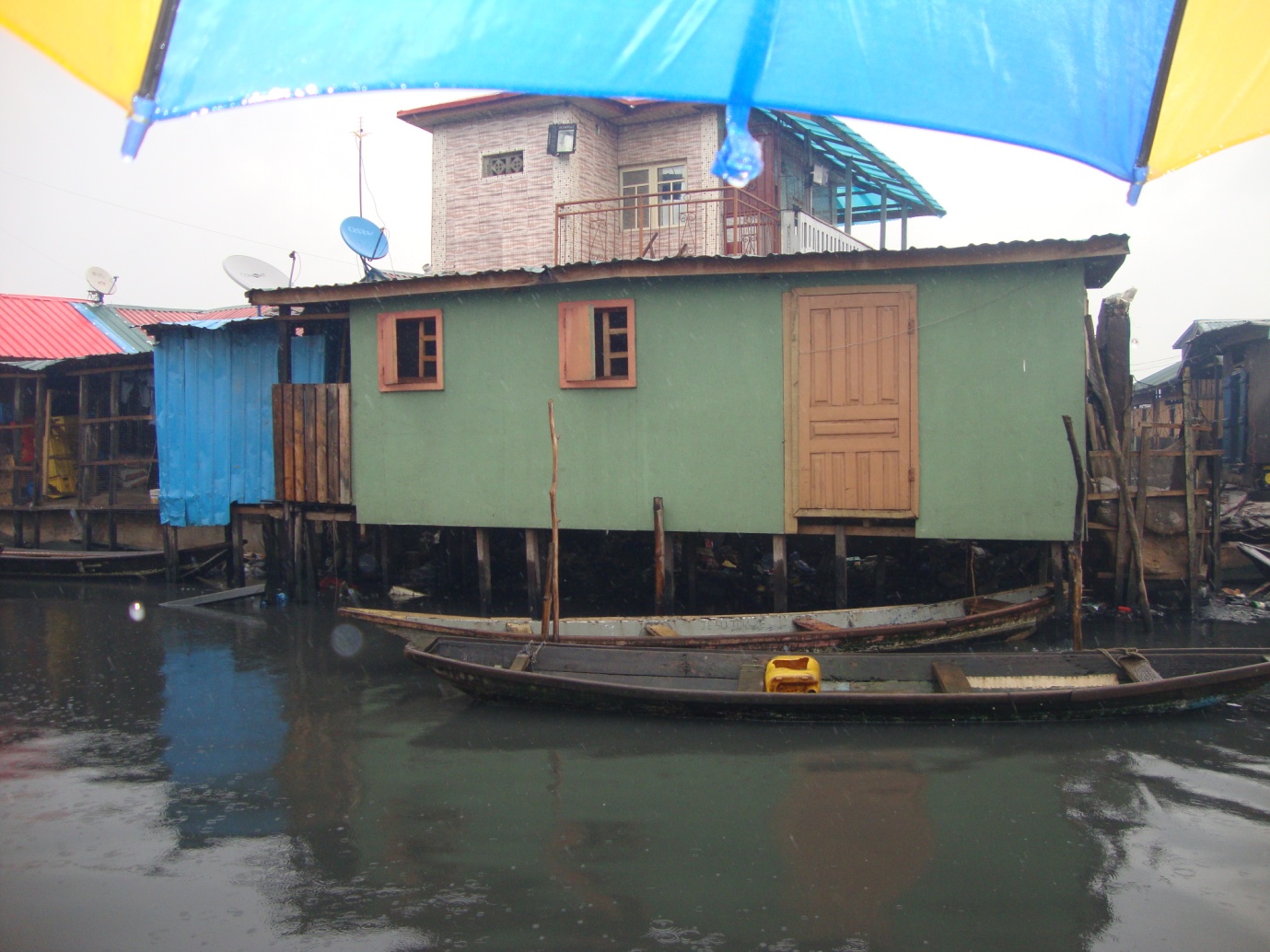 Plate 6.1: Houses constructed on water in Ago Egun/Pedro village with the boats closely parked next to the house. Photo taken by the author6.3.2 Beliefs and Lifestyle - “We are family with fish, our lives are like fish; look at this fish if we bring the fish to land it will die…” DosuAlso culturally bounded rationality was also expressed through the beliefs and lifestyles of some groups. This played a significant role in vulnerability and resilience in both communities. The Eguns in Iwaya and the Ilajes in both communities expressed the belief of their existence on and close affinity with water bodies and therefore the fashioning of their lifestyle to suit their environment. In the Owode- Ajegunle community, the association of the location with ancestral heritage and attachment to water was significant to the vulnerability of the people to flooding and a critical factor of resistance and resilience to flooding. Kareem (an indigene and community leader) and Sadia, (a female resident) for instance, highlighted this in their discussions:During that period, we were on the TV and it was suggested that we should be relocated from this locality and we responded that we cannot be relocated from this area, this is the land of our heritage and this water is not a problem considering the fact that we were born and raised in water. (Kareem, Owode-Ajegunle)In our Yoruba tradition when we give birth to our children, we place their feet in the water, so that they will know that they are in the neighbourhood of water and nothing is wrong with them, new born babies and nothing happens to them. (Sadia, Owode-Ajegunle)These quotes displayed a sense of attachment based both on ancestral linkage as discussed earlier and traditional norms of, ‘being born and raised in water’ and ‘the place their feet in water’ that signified some ‘spiritual’ attachment to the location and specifically to water bodies. This place attachment explained the decision to remain in locations that are hazard prone and therefore facilitated their vulnerability and shaped their adaptation strategies (Adger, et al., 2013). It also highlighted their spiritual inclination towards managing their exposure to risk; displayed their agency in refusing to move; and reiterated the seeming ‘innocence’ of their vulnerability because their choice to inhabit such places was informed by their beliefs, tradition, and lifestyle (Canon, 2008). Residents of the more vulnerable areas of Iwaya discussed similar beliefs. This is typified by the quotes of Ayolola (an Ilaje female resident and leader) and Mesawa (an Egun Chief) Ayolola states the issue as follows: “We the Ilajes live on water, everyone knows that the Ilajes live on water” (see plate 6.1 and 6.2) while Mesawa narrates the issue thus “If you build a house for me on the land, I would ask, you have built the house, where will I pack my boat. Dosu (an Egun Chief) further exemplify the issue as follows:Where do we park our boats if we are given houses on the land? We are like fish; they should leave us where we are. We are family with fish, our lives are like fish; look at this fish if we bring the fish to land it will die, as you have seen this fish die. (Dosu, Iwaya)These assertions exhibit the influence of beliefs in rationalising habitation of hazard prone locations. Dosu, particularly highlighted the spiritual connotation of life and existence around water while all the quotes signified a lifestyle that cannot survive outside of living on water. This reiterates the assertion that vulnerability as a social construct is culturally and psychologically mediated and manifests in human actions and decisions (Schipper and Dekens, 2009; Canon, 2008; Weichselgartner and Bertens, 2000). However, it is significant to note that this rationalisation was mainly displayed by specific groups in both communities as earlier mentioned, these were mainly the Eguns and Ilajes members of the Iwaya community and the Ilajes and Aworis of Owode-Ajegunle. These people who mainly self-identify as indigenes in both communities inhabit the more vulnerable areas such as Ago Egun, Ogundimu, Ajegunle etc. within the communities, and the context of their vulnerability differs significantly from other members of their communities. This is due to the historical development of the communities as discussed in earlier sections, their water-based livelihoods and their ethnic/ cultural affinity for their location setting them apart from their fellow residents and supporting the argument in this thesis for a collective but unique vulnerability. 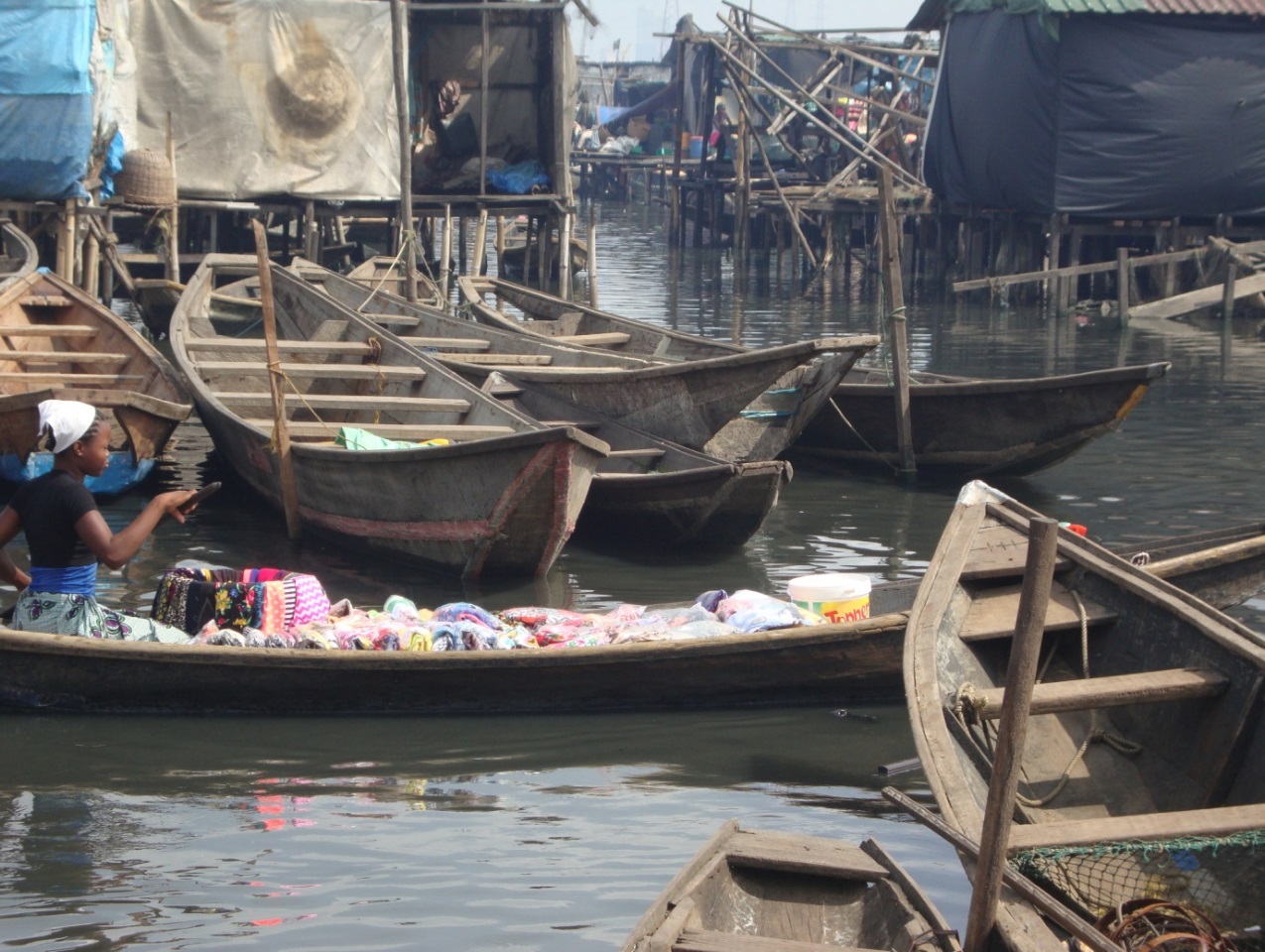 Plate 6.2: Living on water, a lady sells her goods around homes on water in the Ago-Egun area of Iwaya. This typifies life on water. Photo taken by Author.Entwined with life style is the issue of ‘habit’ that reflects people’s way of being and could be culturally influenced (Thomalla et al. 2015, Schipper and Dekens, 2009). Central to habits in both communities is the perception of the ‘wrong habits’ such as indiscriminate dumping of refuse in drainages and water bodies. Although some participants in Owode-Ajegunle mentioned this, it was not considered a major source of vulnerability to flooding in the recently developed areas within the community. The dumping of refuse was more specific to neighbourhoods around the waterfront, like Ajegunle, and was considered to be influenced externally by infrastructure deficit and internally through people’s actions as highlighted by Adesanwo’s quote in chapter 5 section 5.3.3 (pp.141) and David’s quote in section 6.2.1 (pp.159). These statements show the linkages between people’s actions manifested through their habits and other externally induced sources, such as the non-provision of essential services and how such linkages can facilitate people’s vulnerability. In Iwaya, similarity existed in terms of internally and externally induced factors as highlighted by Jokotola and Kuburat in section 6.2.1. However, unlike Owode-Ajegunle, there was a stronger perception of the internal actions of having bad habits as a facilitator of their vulnerability to flooding. For instance, Biyi’s statement that “So what lead to the flooding is also waste, those who reside close to the canal have nowhere to dump their refuse and would often dump their waste in the canal” and the quote from Maxwell (a non-resident school-teacher in the more vulnerable Isale-Iwaya area) exemplifies this perception:There are many factors that have been causing this challenge and one of them is the people of the community as a case study whereby, their, let me call it, nonchalant attitude or their way of living because some of them use their gutters anyhow without taking good care of the gutters that is one of the challenges, and the way they throw waste refuses within the community really affects the community. (Maxwell, Iwaya)The above statements highlight how the activities of people through the habit of refuse dumping facilitate flooding within the community. However, the differences in the narrative of Jokotola (in section 6.2.1 pp.159) and Biyi above, on responsibility for this action is significant in that it highlights a divergence of views. For instance, while Jokotola places responsibility on the inefficiency of the Waste Management Agency and the ‘outsiders’, Biyi places responsibility on those residing in close proximity to the canal (like Jokotola), a situation that Jokotola sees as an unfair accusation and harassment, which suggests adding ‘insult to injury’ (Marino & Ribot, 2012 pp. 396). Situations such as this show blame trading that could impact on social cohesion, necessary for community based adaptation (Huq and Reid, 2004), with consequences for community social relations, as will be discussed in the next section. 6.3.3 Social Relations and Vulnerability- “Most of the water that flows in from the upland neighbourhood, perhaps if they experience the problem of flooding there, they will be sensitive” MusibauSocial relations constitute relational processes and actions that bind people together, on which their reciprocal obligations and commitments are premised and maintained (Weaver and McNeill, 2015; Donati; 2011; Fiske 1992). Fiske (1992) argues that social relations in their elementary form are defined by four basic structures, two of which are community sharing and equality matching. These basic structures, he maintains, interact in different combinations within society and have distinct attributes that distinguish them and manifest in different settings depending on the group context. For instance, communal sharing and equality matching are underpinned by the rationality of mutual support and reciprocity respectively. Consequently, the nature of the social relationships forged determines their significance and use (Fiske, 1992). Individual actions are thus mediated by reflecting on collective actions and orientating such actions towards maintaining ‘relational goods’ (trust, mutual concern, solidarity and loyalty) or ‘relational bads’ such as fear and distrust (Weaver and McNeil, 2015 pp. 96). Relational bads in the context of this research manifests in what could be described as ‘social maladaptation’.  As discussed earlier in Chapter 6 (section 6.2.2), maladaptation was a major source of vulnerability in both communities. This did not result solely however from external institutions, but internal sources of maladapted actions were observed. Actions taken by some members of the community impacted on other groups negatively resulting in what in this thesis is termed ‘Social maladaptation’. In both communities, vulnerability differed at the neighbourhood level with residents in one part of the community, in their bid to restrict the inflow of floodwater into their neighbourhood, blocked the access of flow discharge and therefore exacerbating the flooding experience of others. In Owode-Ajegunle, Hafsat, a resident of the negatively impacted area around Baale Street in Ajegunle neighbourhood, typifies the discussion on the issueHafsat: … there was this flood that occurred in 2007 that flood brought havoc…this flood came with high speed because they blocked the drainage, before if the flood comes it will flow out.I: Who blocked the drainage?Hafsat: The people at the other side, the other part of the communityI: How did they block the drainage; did they build on it?Hafsat: They said that the way the water use to come to their side they were tired of it, but both sides of the community were sharing the water before, they said they were tired of it and they want to be living in high land, they don’t want to experience the flood again so they blocked the drainage. They blocked the drainage by blocking the culvert under the express way through which the water flows because the culvert has been constructed since 1950s, so they blocked it. After the blockage, the flood overwhelmed us here, nobody could sleep inside the house… (Interview with Hafsat, Owode-Ajegunle)David, a resident of the maladapted area around Adewo Street in Ajegunle, in this discussion, also corroborated this assertionI: So, what did you do before sand filling when the flood came, did you seek for assistance?David: I did not seek assistance from anybody but I must continue to refer to the Lagos State Government before they came to dig this canal, the other people at our side they went to go and complain that crocodile and big fish are swallow their children, that we block their water we don’t allow the water to pass through the pipe, coming to this area and in our defence we said this water belongs to Ogun state we are not in Ogun state, are you hearing me, that we don’t allow the water to pass through that pipe to come and destroy our property so we decided to prevent that place so that the water will not come. But later when these people go to Alausa, or whatsoever they came to open the pipe, so the water started gushing into our environment and started spoiling our property. (Interview with David, Owode-Ajegunle)In the above discussion, ‘social maladaptation’ is shown through the action of the residents of one part of the community to protect their neighbourhood at the expense of another neighbourhood, thus typifying the issue of shifting vulnerability. The situation in the more vulnerable areas of Odo-Ogbe and Omitogun in Iwaya was similar to that discussed for Ajegunle. Residents in these areas complained about the actions of other members of the community and its influence on their flooding problem. The issue is illustrated in the quote in section 5.3.2 (pp.138-139) in the discussion with the CDA chairmen, and in particular in Biyi’s statement on the blockage and diversion of the canal by the rich and powerful. In his statement on “how what serves as comfort for them is suffering to us”, Biyi refers to the constriction of the canal for the construction of a popular religious organisation within the community. Aside from people-institution relations, Social maladaptation was also discussed in the light of everyday interactions between community members. The discussion with the elderly in Odo-Ogbe typifies such interations:Ajani…But majority of the flooding, let’s even say the volume of the rain is not much, the rain that poured down for 30 minutes by the time you come into this neighbourhood it will seem as if it fell for 1 hour but why is this so? All the water from the upland, there are some gutters that should link and flow down but they do not flow, it is over here because there are bricks around the gutters but they are broken, so all these issues disturb us here. Olu: Perhaps I could add to what is been said, you see aside from what he has just said there is one particular thing that is completely lacking in this area and that is the lack of drainage, there is no drainage, if you look out there we have no gutters, we only paved some shallow gutters there. So, there is no real drainage that can drain water very well to the canal there is none. So, drainage is one of the most important things that are very, very essential in this area, if we have it, we will have good movement of water.Musibau: Most of the issues have been highlighted, but in addition, most of the water that flows in from the upland areas perhaps if they experience the problem of flooding there they will be sensitive. They keep breaking the gutters such that if a little bit of rain falls, that is not much...Facilitator: What do you mean by, they break the gutters?Musibau: They break holes in them, such that the water flows here, when little rain falls that we ought not to experience anything like flood or problem with the flood, the flood will come because holes have been created in the gutters. We made an arrangement as a neighbourhood to block these holes but they were broken repeatedly. (FGD with the Elderly Odo-Ogbe)Social maladaptation is reflected in this discussion through the inflow from the upland made dire by the making of holes in the guttering by residents of the upland areas. Significant however on the issue of social maladaptation were differences in the vulnerability context within a community and the exacerbated potential for conflict and fragmentation during a disaster. This heightened potential for conflict could have consequences for social cohesion and community based adaptation. This is because when, for instance, the rational of mutual support and reciprocity in communal sharing and equality matching is undermined, social relations end up delivering ‘relational bads’ like mistrust, disaffection and dissatisfaction (Weaver and McNeil, 2015) and end up making people more vulnerable. Gundlach et al. (2006) argue that how people view each other is an essential component of an effective community that facilitates both team identity and collectivism over individualism and therefore enhances team performance.  In this context, the perception of insensitivity by residents, in the low-lying areas of the community, could enhance the delivery of ‘relational bads’. This through reflexivity could affect the identity of individuals or groups who may then have a low community identification and low interest in communal work. Since reflexivity enhance the evolution of new social structures and new ways of thinking that better address risks and uncertainties (Donati, 2011), relational bads hampers such a development.  Social relations could therefore be said to be promoting vulnerability due to the actions and activities of members of a community and reinforcing vulnerability through the hampering of ‘relational goods’6.4 Livelihoods and Vulnerability - “Well I choose this location because it is closer to central Lagos…” AdesanwoAs mentioned earlier, livelihoods as a driver of vulnerability was evident in the narratives of the residents, based on access to natural resources and other income generating activities.  Historical accounts and documentary records showed that the decision of the early settlers to settle in these locations was influenced by the need to access their livelihoods and this is reflected in the names of the two communities. For instance, Owode-Ajegunle, is a compound name for the wider community that can be broken into two parts, Owode and Ajegunle, ‘Owode’ literally translated means the money has arrived, while Ajegunle, denotes the settlement of the money deity. Jolabi (a fisherman and resident of Ajegunle neighbourhood) in the discussion below explained the meaning of Ajegunle as follows:I: Tell me about Ajegunle community.Jolabi: Thank you, Ajegunle community as the name implies, Ajegunle, i.e. where prosperity/riches landed. In those days when our fathers came here, they partake in fishing occupation because of the abundance of fish in the area that is why the name was derived from the fishing occupation that is why they say ‘Aje’ the goddess of money in Yoruba language, so that is why they say the Aje, the goddess of money has landed here, that is the full meaning of Ajegunle. (Interview with Jolabi, Ajegunle)Jolabi’s quote explicitly links the decision of the early settlers to reside in the location to their fishing occupation and also highlights a spiritual connotation and belief that links the provision of abundant fish to wealth though the goddess of money. This spiritual influence in the choice of location highlights agency in the habitation of specific places, furthermore it shows the intersection of livelihood and beliefs in rationalising people’s decision to inhabit specific places. Similarly, for Iwaya, the name of the community was influenced by the livelihood of the early settlers as highlighted in the quote in by the CDA chairmen and excerpts of the history of Iwaya in Chapter 5, Section 5.3.3 (pp.146)  Mojeed Olowo (a community ruler) and Akeem Akogun (80-year-old elderly man) in their historical account of the community explained that it was named by the fishermen as a resting abode, they discuss the issue as follow:I: Please tell me about Iwaya CommunityMojeed: Iwaya as a community, is a town that had fishermen as its settlers; then it was referred to as Iwaya -mi, since then it has developed and part of the community was taken over by the University of Lagos for use as a campus, it stretches as far as Agege-Odo, Odo-Ogbe, Sogbodile, Akoka, Camson Street, Abule- Eledu and other different existing locations that was taken over by the University of Lagos… (Interview with Mojeed Olowo)The fishermen then, no one was controlling them, group of people and individuals that had boats that will often go to the high sea and make catches, very risky business, but they do it and they enjoy it, they will always cross in here and according to history they said ‘Iwaya-mi’, i.e. ‘owaya’, the sea farers resting abode. It was from there that the name Iwaya was coined out, Owayami, a resting place. (Akogun, Iwaya)As evident in the historical accounts of both communities, livelihoods played a significant role in the existence of the community and could be said to have innocently influenced the present exposure and vulnerability of the communities to flooding (Canon, 2008). Aside from these historical influences on vulnerability, it was observed that the quest for a livelihood is still a significant facilitator of flooding vulnerability in contemporary times. This is exemplified by Adesanwo (male resident, Owode-Ajegunle) in this statement; “Well I chose this location because it is closer to central Lagos because if you look at the traffic, if you want to be coming from any part of Ikorodu, it takes longer time for you to get to where you work”; and by Cornelius (male resident, Iwaya); Normally and even in the world, people want to live close of their source of livelihood, some move in based on the relative ease of accessing their source of income, others for instance the civil servants because they are able to rent houses in Iwaya, they move in. A similar trend has been shown to exist for Badia, a flood prone low-income settlement in Lagos. Despite the historical influx of labour and relocation projects of the government, one of the reasons for the continued vulnerability of its residents is its strategic location and proximity to a network of industrial and commercial sites providing access to both formal and informal employment (Morka, 2006; Olanrewaju, 2001).  Significant in this is the fact that the historically induced vulnerability of the communities is continually sustained through access to livelihoods. This intersection of the past and current vulnerability supports the argument in this thesis, of an a priori existence of vulnerability, and the role of wider social structures that needs to be understood for an effective adaptation policy as posited by proponents of the social vulnerability framework.  6.4.1 Land Access and Vulnerability- “…you see what is tying some of us here is because of the cost…” AdesanwoProximity to livelihoods in more recent times was observed to be mediated by access to land. In chapter six the discussion on land focused on land governance to highlight the pluralism in access, however, land as discussed in this section is in relation to people’s agency and reaction in response to existing land governance and how that fostered their vulnerability.  Doebele (1987) argues that land tenure is critical to access and is historically embedded in all societies with different response in different urban contexts; and is further dependent on the historical moment in time. Lund and Boone, (2013) argue that pluralism in land access exists in most African context, despite this, there is fluidity between different layers of authority with jurisdiction over land, these different jurisdictions can be complementary or conflicting.  Aina (1992) showed this pluralism of access for Olaleye- Iponri, a low-income settlement on the Lagos mainland and argued that although access was dual, the urban poor hardly benefit, for this group access was provided mainly through landowner-tenant relations in the community. This trend resonates with the studied community in terms of informal land access but the modality of access differed in both communities. As Lund and Boone (2013) point out, land access in practice differ significantly from policy and such difference in practice are often tacitly supported or permitted by state actors. This difference between policy and practice was observed to be the situation in both communities. Despite the Land Use act, most residents in their narratives claimed to have accessed land through communal negotiations, based on its affordability. Communal negotiation with indigenes known as the ‘Omo-onile’ was a prominent theme in the discussion of participants in both communities), however some claimed to have purchased the land from land speculators who had earlier purchased from the indigenes. Differences however existed in the modality of access, while land access was mainly through direct purchases in Owode-Ajegunle, in Iwaya some residents particularly the early settlers accessed land through lease, gift and in more contemporary times through purchases. These modes of access in Iwaya perhaps inform the haphazard landscape exhibited in vulnerable areas as earlier discussed. The following accounts exemplified the issue  Cornelius: Normally and even in the world it is happens that people want to live close their source of livelihoods…Subsequently as people become more prosperous and observe the availability of vacant lands around the community they inquire if such plots are for sale and when informed that it is for sale, they would meet with those in charge of such land and they in turn will either sell such land permanently or lease it to the individual and of course when you put up a building within a locality you have become a landlord in such locality. Facilitator: Are you saying that they bought the land?Cornelius: Of course, they bought the land, it was purchased.Facilitator: Who are the sellers of the land?Cornelius: The sellers are from the mainland, the white caps, the Oloto; they are now the ruling Oba (king of the mainland) right from Oba Ganiyu, before they were ‘White Cap’.Facilitator: You mean White Cap Chiefs of Lagos?Cornelius: Yes, initially they were white cap chiefs but now they have ruler ship and are now being installed as kings. This is from the Federal Government and they have authority in the entire mainland but they also have representatives in different communities that are accessible to everyone, when you want to access land you would often go through these representatives who would then take you to the palace for negotiation. For example, in my case when I wanted to buy my plot I was taken there and when we got there their spokesperson told me the price and I negotiated and paid, this was done despite my status as someone that could be considered an ‘indigenous child’ and not just ‘any settler’ within the community. Biyi: In addition to what he just said, it was not all of the migrants that later became landlords that actually bought their land, out of the quest to grow the city some of them were given land…I: Please tell me about this communityAdeyemi: This place is owned by the Oloto of Otto, the Oba of Otto, Iddo and Mainland. Many years back our grandfathers or fore fathers through the permission of the Oloto settled down here. Subsequently they issued land to them, lease land to them and eventually we also appointed Baale within the community….I: For most people who live in the community, I know you mentioned that the settlers have bought or leased the place from the Oloto familyAdeyemi: Yes, bought or subleased or probably some people were given and some bought directly from the Oloto and they now sell to others, like where I am now, Oloto sold to Ogunde and Ogunde sold to me, but it still Oloto if you want to talk about the land owner. (Interview with Adeyemi Iwaya)The above discussions highlight the communal control over access by the Oloto family, a claim I also saw displayed on a sign board at the Ago-Egun area in my walk within the community (see plate 6.3). It also highlights multiple modalities of land access as earlier discussed and the gradual progression of the land tenure within the community from the laissez faire era of indifference and monopolistic allocation by landowners to the era of commercialization and Oligopolistic supply by other actors (Doebele, 1987).  Such initial ease of access and current affordability of housing as discussed by Cornelius above shaped the current vulnerability of people in the community. This supports the argument on access to land as a factor that exacerbates the impact of extreme weather events for low-income groups (Satterthwaite et al., 2009 and Parnell et al., 2007). 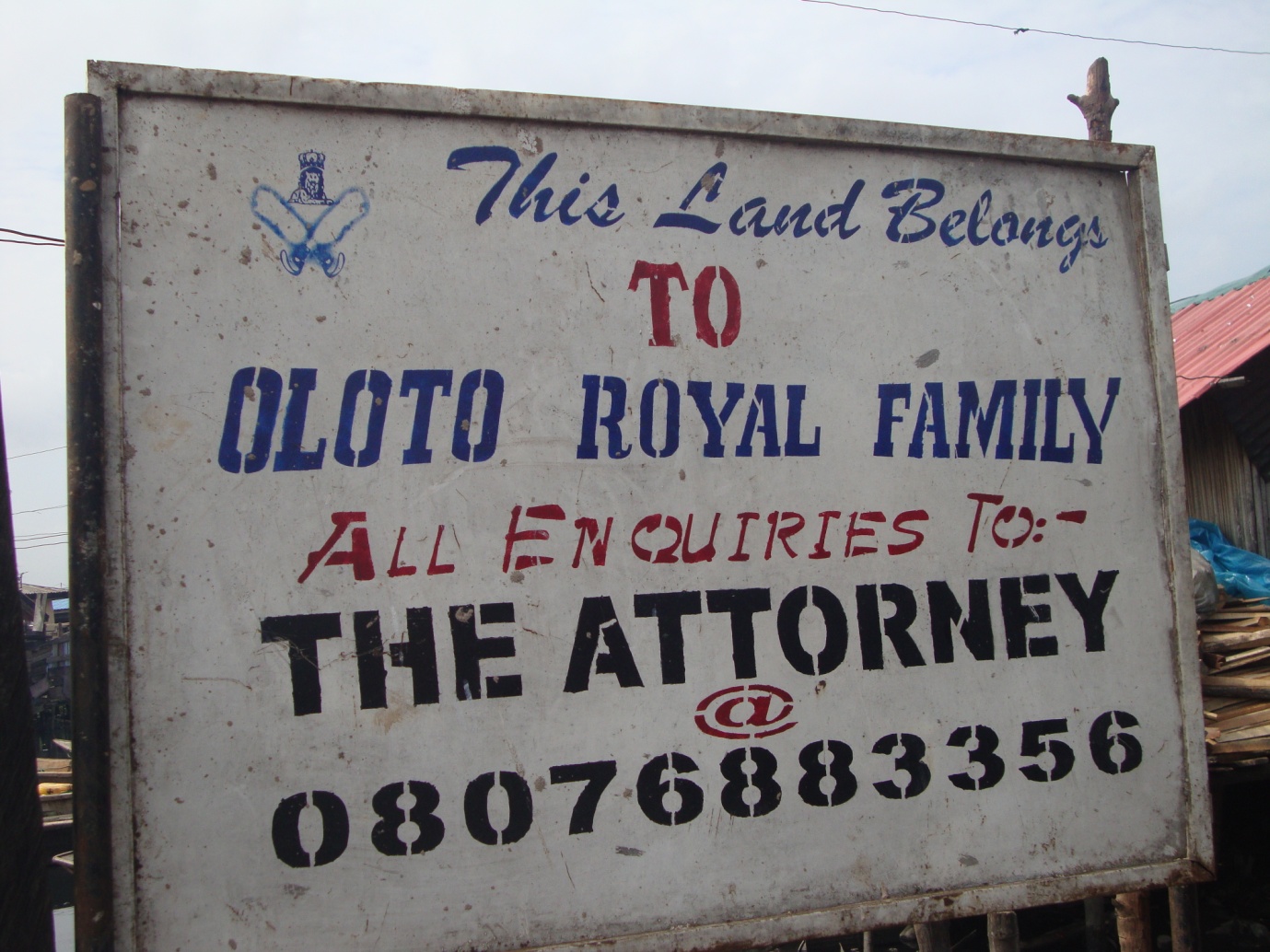 Plate 6.3: A signboard indicating the ownership of the land in the Ago-Egun (Pedro village) area of Iwaya. Photo taken by AuthorAs indicated earlier, the modality of access in the narratives of residents of Owode-Ajegunle was mainly through the market as typified in the discussion below:I: Now going back to land tenure and security, you said you’ve been living here for over 25 years, how did you access land, how did you get to own it?Jibola: You see, this is Lagos and there is a fact of what we call the land owners, the Omo-Onile, so they are the primary source of getting Land in most part of Lagos and elsewhere in Nigeria, so what you do is, maybe you start by renting a place and after a while you view your pocket, then you view your future and then say, does it worth to continue renting or to acquire a place of your own, you now take a decision of say, in the next two, three years of paying a rent in a place, I should acquire a piece of land.I: Within the community?Jibola: Yeah, you know I started renting here, within the first three years I calculate vis-a vis, the cost of renting a place and buying a land, so I found that in the long term, it pays me to buy a land than to continue renting, so the next thing is to approach the people called Omo-Onile, the Landowners, people who have been here earlier for ages, people who have been made purchases long time ago they now start reselling, there are some who have bought maybe hundred hectares for farming purpose they now convert it to residential, that’s who they call Omo-onile so we approach them, then we negotiate and in those years they were like peanuts they were cheap, they were affordable because the naira was even stronger.I: what about now?Jibola: Now they are not that affordable and not even available, unaffordable, unavailable because the demand is higher than the supply, so we then reach a decision to access a piece of land from them and then start building. (Interview with Jibola, Owode-Ajegunle)The above narratives project the communal jurisdiction over land access and a commercialised modality of access. David’s quote highlights the communal control of the Aworis who have claim over the area, this also resonated in the accounts of Adesanwo and Jibola. Similar to Iwaya and notable in the narratives of Jibola and Adesanwo, is the issue of proximity and affordability. As earlier highlighted and shown in the foregone narratives affordability of land was also a significant factor in attracting and maintaining people’s decision to reside in the both Iwaya and Owode-Ajegunle despite being flooding prone. The issue of affordability manifest in the narratives of both the tenants and the landlords, as indicated in Cornelius’s statement above. Adesanwo (Owode-Ajegunle) and Kuburat (Iwaya) explain the issue further as follows: …you see what is tying some of us here is because of the cost. I don’t have almost 200million [naira] [US$ 1.3million] that I will go and buy land in Lekki or Parkview [Elitist settlement], but here we are having almost the same something with Lekki and it is a little bit cheaper so why can’t I stay here. (Adesanwo, Ajegunle)Kuburat: May God help us all, there is no one that loves to live in poverty, if such befell one in one year and the means is available one would have packed out of the place and moved to another place.Jokotola: But this thing [Money] is lacking [laughing].Kuburat: May God help us if our husbands have good jobs we would have moved away from this place.Jokotola: A job of 15,000 naira [£50] is no job [Laughing]Kuburat: When they earn around 20,000 naira [£70] and we still need to feed ourselves and do other things like sending our children to school, even if the government has provided free access to school, we still need to buy books and other things, so all this add up. If there are good jobs with good salary, if we are caught in the surge this year we will not pray or wait for it to meet us in the coming year, we would leave and relocate to another place, but when it [money] is not available, that is the reason for remaining.Jokotola: Someone that earns 12,000 naira [£40], before paying for this and that how much will be left [Laughing].Kuburat: For instance, some people’s husbands are security men, some are gatemen that opens gates, will such people be thinking of getting another house when even what they earn is not enough for their family, before the month ends the money is already finished before he can even say he wants to move from one house to rent another. So, all these create problems, otherwise, something met with you here this year and brought along so much problem, such is not supposed to meet with you in the following year, you know if everyone left the house the owners will do something about the house.Jokotola: [jokingly] that was why I said whose father loves poverty? There is no one that loves poverty. (Joint Interview with Jokotola and Kuburat, Iwaya)These accounts show how financial constraints further reinforced exposure to flooding events in both communities, and in this case between different classes of people. Lack of sufficient funds was a factor that kept Kuburat and Jokotola in the dilapidated rented house they occupied, while the inability to afford the cost of land in the Elitist settlement of Lekki, kept Adesanwo in the Owode-Axis of Owode-Ajegunle. This situation reinforces the assertion that the poor are priced out of the land and housing market in most cities of the global south (Hardoy & Satterthwaite, 1986). The discussion in this section, has focused how wider socio-economic factors shapes vulnerability in line with the argument that people are made vulnerable by factors other than exposure. The intersection between these socio-economic factors of livelihoods and land access in fostering exposure has also been discussed to facilitate a better understanding of the ‘why’ of people’s vulnerability as embedded in the integrated approach (Bassett and Fogelman, 2013). Such intersections contextualise the vulnerability of different groups and members of the communities as discussed above and support the argument in this thesis for a ‘compounded but unique vulnerability’. 6.5 ConclusionThe social-political factors of vulnerability and their intersection with the environmental sources of vulnerability has been the major focus of this chapter. The discussion in this chapter has therefore further expounded on the ‘why’ to support the ‘how’ of people’s vulnerability to flooding discussed in the previous chapter. This gives a rounded picture, as conceptualised in the integrated approach, of people’s vulnerability at the micro-levels of households and communities. The discussion has shown how people’s situation in the social and economic spheres reinforced their vulnerabilityPolitical and institutional structures were found to exacerbate people’s flooding experience, through inadequate, selective or non-provision of infrastructure, maladaptive policies and breached social contract. These factors, were found to be historically mediated through legacies of colonial rules that have were entrenched and have endured until the present times, manifesting in state actor’s material and social relations with the people. There was a strong perception of an exploitative relationship and abandonment between the governed and those who govern. Residents in both communities complained of a lack of reciprocity from the ruling class despite the support given them during elections, and discrimination in the delivery of essential services and projects that further exacerbate their flooding experience. This exclusion was also manifested in ‘distancing’ by political actors and gated access to the polity that hindered their participation and voice in discussing issues that affect them, thereby entrenching their vulnerability. This fostered a perception of a lack of recognition and a breached social pact that accorded them an existence as subjects rather than as citizens with rights, further alienating them and sustaining their exposure and experiences of flooding. People’s agency in addressing and generating risk and vulnerability to flooding was highlighted in this research, and found to be historically mediated and sustained in more recent times. In both eras, it was observed that such factors as livelihoods, beliefs and culture play a significant role in people rationalization of their decision to inhabit risky locations like flood prone areas.  For some members of the community, living in locations that facilitate their exposure to risk was explained away as part of their everyday existence and identity. For others, ancestral ties, the need for association with kin, were more important than the risk of their exposure to flooding events. These bounded rationalities are further entrenched by their intersection with other socio-economic issues related to a monetised economy and the commodification of land that further rationalised people’s decision to live in locations that expose them to flooding events. Taken together, this chapter and the preceding chapters have critically discussed the multiple sources of vulnerability.  The interrelatedness of exposure in chapter 5 and wider socio-political issues, discussed here, give a wider perspective and facilitate a holistic understanding of people’s vulnerability as canvassed in the integrated approach to understanding vulnerability. This holistic understanding showed the multiple layered sources of vulnerability necessary for understanding the impacts, implications and resilience strategies of the people. Consequently, the next chapter will discuss the impacts and implications of these multiple sources of vulnerability. This will however be discussed through the impacts on people assets highlighting the different implications for different groups. Chapter 7: Constraints, opportunities and implications of flooding events on people’s assets. “There are so many problems we are facing…how many will we count” Dorcas7.1 IntroductionThe last two chapters have critically discussed and highlighted the multiple sources of vulnerability to flooding for people in both communities using the integrated approach to vulnerability. This is important for the discussion on the asset mobilization towards adaptation. As discussed earlier in the theoretical framing of the research in chapter three, the two main objectives of the asset adaptation framework include an analytical component that seeks to understand the ways in which the impacts of climate variability lead to asset erosion. The other is an operational component that classifies the asset adaptation strategies before, during and after the impact of flooding. Having discussed one aspect i.e. the multiple sources of vulnerability, the next two chapters will focus on the other aspect of the analytical component i.e. asset vulnerability and asset adaptation strategies. The discussion in this chapter focuses on the impacts of flooding events on the different assets of the people.In line with the framework, the impact of flooding on the people’s assets will be discussed to enhance an understanding of how assets are (de)mobilized by flooding events. The impacts of flooding will also be discussed along the axis of difference to highlight the differences in impact between people. This will enable a horizontal analysis of impacts at the individual and community level to show possible variations between and within groups, which is necessary to ‘guide actions in ways that address root problems’ (Hardoy and Pandiella, 2009, pp. 205). This then aids fashioning appropriate adaptation policies. Thus, the chapter addresses a key gap highlighted by Gasper et al. (2011) on the need to assess the impacts on specific cities paying attention to group and community variations within more vulnerable locations. This is very significant particularly with the caveat that the realities of climate impacts are experienced at the local level of people’s everyday existence (Adger et al., 2005; Kates, 2005).  The discussion commences with the impact and implication for social assets, this will then be followed by the impact on the other assets, human, physical, natural and financial. In the discussion, possible implications of the impact of flooding on the different assets will be discussed. The constraints and opportunities offered for the people will be highlighted in line with the conception of adaptation as not just moderating harm, but also offering opportunities. A summary of the discussion will conclude the chapter in section 7.67.2 Impact and implication of flooding on Social Capital Social capital is indicated to be useful in mitigating the impact of unpleasant circumstances (Adger, 1999: Pelling 1998), it manifests in multiple networks and in the context of adaptation has been described as the glue that facilitates the building of adaptive capacity (Adger, 2003). Flooding events was observed to impact the social capital of the residents and this impact will be discussed along the lines of the different conception of social capital, i.e. communitarian, networks and institutional/synergy view, with particular focus on bonding and bridging social capital (Woolcock and Nayan, 2000). 7.2.1 Impact of Flooding on Bonding Social CapitalBonding social capital as informal relations of friendship ship networks, kinships and locality ties are important in times of crisis (Pelling and High, 2005). In the findings of the research bonding social capital was found to be affected both negatively and positively. However, the positive implication for social ties was observed to be a key source of strength and strategy in addressing impacts of flooding and will therefore be discussed in the next chapter, while the negative consequences will be the focus in this section. Negative impacts of flooding observed in the research include the disrupted household functioning and roles as well as neighbourly interactions.Impact on family functioning Flooding events impact on social structures and social ties, through a disruption of the bonding social capital of family functioning. A major consequence of the direct impact was the ’packing out’ by people from their homes. This issue of ‘packing out’ was mentioned in the group discussions with children in both communities. The children in Owode-Ajegunle stated the issue as follows:Margret: They will start packing their things.Facilitator: What do you mean by they will start packing their things?Kenneth: Some will pack their things and run awayJehu: Some people that do not have money will just start packing the water.Facilitator: How do they pack water?Jessica: They will be packing the water with bucket.Facilitator: You said they pack their things and run away, do they come back?Margret: They will pack out and some will not come back.Funmi: some of them will come back when the water (flood water) has gone.Facilitator: You mean they pack out to return when the water has gone?All: Yes. (Group Discussion with Ajegunle Children)This issue of temporary relocation was highlighted by the children in Iwaya as follows: Facilitator: So, what then do you and your parents do when flooding occurs?Melissa: They sometimes take us someone’s house for us to sleep there, while they will use bowls to bail out the water.Lekan: They often take us to their friend’s house to spend the night and go back home in the morning. Muftau: My Mum when the rainy season is here, she takes us to our grandma’s house Ifeoluwa: My Dad takes us to his friend’s house to stay until the house is fixed. (Group discussion with Iwaya Children)The adults in both communities also echoed the complaint of temporary and permanent relocation. In Owode-Ajegunle, Violet, a female leader in Owode-Ajegunle community explained that, “in some instances, families were separated with the mother going in one way and the father going in another direction, so what the floods brought to us is not something good”.  She highlighted further, how the flooding experience has indirectly resulted in the social problem of parental loss and loss of human capitalWe saw people trying to escape the problem in the course of running away, they were killed. Some in the course of escaping the problem, ran to other places and on getting there could not find a means of survival and ended up dead. Who will take care of their children, some children have been rendered fatherless while some others have been rendered motherless (Violet, Owode-Ajegunle) A similar issue was raised in Iwaya, Dipo, from the Odo-Ogbe area in his discussion said, “I am telling you with my family we find it very difficult, at times I have to take my wife and children out of the area. I take them out to the uphill side to go and stay there for the time being, because at time the water will sack every one of us away”. Similar impacts of temporary and permanent relocation due to flooding and sea level rise has been reported for East Asia and the Pacific (Lawler and Patel, 2012). Significant in all of these is that the people are forced to relocate from their abode in a way that confers on them the status of a ‘temporary refugees’ and they are therefore faced with some refugee related issues, like family separation. Family separation was a reoccurring theme in the discussions of the people in both communities, this could involve the children being separated from their parents and/or spouses being separated from each other. The accounts of Violet and Dipo highlight the issue of family separation that involve the separation of members of a nuclear family that has been found to be a primary source of sadness and anxiety as well as a source of distress for people who are displaced as a result of traumatic events (McMichael and Ahmed, 2003). Such distress is displayed in Violet’s narrative through the expression ‘not something good’ and for Dipo; it was expressed in the phrase ‘we find it difficult’. Distress such as this could arise from the disruption of ‘family functioning’ i.e. people’s intra-family relational processes (Patterson, 2002.pp. 353). These relational processes fulfil a protective mechanism for families, because family provide the social order or bridge that connects individuals to society; provide nurturance and socialisation; and also provide sustenance both psychologically and emotionally in the face of risk (Patterson, 2002). Moreover, parental loss highlighted in Violets narrative is traumatic for children and can lead in the future to disorders such as depression (Boyden & Mann, 2005). Thus, such separations and losses could undermine the resilience and emotional/psychological health promoted through family support and cohesion (Farwell, 2001). Therefore, Bartlett’s (2008) postulation that children may become separated from families or/and orphaned through the shock of extreme events like flooding is supported in this research.  Also, the strain on social ties could be said to compound the problem beyond the direct impact of family separation because Violet’s account showed the interrelationship between the social, financial and human capital assets when impacted by flooding events. Impact and Implication for socialising and social roles Furthermore, socialising and performing everyday social activities like commuting and more mundane activities like bathing were directly hampered by the flooding events as discussed by some of the research participants. Jibola, a resident landlord in Thomas-Laniyan area captures the issue in this statement “you cannot move as you like, see your friend down there, see your neighbour down there you won’t be able to go, so it limits our movement”. Furthermore, this inability to socialise and perform their everyday social activities due to restricted mobility was observed to have different impacts along the axis of difference. The inability to play and partake in extracurricular activities at home and in school was found to have a major impact on the children in both communities, during and after the flooding events. For instance, the children in Owode-Ajegunle explained that during a flooding event the opportunity for outdoor activities is constrained due to the non-availability of space to play and exercise. Facilitator: So, when the flood is gone what happens?Gabriel: We come back to our housesJessica: There will be enough space to play.Facilitator: So, you can play?All: YesJehu: There will be enough space to cook and do anything we like.Facilitator: So, enough space to play, to cook and do anything you like, like what?Margret: We can do exerciseJehu: There will even be space to ride bicycle.Facilitator: So, when there is flood it prevents you from riding bicycle?All: YesFacilitator: So, when there is flood you can’t ride bicycles?All: YesFacilitator: And when there is no water you can ride bicycles?All: YesFacilitator: So apart from riding bicycles what else can you do?Kenneth: Like playing footballFacilitator: Oh, so you like playing football?Boys: YesFacilitator: How many of you can play football?Gbenga: The girls do skipping rope.Facilitator: Oh, so the girls do skipping rope, so the playing of the football is only for boys.All: YesKenneth: And Table tennis.Facilitator: So, you are saying all these activities are affected by the flood?All: Yes (Discussion with Ajegunle Children)This disrupted activity of play could have consequences for the children’s wellbeing in terms of their cognitive functioning and limit the benefit of social support from peers, which has been shown to be significant when children are faced with risk (Boyden and Mann, 2005). The inability to play, impacts beyond this social interaction to their physiological and physical fitness as will be discussed under human assets, thus highlighting the interconnectedness of the different assets. More significant in relation to socialising is the disruption of ‘interpersonal flourishing’ that could have consequences for people’s health, particularly because “close meaningful ties to others is an essential feature of what it means to be human” (Ryff and Singer, 2000, pp.31).  Moreover, inability to participate or belong to a social structure or group could be detrimental to people’s well-being (Whittaker and Banwell, 2002) In discussing the social impact of the flooding event, differences were observed between men and women. Women in both communities discussed the containment of their everyday activity and the effect of the flooding on their socially defined roles, behaviour and conduct. Prominent in the female participant’s discussion, was the constraint on their everyday dressing and bathing. Khafilat, a female tenant in Isale-Iwaya area, highlighted that “we are unable to go out and we are unable to put on leather shoes, we can only go around in rubber shoes. If we must put on leather shoes, we will have to hold it and put on rubber shoes, else the water will destroy it” Khafilat in this statement showed the constraint on their ability to dress in a specific way and how what is worn is affected by the flooding. Some women spoke of the discomfort in relation to their everyday hygiene, for instance, Funmbi and Jokotola in Abiye area of Iwaya, explained that The major discomfort is that if you want to go to the back yard because for us our toilet is in the backyard, you will have to wade through the water such issues weighs heavy on one’s heart ... it still affects the lower end of the building and therefore affects our ability to access our toilet. (Funmbi, Abiye Area, Iwaya)It is such that within three months we would not be able to go out, when we want to take our bath we would have to look at the time, around 5am, we would say, perhaps the storm surge has not flown in yet, but by the time we get there we would observe that the storm water is already there, again when it is around 7am we would say could you please check if our guest has gone, it is the storm water that we are referring to as Guest and not a person, when it has receded we will all rush to take our bath, by the time it is 4pm, you will think the surge has feet for walking, it will be here again until about 8pm… (Jokotola, Abiye Area, Iwaya) The women’s narratives above show the impact of the flooding on their restricted access to private spaces for hygiene due to the flooding. Moreover, as women, the societal expectation of dignity and decorum constrain them to use specific spaces for such activities as bathing which as Funmbi puts it, ‘weighs on’ the people’s heart’ this suggests discomfort that could affect people’s well-being. Furthermore, societal conventions of cleanliness and the fear of being labelled as dirty and smelly from not bathing could undermine people’s social interactions and relationships, as observed by Boyden and Mann (2005) for children in Bolivia. A similar gendered impact on personal hygiene was observed for Badia, in Lagos, where access to ‘female hygiene’ spaces were constrained (Ajibade et al., 2013, pp. 1721). As with Iwaya, the discussion with women in Owode-Ajegunle, beyond the issue of their dressing highlighted the issue of safety and the undermining of their socially expected dignity because they have to raise their clothes high as far as the thigh as typified in the Hafsat’s discussion. Well the main problem is that concerning the flood in this area, …if you are going to move from this place to the main road, (about 0.1mile) at times I can even use more than or let’s say close to one hour because you will just be walking gently, walking gently inside the water and number one, we have to remove our wrapper, nobody can wear trouser during the flood, we have to raise up our clothes like this up above the thigh, to walk from this place to the bus stop, that is number one. Number two, a lot of experiences like my grandson now, last year that the flood came the boy didn’t go to school, until the flood came down, he did not go to school. So, had it been there is flood now, I can stay indoor for almost 2 or three weeks I won’t go anywhere, I won’t go to the market, I won’t be able to go to the market because of how to get out of the house. (Hafsat, Owode-Ajegunle)The explanation given by Hafsat not only shows the impact on dressing but goes further to highlight how her role and ability to care for her grandson is undermined, due to her inability to get out of her house, an issue that will be discussed further in under Human capital. For Hafsat, the raising of cloths could be interpreted as acting contrary to the cultural and socially expected behaviour of a woman. Hence her highlighting ‘removal of our wrapper and raise up our clothes’, suggests a disruption to the societal decorum and decency on body exposure, most importantly for married women.  Taken together, these women’s narratives assert the position that women are identified and judged through such qualities as body shape, style and general appearance (Panelli, 2004). They reiterate the notion of the body as a site for the inscription of values, morals and social laws (Longhurst, 1995) and when not in conformity with socially defined corporeal boundaries the body could become a site of abjection (Longhurst, 2000). The hegemonic construction on women’s corporeal expectations seems to be reaffirmed by their narratives that also suggest their discomfort at the threat to the disruption of such expectation, perhaps in avoidance of their bodies becoming sites of abjection.Another significant social impact observed was undermined social roles and status. Not only were social roles undermined as aforementioned, the flooding events were observed to jeopardised people’s status due to the loss of their belongings and houses. Graham et al. (2013), indicated that social status as an esteemed lived value could be at risk from increased sea-level rise, due to the loss of the self-esteem from the recognition, respect, pride and reputation obtained through their social relationships. This situation was observed in both communities, and occurred both directly and indirectly, perhaps because home ownership was seen as a status symbol that accords prestige, recognition and respect. Reuben associates the death of people in Owode-Ajegunle to the loss of their property in this statement:I even have an Uncle that died as a result of that. Many houses were destroyed that even caused a lot of them to have stroke diseases and hypertension and die, one of my uncles was involved. (Interview with Reuben, Owode-Ajegunle)Similar instances of social status reversal through property loss and undermined self-esteem was also present in the narratives of the participants from Iwaya. For instance, Olude a resident in Ogundimu area of Iwaya, expressed this as “otherwise I have houses upland everywhere such that I sometimes feel ashamed that if some of my colleagues are to meet with me here they will say ‘Ha is this where you live’”. While Olamibo also pointed out this status reversal for some members of the community, “the canal is really affecting all the houses in the lower areas, some that were landlords have become tenants when the flood water has destroyed their houses”. Such status reversal could result in undermined self-esteem as a lived value (Graham, 2014). This was explicit in Olude’s statement through a feeling of shame arising from the concern about his reputation and respect from peers. Such anxieties could have implication for health and social interaction (Doherty and Clayton, 2011). The inability to perform socially defined expected role was also observed to result from flooding events. In Owode-Ajegunle, Hafsat in her narrative highlight the issue as follows:I: Looking back on the impacts on your household which one would you say has touched you the most?Hafsat: The most important one that touched me most was the one that came last year because of my grandchild that did not go to school.I: How long did stay at home?Hafsat: He stayed home for about 15 days because there is no body to help me to take him to school then, so within 15 days, I later found somebody that will be helping me to place him on his back and take him to school because the school is at Agric, in Ikorodu, the school is a private school, the boy is just 8 years old. I: So, if he is taken to school for you, how do you bring him back home?Hafsat: The person that takes him to school will also bring him back in to the house that was the most touching that I have had since I have been living here in 1997, with flood it is the most painful thing that I have had. (Hafsat, Owode-Ajegunle)Similarity in undermined parental responsibility and role as caregiver was observed for Iwaya. However, this was discussed through the inability to directly provide protection for the more vulnerable members of the family, particularly the children and the elderly. The issue was highlighted as follows:Dosu: You know when the rain is falling every person will remain indoors to sleep but before you know it you will realise that the flood surge has flown into the house and lifted the bed with husband and wife on it. You who want to save children will first need to save yourself, as you are trying to save yourself, the surge is sweeping away the child, such as happened well enough, do you understand?Mesawa: In addition to what he said, what we are discussing is very big issue; it is only God that can help us the Eguns as fishermen. Sometimes as regards this flood, under discussion, many of us still have our mothers alive and some of us have two or three wives, when the surge occurs you know that a man with three wives cannot all sleep in one place, you are likely to be with one of them at the time of the surge so then the other wife and children are in another place, that is one of the reason why I said it is only God that can save us from this surge. (Dosu and Mesawa, Joint Interview, Iwaya).It is seriously impacting on us as women, may we not be unfortunate, and may we never experience loss of children. In some situations, while you are struggling to save your properties you lose attention on the children and you know that children being who they are will tend to play with the water and consequently some of them get the water into their nostrils and we have to start running helter-skelter and applying all sorts of technique like opening the mouth, pressing the belly, to get the water out of the child. So, there are so many ways in which the water poses danger to us when it comes upon us suddenly. (Ayolola, women’s leader, Iwaya)Inability to perform the social role and care necessary to support and nurture particularly the children because of flooding events, is prominent in these discussions, this according to the parents like Hafsat was ‘touching’ and ‘painful’ and causes anxiety as indicated in Ayolola’s narrative of ‘running helter-skelter’. The explanation by Curtis et al, (2000 pp. 1157) that “children’s excessive anxieties and less mature behaviours contribute to the stresses experienced by parents already attempting to deal with other disaster related problem” holds true in this research.  The issue of increased stress levels was dominant and could perhaps be a factor for the issue of strained interpersonal relationships and social disorder at the micro unit of the family discussed by some of the participants. Such disorders could be more significant for vulnerable family members particularly when consideration is given to the argument that interpersonal relationships are critical for building resilience and addressing risk for children (Boyden and Mann, 2005). However, at the sub-community and community level, the frustration-aggression theory was found to concurrently hold and dispel because interpersonal relationships were both strained and enhanced.7.2.2 Impact of Flooding on Bridging Social Capital  Bridging social capital is the association or collective actions of people with shared goals and has been indicated to be more significant for urban communities (Pelling and High, 2005). This relational association of the collective was observed to be impacted by flooding in both communities. A significant impact of flooding events was observed as regards social relations at the sub-community or area levels. As discussed in chapter 6, ‘relational bad’ arising from social maladaptation resulted in the increased vulnerability of one area of the community by the activities of another area of the community. At this sub-community level, the resultant impact of this activities could be explained through the frustration-aggression theory. Evident in David’s narrative for Owode-Ajegunle and Musibau’s input in the discussion at Iwaya in chapter 6 section 6.3.3 is the way in which the residents of Adewo (Ajegunle) and Odo-Ogbe (Iwaya) externally attributed the cause of the flooding to their neighbouring areas. In David and Musibau’s narratives the residents of their own areas, in their bid to reduce the discomfort/frustration from flooding that was negatively impacting on them, initiated ‘instrumental aggressive’ actions of blockage and reconstruction respectively (Harvey and Martinko, 2009). It was however interesting to note that despite the presence of the frustration-aggression issues between areas in both communities and potential to deliver ‘relational bad’, collectivism/group cohesion was evident within areas and at the community level. Bridging social capital was observed to be built and strengthened among the residents at the area and community levels. The residents were observed to co-operate and collaborate within their various neighbourhoods/areas and at the community level to cope with the floods, as shown in David’s and Musibau’s discussion on the construction of barriers on the broken gutters in Chapter 6, Section 6.3.3(pp.183). Often times the residents in both communities highlighted how they cooperate at household, street levels and communal levels to address the problem of flooding. This was shown in Adesanwo’s statement in Section 5.3.3(pp.141) for Owode-Ajegunle, while Khafilat’s statement below typifies the issue for IwayaWe are grateful to our landlords and our CDA because since it seems the government is not helping us in the neighbourhood, the CDA and the landlords agreed that each house should contribute 5,000naira [less than £20]. As you may have observed in the neighbourhood there is an ongoing activity, sand and broken blocks are being poured on the main road in preparation for the flood when it flows in, so that we will be able to walk on the mould of blocks on the road rather than walk right inside and through the water. (Khafilat, Isale-Iwaya) Adesanwo and Khafilat’s narratives are indicative of the cooperation between residents of specific areas towards addressing the flooding problems that will be discussed further in Chapter 8. Beyond cooperation among households and areas, social cohesion was also observed at the community level. For instance, the problem of flooding resulted in the formation of a community based association known as the Lagos Wetland Community Stakeholders Forum in Ajegunle that has aided addressing the problem of flooding as will be discussed in the next chapter. Many of the residents in Owode-Ajegunle explained that the organisation evolved based on the problem of flooding, the discussion with Jibola typifies this;The 2010 floods brought about the formation of the Wetland Communities Association which has been able to draw attention and aided the attention to water works; the building of school; attention to drainage; road construction; attention to health care and the promotion of social interaction within the community. (Jibola, Owode-Ajegunle)Jibola specifically tied the formation of the group to the flooding experience within the community, this is perhaps explained by Chang’s (2010) postulation on the social identity perspective in a disaster setting.  He showed that based on this perspective, community cohesion and cooperation is strengthened, due to the realisation of the need to cooperate towards the simultaneous protection of communal and private properties. Although there were no Community Based Organisations (CBO) in Iwaya, the government instituted Community Development Associations (CDA) co-ordinated flooding mitigating activities within the community. Hence while social cohesion was observed to have been festered between one area and another in each of the communities, group cohesion was also fostered at the household level; within areas; and at the overall communal level.  Chang (2010) who found that community affect, cognition and behaviour were critical for social cohesion reported a similar finding- of strengthened community cohesion. 7.3. Impact of flooding on Human Assets A key theme on human impact in both communities was the direct impact on schooling with respect to loss of learning time and loss of access. Loss of learning time was a key issue highlighted in both communities while loss of access to school was dominant in the narratives of the residents of Owode-Ajegunle. For the residents of Iwaya the issues raised centred on loss of learning hours; increased absenteeism from school; inability to travel to school; and disrupted learning activities at school. In Owode-Ajegunle, similar issues were raised with an additional dimension of school relocation that affected access. In Owode-Ajegunle community, there is only one public primary and one public secondary school but both faced relocation due to flooding. After communal agitation, a sign of social mobilisation as discussed above, the primary school relocation was reversed but the secondary school is yet to be returned. This became problematic for many of the resident particularly as both were the only public schools for primary and secondary education for residents within Owode-Ajegunle. Reuben, resident and member of the primary school parent’s forum discuss the issue as follows:Reuben: …The children were taken to Maidon, all the primary school children were taken to Maidon, but we the concerned parents said that these children that are small are taken to that place, and then we fight it out with the help of the Baales, am the [edit], we fight it out for them to bring that one back and said no. The secondary school is still yet unreturned.I: Sorry please for how long did they take it to Maidon?Reuben: They stayed for almost a term, three months.I: In 2010?Reuben: Yes, in 2010, some of the student did not even go at all; half of them did not go.I: Which means they were at home?Reuben: They were at home.(Interview with Reuben, Owode-Ajegunle)The loss of learning hours has both immediate and future significance that could have implication for personal and societal development because of the proven relationship between missing school and performances. Reduced learning times could heighten risk factors for both academic and social success in the future, while a plausible immediate effect of reduced hours of learning is poorer academic performance and achievement (Gottfried, 2009; Sheldon, 2007; Monk and Ibrahim, 1984). Moreover, skipping school has been observed to result in low school attachment (Hallfors et al., 2002).  Also, significant in their narratives was the issue of increased school drop outs, delinquency, truancy and destructive behaviour fostered by absenteeism and peer interaction with other people from ‘outside the community’ highlighting the dark side of social capital. This demands particular attention to forestall wider societal problems, since truancy has been found to be highly predictive of substance use, especially with children in middle school in the United States of America (Hallfors et al., 2002).There was also the issue of constrained social and learning spaces. Overcrowding in schools, has been indicated to impact on children’s development because crowding was found to have behavioural, social and physiological consequences for children (Aiello et al., 1979). Socially, it affects their concentration and the quality of their social interaction (Bartlett, 2008; Evans et al. 1998).  Physiologically, crowding has been found to have a gendered impact, inducing higher skin conduction levels in boys thereby resulting in stress related arousal and facilitating helplessness in girls (Evans et al., 1998; Aiello et al., 1979). For Owode-Ajegunle, the problem of school relocation due to flooding, resulted in overcrowded classroom for the children, he states explicitly that:So we’ve been appealing to the government to bring back the school so that we would be able to monitor our children, monitor the way they live but that place we cannot be able to see, even some of them don’t attend classes because we’ve been there to see, there is one day when we visited the place we were seeing some of them coming into the school around 11 am, what are they coming to learn, even those that were there were playing, they put Iro [Wrapper] they put Gele [Head-tie] on the floor because they don’t even have where to sit, overcrowding in a classroom, having over 170 in a classroom that is supposed to contain 35 students, so that is the experience we are having, it’s affecting us (Rufai, Owode-Ajegunle, CBO, leader).Crowding could have implications for safety and health particularly through the transmission of communicable diseases like tuberculosis and in the exhibition of aggressive behaviour (Baker et al., 2008; Lienhardt et al., 2005). It is worthy of mention that flood-induced crowding was not limited to the children alone, women and men in both communities specifically indicated household crowding as they were compelled to crowd in their families and properties on the bed as a coping strategy. This is typified by Olamibo from Iwaya in this statement “when the flood comes, I pack all my children together, those that sleep on the floor I would wake them up or sometimes the flood water will wake them up. So, we will all move up on to the bed because we have raised the bed on very big stones, I will then arrange them on the bed”.  This as earlier highlighted could have implications for health through quicker transmission of other communicable diseases like respiratory tract infection (Haines, 2005). This shows the intersection of the assets when impacted. As indicated in the discussion on the conceptual framing of the thesis, political capital is viewed as part of human capital and will be discussed as such. 7.3.1 Impact of flooding on Political CapitalAs discussed in Chapter 6 in relation to a breached social contract, the problems of distancing, recognition and exclusion, resulting from discursive misconceptions around the people as shown in section 6.3 resulted in a political stance that advocated eviction and demolition. The issue of eviction and demolition, is a colonial planning template that existed after the Bubonic plague saga in Lagos in 1924 (Bigon, 2016), under the guise of modernisation and development as will be discussed further in the next chapter. This modernist quest is still utilised as a trope in planning policies in many African countries, including Nigeria and indeed Lagos (Gandy, 2005). In Lagos, this modernist vision has permeated from the colonial era, while a ‘penchant’ for development in the post-colonial era is still a rhetorical trope held on to by the powerful (Rakordi, 2006). This is typified by Rasaq’s account in Section 6.2.1(pp.157), where he indicated that the people ‘give the city a bad name’. This vision described as ‘urban fantasies’ by some commentators (Watson, 2014; Bhan, 2014) are the underlying factors for the displacement and disempowerment in many cities of the global south, this raises issues for people’s recognition and status as citizens. Flooding events could however, provide the opportunity for effecting the aesthetic vision and modernisation projects of governments, as well as for challenging and engaging the political landscape as observed in this research.  In line with this, the political impact on the people, will be discussed with respect to the people’s spaces of citizenship, through the formal politics (i.e. ‘government and policies’) and informal politics (i.e. ‘everyday alliances, exercising power, getting people to do things, developing influence and protecting and advancing particular goals and interests’) (Painter & Jeffery, 2009, pp.9). These formal and informal politics define the formal limits and informal practices of citizenship as in law or in practice i.e. as de jure or de facto citizenship. These forms of citizenships, regardless of identity and interest, are dependent on the entitlements to civil, social and political right (Sparke, 2004, in Ribot et al., 2008). These entitlements or aspects of citizenship was highlighted by Painter and Jeffery, (2009) as the object of political and social struggle as well as the means by which those struggles are pursued, thereby indicating the complexity of the geographies of citizenship (Painter & Jeffery, 2009). Such complexities were observed in the spaces of citizenship in this research as the flooding and aesthetic induced threat of eviction and relocation became the means through which the people engaged and shaped the fate of the polity wherein they are involved (Isin and Turner, 2002, in Ribot et al., 2008). This resulted in political activism in both communities, to challenge the social barriers to their active inclusion in civic life. This was however undertaken through different spaces of engagement i.e. through invited spaces (official meetings, lobbying etc.) or invented spaces of action through insurgent citizenship (Cornwall, 2002). Insurgent citizenship, according to Painter and Jeffery (2009) is “a concept of citizenship that involves claiming citizenship rights through direct action, where the divide between legal and illegal is put off and replaced with the discourses of social justice and human rights” (pp. 86). This will be discussed further in Chapter 8As stated earlier in Chapter 6, the problem of flooding was exacerbated by ‘political distancing’, ‘lack of reciprocity’, ‘exclusion and sense of abandonment’ and ‘misrecognition’ by governments and institutions. Beyond this, however, these perceptions resulted in a hindrance to the citizens’ capacity of the people and positioned them as subjects as earlier mentioned. The implication of which was that they had de-jure citizenship, by reason of their residency as Nigerians, but they lacked de-facto citizenship to actively benefit from the rights associated with citizenship. This de-jure citizenship manifested in the account of Kareem, Debo, Olude, Anjola and Fredrick on the discussion on breached social contract in section 6.2.2, where the people had voting rights but were excluded from other aspects of citizenship rights. However, flooding events provided a basis for challenging this divide, in both communities, although with different modulations. In Owode-Ajegunle, as discussed earlier under section 7.2, the flooding induced threat of eviction resulted in the formation of a CBO, Lagos Wetlands Community Stakeholders Forum, which has been at the forefront of the community’s struggle for recognition and inclusion. This was highlighted in the narratives of the community and typified by the account of Kareem, a traditional chief and community leader Well, we have the CDAs, the CDAs on the other hand work with political parties, and there is a limit to the offices they can enter, they can hardly go beyond the local government to Alausa [i.e. the Lagos State Secretariat and Seat of the State Government]. It is the Lagos Wetlands Stakeholders that takes up our case to the Federal level, it is the Wetland Community that goes to the Federal, to the extent that they are currently working on the issue of the pipe borne water and striving that we should have same within the locality. When the IPP [Independent Power Project] came they were the ones that supported such that we were able to gain that at Irawo over there. (Kareem, Owode-Ajegunle). Kareem’s account here, reiterates Jibola’s account in Section 7.2 (pp.204) on the formation of a Community Based Organisation. The CBO as indicated by Kareem, engages on behalf of the community with the government at multiple levels and thus suggests an involvement with the lobbying and negotiations involved in the ‘invited spaces’ of formal politics. Furthermore, the formation of this CBO is an indicator of the informal politics of everyday alliance mentioned earlier, where people come together to develop influence towards a common goal. In this case, towards challenging the residents’ status beyond de-jure citizen towards the possession of a de-facto citizenship. Thus, in this respect flooding could be said to have impacted Owode-Ajegunle on the two fronts of formal politics and the informal politics of everyday alliance. Flooding events were also observed to have provided the platform for transforming and continually negotiating the citizenship spaces of the residents of the community. The political impact in Iwaya was both similar and different from the situation observed for Owode-Ajegunle. Similarity existed in the sense of resistance to the government’s stance of eviction and relocation, the resistance was motivated by the killing of a prominent chief among the Egun fisher folks, however, the mode of engagement utilised was reactive resistance (Ribot, et al., 2008). A further difference manifested in the fact that while the Owode-Ajegunle community utilised the formal spaces of meetings and negotiation, as shown in the account of Olamosu in chapter 6 section 6.2.2 (pp.163-164) where he talked on the community member’s meetings with the powers that be in the state and their eventual negotiation, such formal spaces yielded little result in Iwaya. This was discussed by Adesanmi, a former CDA chairman and community leader as follows:   Speaking about Iwaya, a lot of times we hold meetings with officials from the local, State, and Federal governments, however, despite all these meetings where we intimate them about the challenges of the community and which they often promise to address are never addressed till they leave office. (Adesanmi, Iwaya) Adesanmi indicates the engagement with multiple levels of governments in this account but these meetings did not change the situation in the community. This lack of results perhaps resulted in the resort to insurgent citizenship through a protest march to the seat of the state government secretariat to assert and reclaim their citizenship rights as indicated in the discussion with the fisher folk of Isale-Iwaya and Ago-Egun/Pedro village during the fieldwork. Notable however, in both communities is the assertion by Painter and Jeffery, (2009) that the ‘insider/ outsider’ dichotomy of citizenship are neither fixed in time or space, but signify sources through which claims of citizenship by actors can be interpreted. In both communities, the influence of flooding events provided a platform for engagement with the relevant authorities, and for challenging their belongingness beyond de-jure citizenship. The extent of their success towards recognition and gaining parity with other citizens, was however dependent on their attribution and social construction on flooding events as will be discussed in the next chapter.  As discussed earlier, in chapter 6, ‘social distancing’ and ‘misrecognition’ not only exacerbated the people’s vulnerability to flooding but also fostered mal-distribution and status subordination that had implication for their participatory parity (Fraser, 2000).    7.4 Impacts of flooding on Health Extreme weather events induced by climate change has been reported to have consequences on people’s health, this could be indirect or direct (Patz, et al., 2014). In this research both consequences were observed and found to intersect. Indirect impacts of climate extremes on health could manifest in the increased rate of vector-borne disease (Patz et al., 2014; McMichael et al., 2006; Ahern, 2005). This is because events such as flooding has been reported to facilitate the increase in different vector-borne diseases such as malaria and dengue (Franchini and Mannucci, 2015; Bich et al., 2011; Tanser et al., 2003). For instance, Banu et al., (2014) found a positive association between changes in weather and transmission of Dengue fever.  Instances of such assertion was observed in the narrative of participants in both communities, different categories of people i.e. the children, the elderly etc. complained about the increase in the mosquito population and the resultant impact of malaria. Khafilat, a female resident of the more vulnerable Ogundimu area of Iwaya explained that:Yes, it brings a lot of problems for us, in the first instance when the flood water flows in like that, it brings mosquitoes, the neighbourhood will be inundated with mosquitoes and you know when there is so much mosquito like that it brings about sickness known as malaria fever. Moreover, the water eats into the skin of the feet and causes athletes’ foot. (Khafilat, Iwaya)Khafilat like many other residents, associates malaria infection with an increase in the mosquito population during flooding. Similar increases in malaria and diarrhoeal occurrence were reported after flooding in the Hokwe area, in central Mozambique by Kondo et al. (2002). A plausible explanation according to Ahern (2005), is attributable to the collection of stagnant water that enables the breeding of the insects, this he explained could be more severe in urban areas due to the blockage of drains. This, however, shows the intersections between the direct and indirect impact on health. Infections such as malaria could have implications for the well-being of the people and further impede their capacity to adapt, through other related problems. The children from Iwaya discussed these related problemsMelisa: When the flood water recedes, it brings a lot of mosquitoes.Lekan: After the flood water recede it bring about sicknesses such as malaria and fever.Muftau: After the flooding, there are always a lot of insects such as bedbugs, rats and mice.Ifeoluwa: One is unable to sleep because the mosquitoes disturb you.Saheed: After the water recedes there will also be a lot of pest and earthworm will be everywhere. The bed bugs hide around the bed and when one is asleep they will bite Facilitator: So, if you look at all the impacts which will you say it most important?Melisa: The collapse of building and sweeping away of children.Facilitator: So, do you all agree this is the most important?All: YesFacilitator: Which impact will you say come next?Saheed: The influx of pest.Facilitator: Why?Saheed: because the pest sucks the blood and some causes diseases that affects someone [People].Facilitator: So is it the pest or the disease that is a problem.Saheed: It is the pest.Lekan: Also, electric shock from flooding.Melisa: It brings about sickness to the children and when water from the electric pole flows into the house it causes electric shocks. It disturbs us from going to school, our school uniforms and sandals are very important to us and when we do not go to school we miss the subject taught.(Discussion with Children, Iwaya)Here other related problems such as of lack of sleep, perhaps from the bites or nuisance noise from mosquitoes, and the pest infestation resulting in ‘blood sucking’ could have significant implications for people’s well-being and adaptive capacity. van Lieshout et al. (2004) show that malaria infection both affects and is affected by socio-economic development and would increase the number of people at risk, under a changing climate.Flooding was also noted to affect the access and quality of food in both communities’. An indirect impact observed was the problem of poor nutrition arising from the inability to purchase or prepare food during a flood event. Extreme events such as flooding associated with climate change have been reported to impact on nutrition through food quality and availability (Patz et al., 2014; Lancet, 2009). Although much of this literature focuses on the impact of flooding on rural crop production, the issue of the availability and quality of food in the urban context under extreme events deserves more attention as this was found to be particularly problematic for households in this research. Notable, however, is that while the issue of nutrition was specifically tied to flooding in the more vulnerable locations of the Owode-Ajegunle community, the reverse was the case for Iwaya. In Owode-Ajegunle, the children highlight this connection in their discussionGabriel: Some people because of the flood water they will not be able to cook and they will go and eat outside (buying food from food vendors).Facilitator: They eat outsides, so they will not be able to cook?All: yes Facilitator: For how long?Gabriel: They will be eating in different places until the water stops.Margret: Even buying food from outside is difficult because the people selling the food cannot cook.Facilitator: So, you mean those selling food are not able to cook.All: Yes… (Discussion with Children, Owode-Ajegunle)The children highlight the problem of limited access to food due to scarcity and the hampering of their access to home prepared meals. Their discussion also shows the problem of food quality because they either have to make do with snacks or purchasing externally prepared meals that they indicated were also scarce. An issue that could lead to a rise in food prices and an increase in the food-insecure population in the urban context (Lancet, 2009).The direct physical impact of morbidity/body impairment and the psychological impacts of depression and anxieties were major themes in the narratives of the people. However, a major gap exists in the literature on psychological impacts of climate change in the global south, as majority of the findings were based on developed countries (Rataj et al., 2016; Page and Howard, 2010). In this research, psychological impacts recurred in the narratives of the residents and were expressed through terms like ‘weigh on/burdens the heart’, ‘painful’ ‘disappointment’ ‘depression’, ‘fear’, ‘trouble’ ‘sadness/unhappiness’ and ‘anxiety’. The expressions from Jolabi in Owode-Ajegunle, Enoch, Abebi and Dorcas from Iwaya are typical.   Jolabi: We cannot go fishing because the whole area will look over flowing with water.I: Is it because you cannot go out of the house or is it because there will be no fishes in the water?Jolabi: One, the area will be over flooded everywhere and you will feel disappointed, in fact is there is no way, your attention will be most paid to the flooding than going out to doing anything because of the water, you know children are there to prevent them from not to fall inside so that it will not cause a lot of problem. (Jolabi, Owode-Ajegunle)These are the major issues because when the water problem arises, health is affected; it brings about depression in different ways because as I said in the last episodes of the flooding, it brought in big snakes into some people’s homes. Ha, very big snakes that people ran away from their houses, all sorts of things were swept into people’s houses; some people even left the area then. (Enoch, Iwaya)Closer observation revealed that the people discussed this in relation to periods before and during the flooding as shown by Jolabi, above. However, some discussed post flooding trauma in their narratives, Dipo typifies this in his discussion:  Dipo: The most critical one if I could recollect because the day my mother’s sister, my mum her sister she lived at Ogunbiyi here.I: Your mum’s sibling?Dipo:  Yes, she is senior to my mother, she is a landlord and lives at Ogunbiyi here, when the water (flood) sacked them out, that day I had to carry the old woman sick, a sick woman, and the water almost consume her on top of the bed so if I remember that day I always feel bad.I: She didn’t die, did she?Dipo: No, she didn’t die, I had to carry her from that place to this place, and after the water was coming to this place also I had to transport her out. My mother was able to walk out on her own but the sick woman I had to carry her with my hand like a baby I had to transport her out, so in fact that day it was a very touching day for me, whenever I remember it gives me a lot of [looking sorrowful] in fact may her soul rest in peace. (Interview with Dipo-Iwaya)Although the nature of the psychological impact (i.e. PTSD, Somatic disorder etc.) was not established in this research, as that is beyond its scope, it is however important to highlight that flooding events had psychological implications for the people in agreement with the findings from Bangladesh and Vietnam (Bich et al., 2011; Durkin, 1993). Furthermore, the impact on different groups is shown, especially those indicated in the literature as more vulnerable, like the elderly and children (Gasper et al., 2011; Bartlett, 2008).  Injury was another significant health related impact of flooding that was observed in this research particularly for children. Ahern et al. (2005), in their review, highlighted that flood-related injuries could occur during and after flooding events. They explained that people could be injured in an attempt to protect life or valuables, during flooding or through unstable electric cables and buildings post flooding. Such association was evident in this research but more importantly for children because they complained about injury, during and post flooding events. This was sometimes discussed in relation to falling into ditches, falling on slippery floors, injuries sustained from debris during flooding, bites from pests; and from electric shock. Muftau, a child from Iwaya highlighted that “when the flood has receded when you go to the playground or run you will slip and fall. When we are playing ball, we slip and fall and hit our legs because the flood makes the place slippery”. This suggests that not only is their ability to engage in physical activities challenged, their susceptibility to injury is simultaneously increased. Reduced physical activities have been noted to have gendered implications for fitness and well-being in the future mainly because attitudes towards exercising and sporting activities could be jeopardised in the long term (Townsend, 2003), and more significantly for girls (Trudeau, et al., 1999). Bich et al. (2011), recorded similar problem of flood-related injuries through falls and drowning in Vietnam and found them to occur within one month of the flooding event. Furthermore, the infliction of injury from flooding was found to occur both directly and indirectly in Owode-Ajegunle, while the impact was of a more direct nature in Iwaya. In Owode-Ajegunle, Violet explained that “a lot of the children have withdrawn from the schools; parents have withdrawn their children when they learnt that they are being knocked down by vehicles” this shows the indirect impact of maiming following on from the flooding impact of school relocation. Similarly, in Iwaya, Olamibo’s narrative typified the assertion of the infliction of injury from flooding events in the statement: “Look for instance at the 2011 flooding that affected everywhere in Lagos, people were seriously affected here, some people since then have become maimed from that event”.  Such morbidity could also result from the bites from washed in pests like snakes, these pest incursions recurred in the narratives of residents in both communities and could affect access to other capital assets, or more significantly result in the loss of lives. For instance, the impact from electric shocks as a form of indirect injury resulted in death in Owode-Ajegunle.Flooding events have been reported to result in loss of lives in the literature through multiple means like drowning, injuries, psychological problems and diseases (Bich et al., 2011; Ahern, et al, 2005; Yusof et al., 1991). Flood-related deaths have also been reported to differ along the axis of difference, for instance, Pradhan, et al. (2007) reported that children were more likely to die than adults, while women had a death risk higher than men. Participants in both communities discussed similar occurrences of death in their narratives. These deaths were often discussed with respect to drowning /being washed away, distress/trauma and through accidents. The narratives however differed in relation to children and adults. Flooding induced death around the children was often alluded to drowning and accidents, while for the adults it centred more on distress and trauma. In Owode-Ajegunle, both instances were indicated in the discussion of the leaders.Wuyi: I can recall that it claimed life, I remember when there was flooding was it not in 2010Abdul: An electric cable was broken.Wuyi: Yes, an electric cable was damaged, and it fell on the floor into the floor Abdul: And children were passing by.Wuyi: Yes, children were passing by. (Discussion with Owode-Ajegunle leaders)Olatokun: They had just moved in to the community, they were new residentsAbdul: We had just moved in and it was the panic of the flood that affected him.Olatokun: As new residents, they had not experienced a situation where you just wake up in the morning and everywhere was flooded.Abdul: Seeing the flow of water everywhere for a new resident brings questions to mind of what is happening and for someone that had been out all day and on return meet water everywhere. He initially planned to travel but the heaviness of heart and sadness at what he met in his new residence caused him to go back into the house, I can never forget the experience because by the next day we discovered that he had died, and we had to use a canoe to bring him out of the house. (Discussion with Owode-Ajegunle leaders)A similar situation was observed in Iwaya, for instance, in Dosu’s assertion that “the surge is sweeping away the child, such as happened well enough”. similar observation of associating flood-related deaths with the trauma of loss of properties was reported by Ajibade and McBean (2014) for Badia in Lagos. 7.5 Impact of flooding on Physical AssetsAlam and Rabbani (2007) reported that flooding events result in loss of significant physical assets at the micro levels. In Lagos, Douglas et al. (2008) reported property damage as a concern of local people impacted by flooding. The participants in this research both at the individual and communal level expressed similar concerns. Concerns about the destruction of physical assets include the destruction of personal belongings, properties and documents at the personal level and the destruction of infrastructure at the community level. 7.5.1 Destruction of properties, personal belongings/household items and documentsAll the residents reported damage to their properties from flooding events. This was reported as having directly destroyed their personal effects as clothes, electrical appliances or household items such as mattresses and cupboards. Notable however were the ways in which the narratives are gendered. The discussion on losses from women were discussed with respect to loss of clothing wardrobes by men and women alike, while the losses incurred by men centred more on loss of household items like televisions and furniture. Jolabi and Dipo’s account are typical instances of such narratives:Thank you very much, that is a very nice question, and it is a serious something. Flooding here, affects us seriously, …, when it come, it will be overflowing the rooms, the area will look so… everything will be covered with water some of the properties, like me, my wife’s cupboard was destroyed for the one of 2003, for that one that is very much and the other ones that followed and that of 2010. So, my wife’s cupboard and part of our clothes and the electronics were seriously destroyed, though we thank God that there is no life lost so that is that but properties were destroyed and some part of the building will be cracking and the cracking and other things those are the experiences that we have and even the community as a whole. (Jolabi, Owode-Ajegunle)Yes, and you find your way out, all my wooden something has been destroyed, my wife’s cupboard (wardrobe) everything destroyed, so other documents concerning even up to my school certificate I lost it in water in 1982. So, you see this water issue has been a problem right from day one in this place, it has been a problem. (Dipo, Iwaya)Ascriptions given to the wives above highlights socially constructed gendered identities with clothing seen as more of valuable possession among women, while furniture and furnishing belongs to the male domain. This was also corroborated by the women in their discussion with many of them reporting more on loss of their clothes after flooding events, typified in this explanation by Abebi and Dorcas:Abebi: How many would we recount? Some of the things we go and throw them away at shore.Dorcas: How about clothing, some have become so destroyed.Abebi: oh yes when the rain enters the house it destroys our wardrobe and all the cloth become destroyed. (Abebi and Dorcas, Iwaya)Similar to the assertion of many residents in both communities, Dipo’s narrative highlighted the loss of vital documents that some have indicated as painful. For instance, Olamibo, in her account said “then the most affected thing was my children’s birth certificate, they were all destroyed that I had to go and do another swearing in court to get another one”. This loss of vital document could have a significant impact on future claims, for instance, on property or access to institutions. Nadal et al. (2010) explained that floods impact on buildings through forces that could be hydrostatic or hydrodynamic, resulting from the flood depth, velocity and forces generated by objects and debris carried by the flood water. Moreover, flooding has been associated with salt-water intrusion, which affects housing (Kundzewic et al., 2008). These accounts were observed in both communities as many house owners complained about the destruction to their buildings through cracks and holes created by floods, the inflow of salt water from the flooding; the inflow of flood borne debris and pests that impacts the buildings. Jolabi above, explained that cracks were created in the building through flooding events, similar to the participant from Iwaya who discussed building damage as follows: Anthony: When the surge occurs, we have a number of experiences because it causes cough and cold for the children, during that period the children often vomit such are the nature of things that occurs but once the surge is gone all such experiences will cease.Biyi: Another problem is that it destroys a lot of houses, if you can take a look into one or two houses within the neighbourhood you will see what am talking about. You know the water from the surge is salty and salt has a chemical component, so when the surge flows into a house in one year, if the owner is not very mindful he might be unable to live in the house in the following year because all the base of the house would have been eroded by the surge water. It is such that sometimes when you look at the building during such occurrences it would seem as if the water is springing out of the house as a result of the blocks having being destroyed no matter the effort expended with the service of a bricklayer…Anthony: During this season, as well the quantity of fishes is drastically reduced, and during that season the men that go to sea are often without money because it is from the sea that they make catches from which they get money to expend… (Discussion with CDA Chairmen, Iwaya)Erosion to bases of houses (see plate 7.0, for an instance of such erosion) could have implications for the building as they may be weakened.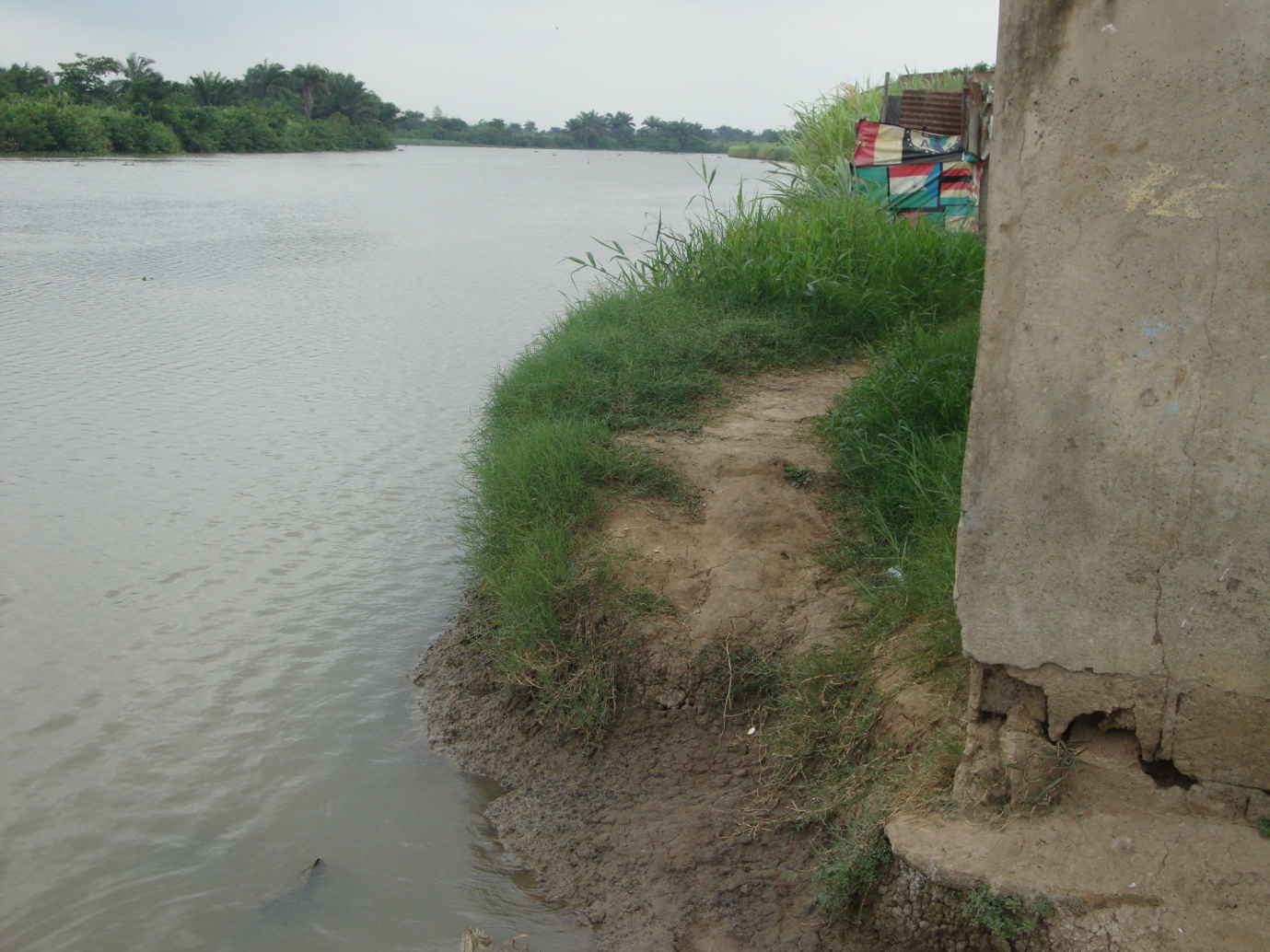 Plate 7.0: A house with eroded foundation near the Odo-Ogun in Baales street, Owode-Ajegunle. Photo taken by Author.Although the collapse of buildings was hardly discussed and sometimes refuted by most adults (see Hafsat in chapter 5, section 5.3.4 pp. 148), they talked instead about the creation of holes/cracks and fungal growth on walls (see plate 7.1). Unlike the adults, children in both communities talked about building collapse as a very important impact. The children in Owode-Ajegunle, discussed the issue as followsFacilitator: Tell me what happens when it rains.Gbenga: Sometimes when the rain falls it can fall a house.Facilitator: So, what happens when a house collapse?Gbenga: It can lead to the death of a family, Facilitator: Has such a thing happened within the community?All: YesFacilitator: A house collapsed?All: YesFacilitator: And people died?All: YesFacilitator: The people that died were they adults or children? All: Adult and children (Discussion with Owode-Ajegunle children)Facilitator: What about when you are in school already and the flooding happens?Funmi: There are holes in some of our ceiling and water will now be falling on us in the class.Margret: Some of the ceilings fall down when it is raining.Facilitator: Do that happen when you are in school?All: YesMargret: It falls down on top of our head.Facilitator: The ceiling falls down on top of your head?All: Yes.Margret: It fell on somebody’s head in school.Facilitator: So, what happened to the person?Gabriel: The injured child was taken to the office and treated with first aid. (Discussion with Owode-Ajegunle children)For the children, the collapse of a building was an issue beyond the home front, because the destruction from flooding on the physical structure of the building in schools could lead to the secondary impact of injuries within school spaces. Furthermore, differences in impacts between groups were observed in the people’s narratives, for example between landlords and tenants as narrated by Olamibo: Even then snakes were washed with the flood into house during that period. … The whole of that area from Abiye down to the bridge, it is all flooded and it is the flood that is making people leave the area and the flood still inundates the place till now, those who have built there could not even enjoy living in the house. (Olamibo, Iwaya)In Olamibo’s discussion, the impact of the flooding events for the owners of building in more vulnerable areas is shown, indicating the differences in impacts for different groups based on their social status. This suggests, for instance, that the owners of properties had the extra burden of building repair in addition to the other impacts of destruction of their personal belongings and household appliances, similar to the findings of Pelling (1999) for Guyana. This further shows the differences in flooding impacts between groups, and supports the assertion that it is important to pay attention to the variations in impacts between and within groups in specific cities (Ajibade et al., 2014; Gasper et al., 2011).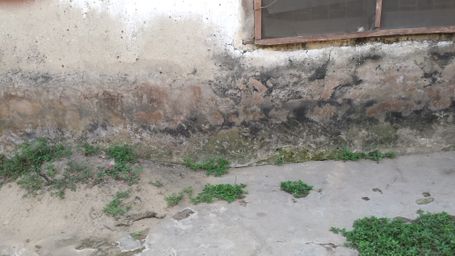 Plate 7.1: Cracks and mouldy impact of flooding on a house in Ajegunle. Photo taken by Author  7.5.2 Destruction of Communal Physical Assets Reference to damage to infrastructure abounds in the literature as a key impact of flooding events (Alam and Rabbani; 2007; Awuor, 2008). The limited presence of infrastructure within both communities notwithstanding the destruction of available infrastructure was common in many of the narratives in both communities. In both Owode-Ajegunle and Iwaya people often discussed such impacts in terms of impact on access to critical infrastructure like schools, water systems and sewage disposal (as discussed in chapter 6) and also through the destruction of sewage and access roads or locally constructed bridges. A key communal asset discussed by the residents was the destruction of public facilities like schools (see plate 7.2 and 7.3 below) and electricity cables as discussed earlier, showing the impact on basic infrastructure. In Mombasa, similar disruption to electricity was reported (Awuor, 2008), while Adelekan, (2010), associated water pipe damage with flooding in her research on Lagos. Disruption in access to good water supply was another problem indicated by residents in both communities. People related the non-functionality of water infrastructure to flooding, Reuben’s account is indicative of such an association.Reuben: Yes, like now that thing has even affected the small water system here, you know this place is waterlogged area and any time the flood fills this place most of the taps in this place it affects them because of the water flooding.I: Are the taps by the people or by the government? Reuben: Most of the taps affected are built by the government, like there is one tap there (pointing outside of the building).I: Do you mean a bore-hole?Reuben: Yes, a borehole, even here in the school it is not working because of the problem of the flood, even where it works the water smells.I: So, if there is any water at all from the bore hole it has an odour?Reuben: Yes, it smells it does not even look like what anybody can even drink. (Reuben, Owode-Ajegunle)Reuben’s discussion shows the impact of the flooding directly on the taps and also the quality of water obtained within the locality, this indicates an erosion of the natural capital of the people and further indicates the intersectionality of impacts on people’s assets. Olajide and Lawanson (2014) showed that flooding impacted on physical assets in some coastal communities in Lagos, particularly buildings and roads. This was echoed in the findings, because the destruction of roads recurred in the people’s narratives, as mentioned in chapter 5. In Owode-Ajegunle, Mary explained that “in the community, the flood, it ‘use’ to spoil all the roads, all our road, if you look around Ajegunle up and down, you will not see any better road because of the flood”. Similarly, in Iwaya Olamibo, a female resident, associated road destruction with flooding events in this discussion;Olamibo: …The main problem in Iwaya is flooding, even then some people do not want to visit because the road is bad, may God avert evil, there is only one main road into Iwaya and a locality that has only an exit route is risky.I: So, are you saying there is only one road?Olamibo: One can say it is only one road because the other road has been destroyed by water and people do not want to take their vehicle through the route, vehicles will not go there, the entire place is destroyed by flood those with houses there have sold it and moved on to other places when the flood made life unbearable for them. (Olamibo, Iwaya)Both accounts show the direct impact on roads that could have other indirect consequences. Olamibo for instance indicated the issues of ‘social distancing’ from friends and associates that was also reported by Adelekan, (2010), for low income coastal communities in Lagos. This supports the notion that in the urban context, infrastructure shapes broader social organisation patterns and can give insight into broader patterns of urban social life (Angelo and Hentschel, 2015). Beyond this, the impact on infrastructure particularly roads may be critical to accessing livelihood sources and for mobility because infrastructure networks are essential for continual economic activities and people’s everyday needs (Serre, et al., 2011). 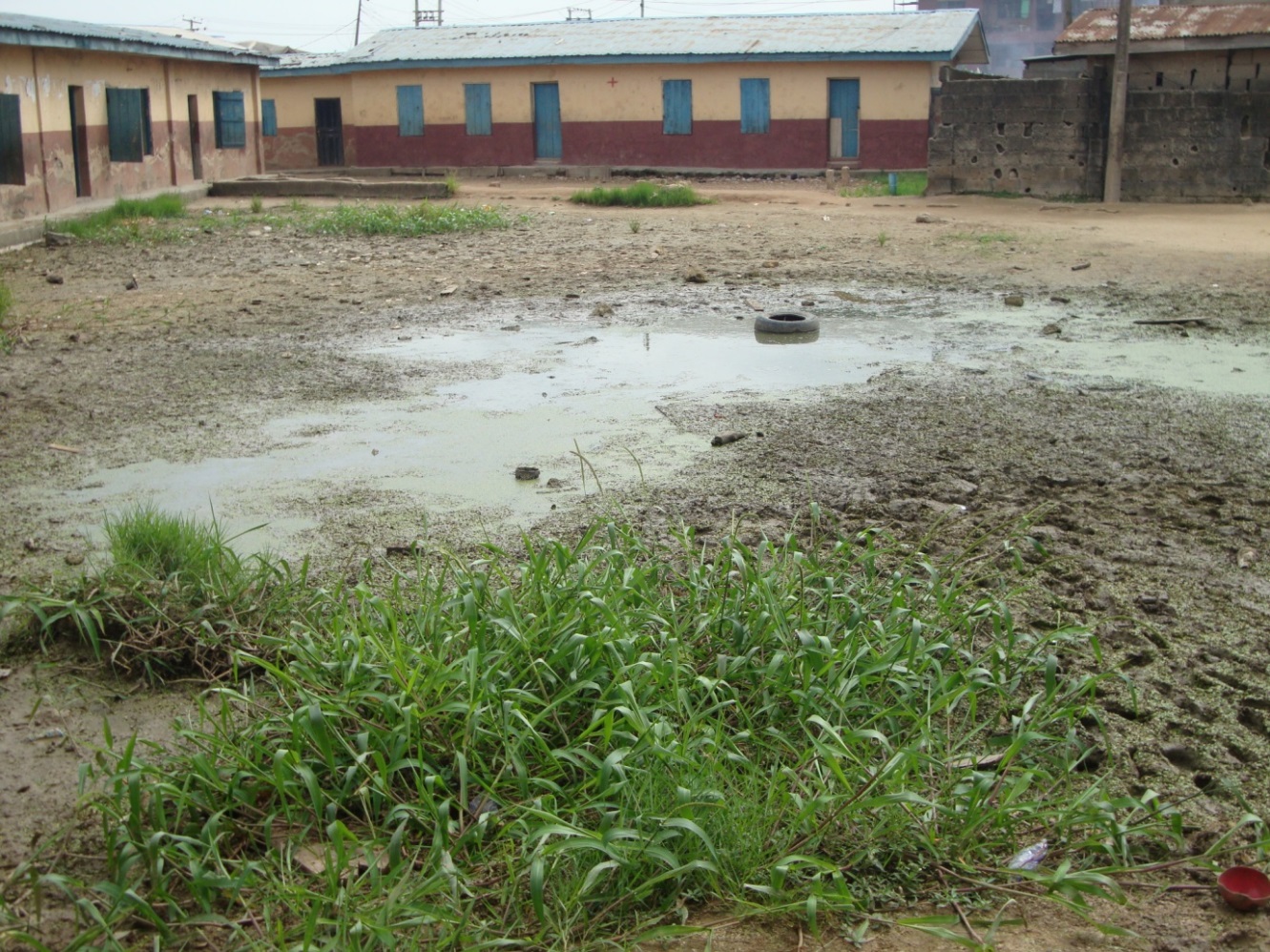 Plate 7.2: Communal property destruction, the Anglican Primary School playing ground, Ajegunle. Photo taken by Author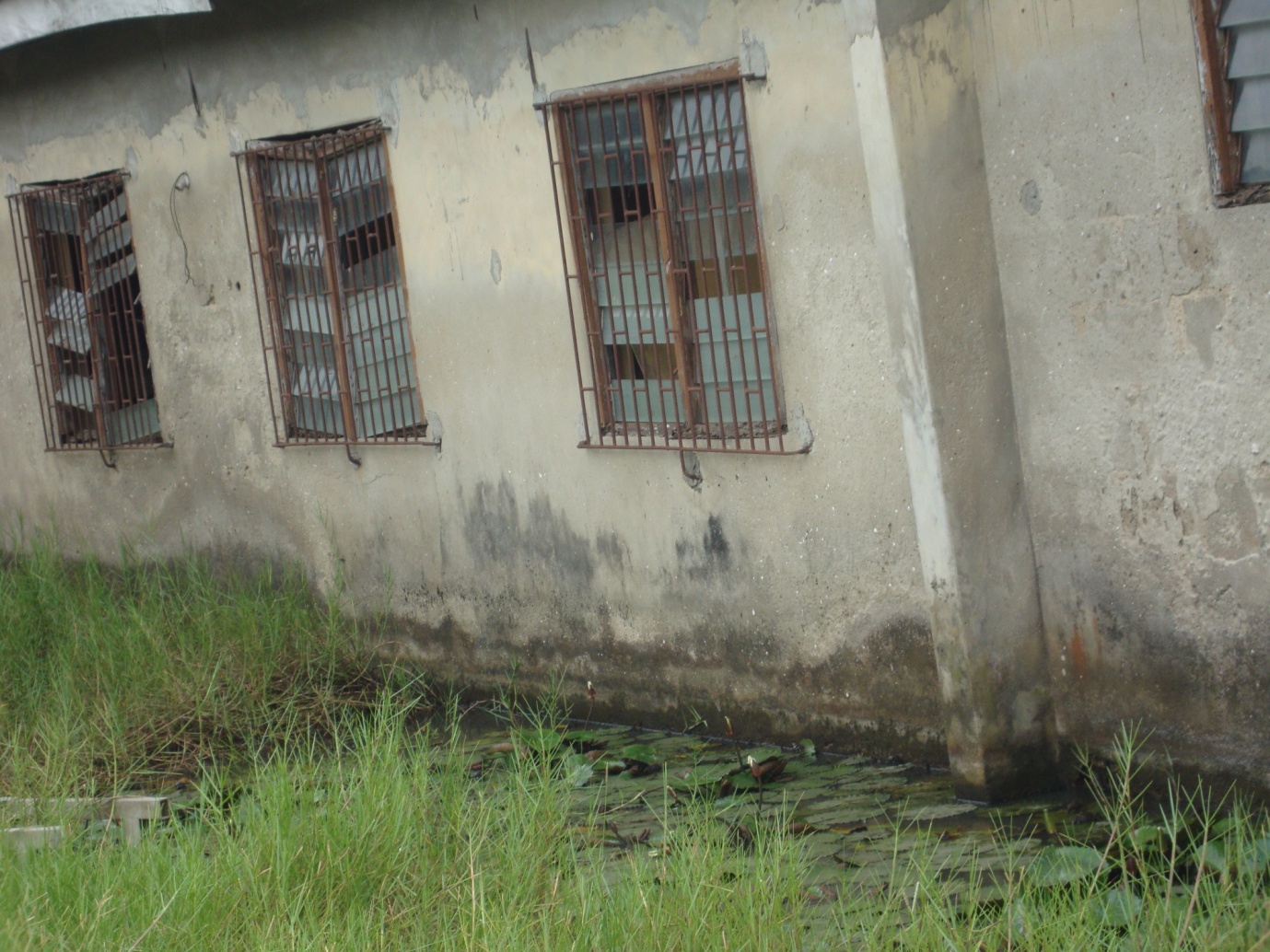 Plate 7.3: The abandoned building of the secondary school in Ajegunle. Photo taken by Author7.6. Impacts and implications of flooding on Natural and Financial AssetsPelling (1999), observed that environmental hazard as flooding provided opportunities as well as constraints for those affected in urban Guyana. This was echoed in the findings in this research with regard to natural and financial assets. This section therefore discusses the flooding impact on the natural and financial assets of people. Natural and financial assets are discussed together because the impact of flooding on natural capital was found to be intimately linked to financial capital in the accounts of the people. Furthermore, both were found to be impacted in ways that offered both constraints and opportunities for some groups. 7.6.1 Natural Assets: Constraints and Opportunities Water resources are a major component of the environment is affected by a changing climate and particularly from the influence of the increasing incidence of extreme events that results in flooding (Kundzewicz, et al., 2008). This vulnerability of water resources could be as a result of the contamination of drinking sources and damage to safe drinking water from flooding events (Patz, et al., 2014; Whitehead, et al., 2009). Reuben’s account in section 7.5.2 (pp.222) attributed the poor water quality from the limited water taps in the community to flooding. Similarly, residents from Iwaya complained about the quality of water from the micro water works (see plate7.4) in the community. In Owode-Ajegunle, Reuben, indicated that a look at the water and its smelly nature was sufficient to show it is undrinkable. Probable explanations for this are multiple and could result from both surface and ground water contamination through increased suspended solids and microbial contaminants of both soil and groundwater (Whitehead, et al., 2009). 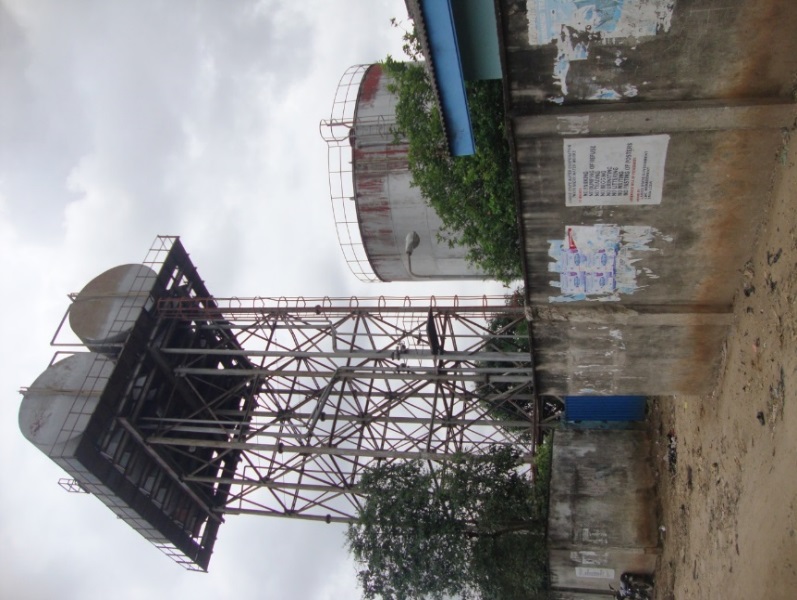 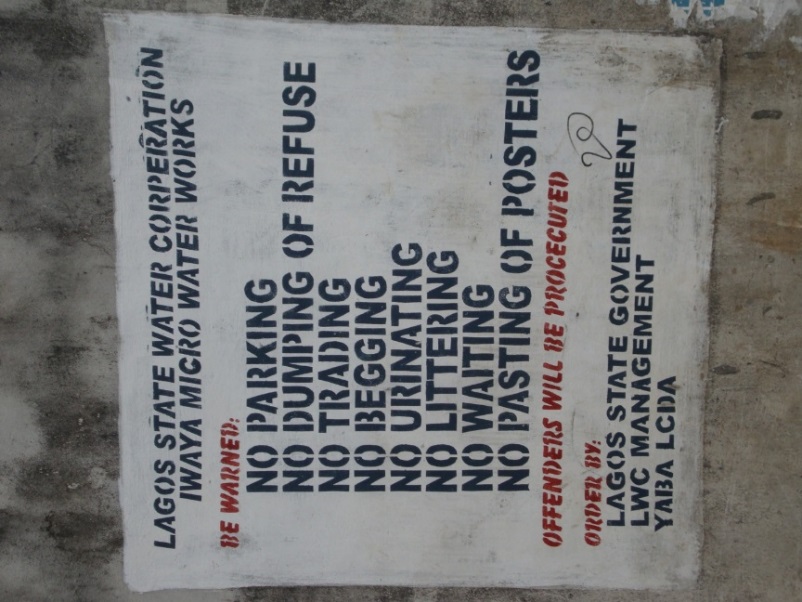 Plate7.4: The micro water works constructed for Iwaya by the LASG. Photo taken by authorThis could have implications, beyond water accessibility, on health. Franchini and Mannucci, (2015) for instance, linked flooding with salt water intrusion in the aqueducts that increased the risk of salt intake. Aside from the flooding impact on water quality, the specific impact on the fisher folks within both communities was observed. Residents in both communities linked depleted fish stock with flooding. However, in Owode- Ajegunle it was considered in combination with the problem of dredging while in Iwaya flooding from tidal waves was considered as the main cause of the fish depletion.  This was discussed by Reuben in his narrative as follows:Reuben: …I do my fishing because I don’t like buying fishes, I am a fisherman I go there and I get a lot of fish, then when we go we kill a lot of fish. Sometimes 2500 in the night, sometimes 3000 in the night but right from that 2010 when the flood came it has been the opposite, nothing whatsoever any longer, when you even go it is hardly you get 500 in the night.I: So, when you go there now it is on a good day you catch 500?Reuben: Yes, on a good day you will catch 500, it will often be 150, 200, which means that there is something wrong along the line.I: So averagely, a good day is now less than 500?Reuben: Yes, less than 500.I: So why do you think this is so?Reuben: One of the problems is these dredgers; they are too much, when you go to the high sea sometimes you will get not less than six dredgers, sometimes [Even], you cannot see them they are inside the canal pumping sand there, now apart from that the rain, it was always September, October that that flood normally comes and that time is another rainy season coupled with that, so that water will rise.Similar impacts for fishing community living in Iwaya was evident in the discussion of the CDA Chairmen in chapter 5 section 5.3.2 (pp.139). Anthony explained that “you hardly get fishes in the sea, it is a season when all the fishes go into hiding” and tied this to the tidal inflow coastal flooding. Notable however in both narratives is the significant reduction in the quantity of fish due to flooding, while the issue of quality was also attested to by Anthony in the preceding discussion. This observation echoes the findings in the literature for Lagos on the reduced quantity of fish arising from flooding events (Oyekale et al., 2013; Adeoti et al., 2010;). Anthony’s discussion in Section 7.5.1 (218), on the lack of money arising from depleted fish stock indicates the interconnectedness of the different assets. Flooding events impacted positively and created opportunities for natural capital accumulation in both Owode-Ajegunle and Iwaya communities. While the opportunity created was more general towards a group in Owode-Ajegunle, i.e. every home owner was a beneficiary, that of Iwaya was more specific to a sub group within a group and based on occupation, i.e. women fisher folks and fishermen. As discussed under political capital, Owode- Ajegunle community utilised invited spaces to contest and shape the political economy of their marginalisation. This resulted in the granting of the tenure rights through the issuance of certificate of occupancy to the residents, this was captured in the discussion of Hafsat as follows: “…we don’t want them there but it is the WETLAND that stood and made the effort before they [government] later approved this place for us. They said that everybody should go and collect the C of O for each house”. Similarly, flooding events impacted positively on natural assets for some groups in Iwaya with a gendered modulation. Two areas highlighted as beneficial were the availability and abundance of shrimps collected by women and the availability of drinkable water at sea. This was evident in the discussion of the CDA chairmen in Chapter 5 section 5.3.2 (pp.138-139), they spoke of the clarity, softness and tastelessness of the sea water relative to periods without flooding. Observable, in the discussion however, is that the water under discussion is obtainable at sea; this then suggests that the major beneficiaries would be fisher folks and their households. This variation in beneficiaries was also observed between fishermen and fisherwomen. Olude, Anthony and Cornelius showed this in their discussion: Anthony: The flood water would often last from September to December.Olude: Look for instance with my wives, the season is a joyous time for them, it is the time that they go fishing for shrimps.Facilitator: So, are you saying that during this period shrimps are in abundance?Olude: Precisely, let me go and bring the instrument used for trapping the shrimps (he exists)Cornelius: during that period, the water will not have taste at the banks but far inside the sea, the water will be fresh, pure and tastelessFacilitator: So, are you saying that at sea the water during this period be devoid of colour?Anthony: Yes, the water will be colourless and very clean and free of dirt, if some of it is fetched back home it would be disputed that it is not pipe borne water.Cornelius: During that time, there are certain types of fish that are specific to the period. Most of the fishes that are in abundance at this season will be scarce then and even when you come across them they will not be as tasteful as they are now. The instrument that he went to bring is known as ‘Iyere’ and is normally for harvesting shrimps but sometimes you get fishes and crabs along with the catch. Facilitator: Iyere, is that for shrimps and Crabs?Cornelius: ‘Iyere’ is for trapping shrimps while ‘Garawa’ is for trapping crabs; these are the terms for them in our local language (Ilaje).Anthony: We call the same instrument for trapping crabs, ‘Ogle’ in Egun language. (Discussion with men, Iwaya)Ayolola also corroborated this in her account that: The water is always so cold, when the season of Iyo comes, the way it is for the Ilaje people, it brings fishes, it brings in a certain species of shrimps known as Isako, they are big shrimps and the Iyo flood brings them along when it comes. There is something that our mothers weave that is used for catching these shrimps, we call it Iyere, Garawa is mainly for crabs; it is the Iyere that traps shrimps and crabs. (Ayolola, Iwaya)Significant in both narratives is the fact that the flood events bring opportunities that was group specific, i.e. to the fisher folks within Iwaya community and even within this fisher folks, there were differences between men and women. This finding was specific to Iwaya, its proximity to the sea explains the availability of these opportunities. This shows the influence of location in presenting an opportunity for asset building and highlights impact differences between the two communities. 7.6.2 Impact on Financial Assets: Constraints and Opportunities As shown in the literature, extreme weather events like flooding can have multiple implications for people’s livelihoods as floods could result in constrained/increased access to resources and spaces for the execution of daily transactions (Douglas et al., 2008; Alam and Rabbani, 2007). Flooding events constrained people livelihoods in both communities in terms of access to spaces and resources for livelihoods sustenance, despite this some groups had their financial assets enhanced. This dual impact of constraint and opportunity is shown in the account of Charity from Owode-AjegunleCharity: During the dry season, one can go anywhere one wants and also do as much trading as one wants but when the rains are here, one will have to quickly pack things up. The cold sets in and everyone will quickly exit for their homes, so trading during the rains cannot be compared to one done during the sunny season, unless the goods that are associated with the season, that is what will boost the trading. I: what kinds of goods and trading will that be?Charity: Perhaps people that sell boiled corn, during the harvest season for maize as we are in now, because people will often buy corn to eat and soup and stew ingredients are also very much in abundance in this season. (Charity, Owode-Ajegunle)Charity’s account here, explain the constraints on trading activities during the flooding season and the opportunities presented for certain traders. As indicated in the earlier discussion above on natural capital, women that were involved in shrimp fishing were also able to increase their financial assets through their increased access to shrimp farming. In fact, Olude, in the discussion above described the flooding season as ‘joyous’ for his wives. Furthermore, it was observed that the impediment on mobility was used as a means by some group to make some money through the rental of rubber boots. Olude: If someone like you for instance needs to get your child across the water there are people that rent rain boots, because your own shoe cannot be used under the situation, they will then give you rain boot with which you will take the child across and then they will collect the rain boot back and bring it to someone else. They are making money.I: How much do this cost?Olude: it cost 20 naira [about7pence]. per use.I: So, if you use it six times you’ll pay 20 naira per usage?Olude: Yes, you would have to pay, because there is no way or other way out or route through which you can exit. It is an avenue for some others to make some money. (Olude, Iwaya)Significant in this is that money was paid for the rental of rubber boots.  Furthermore, a majority of the participants complained about the additional burden on their finances from flooding events in different ways. Some people discussed this with respect to depletion of their existing finances, while others discussed the issue with respect to increase in emergency expenses. Hafsat’s account typifies such experiences from Owode-Ajegunle.Hafsat: …For this area during the flood for somebody to be getting money is hard, to my own experience, if I have 300, 000 [naira] before flooding, I will spend 300,000 [naira] before the end of the flood, I will spend all the money because it is from the money that you will be taking to buy something, you want to buy something, you want to do this, you want to do that it is from the money that you have gathered before, there is no way that you can say okay, I want to go to the market, even sef, if I go to the market I will be running that night should not meet me, I should not be late because if I go to the market, I use to come back late around 10-10.30 pm because of the hold-up (slow traffic flow) or 11pm, but during the floodingI: The market in this case is where you make your sales?Hafsat: Yes, my market place, but during the flood, I will make sure I come back before 7pm, so that I will see the road to enter the compound that is another problem that we are facing during the flood. (Hafsat, Owode-Ajegunle)Hafsat explains here that whatever money she had acquired before the flooding is completely expended during the period because of her inability to gain access to her source of livelihood due to restricted mobility arising from a safety concerns making her reluctant to exit the house. In Iwaya, the problem of unforeseen expenses is typified by the CDA Chairmen as follows;Anthony: It also destroys our roads, our roads where there is vehicular access, it will so fill the roads that when our children are off to school, their shoes and socks are packed in their hands with their clothes rolled up until they get to the upland area where the water from the surge did not impact there they would then put on their socks and shoes before proceeding to school.Biyi: It also happen that it results in sudden unforeseen expenses for people, for instance it could be that when the surge flows in the parents might be forced to make sudden expenditure through the purchase of rain-boot. This may be an expense that is unforeseen in a bid to ensure that the child is able to go to school, particularly if it is an examination period; of course, you would not want them to miss their examination and would then have to do everything to ensure that they are able to go to school. Like he mentioned, sometimes the children do not dress up for school and would wait until they get upland before doing so, sometimes on their way from school their books and bags gets destroyed by the water from the surge and parents will have to start making purchases to replace such. (Discussion with CDA, chairmen)Emergency spending arising from the purchase of protective items or from the replacement of damaged items as shown in the above discussion. Similarly, an increase in expenses was discussed in Owode-Ajegunle, compounded by the relocation of schools due to flooding. This resulted in parents having to incur the additional cost of transportation. Access to income generating activities both spatially and temporarily were discussed as a major impact of flooding events. In Dhaka, Alam and Rabbani (2007) reported that flooding resulted in reduced working hours with the poorer groups being more impacted. Similar issues were echoed by the residents in both communities. This is typified in Hafsat’s account above and corroborated by the account of Charity above. Hafsat explained that not only is her access to the market place constrained, the length of time at this income generating space was also shortened during flooding events. The situation in Iwaya did not differ, Khafilat, for instance, stated that “it affects our sale; there is low patronage and sale”. This was expounded further by Ayolola Ayolola: It affects us [women] in another way in the sense that we are unable to do our trading, we are unable to go out.I: You said you will be unable to engage in trading, is that in relation to displaying your wares or patronage from customers?Ayolola: It is in both regard, in the first instance we will be unable to go out and secondly, when there is water how can people come out to buy things, when there is water they cannot swim through the water with their children to buy things, but when the water recedes people will come out quickly to make their purchases. (Ayolola, Iwaya)Indicated in all the above accounts are the spatial and temporal constraints that flooding places on people’s income-generating activities. Although people working outside the community also complained about their inability to go to work, it was observed that these constraints were skewed towards activities within and around the communities as with fisher folks, discussed by Anthony above. This is very significant, as the home has multiple uses beyond a dwelling, particularly for home-based enterprises as shown by Lawanson and Olanrewaju, (2012). Hence, flooding impact on the home front could have implications for people’s financial assets as income is impacted. For instance, Hafsat (female) and Reuben (male) in Owode-Ajegunle recounted that their home-based fishponds were destroyed. 7.7 ConclusionIn this chapter the multiple impacts of flooding events on the different assets of social, human, physical, financial natural and political capitals. These impacts on the different assets were observed to intersect in multiple ways and differed in their direct effect and future implications for different groups of people. For instance, flooding impacted social assets on multiple fronts of family functioning, socialising and social order, social relations, etc. children’s inability to socialise affecting peer support in the short term, could affect physical fitness in the long term, thus affecting their human capital. This also indicates the interconnectedness of the assets and the interactions of the assets when impacted. The impact on human capital was also multi-faceted, but could be summed up into two major fronts of the impact on education, and the impact on health. Flooding impacts on education resulted in the loss of learning times, constrained spaces, with differences in impact between different groups and between the two communities. Although children in both communities were faced with the problem of loss of learning time and schooling access, differences existed in the nature of loss.  While children from Iwaya had to deal with restricted access arising more from mobility and safety, the children from Owode-Ajegunle were shown to be adversely affected due to the relocation of their school further away from their community. They had to contend with other problems like transportation cost and overcrowding that then differentiate their flooding experience from the adults within the community and from the children from Iwaya. Multiple impacts on health, indirect and direct, were found to differ for different groups within the community resulting in morbidity and mortality.  The gendered impact was prominent in the discussion on the physical impact of flooding, with the narratives of the people highlighting the culturally ascribed gendered physical asset ownership, i.e. housing for men and clothing for women. This cultural inflection of gendered impact also manifested in relation to natural and financial capital in fostering opportunities for fisher-folk households in Iwaya community. Such households had access to cleaner and drinkable water at sea, relative to their non-fishing community member. The findings highlighted the gendered pattern of labour in the fisher-folk communities with the flooding affecting fishing activities, generally ascribed to male, negatively, and affecting shrimp harvesting, regarded as a feminine role positively. it was indicated that women within the fisher folks in Iwaya, particularly benefit from flooding events through abundance of and increased shrimp harvested that suggests a support the building of their financial assets. These again indicate the differences and uniqueness of experiences at the different levels of households, groups and community. This uniqueness of experience also manifested in the political impact at the community level, while flooding event provides the platform for the engagement of both communities with the authorities at the multiple levels of governance, their experiences in terms of spaces of negotiation differed. The next chapter will further expound on what makes these experiences unique at multiple levels through an examination of the short-term coping and adaptation strategies, before, during and post-flooding events.Chapter 8: Asset Mobilisation, Coping and Adaptation Strategies8.1 IntroductionThe discussions in the previous three chapters have expounded the multiple sources of vulnerability, and the impacts and implications, for people in the studied communities. This address one of the objectives of the Asset adaptation framework i.e. the analytical component that seeks to understand the ways in which the impacts of climate variability lead to asset erosion/building. This chapter will address the operational component of the framework that classifies the asset adaptation strategies for long-term resilience, damage limitation and rebuilding. This implies strategies taken before, during and after the impact of a severe weather event like flooding at the levels of households/community and at the level of governments/institution. This will enable a simultaneous linking of the micro with the macro levels and a horizontal analysis of assets mobilised at the households and community levels as called for by some commentators (O’Brien, 2012; Thomas and Twyman, 2005). An understanding of such linkages will facilitate an assessment of the impingements and opportunities for asset mobilisation at these different levels. This will then provide the means for investigating the approach to adaptation and thus facilitate a holistic insight into the intellectual and ideological rift of adaptation as adjustment and adaptation as transformation, necessary for addressing the impact of a changing climate (Basset and Fogelman, 2013).Section 8.2 will focus on the household/community levels to discuss the multiple strategies adopted in the three temporal dimensions of flooding event, i.e. before, during and post-flooding through the lens of the assets. The discussion will highlight the significance of assets and the agency of the people as active agents in addressing the problem of flooding. The section will also discuss the solutions proposed by communities and will attempt to assess the adopted strategies in the light of opportunities and constraints by highlighting that ‘autonomous adaptation’ though independent of government, need not be regarded as ‘unplanned’ (Moser and Satterthwaite, 2008). Similar analysis will be discussed in Section 8.3 at the levels of governments and institutions, with a focus the strategies at the local, state and national levels of government. These strategies will subsequently be assessed for their adaptation implications assessing the possible implications towards a transformational adaptation in section 8.4. This will facilitate an understanding of the form of adaptation and when and where a transformational agenda is fostered (Manuel-Navarrete et al., 2011). The chapter summarises in section 8.58.2. Community, Household, and Individual Coping and Adaptation Strategies to FloodingChatterjee (2010) argues that people inhabiting informal areas utilise multiple means and social networks to deal with the problem of flooding. This argument resonates with the findings of this research, as people in both communities were observed to call on multiple assets to deal with flooding events, for long term-resilience; damage limitation; and rebuilding at the household/ community levels as constituted in the AAF. The strategies employed were grouped temporally and will be discussed in the light of assets mobilized, before, during and after flooding events at the household and community levels. It is noteworthy that these strategies and asset mobilised intersect and interact, and sometimes overlap, while some strategies could cut across the three periods. The categorisation, as used here is to both showcase the locus of interaction and how, where and when they reinforce each other and to highlight likely areas of intervention for policy and practice.8.2.1 Pre-flooding Strategies: “… I always prepared and take the position that this year when it comes, it will be a battle” Olude In the literature, it has been highlighted that poorer segments of the population actively engage with the risk that confront them through multiple mechanisms (Chatterjee, 2010; Douglas et al., 2008; Brouwer et al., 2007). Prior to flooding events, residents in both communities undertook specific activities geared towards safeguarding their assets, because as discussed in chapter 5, the people have a sense of when the flooding events will usually occur. At the individual level, existing socio-economic status played a significant role in the pre-flooding strategies of the people towards building long-term resilience and damage limitation. For instance, Abdul in Owode-Ajegunle and Olude in Iwaya, explained that:What is mostly damaged is a function of how high one’s home is, the level at which peoples’ houses are will determine the extent of destruction. For individuals that have not raised the level of their houses high enough, there will be lots of damages, but if the house is raised to avoid the flood water when it comes, he will still be able to utilise it because he will still be residing in his house… (Abdul, Owode-Ajegunle)I do not get any support, whatever you hear from me take it as it is, during that period when I go to Orile, the rent I collect from those other building is geared towards preparation against the flooding here. Thus, I always prepared and take the position that this year when it comes, it will be a battle. (Olude, Iwaya)Abdul indicated that the extent to which a household is affected during a flooding event is a function of having raised the house prior to the flooding event, which depends on the financial capacity of the residents the building. Olude from Iwaya, also corroborated the ways financial assets were mobilised to prepare for the flooding impact through the collection of rent from his property at Orile. When asked if he sent his belongings to other places, he said, “not at all, I always plan and prepare against it such that when it occurs I am battle ready”. Notable however, in Abdul’s account is the strategy of raising foundations, to ensure that the house is well elevated from the ground level. It was also observed that sometimes some of the residents in the more vulnerable areas such as Ajegunle, Ogundimu and Odo-Ogbe undertook the incremental development of their building. For instance, Olude, a resident of Isale-Iwaya typified such strategy in his statements on building with planks and then moving on from a bungalow to raising the house to a storey building (plate 8.1, shows the raise house). As discussed in the narratives of many of the participants, such incremental development was sometimes carried out on the house itself. The roof is removed, the floor level is raised with sand or another filling and the wall height is increased before the reroofing is undertaken. Reuben a resident of the more vulnerable Ajegunle area in Owode-Ajegunle, highlighted both types of incremental development in his account:Well, preparing for flood, we prepare for the flood that is why I built my house on the water even my children they can swim very well, now when the flood came I was able to raise the floor up and extend the roof.  I know by now, no flood can come and enter my house because I have uplifted the steps up against any flood, though some people now in my environment, they filled the place and built concrete house but for me I don’t want to do that because it is a stress unto me. (Reuben, Owode-Ajegunle).     Reuben and Olude reveal the strategy of home reconstruction that indicates the fortification of physical structures to mitigate flooding impacts. They also highlighted that these modifications were undertaken based on previous experiences of flooding, which suggests the significance of experiential learning that has been indicated as a factor in people’s response to disasters (Fatti and Patel, 2013; Adger, et al., 2009). This finding resonates with the findings of Chatterjee (2010) in India, who found that adjustment of building structures was a common strategy deployed by residents of in informal settlements. This included foundation raising and filing of rooms with soils and other debris and to a lesser extent the construction of another floor on the existing structure. This, she explained led to incurring costs of about RS 500 ($100) every 2-3 years, similar cost implications for residents in low- income coastal communities in Lagos was put forward by Adelekan (2010). She explained that the cost of the broken concrete and sand utilised in raising floor levels within dwelling units cost between N6, 000 and N15, 000 (i.e.$41.4- $103.4) per wet season. Taken together these indicate the critical role of physical assets for risk reduction and adaptation (Wamsler & Brink, 2014) however, this is contingent on the availability and accessibility of financial assets in addressing flooding events. This suggests that the poorer members of the community without these financial means may become more vulnerable. As highlighted in the literature the horizontal transfer of local knowledge to urban residents, through friends and neighbours or ancestors supports the people’s ability to cope with flooding and mitigate risk. Such local knowledge could include pre- flood warnings as well as learning vital information about activities on adaptation mechanisms (Cheshire, 2015; Wamsler & Brink, 2014). Social learning such as this was observed in the research and in the narratives of residents. Swimming is an example of adaptive learning indicated in the narratives of Reuben (Owode-Ajegunle) and Debo (Iwaya), while Olatokun (Owode-Ajegunle) and Jokotola (Iwaya) typifies information dissemination on impending flooding in the following narratives:With me for instance that has a building in this area and being the first to put a building in the area such that about ½ a kilometre left and right there was no building, what I often do is that all those that later came in to put up buildings, I often encourage them that they need to ensure that the foundation of their houses are high such that when the floods come it does not enter their houses. That is one thing I have done, if you go there now, if you want to interview them, there are few houses that will tell you that when the floods came it entered their homes, they may not fill their compound and such have flood water in their compound but not inside their homes. (Olatokun, Owode-Ajegunle)I: How long have you lived in this place?Jokotola: For as long as 10 years, it was when I got here that I knew that yes there is flooding, there is one called ‘Iyo’, I said what is Iyo? They told me I would soon see it, when I saw it I said what is this, what type of water is this I have not seen this type of water before. (Jokotola, Iwaya)These discussions indicate the passing on of information by Olatokun in Owode-Ajegunle and the receipt of information by Jokotola following her relocation to the community from Ebute-Meta. This indicates the role of neighbourliness and social networks in risk information dissemination that facilitates coping with flooding as indicated in the literature (Cheshire, 2015; Harvatt et al., 2011). In terms of activities that facilitate long-term adaptation, the passing on of knowledge on swimming was evident in the narratives of the residents of the more vulnerable areas like Ajegunle and Ago-Egun. Reuben’s account above indicates this and he further reiterates the issue of swimming as follows:The most critical one is that we are thinking of the flood not coming again because it will still destroy properties again like our electronics and chairs and co, thank God there is no life being lost, why? Because most of the children they can swim very well and water is not a problem but thank God, there is no perfection in swimming it is only God that is preserving the lives of the children. (Reuben, Owode-Ajegunle)Similarly, Debo typifies this strategy of swimming for the residents of Ago Egun in Iwaya, as follows:Debo: It brings in a lot of rubbish, a lot, but let just say that God is with us here, otherwise it would have been said that this or that person died in the water. We all swim, even our children swim, so we cannot say that people are dying.I: You carry on because you know how to swim?Debo: Yes, we swim and even our children swim, but the very little ones, we prevent them from coming out at all. I: So, what happens when they need to go to school?Debo: When they need to go to school, we use the canoe to ferry them across. You see the guarder (wooden bridge) that you walked over when coming here, the flood washes it away. It will wash off the whole thing, we use the canoe to ferry them across when they are going to school and on return form school. They also have rain boot that they put on to wade through the flood water.I: Where then do they place their books?Debo: They put them in backpacks and we often time their movement, so we can pick them on their way back from school. (Interview with Debo, Iwaya)Reuben, and the Debo’s accounts here highlight the mobilization of their human capital acquired and passed unto the children through lessons on swimming. This prior acquisition as indicated in the accounts above could become useful in mitigating impacts during flooding events especially for preventing mortality, and also for damage limitation as indicated by Reuben and Debo above. This suggests a strategy for building resilience that is almost a norm with residents, who live the closest to water or have water-based livelihoods like the Eguns and the Ilajes. This reiterates the assertion of Wamsler and Brink (2014, pp. 104) that ‘urban residents learn from their neighbours, friends, parents and ancestors, and transfer local knowledge horizontally’ in coping and adapting to risk from climate change. Again, this highlights the uniqueness of experience and differences in the means and mode of adaptation for different groups with a collective problem.A key strategy observed by Douglas et al. (2008), for the Makoko and Iwaya communities in Lagos, was the construction of wooden walkways within households to facilitate movement. A similar finding was observed in this research. However, beyond the household, the people in Ago Egun Community were found to collectively build wooden bridges to facilitate their movement into the other parts of the community prior to a flooding event as shown in Debo’s interview above. At the household level in both communities, wooden plank walkways were constructed prior to flooding events to facilitate access around the home during flooding. This was discussed by Charity for Owode-Ajegunle and Jokotola for Iwaya as follows:We do go out, some people when they feel that the water is too much for them to wade through they will construct wooden platforms to enable them have access in and out of their houses and when the water recedes, they will remove the wooden platform. That is for those who feel the water is too much to wade through or that it is too cold to walk through. (Charity, Owode-Ajegunle)…even for a flood surge that is yet to come we are already contributing towards the construction of elevated wooden walkways, so that when the flood comes, those of us that wants to go to the backyard will be able to walk over the water through the wooden walkways in the corridor and veranda, but the quantity that has flown into the rooms, will we also make wooden elevations for it? We cannot construct wooden walkways within the rooms because when the flood comes, it will flow in though the entrance to the room as high as they may be, it will flow into the room. (Jokotola, Iwaya)Charity and Jokotola, in these accounts indicated that a key means to facilitate inward and outward movement within homes was through the use of wooden planks. In terms of assets mobilised, this also indicates the building of physical assets to help them adapt to the problem of flooding. Jokotola, however, highlighted the role of financial capital in this respect through the contribution by co-residents in the - building she resides in. This shows the intersection of physical and financial assets for damage limitation and for rebuilding. Some residents in Owode-Ajegunle, particularly in the areas under Ikosi-Isheri LCDA, mentioned that they received wooden planks from the council for the construction of such walkways. This account of women in a group discussion typifies the issue:Facilitator: So, the private schools continue operation when there is flooding?Sadia: Not all of them, some of them that are affected and cannot use their building will take the children to home premises; also, some continue using the premises but will construct wooden elevated walkways that the children can use as access into the school premises. We are also grateful to the government for the wooden planks provided some years ago by the government during flooding, the planks were very helpful.Animotu: But the planks did not get to everyone.Sadia: I will not be unfair the government the planks were given to the general community in Ajegunle, but the problem was with the community and not the government. The government gave the Ajegunle community planks; it was with strong agitation that we were also able to collect ours. It was a problem by our community such that at that time, many a times I was also beaten but for the fact that I am a stubborn person and fought for the wood, because the wood was really helpful. All the people who left the community then even came back because of the constructed wood because it made it easy for people to access their rooms without having to wade through the water, the wood was really helpful at that time, and I hope you understand me. (Group discussion with women, Owode-Ajegunle)The account of the Sadia and Animotu indicate that there was support in respect of the supply of wooden planks to the community, however differences arose in terms of how the support from the government played out on the ground as will be expounded further in the section on government strategies. The key issue in this respect is the difference in the source of assets mobilised for different groups within the same community because beneficiaries were mainly those under Ikosi-Isheri LCDA. This further highlights difference between communities as no external support in this respect was mentioned in Iwaya supporting the argument in this thesis for a unique experience for different groups.At the community level, strategies undertaken in both communities prior to flooding events varied, and the actors involved in such activities also differed. In Owode-Ajegunle, for instance, a major collective action was the sensitisation and awareness creation on flooding carried out through the CDAs and the Lagos Wetland Community. Drainage clearance and maintenance was a key theme in the sensitisation exercise in the pre-flooding activity. This was supported by different activities at the area level within the Iwaya community. For instance, communal taxing for the filling of roads with broken blocks (see plate 8.0) in the Isale- Iwaya area as indicated by Khafilat in the discussion on social cohesion in Chapter 7 section 7.2.2. (pp.204) and the placement of sandbags by the residents of Ago-Egun (see plate 8.1).  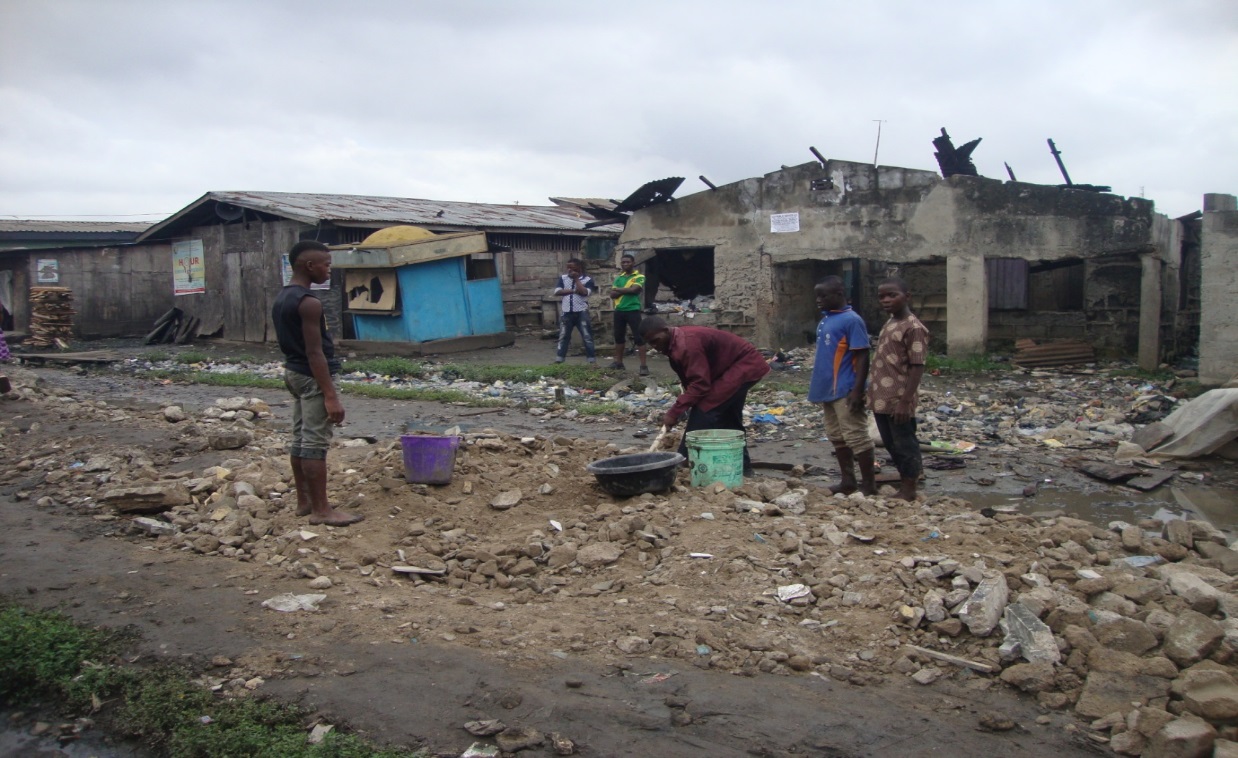 Plate 8.0: The filling of roads with broken blocks and the construction of heaps at the centre of the road for ease of movement during flooding. In the background is a property that has been abandoned. Photo taken by the Author.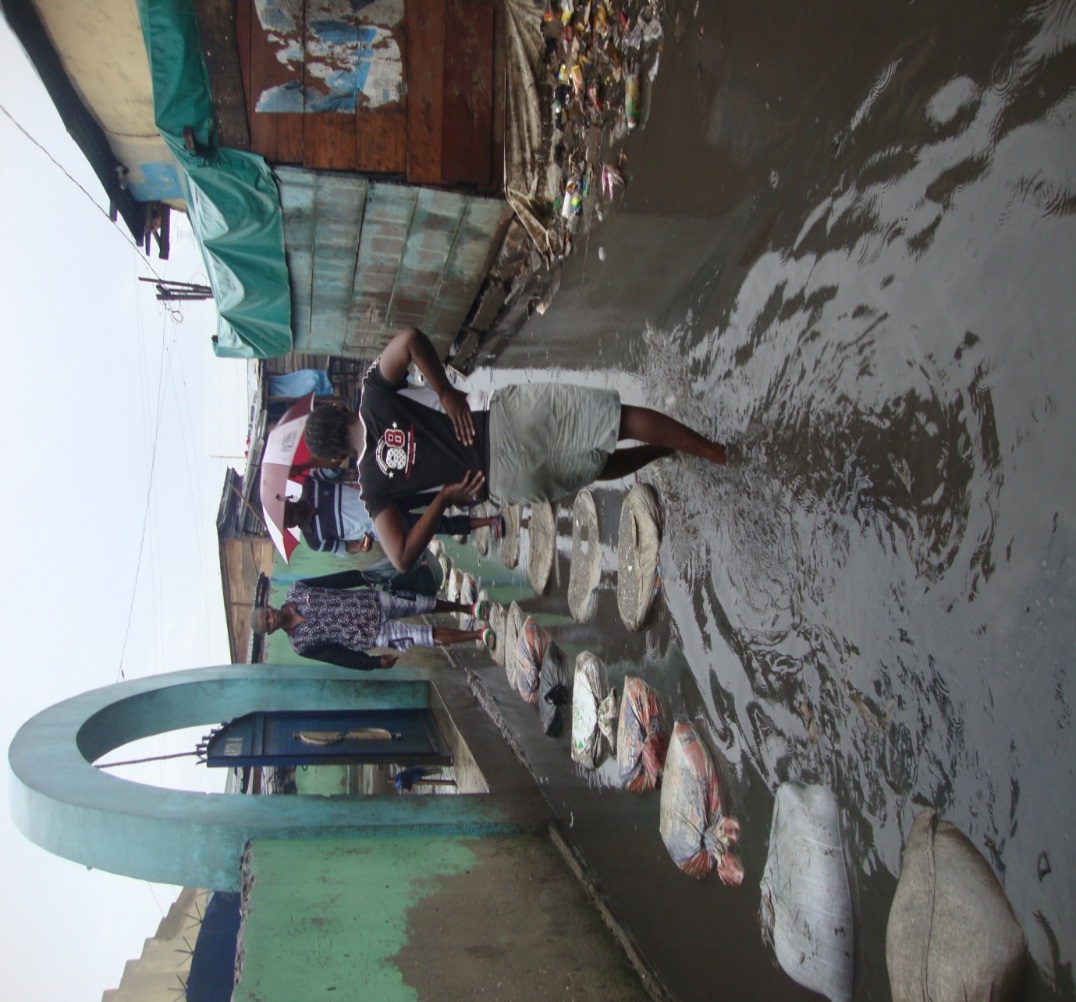 Plate 8.1: Placement of sandbags within the Ago-Egun area of Iwaya to facilitate movement. Photo taken by the Author.As indicated by Adger, et al. (2013), “responding to climate change is about adjusting to risks, either in reaction to or in anticipation of changes arising from changing weather and climate” (pp. 112). In line with this, the pre-flooding strategies discussed above show an anticipation and raises a question for the conception of autonomous response as ‘unplanned’ or ‘reactive’. At the different levels of individuals, households and community, the activities taken towards flooding events suggests a planned approach albeit with the limited resources of the people. Also, a notable key issue in this discussion, is that prior to flooding event, at the community level, the key assets mobilized were social and human assets, while at the individual and household levels, mobilising human and financial assets and the building of physical assets were observed to be very important in damage limitation and resilience building. This cuts across groups but was cushioned by socio-economic status within both communities in different ways. The discussion has also highlighted, similar to the findings of Wamsler and Brink (2014) that most of the actions taken prior to flooding events are focused on physical environment, this suggests that building physical assets is important at the individual, household and community levels prior to flooding, although this intersects well with human and financial capital.8.2.2 Strategies deployed during flooding eventsIn the last section, the multiple strategies and asset utilised before flooding events were discussed, one of which was the ‘raising up’ of physical structures. Beyond the ‘raising up’ of the physical structures, is the ‘moving up’ of people and personal possessions. Personal belongings were ‘moved up’ through the construction of elevated platforms in rooms for safe keeping or through the placing of personal goods on other elevated platforms like beds and tables. For instance, Olamibo’s statement in Chapter 7 Section 7.3 (pp. 207) typify the upward movement of people. However, the discussion with Ayolola from Iwaya better captures this strategy I: How about your personal belongings?Ayolola: We would usually hang them, most of our stuff is put in Ghana must go, [A popular big sack like waterproof bag] things like our clothes and the likes; we put them in the bag and hang them.I: Where do you hang them, is it in your home or in other people’s home?Ayolola: We have made high shelves all around the walls where we arrange all the stuff. Any item that cannot fit up in the shelf, we would place them on the beds.I: Is that to say that people then have to share their bed with their properties?Ayolola: Oh yes, we have to share the bed with the items, may God help us.I: In all these happenings, what sort of support do you get?Ayolola: We do not get any support, we help ourselves and support each other, if your room is not badly affected, you would help me put my stuff in your place. We would often ask each other please could I bring this item to your house and if there is availability of space the response will be ‘do bring it’. (Interview with Ayolola, Iwaya)In this account, Ayolola indicates the upwards movement of both personal belongings on shelves and people on elevated platforms like bed and shows the mobilisation of physical assets towards damage limitation during flooding event. This echoes the findings of Haque et al. (2014) for Khulna, Bangladesh and Douglas et al. (2008) for Alajo, Ghana.  Aside from this physical asset mobilisation, Ayolola’s discussion reveals support from neighbours and perhaps friends, towards damage limitation. This was noted to go beyond placing personal belongings in other people’s homes, because the internal network of people or social capital were used as safety nets for shelter provision. For instance, in Owode-Ajegunle, Hafsat in her account described how she was forced to relocate to the unbuilt decking on top of her house and how while there, she also offered fellow residents shelter. This was expressed as follows: Hafsat:  From 1997, hum..., I would say the flood of 2007, because my experience then, in fact it is a bad experience, I use to sleep on top of this decking then.I: You sleep there with your whole family.Hafsat: YesI: How about your tenant, did they also sleep there?Hafsat: For my tenant, you know that that 2007, the water was high and there were some rooms that are high so the flood did not even enter their room but inside the passage there was water. Even inside my sitting room here, there is water even last year, was it last year, yes it was last year I have to raise this place up, this place was the same level with the passage [common corridor] [she opens the door to show the difference in height]. So I had to raise this place up so that if there is going to be another heavy flood so that before it enters this place we will be managing here. Therefore, the bad experience that I had was in 2007, I was sleeping on top of this decking with my family. Even then, we had to move the small television up, to the decking, even our small generator we put it up as well, we were actually living there [on the decked roof top], sleeping there, we put net.I: So, you put nets there.Hafsat: Yes, we put net there against mosquito, the six feet mattress was what we put there for the whole family, even then all the people that don’t have anywhere to go, that do not have family around, those boys and the family men, everybody came to us and they were living with us.I: On the decking?Hafsat: Yes, in 2007.I: So, did they move in with all their things?Hafsat: Yes, they moved in but they did not bring all their things they just brought the things they will be using and we were all living together, we stayed there for 4 days but immediately the culvert was broken, that day the flooding ended and that day was after the fourth day that we slept there. So we slept there for 4 days that was the worst experience that I had with flooding. (Interview with Hafsat, Owode-Ajegunle)Hafsat’s account shows the intersection of the mobilisation of physical assets with social assets. She mobilised her physical assets to both build resilience and limit the damage suffered from flooding and also offered protection to other neighbours in her community. The support offered to other neighbours, who may not necessarily be prior close associates, reiterates the assertion that physical proximity provides a context for the establishment of rules and expectations attached to people’s roles as neighbours. Such rules are unwritten moral codes of conduct with expectations that neighbours can be trusted to be helpful if the need arises and particularly in an emergency (Cheshire, 2015). Cheshire (2015) in her findings on neighbour support during flooding in North Booval, Queensland Australia, observed an expectation of assistance from neighbours whose homes were not affected by flooding. A similar social and culturally constructed expectation was observed in both communities, Mary (Owode-Ajegunle) and Enoch, (Iwaya) exemplify this in their narratives:Mary: …every time that the water comes every year we use to have visitors because if the flood is too much in their house it will spoil their load. There is no place for them to sleep, no place for them to stay they have to bring all their loads to our place and they will be sleeping with us here. We have more visitors with their family, children everybody we will be living together until the water will go and everywhere will be dry.I: Specifically, how would you describe the effect on your own household?Mary: How it affects my own house is that if the water comes, I use to have too much visitors because to take them with us before the water will dry. There is no place all my people that are staying in the flood, we have to, even before we even know, at times they will be the first to knock on your door early in the morning. If the water comes in the midnight before the day breaks, the next thing before the day break they will come and knock our door that water has come oh, there is no place to go, so we have to take them with their load, their children and everything they will be here. That is how it is affecting us [household].I: How long do they stay?Mary: At times, they will stay like 2 or 3 months.I: In your house?Mary: Yes, I will be cooking for them, feeding them because I cannot say they are with me I will eat and they will not eat, it is not possible and at time, if they come I will have to rearrange myself. The children will move from their room to our room so that they will be able to stay in one place. At times, even it will not be one family; they can be like three or four family, so I will tell some to be sleeping in the sitting room. I will tell the boys to leave their room to give one family, I will tell the girls to leave their room to give another family again. Even at times, some other people will come and I will tell them that as they can see all the whole house is occupied and there is no place for you people to stay again. At times, I will go and meet the tenants that they should help us and let the people stay in their own apartment because of the water. At times the churches, like there is a church they use to come to the front of our house to worship, sometimes all their instrument will be floating in the gutter and they will carry them here that we should allow them to be doing their service until when the water dries. (Mary, Owode-Ajegunle)I: As a household, how then are you affected by the flooding?Enoch: You see what I can say is that although the flood surges do not enter my house, but we have friends among those that are affected and we also have relatives. Such that when the event happens we do go over to assist them with the evacuation of their goods and also put same in our house and we will also accommodate their wives and children until things become okay again. So, it is not a good experience at that time because it weighs down the heart. I: So, you assist them with their goods.Enoch: How else, if for instance you have friends or relatives that live where flood disturbs, you will pack the goods on your head and wade through the flood water that could be as high as your thigh, at least you cannot just be an onlooker when such a thing has affected your people. I: So that means that you do have a number of people in your home then?Enoch: Yes, there are always lot of people in the house until the water recedes… (Enoch, Iwaya)When asked how the family cope with all the people during flooding events, He explained further in this discussion: I: So, in those periods, when your house is filled up with affected people, how do you feed and take care of your selves?Enoch: You see everything belongs to God, it is often said that ‘the size of the head determines the level of blessing that such receives’ [God blesses you and makes provision when you have a huge responsibility]. Enoch and Mary in these different discussions, highlight the expectation of assistance as neighbours, friends, or family. Underlying this is the cultural expectation of mutual support and loyalty towards those considered as kin, that exerts some form of control over people (Taylor, 1992). This could result in condemnation when not rendered (Cheshire, 2015).  This cultural expectation was displayed in the statements “all my people that are staying in the flood we have to” and “you cannot just be an onlooker when such a thing has affected your people”. This shows the role of social networks and the mobilisation of bonding social capital to address flooding events and for damage limitation.  Besides, situations as this, highlight the blurring between private and public spaces in the face of a disaster as noted by Cheshire (2015). Conventional private spaces could become more public during disaster events, as shown by the movement of people from the neighbourhood into the homes of Hafsat, Mary and Amos and even after flooding events as will be discussed further in section 8.2.3. Hence, shared experiences of trauma could not only foster neighbourliness, but also break down prior constructions of neighbourliness and reiterate dominant societal expectation and norms.Following on from the last discussion, relocation was evident in both Mary and Enoch’s accounts although on a temporary basis, as a strategy, both during and after the flooding event. In many of the resident’s narratives, the mobility related strategy of relocation, either on a temporary or permanent basis, was a dominant theme. A similar situation of relocation was observed in Kampala, people were reported to relocate to churches and mosques during flooding (Douglas, 2008). The difference being that none of the discussant in this research indicated that they relocated to a place of worship, rather their movements were to friends, neighbours and family. This was prominent in the accounts of many of the residents in both communities as shown in earlier discussions.  For instance, in the accounts of Dipo and the children from both Iwaya and Ajegunle in section 7.2.1(pp. 195-196), the strategy of temporary location ‘uphill’ or ‘upstairs to stay with family and friends was prominent, further signifying a call on social assets. It is noteworthy, that some residents’ desire to move was constrained by their lack of financial resources for example, Jokotola and Kuburat’s discussion in Section 6.4.1 (pp. 190-191) exemplify such a finding. In the excerpt, Kuburat and Jokotola indicated a lack of financial resources as hampering their ability to limit possible damage. This shows the way in which limited access to financial resource reinforce vulnerability and limits the potential for damage limitation. Hence, the notion that poverty and vulnerability interact causally and reinforce one another is further reiterated through these findings (Moser and Satterthwaite, 2011; Mitlin, 2003; Kates, 2000; Moser, 1998).  Furthermore, in relation to relocation and movement, differences were observed in the narratives of two categories of residents in Owode- Ajegunle, i.e. resident home owners and tenants. The majority of resident landlords, in their discussions, indicated the adoption of a strategy of ‘staying on’ even when assistance for evacuation was offered by the government, while it was attested that many of the tenants accepted the temporary relocation to the Lagos State Emergency Management Agency (LASEMA) relief camp at Agbowa. The community leaders in their discussion exemplify this strategy:Facilitator: They were taken to Agbowa Relief Camp, for what duration of time?Wuyi: These are the people that went to Agbowa; he can respondOlatokun: They were mainly tenants and strangers.Abdul: As regards the issue of AgbowaOlatokun: Hold on, hold on, the Agbowa they were taken to, findings from the research of those of us in the community reveal that it was mainly strangers and those from the hinterlands, because the government promise that when they leave the camp they there will be monetary compensation and free house. Those of us that are landlords did not go, because during that period, the helicopter hovers twice daily to check if we had moved out or not, they will come in the morning and in the evening.Wuyi: But the tenants went there as well.Olatokun: Tenants moved there as well, people from the hinterlands and people from other localities in Lagos such as Badagry road, Agege, they were all there. (Discussion with community leaders in Owode-Ajegunle)Jolabi reiterates the issues in this excerpt:Jolabi: …though some people moved out from the community because they cannot continue bearing the consequences of putting their selves inside water every time.I: Are they landlords or tenants?Jolabi: No landlord will leave his property, the tenants are the ones that move out, then after the water has gone, people will come… (Jolabi, Owode-Ajegunle)These accounts indicate the strategy of ‘staying on’ or non-evacuation. This ‘non-evacuation’ was reported to be used as a response “to prevent damage to home and assets” (Wamsler and Brink, 2014, pp.98). The use in this context moved beyond this, as the strategy was utilised to passively resist a perceived attempt by the government to take over and demolish their property. This indicated the lack of faith in government programmes based on the perception that there could be underlying motives, such a lack of trust that could hamper the effectiveness of adaptation policies as would be discussed later. Beyond this, the strategy illustrates people’s agency in managing issues that affect them and the way in which this could undermine projects and programs of governments.People spoke in terms of planning and adjusting their activities to accommodate flooding events and minimise the impact on their everyday activities. For instance, through changes to consumption pattern (e.g. consuming hot food and eating biscuits as highlighted by the children in the previous chapter) or the use of emollients and other self-medication. Ayolola, typifies this in the following account: Our experiences are that it causes cold because the water is cold, so we have also to developed strategies to circumvent it; we ensure that we are armed with mentholated creams and emollients to combat this. So, when it comes like that and the whole house is cold we would use these emollients to rub their (children) body and their hands and when we notice that they are bit feverish we would administer paracetamol. (Ayolola, Iwaya)This account shows the planning and adjustment of everyday lives to live with the floodwaters, beyond this, however, other adjustments to living patterns discussed by the residents, include avoidance, vigilance, and dressing modification. Mobility-related strategies of ‘avoidance’ and the ‘timing of movements’ were common in the discussions of the participants as mentioned in section 7.2.1, on mobility people, were either ‘incapacitated’ or ‘demotivated’ to go out. However, when it is imperative that they should, they timed their movement to coincide with the times of the day when exposure to risk and disruption on activities was minimal. This was evident in many accounts highlighted in different sections, for instance, Debo in the preceding section indicated how the movement of the children was timed and they were picked up and taken back to the community through the boats. The narratives of the children from both communities also indicated that schooling attendance, dressing and learning activities were adjusted to accommodate the flooding events. This was also corroborated by the accounts of parents (see for instance the accounts of Hafsat, and Anthony and Biyi in section, 7.6.2, pp. 229-230). In Iwaya, Funmbi’s account on this ‘avoidance’ strategy is particularly significant because it highlights the use of the strategy by people with livelihood sources external to the communityFunmbi: We go out, one way is that when going out to work, people often target leaving the house early in order to avoid the water catching up with them at home and some will leave afterwards.I: You mean they will wait till after the water recede at 7am?Funmbi: Yes, some will wait and then leave the house when the water has receded, but when they have something very important to do and do not want to be caught at home, people wake up very early do all they need to do in the morning and the leave before 5am when the flood water will come, and they set off also with the hope that on their return the water would have receded. (Funmbi, Iwaya) Funmbi in this discussion, showed how the avoidance strategy of timing of activities, through evasion, assisted people whose jobs were not based in the community to cope with the flooding. This indicates the utilisation of different strategies by different categories of people and underscores the position in this thesis on the uniqueness of flooding experience. ‘Vigilance’ was another aspect of activity adjustment strategy highlighted by some of the residents in both communities. For instance, Reuben in Owode-Ajegunle and Dosu in Iwaya indicated how when the flooding occurs they become more vigilant in the following statements:It is only God that is protecting the children for us, but still yet when the water came, as I told you before, I was so vigilant; before I sleep, I have to go around their rooms. Making sure that they are all right and; in the day, they normally play with the chairs because water has filled the whole place. (Reuben, Owode-Ajegunle)So, for us when the season is around we also prepare and are aware that the season has come. So there is no case of sleeping deeply, you have to be at alert like a soldier that at any time the thing can come, it is usually during the rainy season that the situation becomes worse when the canal is not able to flow and when the surge flows into homes. (Dosu, Iwaya)The statements above, indicate adjusting sleeping patterns and modification of night time activities to cope during the flooding event. Similar adjustments of sleeping pattern were found to be an individual coping strategy in Ghana (Douglas, et al., 2008), while Wamsler and Brink (2014) reported the pattern to be useful in response preparedness. Significant, however, is that the statements indicate the mobilisation of human assets in building resilience and reducing possible damage from flooding events. Another activity adjustment strategy at the individual and household level was the modification of dressing patterns during the flooding event. This was discussed by many of the participants and highlighted in the accounts of Hafsat, (Section 7.2, pp.200) and Khafilat (Section, 7.2, pp. 199).  A more common theme in the pattern of dressing for Iwaya was in the use of rubber rain boots, as shown in the account of Olude in Section 7.6.1 (pp. 229) and the discussion with Kuburat and Jokotola below:Kuburat: Won’t you tell her that we buy and store rain boot for the periods when the flood water comes.Jokotola: You can hear it from my co resident, most of us have rain [Rubber] boot to move around during the water.I: Rain boot?Jokotola: Yes, rain boot, because the rain boot will at least cover up our leg. Like this my son now, he cannot go out during that period because the water will be as high as half of his belly, but if you go there now the whole place is dry and you will be able to move about.This discussion typifies the adjustment of activities through the modification of dressing as a strategy. The use of rubber rain boots helped facilitate movement within homes and for intra-community movement. This strategy was practised more by those living in the more vulnerable areas of Iwaya like Isale-Iwaya and Abiye areas. This again reiterates differentiation within a community that supports the position of a uniqueness of experience.The discussion on the adjustment of activities, above, shows the intersectionality of assets mobilised during flooding events for damage limitation and resilience building. For instance, the discussion on adjusted sleeping pattern shows the intersection of social and human assets in protecting people from sudden surges. This intersectionality of assets is also displayed in the strategy of ‘bailing water’ (Douglas et al, 2008) where physical and human assets are called on in limiting damage from floods. In this instance, as also reported by Adelekan (2010), people use buckets to get rid of water, particularly, water seeping through the floor in rooms. The use of boats and canoes for transportation and evacuation is another strategy that highlights the intersection of human and physical assets, however, this strategy as with clearing of blockages occur at the household and community levels. As indicated above, adaptation strategies at the community level during flooding events was mainly through the use boats for evacuation and communal clearing of blocked drainages. For Iwaya, this was evident in the account of Debo in section 8.2.2 above, where he indicated that people in the community use canoes to ferry their children to school. The children from Owode-Ajegunle in the following discussion also corroborated this:Gbenga: Some people will come to school and some will not come.Facilitator: Why will some people not come to school?Margret: Because the water will make them to sink.Facilitator: So, they will sink in the flood water.Gabriel: Some of us use to get wet before we get to school.Gbenga: Some even use canoe to come to school.Facilitator: You mean some of you come to school in canoe when there is flooding?All: Yes (Discussion with Owode-Ajegunle children).The different accounts indicate the use of the boats and canoes at the individual, household and community levels to facilitate movement. This strategy according to many of the participants, limits the disruption to their everyday activities. For instance, using the strategy facilitates schooling access for children that would otherwise have meant that they missed out completely on learning. This reiterates the assertion that people though victims of a changing climate, are not passive, but actively engage in addressing issues that affect them (Moser and Satterthwaite, 2011).  Here again, the intersectionality and overlap in asset is displayed, in this case the intersection is between human, physical and social assets. This supports the earlier assertion on the overlaps in assets mobilised to address flooding problems at different stages of a flooding event. Furthermore, at the community level, but also at the household level, people indicated the clearing of blocked drainage, to facilitate water flood and minimise flood impact. Olatokun (Owode-Ajegunle) and Dipo’s discussion below are typical examples of the use of this strategy at the communal level: Olatokun: They have nothing other than manual effort to ensure that the river we clear where there is blockage, there is nothing more we can do, because the rate of the flood that trouble us, we cannot handle it alone, what the Stakeholders handle is the fact that the rains that fall in the community should not disturb the community.I: So, what you are saying is that their effort is targeted at the cooperation of people towards clearing their drains and ensuring the free flow of rain water in the community.Olatokun: Yes, that is what the stakeholders handle, every environmental day we would have informed them that we would be coming over to their area. (Olatokun, Owode-Ajegunle)Similar to Olatokun, Dipo in his account discussed how people are mobilised to clear blocked drainages to facilitate the better flow of floodwater in the following quote:Dipo: So, the water hyacinth use to block it, when the water hyacinth comes for the Lagoon, it will block, and the water here will be unable to flow, so we have to call ourselves within the community to go to the canal to clear the water hyacinth. I: The community?Dipo: Yes, within ourselves we have to call ourselves, we call our young boys, we call them, we went to the canal, because the water hyacinths block the water from flowing into the Lagoon, so we call our boys, we gave them money to clear the water hyacinth so that the water stored here will have the chance to move. (Dipo, Iwaya)Dipo and Olatokun, indicate the mobilisation of people during flooding events for drainage clearance. A similar strategy of clearance of objects blocking waterways during flooding events was shown in the findings of Adelekan (2010), Wamsler and Brink (2014) and Douglas et al. (2008). Olatokun particularly highlighted the limitation to their agency in his accounts as this resonates with the findings of Douglas et al. (2008) for five African cities including Lagos. They observed that there was a perception, on the part of the community members, of an inability to combat the flooding problem owing to its enormity. Furthermore, the overlap and the blurring of the temporal categorisation (before, during and after flooding) utilised in this discussion, is shown here, because this strategy of drainage clearance cuts across the three categorisations as will be shown in the next discussion on post-flooding strategies. The key issue in this section is that the locus of activity during flooding were at the individual and household levels. Communal activities were observed to be particularly limited, perhaps because most people are having to deal with the flooding impacts at home. Furthermore, the finding indicates that in both communities the main assets mobilised while the flooding inundates were the combination of social, human and physical. In line with the assertion on the critical role of social capital, social assets of personal networks of friends and family were found to be the most significant coping strategy during flooding. During flood events, bonding social capital was found to be more significant.      8.2.3 Post-Flooding StrategiesAs indicated earlier, the strategies for adaptation, before, during and after flooding were observed to overlap and intersect at different levels. As with pre-flooding strategies, most of the post-flooding strategies were focused on the rebuilding of the physical environment at the individual household levels and in the community. Such strategies included the construction of water barriers at room entrances to prevent the inflow of water, raising house levels, cleaning at both household and community levels. Besides this, the people’s beliefs and place attachment were found to play a vital role in rebuilding and damage limitation. This then indicated an externally directed or publicly visible strategies, and an internally induced or less visible strategies, that suggests two dimensions to the post flooding recovery and rebuilding. This will be discussed accordingly. Externally Directed ActivitiesRepairs to the physical structures and properties emerged as a major externally directed activity. People talked about fixing their homes through both re-plastering and the reconstruction of places damaged by the flood or in more severe cases, the refilling of their rooms to raise the floor levels followed by the wall heights of the building. This is exemplified for Owode-Ajegunle by Hafsat in her narratives above, (see section 8.2.2, pp.243), where she indicated that she raised the floor of her living room after a flooding event.  In Iwaya, the account of Olude, in section 5.3.4 (pp. 149) is a case in point. In the account, he indicated how after several attempts at refilling and reroofing, he decided to construct another floor above the property (plate 8.2). 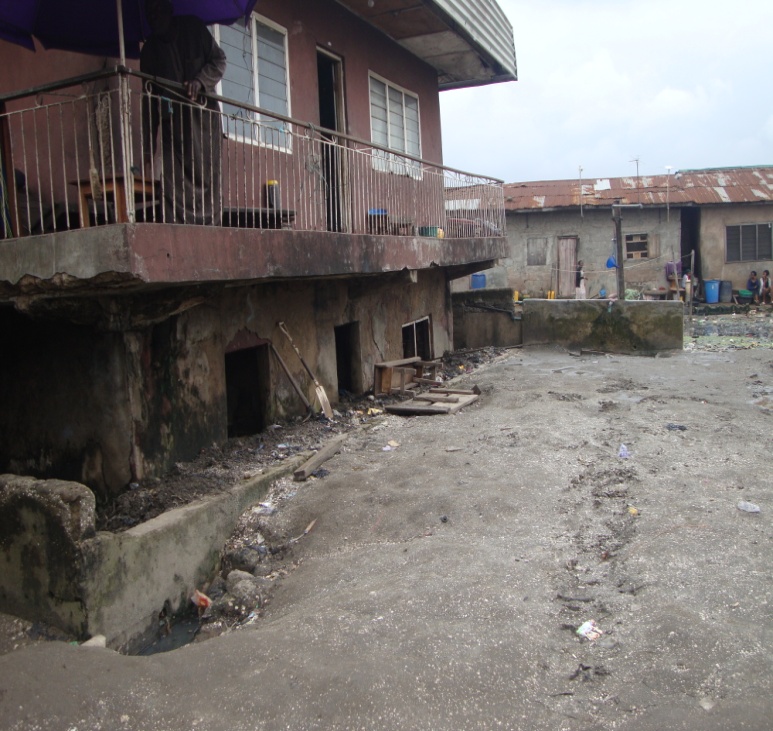 Plate 8.2: The construction of another floor over an existing house. Photo taken by Author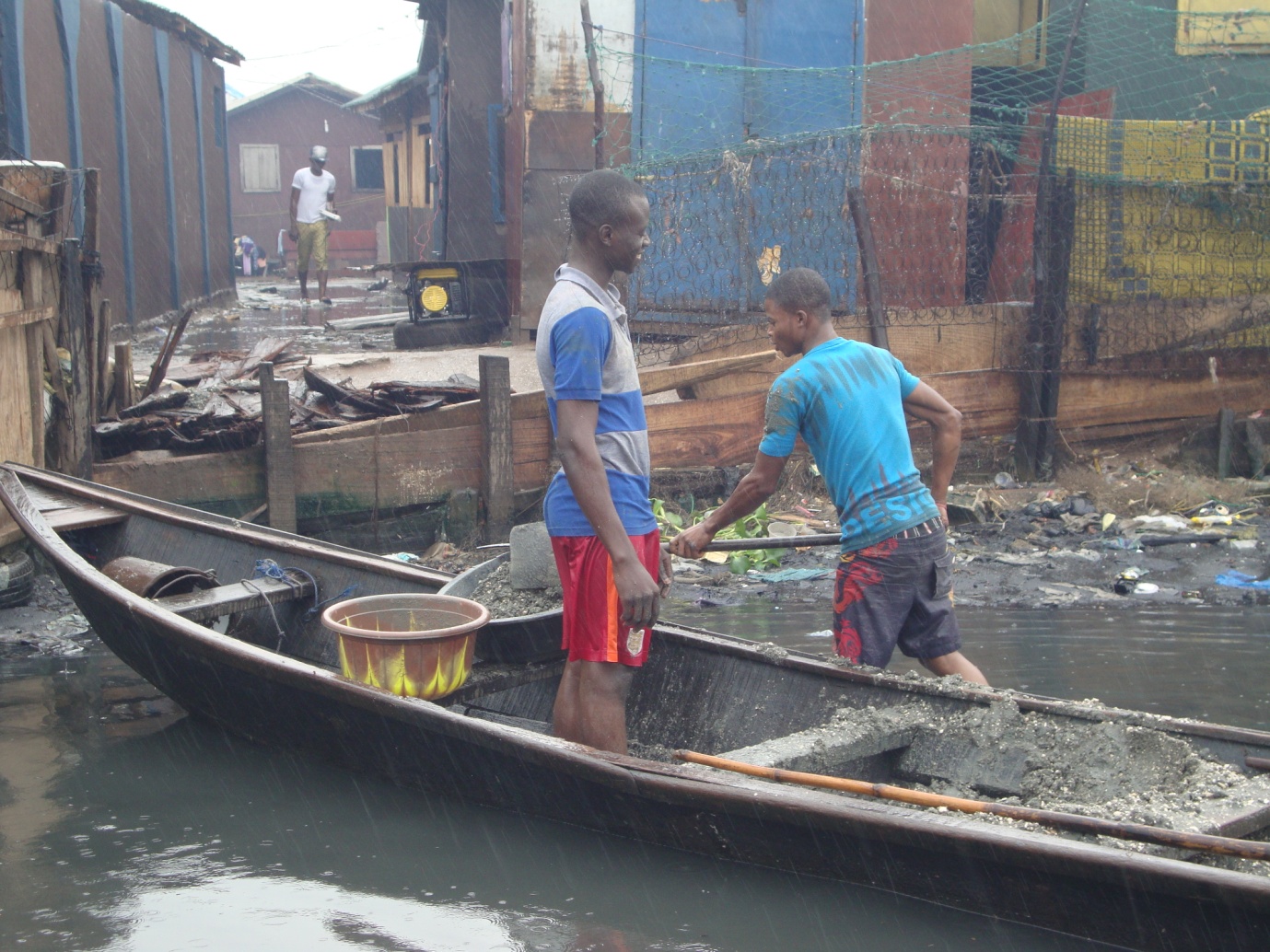 Plate 8.3: Digging sand for refilling. Photo taken by author This refilling and floor raising as well as the construction of local drainages, were also notable activities at the community levels (more vulnerable areas) in both communities (see plate 8.3). For Owode-Ajegunle, this is evidenced by the accounts of Olatokun and Jolabi in the following discussions:Olatokun: …then again, a lot of people, when the flood water has gone, will fill their houses and make them high.I: They will fill it?Olatokun: When they realise that it is because their buildings are low that is why the water has entered their homes they will fill their homes, a lot of people will also join hand and fill up their streets, so that their cars will be able to get home, so these are the things that the community does.Jolabi: …after we have experienced some of the funny aspect of the water we now prepare, we do community effort by putting little drainage with the little money we can gather we buy sand to fill some of the environment in which we are living so that the area will be higher than the other area, so that is what we do.I: In order words that is raising of the floor?Jolabi: Yes, the raising of the floor sometimes and the environment, that is, the corridor and all that we do fill so that with the little money we can do.I: Is that at the communal level?Jolabi: At the communal level and even personal something we do buy sand to make sure that we fill the area up.I: That is at an individual level.Jolabi: Yes, at individual, am talking at the individual level now, to fill our environment, our area, our compound or to raise some of our rooms, despite the fact that the house itself would be so close to the roof, because the more you fill it the more it will be so close to the roof, that is how we do manage sometime.While in Iwaya, the strategy is typified by Fredrick and Dosu as follows:Fredrick: You know when the water damages some part of the house you have to see to that one too, you will have to repair the house. When that is being done you are on your own nobody will help you with that one but the filling of the area is the most important thing.I: Is that done by individuals or collectively?Fredrick: Individuals do it and collectively it is done, you know all the roads that lead into the community we have to fill it. (Interview with Fredrick)As the surge flows in, within one hour it will recede, so the grace we have is that we are close to the big sea, so when it comes we hold on and after a while it will retreat and after about 4 or 5 days the floor will become dry again. We will then get sand and fill all the places that have been messed up because we do the filling of the place ourselves, so we get sand and saw dust and fill the roads so that the children will be able to go to school, do you understand. (Dosu, Iwaya)These narratives indicate an assessment of damage, followed by reconstruction activities, at the individual and community levels. This suggests that while financial assets were mobilised at the individual level, a combination of financial and social assets were utilised at the community levels for rebuilding towards adapting to flooding events. For instance, at the household level, Debo explained that “When the flood is done doing what it wants to do around November 16 to November 30, it will start receding, you need to put money in your pocket [to have money at hand] to fix the house so that it will not result in sickness…” This suggest the need for financial resources and also exhibits the importance of local knowledge and awareness of flooding useful in addressing its associated problems. The mobilization of financial assets depended on socio-economic status as people with marginal incomes may be unable to adapt and may be forced to either abandon or sell their properties as indicated in the narratives of Olamibo (Section, 7.5.2, pp.220). For instance, Violet explained that:The house itself would have been damaged. People will now start renovating and start looking for money to repair the damaged houses. Some of the belongings that are already destroyed will be thrown away, and people will start looking for cement to repair the damaged houses because the flood will have eaten up a lot of things in the homes, it would have also eaten up the wall. Some walls even collapse, when the flood recedes, people often go borrowing to rebuild their structures; they often borrow from micro-finance institutions. It is also sometimes difficult to repay the money borrowed from the micro-finance institutions after the repair of the homes and this often results in high blood pressure for some people. (Violet, Owode-Ajegunle)This indicates that following a flood event, people seek money from financial institutions, and this requires some form of collateral and as such poorer people may be excluded from accessing such institutions. Aside from refilling and reconstruction, sensitisation, information sharing, and education on flooding, similar to the activity carried out prior to the flooding event, was also indicated as a strategy utilised for rebuilding and post flood recovery. This again highlights the overlaps of the strategies across the three-temporal dimensions of the flooding events.Internally Induced ActivitiesBesides these externally directed strategies, internally induced factors that served as a source of motivation for damage limitation and rebuilding were also observed in the narratives of the people in both communities. This however differed for individuals within the communities, while for some people, these internally induced factors were faith and fate based, for others they were based on social experiences/expectations, while for some others they were based on place attachment and claims of belonging. In Owode-Ajegunle, Charity, Adesanwo and Jolabi, demonstrates these three realms in the following narratives:We are living in peace and I pray in the name of Jesus that the peace will not elude us…Normally anyway, when things are going good prayer is needed and likewise when going bad. In every part of Lagos, there is one specific issue or the other to a community, but then we will continue to pray to God that so and so thing that we do not want please help us to take it away. There is nothing in the community that is beyond perseverance. (Charity, Owode-Ajegunle).To be sincere with you, since I came in I can more or less say, we hardly experience crime like some other areas that we are hearing about, and whoever that is doing crime, we can easily fish them out so that is the reason why you see me here. It is not that some of us do not have property in some other areas but for me to come all the way from Ikorodu, saying am going to Ajah… (Adesanwo, Owode-Ajegunle)You see after the problem, what happens is that it is like when somebody is given a traditional mark, it will be painful but when it heals it will be beautiful, just like that, even if it causes us a lot of damage, we will still come out. Some of us have been here since 1940 something, during the eclipse of the sun, 1947, some of us were born here, some they came here more than 40 years ago, over 100years. So, the fact is that we cannot leave the place so when the water comes and goes we turn to organise ourselves back, starting our domestic working and our daily occupation especially fishing. (Jolabi, Owode-Ajegunle) While in Iwaya, Dipo, Jokotola and Olude’s accounts exemplifies the three realms:So, it affects one’s livelihood but being a black man we are used to hard life [laughing], we are used to hard life, survival of the fittest, we are used to it, it’s a challenge we believe it’s a challenge of life; you have to face it squarely. (Dipo, Iwaya)There is nothing it (floods) does to us, we have become used to and accepted it. May God not allow deprivation to be part of one’s life, there is nothing we can do about it. It is what befalls one that one accepts as one’s destiny, but if it is such that when you move in your children becomes sickly, one can then say it was after we moved in and experience the storm surge that our children became sick. May God not allow one to live a poverty-stricken life; our bodies have become accustomed to it. We are used to it. (Jokotola, Iwaya)Thank you, I thought of something and that is what has kept me here, what I thought about is the fact that since I have been living here, I have not experience the death of a wife or a child and I have not fallen sick. So, I thought of it that there are some tenants that rent two rooms in someone else’s house, he might even have built a house with four flats and still have the thought that in that room there is an angel there making things happen for him and in that wise decide he would not relocate from the house. That is the reason why I have decided not to leave this house otherwise I have houses upland everywhere…. So, when I observed that in this place I have not incurred any loss on my job, and my family, I decided to remain here. (Olude, Iwaya)All of these accounts highlight the issues of faith/fate, social experience or place attachment. In both communities’ people talked about their experiences of peace within the community as a key factor for their ‘staying on’, while some talked in terms of their belief as shown by Charity, Olude and Jokotola. These findings are in line with the arguments of some commentators who argue that that belief and faith could serve as a coping strategy and help foster a quicker recovery in recurring hazards and disasters (Adger et al., 2012; Gaillard 2010; Billig, 2004), but more significantly highlight the role of human capital.  Furthermore, the suggestion by Scannell and Gifford (2013) that threat from climate change could increase the importance of place attachment was observed in this research because people were noted to obtain solace from environmental threats through a reaffirmation of place bonding as typified by Jibola and Olude. Also, place attachment was manifested through the use of place identity and autochthony discourse both as a source of resilience and rebuilding and as tools for resistance against eviction and relocation (as will be discussed in section 8.4). Adesanwo, in his account above typifies his ‘staying on’ based on two functional aspects of place attachment i.e. for security and for attainment of personal goals, in ways that exhibits place dependence as proposed by Scannell and Gifford (2010). This is because his value attached to the place was tied to the fact that the problem of crime was minimal as was the distance to his place of work.  Others were observed to exhibit autochthony claims of belonging as a means of building resilience, for instance, when asked why some residents preferred the location, some laid claim to living in a ‘family house’ or described themselves like Fredrick as “the son of the soil”, indicating ancestral ties.  The key issue here, however is that people used the tripartite dimensions of place, person and process for rebuilding and as a source of resilience. This was achieved using both the physical dimension of space through its functional (i.e. place dependence, for survival and security, or as a means for the pursuance of peoples’ goals) and the social aspects (i.e. sense of belonging, identity and self-esteem (Scannell and Gifford, 2013; Scannell and Gifford, 2010; Billig, 2006; Vaske and Kobrin, 2001). This then support the assertion that place attachment may inform people’s adaptive response when faced with risk (Adger, 2013; Mishra, et al; 2010). 8.3. Adaptation strategies deployed by external actors to address floodingThe AAF acknowledges the role of policy and institutions in shaping the adaptation process and therefore, due cognisance need to be given in the adaptation process to the activities of external actors in line with the integrated approach. The strategies of external actors will be discussed in this section to highlight their influence over assets and to give a holistic understanding of the adaptation process within the broader socio-political context of the communities. This, in line with the AAF, will be discussed in terms of strategies undertaken, pre, during and post flooding events.8.3.1 Pre-flooding strategies  The main pre-flooding strategy that resonated across all three levels of government was early warning, through public awareness and media jingles to pass information on impending flood risk. The focus of the National policy statement on flood, however, appears to be more focused on flooding impacts that undermine agricultural practices. For instance, the policy statement read: “To forecast, prevent, monitor and manage flood including optimal utilization flood water for agriculture and other purposes as well as management of flood plains”. (Federal Ministry of Environment, (FME), 2005). In relation to the urban context, the policy guideline highlights that “urban growth including drainage shall be enforced” It also says “all flood control measures are to be in place prior to or as the first step in urban development” (FME, 2005, pp.28). At the state level, similar activities of sensitisation and awareness creation recurred; however, this is taken further through the clearing of primary and secondary drainages. This was highlighted in the Ministerial Press briefing document in 2012 as “Pre-rain maintenance dredging of primary channels and mid-rain maintenance of secondary collector drains as well as tertiary /road drains”. At the local government level, clearing of drainages was also the main strategy deployed pre-flooding event, both at the YABA LCDA and Agboyi- Ketu LCDA. This was captured in the statement of Huntonu, a senior officer at the Yaba LCDA where Iwaya is domicile  So, we, apart from the monthly environmental sanitation where people, where the inhabitants of Makoko and Yaba where they are by law supposed to come out every month end to clean their environment, de-silt the drains, apart from that there are some drains that are heavily silted that the local government have to come in to do that on its own. There are so many of that and it is part of what we do to make sure that the environment, in terms of flooding or over flooding, the environment is a bit safe during rainy season, now we are supposed to start the health exercise by March-April, before the rains come. (Huntonu, YABA LCDA)Notable however is that the strategies are set within Disaster Risk Reduction, this suggests a ‘strong’ construction of vulnerability (Canon, 2008) and a conception of adaptation as hazard, hence the key assets deployed are human capital, physical and financial capital assets. Most non-governmental organisation that work in both communities were focused on health and poverty alleviation, often offering health related services and humanitarian support. CCDI, a conservation focused NGO, and Heinrich Boll Foundation were exception, though they worked with the local governments and the communities, their engagement was limited to information sharing and capacity building, through publication and seminars with partner local governments due to the paucity of funds.8.3.2. Strategies deployed during flooding eventsThe impacts of the response during flooding events in the two communities differed, during the 2011 flooding events, the role of the federal government through the provision of funds to the Lagos state government recurred in the narratives of most of the participants in Owode-Ajegunle. A strategy utilised by the state government during flooding events was the evacuation and camping of the residents at the Agbowa relief camp as echoed in the discussions of the research participants. There people were housed and fed beyond the duration of the flooding events. Children were also put in schools in locations around the relief camp. This was highlighted by Adul as follows:When I got there, the school where my children were placed further encouraged me to stay on because the government made provision for both primary and secondary schools for the children. The government tried placement within the local community schools but could not and so moved on to Model College, it was based on the influence of the government that the school took on the pupils from Ajegunle community. The pupils form Ajegunle admitted into the school were admitted into the Junior Secondary School 1 (JSS1), so my child ended up doing JSS1 to JSS3 in the school, without us having to pay a kobo because of the influence of what happened our children were able to access that school. (Abdul, Owode-Ajegunle)Abdul’s discussion indicates the welfare approach to urban vulnerability, this is perhaps influenced by its DDR and DRM conception of vulnerability set in a world-view of offering humanitarian support (Yamin et al., 2005). However, at the local government level, disparity occurred between residents in Owode-Ajegunle that are domiciled under the Agboyi–Ketu LCDA and the Isheri-Ikosi LCDA. While the residents under the Isheri- Ikosi got some support from the local government in terms of wooden planks for the construction of wooden walkways, the residents under Agboyi-Ketu did not get such a support.  For Iwaya, the scenario was however different at all levels of government, the residents indicated that they hardly receive support from any level of government and their attempt to engage with the powers that be is often gated such that the spaces are hardly created. This perhaps stems from a perception of the naturalisation of their flood problem. For instance, Rasaq, A senior bureaucrat in the state ministry of environment said “where they encounter operational river flooding, overflowing of the rivers all the time but people are used to it anyway because they believe it’s part of the rituals for their lifestyle”. Such a perception could have implications for the creation of the much need space towards an adaptation agenda that is transformational besides having implication for the people’s recognition and citizenship status (Painter and Jeffery, 2009).8.3.3 Post-flooding events strategies Post flooding strategies at the three levels of government were also firmly set in DDR and DRM conception of adaptation. Technical activities of building drainages that could keep the state locked-in on incremental adjustment and damage limitation appear to be the focus of policy and action. For example, Guideline 31 of the federal policy states that “Government development agencies (e.g. LGA/State) shall prohibit the siting of essential facilities and major structures in identified flood hazard areas and drainage alignments”. This has implication for the people’ s well- being, as observed in this research. For instance, in a group discussion with women in Owode-Ajegunle, the issue was highlighted as excluding the community from access to health care. Charlotte: Yes, that was what they were saying to us. They said it to my own face.Hafsat: That was what they were saying to us which should not be.I: Was that at the local council office?Hafsat: Yes, it was at the council that it was being said, that it is only things that can be easily taken out that they will place in the community. If you get to Idera, you will see a health centre there, you will observe that the health centre was constructed with a container (name for metal containers often used in shipping goods at the ports), despite the fact that land is available for the construction of the health centre. They said if they get the signal form government that the people will be sent off they will just easily pick out the container, are we not human beings as well? (FGD with Women in Owode-Ajegunle)Issues as this has implication for the recognition and participation parity of the people beyond citizenship. 8.4. Assessing the Impacts and Strategies: what adaptation?In this section the different strategies employed, during and post flooding events at the different levels of households, communities and governments/institutions levels is assessed to highlight the nature of adaptation and the possible movement towards an adaptation process that is transformational. This assessment will be undertaken through the ‘adaptation activity sphere’ of Pelling et al., (2015) because of its usefulness in highlighting the metasystems and the (non-)interactions between its various components as discussed in chapter two. These adaptation activity spheres include; individuals (values and identity), Technology (material and organisational), Livelihoods (production and labour process), Discourse (popular and policy), Behaviour (practice and routines), Environment (biotic and abiotic), and institutions (regulatory and cultural). As Pelling et al. (2015) assert, none of this activity sphere is dominant rather they coevolve, interact and intersect, with each capable of a transformation that results from internal and external change processes and response. Thus, the discussion will focus on the relevant activity spheres to the research, highlighting their interactions and intersections. It will also simultaneously highlight which activity sphere exhibits resistance, incremental or transformational adaptation processes, indicating their impact on or interaction with other related sphere. The extent to which assets influenced the adaptation process will be discussed, with a focus on the assets that were utilised. Individual activity sphere designates changes to the acts or processes of intuition, reasoning, knowledge acquisition and emotional intelligence. This also indicates the potential to develop self-authoring minds based on reflections on prior assumptions that influence activities with, and views on structures and social relations (Pelling, 2011). As Pelling et al. (2015) highlight, the implication of such self- authoring mind could involve the rejection of prescribed identity, or reinforcement of projected identities and the transforming of ideological beliefs in moving towards transformative adaptation. Such simultaneous identity rejection and reinforcement were prominent in the narratives of the people in both communities, displaying the people’s agency and the use of their human capital as earlier highlighted in the preceding section. In both Iwaya and Owode-Ajegunle, community identities were created and used as a form of resistance. The people mobilised powerful symbols in the face of larger threats of eviction, such mobilisation rests on the combination of key sites with culturally and historically significant social values and meanings (sometimes covering major axis of difference). At the individual and household levels in both communities, many people utilised autochthony tropes to reassert themselves and their claim to the spaces in which they live. This autochthony as a claim of belonging is notably a principal trope of asserting citizenship in Nigeria’s troubled citizenship geography. In Nigeria, national identity is weak and based on the concept of indigeneity that identifies and ties people to specific places and groups (Adebanwi, 2009; Kraxberger, 2005). As Kraxberger (2005), argues, such identification and ties with specific communities in states within the Nigerian federation, indicted as citizenship containers, decimate the national identity of citizenship (Kraxberger, 2005). The utilization of such trope and claim of indigeneity manifested in the residents’ narratives in two distinct ways. While some of the residents laid claim to being first settlers, (see chapter 6), some assert that they were ‘sons of the soil’; thus, rejecting ascribed identities as ‘squatters’. As Dunn (2009), argues such tropes could offer ‘a sense of primal security and certainty’ to a population seeking security in the face of uncertainty. However, such sense of security is transient and unstable because of its lack of substance within citizenship discourse of formal rights and recognition (Dunn, 2009; Geschiere & Jackson, 2006).  This perhaps explains the positioning of such actions, with respect to adaptation, as a measure of resistance to the source of vulnerability rather than challenge the existing underlying skewed social contract that facilitates their vulnerability. Furthermore, such actions, suggests the use of human assets through innate reasoning and emotional intelligence, based on self-reflection to continually resist the drivers and sources of vulnerabilities such as discursive framing. The discussion above highlights the intersection of people’s identity and value, with the adaptation activity sphere of institutions (formal and informal); exhibits the interaction that shapes the adaptation process; and the blockages that prevent a move towards transformational adaptation. This rejection of prescribed identity was also observed at the community level but resulted in different pathways for the two communities. While the adaptation pathway for Owode-Ajegunle could be said to have evolve towards a more transformative pathway that of Iwaya appears to be locked in the resistance pathway. Plausible explanations for this are ‘attribution for the causality’ and ‘interpretive frames’ ascribed to the flooding events. Attribution as a causal explanation for an event or behaviour is important for adapting and overcoming the challenges of a changing environment (Harvey & Martinko, 2009), and can possibly affect reactions to a thwarting of goals or frustration resulting in restraining or instigating processes (Berkowitz, 1998). However, the evolution of restraint or instigation will depend on the conception of the frustration as justified or unjustified (Dill and Anderson, 1995). As discussed in chapters 5 and 6, different environmental and political sources of vulnerability were prominent in the narratives of the people. The residents of Iwaya were consistent in asserting that the flooding events, ‘the Iyo’, in particular, was natural and thus accepted it as a tolerable risk. For the residents of Owode-Ajegunle, the flooding problem and the subsequent impacts on the community was attributed to the conspiracy between nature i.e. the Ogun river and the unnatural technological system of the dam management. These different appraisals and interpretative frames, according to Rochford and Blocker (1991), determines the choice of either an intra-psychic-strategies of stress reduction or a collective action towards activism to alter conditions believed to have fostered a continued vulnerability to disaster. This had implication for people’s self-conscientiousness, a key component toward shaping the political economy that shapes vulnerability. These contrasting choices were observed in the research with slight modification. Residents of Owode-Ajegunle based on the interpretive frame of their flooding experiences, as arising from an unjust action that had implications for eviction and demolition were mobilised towards activism, resulting in the evolution of the Lagos Wetland Community Stakeholders Forum. In Iwaya, despite the interpretative frame of a natural phenomenon, residents in the more vulnerable areas of Isale-Iwaya and Ago-Egun, exhibited resistance to the forced relocation and eviction proposed by the Lagos state government. The key instigation for this action of resistance was the killing of one of the chiefs belonging to the fishing ethnic group in the community. This supports the position that even in situations of perceived justified frustration, the manifestation of overt aggression is possible (Dill and Anderson, 1995). Despite the similarities in the show of activism, differences existed in the motivation and adaptive preferences in the two communities. In Owode-Ajegunle, ‘heightened motivation of aggression’ was utilised to access government institutions and relevant authorities to gain recognition and inclusion. The people were motivated to challenge the status quo that resulted in the official granting of tenure rights to their space. Iwaya, on the other hand, displayed diminished motivation that suggests a state of ‘learned helplessness’, a situation in which individuals come to believe in the futility of effort due to the inevitability of failure (Harvey & Martinko, 2009). This is because for such individuals, the control of an undesirable situation lies beyond their reach (Teschl & Comim, 2005). Moreover, Harvey & Martinko (2009) explained that external barriers to success, promote internal and frequently stable attribution for failure, while attribution to any success achieved is externalised by the actor. A case in point of such a barrier to success is shown in the part provision and exclusion of the community from the promised slum upgrade project through the LMGDP. This resulted in a perception of ‘poor fortune’ or ‘bad luck’, such perception of uncontrollability, hampers any initial motivation towards addressing the unsatisfactory circumstance of flooding. This highlights the position of Gaventa (2006) that individual variation is influenced by the seriousness or complexity of the problem and the level of effectiveness of pushing for regulation. This had implications for the ‘power within’ and ‘power to’ in the two communities while the hidden power was fostered for Owode-Ajegunle, it was observed to be mollified for Iwaya. This in turn has implication for a shift in individual values that could catalyse tipping points and weaken hysteresis in people’s attitude towards addressing the problem of flooding. This observation gives credence to the call by Tanner and Allouche (2011) on the need to pay attention to how different groups conceptualise and negotiate power and resources. Beyond this, Teschl & Comim, (2005, pp.,238) explained that the contradictory motivation created through a perception of uncontrollability leads to a ‘cognitive dissonance’ and an attempt to ease this results in a strategy of doing away with any motivation to address the unsatisfactory circumstance. This consequently results in a ‘resigned adaptation’ where people lose their aspiration, are without incentives to take actions and thus accepts the status quo. However, such aspiration could be fostered or quelled through leadership. Significant in the motivation of the residents in both community towards activism was the role of leadership. The findings of the research resonate with the position of Kates et al. (2012), on the criticality of leadership for initiating and sustaining an adaptation process that is transformative. The position that the influence of leadership may not necessarily be positive (Olsson et al. 2006) was also found in the research. In Owode-Ajegunle, it was observed that ‘tipping point leaders’ or ‘champions’ (Kim and Mauborgne, 2003) that were able to transverse barriers to change emerged through the flooding crisis and fostered changes in institutional arrangements, priorities and norms through the shadow networks of the Lagos Wetland Community Stakeholders Forum (LWCSF) that eventually became registered as a community based organisation. The role of this shadow network recurred in the narratives of the participants, this is captured in Mary’s statement as “Especially Wetland (Stakeholders Forum), they have been trying, they have been going up and down to make sure that the flood is not disturbing us” Anjola expressed a similar view in his statement that “the Wetland community…they have been trying, they have been trying, they have been helping us, they have been helping us to see that something good should come to this area.” The emergence of the LWCSF could be traced to the 2010 flooding event in the community, its emergence supports the view that a strong informal context could provide the platform for transformational adaptation and buttresses the position that shadow networks could contain the alternative means for socio-ecological management (Olsson, et al., 2006). The 2010 floods could be said to have led to a critical juncture in the social contract for Owode-Ajegunle and the tipping point that opened up room for positive change. It highlighted a moment when, through flooding events as tipping points for change, rights are claimed or denied through a contestation of the social contract. This supports the argument that disasters and shocks can open political spaces through power contestation or constrict political spaces through power concentration for rights redistribution in the social contract (Pelling and Dill, 2010). In the case of Owode-Ajegunle a contestation of the social contract was observed to have occurred through the combined influence of critical contentiousness as earlier discussed and through the influence of tipping point leaders. This assertion recurred in the narratives of the residents of Owode-Ajegunle, for instance, Violet discussion indicated a trust in the leadership of the LWCSF in the following statement  We want trusted people, …that we can rely on and if they can give the stakeholders a chance our leaders can, even two of them so that people who know about this area very well, especially our chairman [edit] he’s very good, we trust him very well and other leaders, if the government can join him and these people they want to use for this area, so that we will monitor what they are doing, we will know maybe they are doing the right thing for us. (Teniola- Owode-Ajegunle) This was also reiterated by Jibola, one of the leaders in the following statement “the issue of flooding is what pulled us together here, we now realise we are going nowhere, in fact if we leave the flood to take over we cannot afford to take a land in Lekki or take a land in Ibafo, so we better stay here and fight it out”.  This statement and the totality of the preceding discussions highlight the interaction between the three observed component of social contract, critical conscientiousness and leadership. It also highlights the criticality of the human capital and its component political capital in the move towards an adaptation pathway that is transformational.Similar occurrence of the raising of critical conscientiousness, leadership, and a contestation of the social contract was observed for Iwaya. The community leadership besides the traditional rulers and the community development committee, were the CDA chairmen that are seen as the fourth level of government and reports to the municipal level. This perhaps limited their ability to think creatively due to the lack of freedom from the scrutiny of formal agencies as proposed by Olsson et al. (2006). Besides, it was observed that the community development committee, served as a channel for information transfer between urban governments and residents as indicated by Dodman and Satterthwaite (2008). Closer analysis of the leaders within the community suggest that their reinforcement of existing cultural values and norms could have facilitated the mollification of a transformative process beside attribution for causality. For instance, Akogun, in a discussion with other leaders on the ways of seeking redress in relation to the abandoned projects in the community exemplifies this;I: Has there been a forum to write to the World Bank itself as an establishment?CB: It is never done, we don’t do that as I discussed with him, this is a country and we are within the country there are areas of cooperation, we don’t wash our dirty linens in public, rightly or wrongly, even if you get information from the LMGDP, it is not for you to release this information to the World Bank. To me it will count as a form of espionage and you are doing it free of charge to them and they will in turn fire you back. (Discussion with Akogun and other leaders, Iwaya)This shows the influence of cultural norms, expectations and societal disciplinary practices in defining what is acceptable and normal within a context. It highlights the influence of socialisation, ideology and culture in influencing subjectivities that has been argued to follow power through the resistance or internalisation of cultural codes (Eriksen et al., 2015). This perhaps limited the contestation of the social contract, despite the opportunity offered through events that fostered tipping points for challenging the status quo. This finding also reiterates the influence of the cultural codes on social contract and development of critical conscientiousness required towards a transformative agenda. Particularly because culture -as an invisible power- and politics interact to define the boundaries of inclusion and exclusion in the social contract (Brock et al., 2001). This highlights the intersection and influence of social capital through societal disciplinary practices and cultural codes on human capital because societal pressure arising from these cultural codes could influence a shift in individual value and affect hysteresis towards the environmental problem (Scheffer et al., 2003) In the discussion on the impacts and strategies of the flooding event on the people, discussed in the last two chapters, commonalities and differences exists at the household levels within and between the two communities. However, attribution for causality seemed to be a key determinant in adaptation preferences and outcomes in both communities as indicated in the discussion on political impacts.  At the level of government, the situating of strategies within the conception of a disaster risk reduction had implications for actions. In reducing urban vulnerability proximate causes were the focus and in line with the hazard conception of vulnerability people were perceived to take rational decisions and responsibility for risk is placed within the communities as shown in the policy documents and in the comment of the top government bureaucrats (see discussion in section 8.3). Hence attribution and responsibility for causality of the flooding events was placed firmly on the community. Moreover, this discursive framing through attribution and naturalisation of flooding problem fostered the constriction of spaces of engagement and shaped the nature of engagement. Furthered through dominant discourses of ‘squatters’ and ‘new entrants’ to the city as discussed in Chapter Six, that aided exclusion and distancing. Thus the distancing and misrecognition arising from the attribution, could be argued to hinder the people’s participation parity and fostered mal-distribution and status subordination.  Besides this, a welfare approach to vulnerability is entrenched through this perceived attribution and the DDR and DRM approaches with a worldview of offering humanitarian support are further reinforced. This entrenches the continual blaming of the people and the placement of the responsibility for risk on them. Significant in this is that the notion of ‘power with’ as conceptualised by Gaventa (2006), for fostering a synergistic relationship is impeded. The implication of which is that spaces for inclusion and negotiation as enshrined in the social contract between governments and citizens are gated or blocked. This sets adaptation pathways on an incremental or transitional pathways and shuts the alternatives routes that could foster an adaptation pathway that offers the co-benefit of development and adaptation to climate change. It was observed that while the access to this alternative route, despite activism, remained constricted for Iwaya, for Owode-Ajegunle community the alternative route was enabled. Residents in Owode-Ajegunle were able to through the tipping point of flooding events, develop self-conscientiousness, organise through tipping point leaders, evolve the shadow network of LWCSF to contest the social contract and utilise invited spaces to negotiate their access to resources. They were therefore able to steer the adaptation process towards a more transformative pathway. This indicates that the creation of self-conscientiousness needs to meet with spaces of inclusion and recognition for the development of an alternative adaptation pathway.  Overall, the findings of the research suggest that the mobilisation of human and political capital as well as social capital are crucial to the key components in the transformational adaptation process. In view of which there is the need to focus attention on building these assets for policies that aspires to support an adaptation pathway that is transformational. 8.5 Conclusion In this chapter, the strategies for the addressing flooding was examined in the three-temporal dimension of pre-flooding, during flooding and post flooding through assert mobilised. At the different stages, multiple assets were mobilised to address the problem of flooding. These actions, however, intersect within the three different temporal dimensions. Prior to flooding, people engaged in building physical assets through the strengthening of their buildings to withstand flood water. These involved, raising the foundation of the property, sand filing and construction of wooden walkways that facilitated movement during flooding events. Besides the reinforcement of property, life skills such as swimming were used to mitigate the impact of flooding events. Actions at this stage were more focused on building physical assets and this asset seems to be more important in addressing flooding impacts. However, the physical assets intersected with financial and human capital. During flooding events, activities were more individual than communal, and bonding social capital was a key asset during flooding events.  People called on their kinship and place based networks to address the impact of flooding on their households. Temporary and permanent relocation sometimes to friends and family were some of the strategies utilised. Avoidance was also used through the timing of activities to reduce the impact of flooding. Besides this, people also ‘stayed on’ and used vigilance as a strategy, while physical activities like ‘moving up’ and bailing out of the water were used to reduce the direct impact of the flood water on their human capital. Social capital and human capital were key assets during flooding events. Activities post flooding events overlapped with activities at the other two stages of flooding. Most of the activities as with during flooding events were centred on physically rebuilding, however, people also used the tropes of faith and religion to stay on in the communities. Majority of the strategies at the government level were centred on increasing technical investment and addressing proximate causes. Analysis of the strategies indicated that self-conscientiousness was necessary to engage with the political economy that shapes people vulnerability. The influence of leadership and culture in fostering and mollify the development of self- conscientiousness and contesting or reinforcing the social contract were also discussed. However, it was observed that this alone is limited in offering an alternative adaptation pathway, but needs to meet with created spaces for inclusion and recognition to lead to an adaptation pathway that is transformational.       Chapter 9: Conclusion9.1 IntroductionThis thesis has shown that the vulnerability of low-income residents to the problem of flooding in Lagos is multi-layered and exists a priori. The thesis argued that the conceptualisation of autonomous adaptation as ‘unplanned’ needs rethinking and further argued that a shift towards transformational adaptation could occur when self-conscientiousness is matched with spaces for inclusion, recognition and participation. The literature on adaptation to flooding in Lagos is scarce and the few available studies on flooding in Lagos have focused on livelihood vulnerability or an assessment of the vulnerability of the coastal communities to flooding (Olajide and Lawanson, 2014; Ajibade et al.; 2013; Adelekan, 2010). This thesis observed the absence of studies on the adaptation process and a gap in the literature on the ability of vulnerable people to shape the political economy of their vulnerabilities and securities and the mechanisms utilised. This gap is addressed in this thesis through an in-depth examination of the adaptation process in two communities in the metropolitan area of Lagos. The research set out to explore the role of asset mobilisation in adaptation to flooding in Lagos through a close examination of two low-income communities, Owode-Ajegunle and Iwaya to addressed the following research objectives 1: To critically explore the multiple sources of urban vulnerability for dwellers in informal settlements in Lagos through the problem of flooding2: To critically explore the role of asset mobilization in addressing (or otherwise) these multiple sources of vulnerability and for building adaptive capacity.3: To critically examine institutional influence over asset access, asset mobilization strategies and the building of the adaptive capacity of low-income areas.A synthesis of the key findings of this research is discussed in section 9.2, while the academic and methodological implications of the research as well as proposals on areas for future research are discussed in section 9.3.9.2 Key findingsIn this section the empirical findings discussed in Chapter Five, Six Seven and Eight are summarised. The empirical findings that explored the multiple sources of urban vulnerability for the residents of informal settlements were discussed in Chapters Five and Six. The summaries of the findings therefore, begin with the key findings in Chapter Five and Six. 9.2.1. To critically explore the multiple sources of urban vulnerability for dwellers in informal settlements in Lagos through the problem of floodingTo understand the multiple sources of vulnerability to flooding and explore who is more vulnerable and why they are more vulnerable, within and between the communitiesChapter Five and Six of this thesis elaborated on the multiple sources of vulnerability to the problem of flooding. Chapter Five discussed the sources of vulnerability to flooding based on environmental factors while the discussion in Chapter Six centred on the political and social sources of vulnerability to flooding in the research communities. These multiple sources were categorised and discussed as environmental sources and socio-political sources of vulnerability to flooding. Environmental sources of vulnerability indicated that people were vulnerable based on their geographical location.Chapter Five of this thesis elaborated on the environmental sources of people’s vulnerability to the problem of flooding. In this chapter people’s vulnerability were situated more broadly within exposure that exacerbates vulnerability. People were observed to be vulnerable based on the proximity of their location to water bodies and the physical characteristic of their location, a pointer to a priori existence of their vulnerability. These physical characteristics differed in terms of morphology, ecology and subsidence. Proximity to water bodies and other morphological characteristics were found to reinforce the problems of subsidence in the studied community.  As regards proximity to water bodies, the type of water bodies, i.e.  River, Sea, or Lagoon were found to play a significant role in how people are vulnerable and defined who was more vulnerable.Close proximity to water bodies and the type of water body engendered vulnerability to flooding. It was observed that the flooding experiences in the two communities differed based on the type of water body that surrounds the community. Although both communities experienced flooding the temporal and spatial dimension of the flooding events differed between the two communities. Flooding events in Owode-Ajegunle were observed to be more intermittent and dependent on the opening and closing of the Oyan dam on the River Ogun. For Iwaya, flooding events were reported to be an annual occurrence and were influenced more by surges from the Lagos lagoon. This then differentiates the type of flooding that affects the communities, for instance, while both communities were impacted by both pluvial and fluvial flooding, Iwaya was observed to experience the extra impact of coastal flooding. This resulted in differences in the duration and pattern of exposure to the problem of flooding. The inflow of the floodwater, on a daily basis, was observed to occur once a day and last for a shorter duration of one month in Owode–Ajegunle. For Iwaya, the pattern of inflow on a daily basis for Iwaya was explained to be twice a day, lasting for longer periods of three to four months. More significantly, in both communities, it was observed that differences existed within the communities in terms of proximity to water bodies. Within each of the communities, it was observed that closer proximity to the water bodies separated the flooding experience of the people and support an assertion in this thesis of the collective but unique experience of the people to flooding events. This was more marked for Iwaya where the close proximity to water bodies intersected with the physical characteristics of the community, for instance, topography. This highlights the fact that residents in locations with lower elevation were more susceptible to flooding and had a different flooding experience from their contemporaries in other parts of the community. This then indicates that although the generality of the people in the communities were vulnerable to flooding due to their proximity to water bodies, those whose residence were closer to the water bodies and those living on the area with lower elevation were most vulnerable. The physical characteristic of place shaped the vulnerability context of the research participants. Such physical characteristics include climatic influence, urban morphology, flora, and the problem of subsidence. The climatic influence on vulnerability from the findings bothered on the pattern and volume of rainfall. Flooding events were indicated to occur during the raining season and heavy rainfall was observed to make the people more vulnerable to flooding events. As indicated earlier urban morphology in terms of the topography, differentiated the vulnerability context between and within the communities. This was further shaped by the nature of the built environment and the biotic influence of the flora in each of the communities. The urban development pattern of the communities differentiated who was more vulnerable within the communities. The areas within each community where urban growth and expansion were purported to have commenced were observed to be more vulnerable due to the poor planning of the areas and the type of building constructed in those locations. Besides these areas were observed to be in close proximity to the water bodies, perhaps due to the fishing and farming livelihoods of the original inhabitants. Evidence of this was observed for areas like Owode in Iwaya, and Ajegunle in Owode-Ajegunle area. Issues as this not only highlight the interaction of the proximity to water and physical characteristics, it also separated the vulnerability context between areas within the same community. This suggests that residents in these areas were more vulnerable in terms of both exposure and susceptibility to flooding events. Subsidence played a vital role in people’s vulnerability to flooding and distinguished the vulnerability context between the two communities. The problem of subsidence was hardly noticeable in Owode-Ajegunle unlike in the other community of Iwaya. For Iwaya, the loss of elevation manifested in the sinking of people houses, which then predisposed the people to flood water. Although the problem of subsidence was more specific to Iwaya, it was limited to the more vulnerable areas with lower elevation and in close proximity to the water bodies. This indicates the differences in the vulnerability context of residents within Iwaya community and shows the differences in people’s vulnerability between Iwaya and Ajegunle communities. The findings in this section indicated that although people may have similar exposure to the problem of flooding, the question of who is more vulnerable depended on where they are located. This supports the literature on the settlements of marginal groups as more vulnerable to the impact of flooding (Satterthwaite, et al., 2009; Douglas et al., 2008; Parnell et al., 2007; de Sherbinin et al., 2007). This issue of location was however modulated by people’s agency and socio- political actions.Political and social factors influenced people’s vulnerability to flooding.Chapter Six of this thesis focused on the political and social factors that interacted with the environmental factors discussed in Chapter Five and made the people vulnerable to the problem to flooding. These factors were categorised as those arising from the structural factors of planning and infrastructure deficit, and a breach of the government- citizen social contract. The findings in Chapter Six highlighted the complex interactions between government policies, the provision of basic infrastructure, and the politics of inclusion and exclusion. The shifting political landscape of recognition and inclusion and the ethos of reciprocity and inclusion in the social contract then shaped the vulnerability context of the people to flooding in both communities. Infrastructure deficit exacerbated people’s vulnerability to flooding. The lag in the provision of infrastructure was found to be a major factor that exacerbated the flooding experience of the people in both communities. The inadequate and non-provision of drainage was found to particularly exacerbate the flooding events and experiences within the two communities. The poor engagement of the political actors with the residents in both communities was observed to be connected to the broader discourses on residents of informal areas as ‘squatters’ and ‘problematic to society’. When and where basic infrastructure was provided, for instance, waste collection services, it was observed to be discriminatory against the more marginal areas in both communities.  The implication of this is that the vulnerability of more marginal areas to flooding is exacerbated.  This then suggests a differentiated vulnerability context between residents within the same community. However, this non-provision of services was observed to be closely associated with the policies of governments. Policies of governments, government actions and inactions exacerbated the vulnerability of the people. The policies of government, particularly as regards land and forced eviction and relocation, exacerbated the flooding experience of the people in both communities. The expropriation of land elsewhere fostered intra-city migration and resulted in a rapid population increase in the two communities. This rapid increase with inadequate infrastructure then informed the urban landscape and configuration in both communities resulting in the development of a haphazard outlook that facilitated the people’s vulnerability to flooding events.  Besides this, the planning and projects of government was also indicated as major source of vulnerability in both communities. Maladapted projects were also found to exacerbate people’s vulnerability. In Owode-Ajegunle, it was observed that previous projects such as land reclamation, and current projects like dam operations and sand mining targeted towards reducing vulnerability for some areas or groups exacerbated the vulnerability of people in the community to flooding.  A similar situation was observed for Iwaya community where projects of re-channelization of the canals along with the constricting of a river tributary to a canal and its diversion were indicated as exacerbating the vulnerability of the community. These projects were explained to target the protection a public institution – The University of Lagos. The redirection of the projects or maladapted projects resulted in the form of vulnerability that Juhola et al. (2016) classified as ‘shifting’ vulnerabilitiesBreached social pact between state actors and institutions aided people’s vulnerability. Further on the political sources of vulnerability, the finding of the research in chapter Six indicated that people constructed their vulnerability around breaches in the social contract between the state and the citizens in three key areas, these include a lack of reciprocity, unfulfilled promises and a lack of recognition.  In both communities, a lack of reciprocity recurred in the people’s narratives, this expectation of reciprocity was based on the performance of both financial (by way of paying levies and taxes) and political (participation in voting) civil obligations. Since reciprocity is contingent on the governed and those who govern playing the game by the rules (Ellis, 2006), the non-performance by those who govern was observed to erode ‘credible commitment’ on the part of the residents, with consequences for trust, a key components of the social contract. Moreover, this undermined, for the residents, the tenets of moral and social ethics of entitlements and citizenship, on which reciprocity is based and thus resulted in a perception of ‘insensitivity’ and ‘exploitation’. Unfulfilled promises also recurred in relation to breached social contract in the narratives of the people. Although this was closely linked to a lack of reciprocity, its manifestation and the factors that aided its occurrence differed for the two community. In Iwaya, gated access and distancing by the political class were reported as debilitating effective communication about the problems of the community. This weakened their negotiating power, which according to Ellis (2006) is a key tenet of citizen’s capacity. In view of which it could be argued that their citizen capacity was hampered. The situation was however different for Owode-Ajegunle, where although the people highlighted a lack of reciprocity through unfulfilled promises as exacerbating their vulnerability, this was not facilitated by political distancing or gated access but rather through issues like lack of recognition. This, therefore separates the vulnerability context between the two communities.In both Owode-Ajegunle and Iwaya, the people indicated that a lack of recognition in relation to the exclusion of the residents from project planning and a lack of meaningful engagement with the community in project implementation exacerbated their flooding experience. This notably affected the ‘participation parity’ (Fraser, 2001) of the residents; further alienated them from the political negotiation needed for their citizen’s capacity towards addressing their vulnerability; and undermined their expectation of participation as citizens. Thus, it can be argued that this indicates their existence as subjects rather than citizens (Rebotier, 2012). Taken together, the findings in this section supports the position that in relation to risk and vulnerability to flooding, people’s vulnerability is shaped by expectations, as one of the web of conditions in which lived experiences of risk occur (Hewitt, 2013).Socio-cultural and economic factors aided people’s vulnerability Family ties, place attachment and ethnic identities facilitated vulnerability. People were observed to be vulnerable to the impact of flooding based on their individual and collective choice and decisions. This choice and decision are reflected in people’s decision to stay within specific locations, among specific groups and identify in specific ways.  This turns attention to what Cannon (2008) calls the ‘softer version’ of vulnerability or ‘innocent’ vulnerability, which has cultural and psychological inflections. In both communities, people chose to live in specific locations based on kinship network and family ties, besides this, some others chose specific locations based on ancestral linkages, ethnic affinity and identity. The findings highlighted people’s bounded rationalities. It exhibits how people rationalise their seemingly irrational decisions to inhabit locations that are hazard prone and evidence the position on the need to understand culture as a driver of risk (Thomalla et al., 2015; Adger, 2012; Schipper and Dekens, 2009).Belief and lifestyle exacerbated vulnerability. People’s belief and lifestyle was another factor that exacerbated vulnerability for some groups in both communities. This includes the Ilaje in both communities, the Aworis in Owode-Ajegunle community and the Eguns in Iwaya community. In Owode-Ajegunle, the vulnerability of the Ilaje people was observed to have been influenced by the associate of their location to ancestral heritage and a spiritual and economic attachment to water bodies. These attachments were observed to be a source of resilience and resistance in addressing flooding impacts as discussed in Chapter Eight. A similar situation of spiritual connation of attachment to water bodies and place was observed for Iwaya, where the residents who are of Ilaje and Egun extraction highlighted the spiritual connotation of their life and existence as dependent on water. Further to this was the issue of habit that shows the ways of being of people and could be modulated by culture and defined by society as good or bad.  The role of wrong habits, such as the indiscriminate dumping of refuse in drainages and water bodies, in exacerbating vulnerability was also observed in the people’s narrative in both communities but was found to be a key driver of vulnerability for Iwaya community.    These finding on socio-cultural drivers of vulnerability reiterates the position that vulnerability manifests in human actions and decisions that could be culturally and psychologically influenced (Adger et al., 2013; Schipper and Dekens, 2009; Canon, 2008). Significant in this, is the specificity of this rationalisation to the people who self- identify as indigenous to the community, the Aworis, and those whose livelihoods are water based, the Eguns and the Ilajes, within the two communities. This sets the vulnerability context of these group apart from other members of their community and thus support the argument put forward in this thesis for a collective but unique experience of flooding events.‘Social maladaptation’ exacerbated vulnerability. Reciprocal obligations and commitments are based and maintained on actions and process that results through people’s interactions.  This according to Weaver and McNeil (2015), could result in relational ‘goods’ or ‘bads’.  Relational bads were observed to exacerbate vulnerability for some people in both communities. These relational bads manifested as a concept described as ‘social maladaptation’ in this research. This is because in both communities, efforts of some members or areas to address the problem of flooding impacted negatively and increased the susceptibility of other community members in other areas.  This highlights the fact that maladaptation is not necessarily externally induced but could also emanate from and within a community. Also relational bads like mistrust and disaffection were enhanced because the mutual support in communal sharing and reciprocity in equality matching, bases for social relations were disrupted (Weaver and McNeil, 2015). This had consequences for group cohesion and the negotiating power of the community. Particularly because how people view each other is said to be essential for an effective community and to facilitate collectivism over individualism. This finding also reiterates the position that individual actions are influenced and oriented through a reflection on collective actions (Donati, 2011). Such reflexivity could facilitate the development of new social structures that, through new ways of thinking, are able to manage risks and uncertainties (Donati, 2011). Thus it can be argued that when such reflexivity maintains relational bads, the room for the development of new social structures that could facilitate risk management is hampered, thereby reinforcing vulnerability. Economic factors aided people’s vulnerability to flooding events. People’s vulnerability to flooding events in both communities were observed to be aided by two key economic factors. These include access to livelihood and access to land. Livelihoods was observed to be a driver of vulnerability in both communities. It played a significant role in the existence of the communities and influenced the decision of the early settler to settle in their locations. Similar influence of livelihoods is sustained in contemporary times with people inhabiting the communities based on their ease of accessing their source of income. This source of income could be directly through location based livelihoods like fishing as observed with the Ilajes and the Eguns or through cheaper renting or home ownership in close proximity to the place of work. This proximity to livelihoods was observed to be mediated by land access. Initial ease of access and affordability of land in both communities shaped the current vulnerability of people.  The pluralism of land access and fluidity among the layered jurisdiction over land both problematized and enabled access for poorer members of the society at large The implication of which is a restricted access to areas that are less prone to hazards for poorer members of the society. Also, financial constraint was observed to restrain residents in both communities from moving out, and further facilitate their exposure to flooding events. This reiterates the position that access to land is a factor that exacerbates the impact of extreme weather events for low-income groups (Satterthwaite, et al., 2009). It also gave a wider insight on the influence of the past on the current vulnerabilities of the communities and supports the argument in this thesis of a prior existence of vulnerability.   9.2.2 To critically explore the role of asset mobilization in addressing (or otherwise) these multiple sources of vulnerability and for building adaptive capacity to flooding events.To explore how the dynamics of theses multiple vulnerability sources impact on the asset portfolio of the residents of low-income urban areas. Impacts were multiple and varied for different groups of people. Chapter 7 expounded on how flooding impacted on the different asset portfolios of the people. The opportunities offered also differ between the two communities and for different groups within them. People were impacted differently along the axis of difference, however, most people were impacted based on their location and their socio-economic factor. The findings showed that different assets were impacted and had different implication for different groups within and between the communities. Impact and implications for social capitalSocial capital, particularly bonding and bridging were found to be both fostered and disrupted in the research. Bonding social capital was found to be affected both negatively and positively. The nature of impact i.e. positive or negative was observed to depend on the level of social interaction. For instance, at the household level, flooding events disrupted family functioning through loss, separation and relocation and festered bonding social capital. This was observed to be particularly dire for children because parental loss is observed to facilitate future disorder like depression Boyden and Mann, 2005). One of the key role of the relational process of family functioning is emotional and psychological sustenance in the face of risk (Patterson, 2002).  Moreover, a loss and separation from loved ones, could undermine the resilience and psychological well-being facilitated through support from family members. Hence, disruption to the functioning of the family facilitated the festering of bonding social capital.  Besides, the finding confirms the position of Bartlett (2008) that children may become orphaned or moved away from family through the shock of extreme events. At the inter-household and community levels, the bonding capital of socialising and social roles were observed to be negatively impacted. This occurred through restricted mobility for the adults and children alike and also because of the containment of opportunities for outdoor activities through the constraints of space. This inability to socialise could have implications for well-being for all category of people because people ‘interpersonal flourishing’ (Ryff and Singer, 2000) that exhibits the humanity in people through meaningful ties is disrupted.  Significantly, the inability to play for the children shows the linkages between the social and human assets in terms of mental and physical well-being and indicates the interconnectedness of the different assets. Differences and similarities were also observed between men and women in relation to social impacts. While the modulation of the private spaces for hygiene and culturally defined social roles and expectations were prominent in the women’s narratives, such was clearly absent in the narratives of the men in both communities. The findings of the research seem to reaffirm the position on the body as a site for values, morals and social laws inscription and when not in conformity with the set boundaries or socially defined corporeal expectations could become a site of abjection (Longhurst, 2000).  However, similarity exited in relation to loss of social status and undermining of social roles, even if such roles differed. This resulted in anxieties that could have implication for health and social interaction (Doherty and Clayton, 2011). Besides, the loss or reversal of status was observed to result in undermined self-esteem as a lived value. This corroborates the argument of Graham, et al. (2013) that social status as an esteemed lived value could be at risk from the impact of climate change. Flooding events also impacted on bridging social capital through its impact on the relational association of the collective.  While bridging social capital was fostered at the street, neighbourhood/area and community levels. It was observed to be festered at the sub-community levels, i.e. inter-neighbourhood or area levels.  Social cohesion among residents was observed at the streets, neighbourhood and at the community levels. Residents were observed to cooperate and work together to address the problem of flooding. This, for Owode- Ajegunle resulted in the formation of a community based organisation, the Lagos Wetland Community Stakeholders Forum (LWCSF), popularly referred to as ‘stakeholders’ in the narratives of the residents. However, at the sub-community level, activities to address the impacts of flooding by one neighbourhood, initiated ‘instrumental aggression’ (Harvey and Martinko, 2009) through action that delivered ‘relational bads’ (Weaver and McNeil, 2015), to another neighbourhood. This resulted in ‘social maladaptation’ as discussed earlier with implication for bridging social capital. This finding corroborate the findings of Chang (2010) on community cohesion in places impacted by flooding and reiterates his position that community affect, cognition and behaviour were critical for social cohesion. Impacts and implications for human capitalThe multiple impacts of flooding on health included impacts on people’s physical and mental well-being. The impacts were also observed to differ along the axis of difference. For children, flooding impacted on education in both communities, however the nature of the impact and the implication differed between the two communities. For instance, flooding impact on education meant the loss of learning time, constrained learning spaces and overcrowding for children in Owode-Ajegunle while for Iwaya a similar situation exists for the children but overcrowding was not an issue. Besides this, while the loss of access to school, through the relocation and closing down of the only secondary school in the community were found to be particularly problematic for residents in Owode-Ajegunle, this was not the case for Iwaya residents. These different impacts have different implications for instance, loss of access could result in low school attachment, while overcrowding could have a physiological gendered impact of stress related arousal in boys and helplessness in girls. Furthermore, overcrowding have implication for safety and health such as the ease of transmission of communicable disease and results in the exhibition of aggressive behaviour. This finding separates the vulnerability context of the children in both communities, highlights the differentiated impact of a similar problem of flooding and reiterates the position of the thesis on a collective but unique experience.Aside from education, in both communities, political capital as a subset of human capital was observed to be impacted by flooding events. Political activism from the formal politics and the informal politics of everyday alliances evolved in both communities through the flooding induced threat of eviction and relocation. Spaces of engagement towards demanding entitlement and asserting citizenship were created through flooding events and were utilised by the residents to shape the polity of the circumstance. Although the two communities were similar in this respect, they differed in terms of the nature of the spaces of engagement as discussed in chapter seven. In Owode-Ajegunle, invited spaces through official meetings, lobbying, etc. were utilised for shaping the polity. This differed from the invented spaces of action through insurgent citizenship (Painter and Jeffery, 2009) utilised by the residents of Iwaya. The implication of which was that while residents in both communities used the spaces of engagement created to challenge their de-jure citizenship, the residents of Owode-Ajegunle were able to move on towards a de-facto citizenship through the informal politics of everyday alliance that resulted in the evolution of the LWCSF, a key player in the change. In Iwaya, however, the citizenship status remained, despite the protest from the people, this may not be unconnected with the problem of gated access and social distancing by the political class earlier highlighted, and perhaps the poorly coordinated informal politics of everyday alliances. Plausible explanation for which could be the attribution for, culture and the social constructions of flooding events.  This finding reiterates the argument on the fluidity, temporally and spatially, of the ‘insider/outsider’ divide of citizenship (Pinter and Jeffery, 20009). It supports the thesis on recognition and participation parity (Fraser, 2000) and highlights the position of this thesis that transformational adaptation is possible when spaces of inclusion, recognition and participation is enabled.  It also reiterates the argument for a differentiated and unique experience for the two communities.Another human capital affected by flooding events was health, this was both directly and indirectly. Indirect impacts included the increase in vector-borne diseases like malaria, which has been associated with flooding events in urban areas, due to increased breeding of the insect in stagnant water in blocked drainages (Ahern, 2005; Kondo et al., 2002).  Poor nutrition arising for poor access to and poor quality of food were also observed to be problematic in terms of health. This was observed to have received little attention in the literature and therefor highlights a gap that needs focus. Also, direct physical impacts of psychological and emotional distress, morbidity, and mortality were also observed in the findings of the research. This was observed to be particularly dire for more vulnerable groups like children and the elderly in both communities as suggested in literature (Gasper, et al. 2011; Bartlett, 2008) and in line with the findings of Pradhan, et al. (2007), for Nepal.  Another direct physical impacts of psychological and emotional distress, recurred in the narratives of the people but was noted to have received little attention in the literature in relation to the global south (Rataj, et al. 2016; Page and Howard, 2010). This highlights a major gap. Impacts and implications for physical capitalThe findings of the research showed that the impacts of flooding events on physical capital occurred at the personal/household level and at the community level. At the personal level damage to properties and personal effects like clothes, electrical appliances or household items was observed in both communities. However, there was a gendered inflection in the ways in which the narratives on this loss were constructed. Discussion on losses for women centred on clothing and wardrobes while losses incurred by men centred on appliances like Televisions and furniture and on the property (houses) itself. This highlights societal markers of identity and reiterates Panelli’s (2004) position that gender is constructed through gender identities. In associating men and women with certain spaces, activities, interest, behaviour etc. in this research, the notion of masculinity and femininity is constructed. Besides this differences were observed to be significant to the impact on physical assets for different groups, such as tenants and the owners of building. For instance, while loss of appliances and personal effects was common to both groups, property owners had the additional burden of repairing the building damaged by flooding events. This reiterates the position in this thesis that impacts varied for different groups.  It also reflects the need to pay attention to variations in impacts between and within groups in specific cities as called for in the literature (Ajibade, et al., 2014; Gasper, et al., 2011). Flooding events were also found to impact on physical assets at the community level despite the limited availability of communal infrastructure. In both communities, flooding events impacted on public goods like schools, water systems, sewerage, roads and locally constructed bridges. The impact on water sources, such as bore-holes and micro water treatment plants that affected the quality of the water available to the residents in public spaces like school. This was a key finding on the impact of flooding events at the community level and shows the interrelatedness of the impact and the intersection between the natural and the physical capital. Besides, flooding events was observed to impact directly on the school buildings in both communities, affecting access to schools and disrupting learning times for children. This also signifies the intersectionality of impact between human capital and physical capital and the differences in impact between groups and in this context for children. Furthermore, residents in both communities highlighted the ways in which flooding events through the destruction of roads further aggravated other problems, indicating the indirect consequences of the flooding impact on physical asset. For instance, access to livelihoods and the problem of ‘social distancing’ from friends and associates, who would avoid visiting due to bad roads. These findings support the notion that infrastructure shapes broader social organisation patterns and can give insight into broader pattern of social life in urban areas (Angelo and Hentschel, 2015).Impacts and implications for natural and financial capitalThe impact on natural and financial capitals were found to be intimately linked and both were impacted in ways that offered both constraints and opportunities for some groups. A key natural asset that was affected by flooding events in both communities was water. The argument that the increasing incidence of extreme events affects water resources (Kundzewicz, et al., 2008) through contamination and damage to safe drinking water from flooding events (Patz, et al., 2014) holds true in this research. This has implication for water quality and health, through salt water intrusion in the aqueducts that increases the risk of salt intake. This can facilitate attendant health problems associated with salt intake.   Depletion of the fish stock at sea was also associated in both communities to flooding events by the fisher folks. This depletion was discussed both in terms of quality and quantity of the fishes available to the fishermen/women. In view of which they indicated a consequent depletion in the income of those engaged in the fishing business. Again, this highlights differences in impacts for different groups and also highlights the interconnectedness between the natural and the financial asset particularly for natural resource dependent groups. However, flooding events provided opportunities for building natural capital and financial capital in both communities. These opportunities were observed to differ between the two communities. For instance, the opportunity created in Owode-Ajegunle was for all home-owners within the community (irrespective of their occupation), where they were able to gain access to land through the certification of their plots. In Iwaya, the opportunity created was more specific to those involved in fishing, where the women involved in shrimp farming get an abundance of shrimps at sea and fishermen had access to good drinking water at sea.The cultural inflections of gendered impacts manifested as regards natural and financial capital. Flooding impacts on the financial capital of the people was shown in the creation of opportunities and constraints for the people’s livelihoods through constrained or increased access to resources and spaces for the execution of income generating activities. Although this was the situation in both communities, constraints and opportunities however differed between groups within the community. For instance, as earlier mentioned, increased quantity of shrimp meant the shrimp farmers, who are essentially female in Iwaya witnessed an increase in their financial asset. This increase in financial asset did not however occur across board because for some other residents the impact on financial capital was either a depletion of their existing finances due to their inability to access their livelihoods, a reduction in working hours or through emergency expenses. It was observed that the impact on financial assets was skewed towards activities and income generating activities that were home based or natural resource dependent. The findings of the research also highlight the multiple uses of home, in metropolitan Lagos, beyond dwelling and more significantly, its use for business enterprise in line with the discussion by Lawanson and Olanrewaju (2012). The key findings in Chapter Seven reveal that people were differently impacted within and between communities. This support the argument for a unique experience to a collective problem put forward in this thesis.To examine the strategies utilised at different levels in the three-temporal dimension of pre, during and post flooding events and what assets were mobilised along these temporal dimensions for resilience building, incremental adjustment and for transformational adaptation at multiple levels in the adaptation process.People displayed active agency and utilised multiple assets and strategies in the adaptation process.Chapter Eight examined the role of assets in addressing the impacts of flooding. Residents in both communities, were observed to be active agents rather than passive victims in dealing with the problem of flooding. Multiple assets were called on at different times in the addressing the problem of flooding. These times were divided into pre, during and post flooding events and some of the strategies utilised in these different temporal dimensions were observed to intersect and overlap, while some strategies cut across the different periods. The findings are discussed accordingly.Pre-flooding strategies utilised multiple assets at individual/household and community levels.The argument that poorer segments of the population actively engage with the risk that confront then through multiple mechanisms (Chatterjee, 2010) is upheld in this research. At the household levels, in both communities, strategies utilised included incremental development on buildings such as house raising strategies and fortification of physical structures, based on experiential learning. This highlights the critical role of physical assets for risk reduction and its connection with financial assets. Furthermore, socio-economic status was pivotal to pre-flooding strategies of the people toward damage limitation and building long term resilience, this requires calling on financial assets. The findings of the research reveals that Information dissemination through neighbours and social networks were strategies that aided damage limitation and facilitated the building of long term resilience. This highlights the role of social learning and neighbourliness in risk information dissemination (Harvatt, et al., 2011). This carried out through the horizontal transfer of local knowledge and skills, such as swimming, as observed by some authors (Cheshire, 2015; Wamsler and Brink, 2014). The transfer of such skills as swimming was observed to be a strategy peculiar to residents with closer proximity to water in both communities and those with water based livelihoods like the Eguns and the Ilajes in both communities. This shows the differences in strategies for different groups and highlights the intersection of human capital with social capital. More significantly, it upholds the assertion that ‘urban residents learn from their neighbours, friends, parents and ancestors, and transfer local knowledge horizontally’ (Wamsler and Brink, 2014, pp. 104) in their adaptation to climate induced risks. Prior to flooding events, another physical asset that was observed to be mobilised by residents in both communities was the construction of wooden walkways to facilitate access around the home during flooding event. This strategy was used at the household level in both communities but was also utilised at the group or neighbourhood level by residents of Ago-Egun area in Iwaya community. However, key difference was observed in the source of the planks for the construction of these wooden walkways for a specific area under Ikosi-Isheri LCDA in Owode-Ajegunle. This shows the difference in access to asset for mitigating risk within a community, because while the Irewole area benefitted in this respect, other areas of the community belonging to other local government areas did not have such support.  This highlights intra-community and intercommunity sources and access to assets for building resilience. At the community level, pre-flooding strategies were varied and actors involved differed in both communities. Education through sensitisation/awareness creation and activity based drainage clearance were major collective actions in Owode-Ajegunle community. In Iwaya, the collective actions were mainly activity based, through communal taxing for the filling up of the road, and the placement of sandbags. These findings are in line with the point that adjustment to risk is either in reaction to or in anticipation of changes from a changing climate (Adger et al. 2013). It showed anticipation on the part of those impacted and questions the conception of autonomous response as ‘unplanned’. The findings indicate that in both communities, different assets were utilised at different levels prior to flooding events, at the Individual and household levels, human, financial, physical and social assets were mobilised for damage limitation and resilience building. This cuts across groups but were cushioned by access to resources and socio-economic status. However, at the community level, mobilising human and social assets were the main strategies adopted prior to flooding events. Strategies during flooding events were mainly at the level of individuals and householdsDuring flooding events, at the household and individual level in both communities, mobility related strategies were observed to resonate in the accounts of the residents.  This was exhibited in relocation, temporarily through ‘moving up’ or permanently through moving away. Relocating of people or goods to areas that were less affected such as ‘up shelves’ or ‘uphill’ or elevated platforms, or buildings with upper level or ‘upstairs’ were strategies adopted by residents in the two communities. This echoes the findings of Haque et al. (2014) and Douglas et al. (2008), and highlights the mobilisation of physical assets towards damage limitation and for resilience building. These relocation pattern were observed to occur in relation to people’s resident status in the community.  In Owode-Ajegunle in particular, the observed pattern was temporary or permanent relocation for the tenant residents, while home owners would often utilise temporary relocation strategy or ‘staying on’ or non-evacuation strategy, for damage limitation. This finding support the assertion by Wamsler and Brink (2014) on the use of non-evacuation as a ‘response to prevent damage to homes and assets’ pp. 98. In this context however, ‘staying on’ by the landlords had further utilisation of a passive resistance towards eviction and relocation by government. This display of agency based on a lack of trust, arising from a perception of underlying motives could hamper policy driven activities to mitigate risk. The strategy of relocation on a temporary basis, included moving of personal possessions into or/and moving in with family or friends and neighbours, who may not necessarily be prior close associates. This reiterates the position that physical proximity provides the bases for unwritten codes of conduct and expectations of support from neighbours, especially in a risk context (Cheshire, 2015). This expectation of support through moving in highlights the role of bonding social capital in limiting damage and as a safety net for shelter provision. Also, the (in)ability to mobilise financial capital was observed to limit the potential for damage limitation, highlighting the interaction and reinforcement between poverty and vulnerability. Notable, however is that social capital was mobilised towards the utilisation of physical assets and protection of other assets such as human, natural and financial assets.  Residents in both communities also indicated the use of strategies that involved the planning and adjustment/modification of everyday activities to mitigate the risk from the flooding events.  At the individual and household levels, adjustment to living pattern included changes to consumption pattern, avoidance and vigilance strategy and dressing modification. Similar strategy pf avoidance and vigilance was also observed at the community level. Avoidance strategy through timing of movement to minimise risk exposure and disruption of activities was a major strategy adopted during flooding events. Other adjustment pattern at the household levels included the adjustment of sleeping pattern for damage limitation and modification of dressing pattern, for instance, the wearing of wellington boots around the homes. These strategies were however more specific to the residents of the more vulnerable areas in both communities. This reiterates uniqueness of experience as argued in this thesis and displays the intersectionality of assets mobilised during flooding events. For instance, an adjusted planning of activities, e.g. sleeping shows the use of social capital and human assets at both the household and community levels. Such intersectionality of assets for physical and human assets is also displayed at the household and community levels through the bailing of water strategy and the use of boats and canoes for transportation and evacuation.   As with pre-flooding strategy drainage clearance was a strategy used at the different levels of household, communities and governments. For both communities, three assets were significant during flooding activities, these include social, human, and physical assets with bonding social capital being most critical. Perhaps because most activities towards addressing the impacts of flooding were concentrated at the household level, with limited activities at the level of the community.   Post- flooding strategies were both externally directed and internally induced. The findings of the research revealed that the strategies adopted post-flooding events for recovery and rebuilding were internally induced and externally directed. Publicly visible strategies for rebuilding mostly targeted the rebuilding of the physical environment at the households and community levels, while internally induced strategies included people’s beliefs and place attachment. Externally directed activities observed for rebuilding and reconstruction after flooding include, the raising of the floor level of the homestead, general physical structure assessment and reconstruction, construction for water barriers at room and home entrances to prevent future in-flow of flood water, and cleaning at both household and community levels. Residents in both communities indicated that they undertake an assessment after flooding events and do repair work or cleaning where necessary, both at the household and communal levels. Similar to the findings of Chatterjee (2010) in India, residents in the more vulnerable areas were noted to particularly carry out activities that involved both raising of the floor height and the wall heights by removing the roof and in some instances, construction of additional floor on existing floor level.  This indicates the need for financial assets in this respect, at the household level, however at the communal level social assets was vital and utilised in combination with financial assets for rebuilding after flooding events. The second dimension of the post-flooding strategies observed to be utilised by the residents in this research were internally induced. These internally induced factors however differed for individuals within both communities. For some group the factors were found to be faith/fate based, for others they were based on social experience/expectations, while for some others claims of belonging and place attachment (in its functional and social dimensions) were the main bases for ‘staying on’. These different factors aided resilience and rebuilding.  The findings of the research on belief, fate and faith as sources of resilience reiterates the argument on the role of belief and faith as a coping strategy and helpful in facilitating quicker recovery in recurring hazards and disaster (Adger et al., 2012; Gaillard 2010; Billig, 2004). Also the finding on the reaffirmation of place bonding in the research gives credence to the position of Scannell and Gifford (2013) that climate change threat could increase the significance of place attachment.  Specifically, in this research, place attachment manifested through place identity and the discourse of autochthony, and thus highlights the significance of human asset in the post flooding strategy. These manifestations were noted to go beyond sources of resilience and rebuilding and were used as tools of resistance against relocation and eviction through assertion of ancestral ties and being ‘sons of the soil’. This finding displays the people’s agency and supports the position of this thesis that people were not passive victims but active agents in the adaptation process.  The proposition that when faced with risk, people’s adaptive response could be informed by place attachment (Adger, 2013; Mishra, et al. 2010) is confirmed in this research.      In understanding the role of assets and examining its role in the adaptation process, social capital was found to be particularly useful across the three temporal dimensions of the strategies. This was exhibited as bonding or bridging social capital. Bonding social capital was however found to be more significant during flooding events, while bridging was more significant before and after flooding events. Besides social capital, human and financial assets were also observed to be very significant across the three temporal dimensions of flooding events. These three capitals were found to interact and intersect on multiple fronts. However, at the community and household levels, human capital and financial capital aided an incremental adjustment to the problem of flooding. It was observed that social capital and human capital (more significantly political capital) were needed towards an adaptation pathway that is transformational. The utilisation of these assets set apart the two communities and their adaptation pathway, while Iwaya community was set in an incremental adjustment pathway, Owode-Ajegunle community was able to move beyond this and set itself on a pathway that is transformational. The community was able to engage with and shape the political economy of its vulnerability to gain access to tenure right for the home-owners in the community.9.2.3 To critically examine institutional influence over asset access, asset mobilization strategies and the building of adaptive capacity for residents in low-income areas.To examine the opportunities and constraints on asset building towards adaptation action that supports a transformative pathwayThe role of policy and institutions in shaping the adaptation process has been highlighted in the literature (Eriksen et al., 2015; Revi et al., 2014; Khan & Roberts, 2013; Manuel-Navarrete et al., 2011; Cannon and Müller-Mahn, 2010; Reddy & Assenza, 2009). This indicates that policies and institutions could foster opportunities or pose barriers to asset accumulation or facilitate asset erosion. In this research, structural influence towards the creation of opportunities for asset accumulation and erosion were observed that support the position, in this thesis, on the need for the spaces for inclusion and recognition towards an adaptation agenda that is transformational. The adaptation activity sphere framework highlights the role of institutions, both formal and informal in influencing the adaptation process. Chapter Six and Eight of this thesis has expounded on the role of informal institutions of culture and beliefs over asset access and asset mobilisation strategies in mitigating the impacts and building adaptive strategies by residents. The discussion in section 8.4, highlighted the structural influence of culture through the ideology of what is acceptable and societal disciplinary practices on the invisible power i.e. ‘power to’ and ‘power within’. This affects both the agency of the people (in terms of ‘power to’ exercise rights and citizenship) and the ability to develop the motivation for action (i.e. the ‘power within’ through sense of self- identity and confidence). The implication of which is the ability to develop critical conscientiousness towards transformative adaptation is either fostered as observed for Owode-Ajegunle community or festered as observed for Iwaya community. When fostered, the people’s human capital is mobilised and their motivation fostered by champion leaders enhance their political capital to contest the social contract and demand its revision. However, when the cultural influence of societal disciplinary practices influences people’s subjectivity, this poses a challenge for the development of particularly critical conscientiousness and social contract. This is because subjectivity and power are relational and subjectivity provides the link between an individual and the process in the society they inhabit (Eriksen et al. 2015). This shows the criticality of the human capital and more significantly the influence of the informal institution of culture and beliefs in asset accumulation or erosion in the adaptation process. Beyond the individual and community level, the argument of Pelling (2011) that the cultural influence of formal institutions of governance systems, and professional practices, could determine the adaptation pathway manifested in the study. In the findings of the research, formal institutions at the different levels of government, based on the prevailing world view and development vision of the planning profession and practice, facilitated the entrenchment of an adaptation pathway that seeks to maintain resistance and support an incremental adjustment.  For instance, in Chapter Eight, the adaptation strategies of governments at multiple levels of national, state and local governments were examined and it was observed that the action taken towards addressing flooding were set within the DDR conception of adaptation. Policies of government were observed to constrain the accumulation of assets through perhaps unintended consequences of exclusion. The preventive measures of loss through polices that prohibits the siting of essential facilities and major structures in flood prone areas further reinforced exclusion and facilitated the erosion of human capital (health and education) in both communities. Besides this, the placing of flood risk in the hazard conception meant that residents of the vulnerable communities are blamed for and seen as responsible for the problem of flooding. This then fostered a welfare approach to urban vulnerability where humanitarian welfare is attended to pre, during and post flooding events. Furthermore, as earlier indicated attribution for causality that both naturalises the problem and places the risk responsibility on the people had implication for the people’s political capital.  This meant that spaces for inclusion were constrained because proximate causes of risk were the focus, while the activities of the governments taken as a whole was centred on incremental adjustment. The opening of such spaces for Owode-Ajegunle resulted to the change in the use of invited spaces to negotiate and granted the community the recognition and support needed to transform their status and a perception of squatter to land-owners. Although Iwaya also utilised such spaces it was limited by the gated access and constricted participation. This supports the argument in this thesis that transformational adaptation could occur when self-conscientiousness is matched with spaces for inclusion, recognition and participation.9.3 Theoretical, empirical and methodological implicationsThis thesis in exploring the role of asset mobilisation in the adaptation process, utilised cross cutting themes and thus draws on a body of literature that is interdisciplinary. In grounding the study of adaptation in the urban context of a mega-city in Africa, this thesis has contributed to multiple bodies of literature. This include the burgeoning discourse of climate change vulnerability in the urban context (Satterthwaite, 2013; Berrang-Ford et al., 2011; Lankao and Qin, 2011; Moser et al., 2010; Satterthwaite et al., 2009; and more specifically for Lagos (Olajide and Lawanson, 2014; Ajibade et al.; 2013; Adelekan, 2010); adaptation and development in the urban context (Moser, 2011; Ayers and Dodman, 2010; Cannon and Müller-Mahn, 2010) and the emerging discourse of transformation in the adaptation process (Eriksen et al. 2015; Pelling et al., 2015; Manuel-Navarrete et al., 2011; Pelling, 2011).  Furthermore, a number of original theoretical and methodological contributions were established in the course of the research. This section discusses these by highlighting the debates (contextual and conceptual) that inform this research and through this highlight the empirical and methodological contributions of the thesis.9.3.1 Theoretical contributions.The thesis has expounded on the multiple classification and conceptualisation of adaptation in chapters two and three. The underpinning concepts of vulnerability and adaptive capacity were discussed in chapter three as well as their influence on the different conceptualisation of adaptation and the disciplinary divide. The chapter highlights the criticism of the different conceptualisation and the rational for a critical adaptation agenda that has transformation as its focus. This agenda as with the vulnerability approach, gives cognisance to people’s access and control of resources that was obscured in the hazards approach. The utilisation of the assets as the main focus of analysis in this thesis contributes to an increasing body of literature that places emphasis on people agency and role as active agents rather than passive victims in the addressing their sources of vulnerability (Ribot, 2014; Friend and Moench, 2013; Giesbert and Schindler, 2012; Brown, 2011; Moser, 2011; Moser and Stein, 2011; Gaillard, 2010; Satterthwaite et al. 2009; Moser and Satterthwaite, 2008; Prowse and Scott, 2008; Bebbington, 1999; Longhurst, 1994 ). Also by focusing on the everyday realities of flooding at these micro levels the thesis provides relevant insights on the context specific issues of severe weather problems that contributes to the debates on adaptation, development and climate change impacts more broadly (Castan Broto et al., 2013; Heinrichs et al., 2013; Barrett, 2012; Lankao and Qin, 2011; Manuel-Navarrete et al., 2011; Pelling, 2011; Ribot 2011; Cannon and Müller-Mahn, 2010; Reddy & Assenza, 2009; Schipper, 2007; Eriksen et al., 2007; Ulsrud & Eriksen, 2007; Huq & Reid, 2005; Yamin et al., 2005). Chapter Three of the thesis discussed the conceptual and theoretical literature on the key concepts of the research. The findings of the research have shown how asset as an analytical tool can help explain the type of adaption and in particular the process of transformation. Theoretically, this research has demonstrated the use of multiple frameworks to explore the scope for an adaptation that is transformational. Using such a framework addresses the shortcoming of vulnerability reduction focus of the pro-poor approach through the Adaptation activity framework. This has facilitated an understanding of the form of adaptation that is occurring in different domains. The findings have highlighted the factors that support critical conscientiousness and its operationalisation towards a transformative agenda. It has also highlighted the role of attribution in fostering power ‘within’ and ‘to’, in supporting critical consciousness at the individual and communal levels. The research therefore proffers a pathway to understanding the issues raised by Feola (2015) and Godfrey-Wood and Naess (2015) on the lack of clarity on what is needed towards transformation, how transformation occurs, when it occurs and for whom. Besides, the role of identity and culture in challenging misrecognition, social contract, and engendering participation parity has been highlighted adding to the conceptual debate on how critical conscientiousness is fostered.    Furthermore, the research moved beyond the vulnerability reduction and actor focus stance in the vulnerability approach to a vulnerability prevention and system focused approach. This enabled an analysis that addresses the underlying factors that supports vulnerability beyond those directly induced by climate change. The implication of this is that understanding the adaptation process engages with the political economy of the production of people’s vulnerability by bringing focus to people’s agency in the adaptation process and the structural issue that underpin vulnerability. Cognisance to the need to focus on people and the resources that people call on in the adaptation process heeds the calls that adaptation needs defining from the perspective of those most impacted (Dow et al., 2013). This focus then facilitates a critical assessment of the focus of the adaptation process and its form. The implication of which is the highlighting of the possibilities or constraints for transformational shifts in the adaptation process that aid alternative development pathways.  9.3.2 Empirical/policy and methodological implicationsThe ability of affected people to shape the context of their vulnerability is under-researched more importantly in the context of Nigeria. Although the need to see vulnerable people as active agents is highlighted in the literature, their ability to use this agency beyond coping with the impact to dealing with wider institutional and structural influences that affects their vulnerability and securities is less understood. Also the need for transformational adaptation towards obtaining the co-benefits of adaptation and development is agreed in literature and some factors that support transformational adaptation has been proposed. However, the specific modality for achieving this and the tools for analysis are not properly articulated. This thesis has proposed asset as a vital tool in this respect and has offered an insight into what supports the components elements of transformation and how these components are configured.  Furthermore, understanding these dynamics is shown to be essential to address the questions of the possibility of transformation in the adaptation process. More importantly to aid an understanding of when and how the adaptation process occurs, what might facilitate it in specific context and what might mollify it. In the urban context of the global south, the role of shadow networks within vulnerable communities in the adaptation process to extreme events is significantly unexplored, this research makes a key contribution in this respect. Also in the literature, discussions on maladaptation has focused on the role and influence of structures, external to the community, this thesis draws attention to the fact that maladaptation could occur between groups through the notion of ‘social maladaptation’. Cognisance to power relations in this research addresses the gap on the scarcity of adaptation research that addresses power analysis (Pelling and High, 2005). Moreover, interesting side-tracks emerged in the findings that would be useful in pushing forward discourses of urban informality in the sub-Saharan African context and particularly for Nigeria. Furthermore, the use of autochthony tropes in reasserting spaces of citizenship also highlights the political dimension of the adaptation process and gives an empirical support to the proposition by Eriksen et al. (2015), on the socio-political nature of the adaptation process. Methodologically, with data collection, the research utilised collected data rather than use existing data. Relatively, the use of the asset adaptation framework is new to the context of Nigeria and perhaps West Africa, although the livelihoods framework has been used, this was limited to understanding the impact of the severe weather of flooding on coastal communities (Olajide and Lawanson, 2014), while the use of assets in mitigating the impacts of flooding was previously not engaged with.  Also with tools and procedure, the use of multiple sites enhanced the capturing of the multiplicities of experiences between communities in a similar context. This then facilitated the comparison in the narratives of the residents within and between the two communities. Also a further comparison of these narratives with the discourses at the levels of state actors and other institutions on flooding experiences was facilitated. Using human capital to show the socio-psychological determinants of adaptation at the micro levels and how that informed the structural and political influence in the adaptation process. This facilitated a practical analysis of power relations in the adaptation process.  Furthermore, the use of multiple research tools at multiple levels of households, community, local and state government levels, gave a richer insight into the multiple sites of influence in the adaptation process and enable triangulation for similarities and contradictions in and across the narratives of participants. A novel approach to validate findings include the use of participatory tools of ranking and listing to validate findings and for member checking. Policy wise, highlighting the implication and impacts of severe weather problem and tracing it to the multiple sources of vulnerability for different groups showed variation between and within groups and addressed a major gap highlighted by Gasper et al. (2011). This is necessary to guide policies and actions in ways that addresses the root problems of people’s vulnerability (Hardoy and Pandiella, 2009). A deeper insight into the sources of vulnerability would facilitate a reassessment of existing policies on adaptation through attention to group variation in different cities (Gasper et al., 2011) and ways in which such could be realigned to foster alternative pathways that enables a co-benefit for development and adaptation. The thesis’s focus on what is being done rather that what needs doing (UN-Habitat, 2011) will aid the fashioning of adaptation funding towards asset accumulation and enhance the targeting of adaptation funds. In view of which a brief is planned to communicate the findings of the research to stakeholders at different levels. There is a proposal to organise workshops based on the result of this research, if funding permits.9.3.4 Future researchThis research, through an exploration of the everyday realities of the flooding experience of vulnerable urban communities, makes significant contributions to the burgeoning debates on: assets as tools for empowerment; to the understanding of climate change adaptation in the urban context of sub-Saharan Africa; and to the emerging debate on transformational adaptation towards a win-win agenda for development and adaptation. However, this research also highlights areas of further inquiry. For instance, taking a comparative stance in this research highlights the collective but differentiated sources of vulnerability and impacts that defines the flooding experience for different groups within and between the communities. This then necessitates further exploration on experiences in other cities across Nigeria and other sub-Saharan African urban centres for a more practical context sensitive adaptation policy. Cross comparison between cities and cross scales, sub region and regional comparability could help tailor policies that will facilitate a better targeting of adaptation funds. Conceptually and theoretically, the contribution made by the research calls for further enquiry. For instance, the study emphasised the role of human asset of self-conscientiousness in creating spaces that challenge maldistribution and misrecognition that facilitates vulnerability. It also highlighted how the created spaces could be used to reclaim or disclaim citizenship. The study also showed how the spaces created towards citizenship claim are invited or invented and how self-conscientiousness is mediated by culture and leadership. However, the particular mechanism at the institutional levels that facilitates the created spaces (through tipping points) becoming invented or invited spaces needs further exploration. This raises some questions like what factors enables negotiation in spaces of engagements in the adaptation process that result in positive outcome; and what might support the dejure citizenship or other forms of citizenship. Other areas of research include exploring how spaces for inclusion and recognition are negotiated by marginalised groups toward an adaptation that is transformational.In terms of impact, the findings of the research, in line with the literature (Patz, et al., 2014; Lancet, 2009), highlighted the impact of flooding on nutrition through food quality and availability. However, much of this literature focuses on the impact of flooding on rural crop production, but was found to be particularly problematic for households in this research. This deserves more attention in the urban context and opens room for further studies. Furthermore, the direct physical impact of morbidity/body impairment and the psychological impacts of depression and anxieties, arising from flooding events, were major themes in the narratives of the people. This was found to be significantly under explored in the context of the global south (Rataj, et al., 2016; Page & Howard, 2010) and therefore highlights a major gap that needs addressing. Addressing the areas for future studies exposed through the findings of these studies will not only provide empirical evidence on the impact of climate change in the urban context of the global south, but will further knowledge theoretically and conceptually on transformational adaptation and more specifically in the context of the global south. REFERENCESAbam, T.K.S., Ofoegbu, C.O., Osadebe, C.C. and Gobo, A.E., 2000. Impact of hydrology on the Port-Harcourt–Patani-Warri Road. Environmental Geology, 40(1-2), pp.153-162.Abumere, S, I. and Babajide, S. 2004. State of Lagos Megacity and other Nigerian Cities Report for Lagos State Ministry of Economic Planning & Budget in Collaboration with Lagos State Ministry of Physical Planning and Urban Development, UN-Habitat Office in Nigeria, The State NEPAD Committee and the Lagos Economic Summit Group.    Adebanwi, W., 2009. Terror, territoriality and the struggle for indigeneity and citizenship in Northern Nigeria. Citizenship Studies, 13(4), pp.349-363.Adelekan, I. O. 2010. Vulnerability of Poor Urban Coastal Communities to Flooding in Lagos, Nigeria. Environment and Urbanization, 22, 433- 451Adenle, J. A. 1979. ‘Factors militating against free flow of traffic in metropolitan Lagos’. In S.O. Onakomaiya and Ekanem, N. F. (eds.) ‘Transportation in Nigerian National Development; Proceedings of a National Conference’. Nigerian Institute of Social and Economic Research (NISER), Ibadan, Nigeria, pp. 379-399Adeoti, A.I., Olayide, O.E. and Coster, A.S., 2010. Flooding and Welfare of Fishers' Households in Lagos State, Nigeria. Journal of Human Ecology, 32(3), pp.161-167.Adger, W. N. & Kelly, P. M. 1999. Social Vulnerability to Climate Change and the Architecture of Entitlements. Mitigation and Adaptation Strategies for Global Change, 4, 253-266.Adger, W. N. 1999. ‘Social Vulnerability to Climate Change and Extremes in Coastal Vietnam’. World Development, Vol. 27, No 2, pp 249-269 Adger, W. N. 1999. Social Vulnerability to Climate Change and Extremes in Coastal Vietnam. World Development, 27 (2), 249-269.Adger, W. N. 2006. Vulnerability. Global Environmental Change, 16, 268-281.Adger, W. N., Arnell, N. W. & Tompkins, E. L. 2005. Successful adaptation to climate change across scales. Global Environmental Change, 15, 77-86.Adger, W. N., Huq, S., Brown, K., Conway, D., Hulme, M. 2003. Adaptation to Climate Change in the Developing World’. Progress in Development Studies, 3(3), 179-195Adger, W.N. 2003. Social capital, collective action, and adaptation to climate change. Economic geography, 79(4), pp.387-404.Adger, W.N., Barnett, J., Brown, K., Marshall, N. and O'brien, K., 2013. Cultural dimensions of climate change impacts and adaptation. Nature Climate Change, 3(2), pp.112-117.Adger, W.N., Dessai, S., Goulden, M., Hulme, M., Lorenzoni, I., Nelson, D.R., Naess, L.O., Wolf, J. and Wreford, A., 2009. Are there social limits to adaptation to climate change? Climatic change, 93(3), pp.335-354.Adger, W.N., Quinn, T., Lorenzoni, I., Murphy, C. and Sweeney, J. 2013. Changing social contracts in climate-change adaptation. Nature Climate Change, 3(4), pp.330-333. Agboola, T. and Jinadu, A.M. 1997. Forced eviction and forced relocation in Nigeria: The experience of those evicted from Maroko in 1990. Environment and Urbanization, 9(2), pp.271-288.Ahern, M., Kovats, R.S., Wilkinson, P., Few, R. and Matthies, F., 2005. Global health impacts of floods: epidemiologic evidence. Epidemiologic reviews, 27(1), pp.36-46.Aiello, J.R., Nicosia, G. and Thompson, D.E., 1979. Physiological, social, and behavioral consequences of crowding on children and adolescents. Child Development, pp.195-202.Aina, T.A. 1992. Land Tenure in Lagos. Habitat International, 16, (1), pp. 3-15Ajibade, I. and McBean, G. 2014. Climate extremes and housing rights: A political ecology of impacts, early warning and adaptation constraints in Lagos slum communities. Geoforum, 55, pp.76-86.Ajibade, I., McBean, G. and Bezner-Kerr, R. 2013. Urban flooding in Lagos, Nigeria: Patterns of vulnerability and resilience among women. Global Environmental Change, 23(6), pp.1714-1725.Akinyemiju, O.A. 1987. Invasion of Nigerian waters by water hyacinth. Journal of Aquatic Plant Management, 25(1), pp.24-26.Akpodiogaga, P. and Odjugo, O. 2010. General Overview of Climate Change Impacts in Nigeria. Journal of Human Ecology, 29(1), pp.47-55.Alam, M. and Golam Rabbani, M. D. 2007. ‘Vulnerabilities and Responses to Climate Change for Dhaka’. Environment and Urbanization, Vol. 19, pp.81-97Alwang, J., Siegel, P.B. and Jorgensen, S.L., 2001. Vulnerability: a view from different disciplines (Vol. 115). Social protection discussion paper series.Amin, A. 2006. The Good City. Urban Studies, 43, (5/6) pp. 1009-23Angelo, H., and Hentscel, C. 2015. Interactions with infrastructure as windows into social worlds: A method for critical urban studies: Introduction, City, 19, (2-3), pp 306- 312Arabindoo, P. 2011. Rhetoric of the “Slum”: Rethinking urban poverty. City, 15 (6), pp. 636-646Arnell, N.W., 1999. Climate change and global water resources. Global environmental change, 9, pp. S31-S49.Ashley, C. & Hussein, K. 2000.  ‘Developing Methodologies for Livelihood Impact Assessment: Experience of the African Wildlife Foundation in East Africa’. ODI Working Paper 129, LondonAwuor, C.B., Orindi, V.A. and Ochieng Adwera, A., 2008. Climate change and coastal cities: the case of Mombasa, Kenya. Environment and Urbanization, 20(1), pp.231-242.Babbie, E., R. (2004). The practice of social research, 10.Bahadur, A. and Tanner, T., 2014. Transformational resilience thinking: putting people, power and politics at the heart of urban climate resilience. Environment and Urbanization, 26(1), pp.200-214.Banks, N., Roy, M, and Hulme, D. 2011. Neglecting the Urban poor in Bangladesh: research, policy and action in the context of climate change. Environment and Urbanization, 23, pp. 487- 502. Banu, S., Hu, W., Guo, Y., Hurst, C. and Tong, S., 2014. Projecting the impact of climate change on dengue transmission in Dhaka, Bangladesh. Environment international, 63, pp.137-142.Barnett, J., & O’Neill, S.J. 2010. Maladaptation Global Environmental Change, 20 (2) (2010), pp. 211-213Barrett, S. 2012. The necessity of a multi-scalar analysis of climate justice. Progress in Human Geography, 37 (2), 215-233. Bartlett, S. 2008. Climate change and urban children: impacts and implications for adaptation in low-and middle-income countries. Environment and Urbanization, 20(2), pp.501-519.Bascom, W., 1955. Urbanization among the Yoruba. American Journal of Sociology, 60(5), pp.446-454.Bassett, T.J. and Fogelman, C., 2013. Déjà vu or something new? The adaptation concept in the climate change literature. Geoforum, 48, pp.42-53.Bayat, A. 1997. Uncivil Society: The Politics of the informal People. Third World Quarterly, 18 (1), pp, 53-72.Beall J. & Fox, S. 2007. Urban Poverty and Development in the 21st Century. Towards an Inclusive and Sustainable World. Development Studies Institute, London School of Economics. Oxfam Research Report. Beauchemin, C. and Bocquier, P., 2004. Migration and urbanisation in Francophone West Africa: An overview of the recent empirical evidence. Urban Studies, 41(11), pp.2245-2272.Bebbington, A. 1999. Capitals and Capabilities: A framework for analysing peasant viability, rural livelihoods and poverty. World Development, 27, 2021-2044.Bebbington, A. 2002. Sharp knives and blunt instruments: social capital in development studies. Antipode, 34(4), pp.800-803.Bebbington, A. and Perreault, T. 1999. Social capital, development, and access to resources in highland Ecuador. Economic Geography, 75(4), pp.395-418.Bebbington, A. and Perreault, T., 1999. Social capital, development, and access to resources in highland Ecuador. Economic geography, 75(4), pp.395-418.Beck, U and van Loon, A, 2011. ‘Until the Last Ton of Fossil Fuel Has Burnt to Ashes’: Climate Change, Global Inequalities and the Dilemma of Green Politics. The governance of climate change, p.111.Becker, G.S. 1994. Human capital revisited. In Human Capital: A Theoretical and Empirical Analysis with Special Reference to Education (3rd Edition) (pp. 15-28). The University of Chicago Press.Béné, C., Newsham, A., Davies, M., Ulrichs, M. and Godfrey‐Wood, R., 2014. Resilience, poverty and development. Journal of International Development, 26(5), pp.598-623.Berg, B.L., 2007. A dramaturgical look at interviewing. Qualitative research methods for the social sciences, 6.Berkowitz, L., 1989. Frustration-aggression hypothesis: examination and reformulation. Psychological bulletin, 106(1), p.59.Berrang-Ford, L., Ford, J. D. & Paterson, J. 2011. Are we adapting to climate change? Global Environmental Change, 21, 25-33. Beymer-Farris, B.A. and Bassett, T.J. 2012. The REDD menace: Resurgent protectionism in Tanzania's mangrove forests. Global Environmental Change, 22(2), pp.332-341. Bhan, G., 2014. The real lives of urban fantasies. Environment and Urbanization, 26(1), pp.232-235.Bhan, N., 2013. Slum upgrading strategies involving physical environment and infrastructure interventions and their effects on health and socio‐economic outcomes. Journal of Evidence‐Based Medicine, 6(1), pp.57-57.Bich, T.H., Quang, L.N., Thanh Ha, L.T., Duc Hanh, T.T. and Guha-Sapir, D., 2011. Impacts of flood on health: epidemiologic evidence from Hanoi, Vietnam. Global health action, 4(1), p.6356.Bigon, L., 2013. Garden cities in colonial Africa: a note on historiography. Planning Perspectives, 28(3), pp.477-485.Bigon, L., 2016. Bubonic plague, colonial ideologies, and urban planning policies: Dakar, Lagos, and Kumasi. Planning Perspectives, 31(2), pp.205-226.Billig, M. 2006. Is my home my castle? Place attachment, risk perception, and religious faith. Environment and Behaviour, 38(2), pp.248-265.Binns, T., 2006. Doing fieldwork in developing countries: Planning and logistics. Doing development research, pp.13-24.Black, R.X., 2002. Stratospheric forcing of surface climate in the Arctic Oscillation. Journal of Climate, 15(3), pp.268-277.Blackburn, S., and Marques, C. 2013. Mega-urbanisation on the coast: global context and key trends in the twenty-first century. In Pelling, M. and Blackburn, S. (Eds.) Megacities and the Coast: Risk, Resilience and Transformation, pp. 1-21. Routledge, London.Blaikie, P., Cannon, T., Davis, I. and Wisner, B. 1994.At Risk: Natural Hazards, People’s Vulnerability and Disasters. Routledge: London. BNRCC 2011. National Adaptation strategy and plan of action on climate change for Nigeria (NASPA-CCN) prepared for the Federal Ministry of Environment Special climate change Unit. Available athttp://csdevnet.org/wp-content/uploads/NATIONAL-ADAPTATION-STRATEGY-AND-PLAN-OF-ACTION.pdfaccessed on 27/12/2017BNRCC 2012. Towards a Lagos State Climate Change Adaptation Strategy (LAS-CCAS) prepared for the Commissioner for Environment Lagos State. Available at http://csdevnet.org/wp-content/uploads/Towards-aLagos-Adaptation-Strategy.pdf  accessed on 27/12/2017Bohle, D.S., Dinnebier, R.E., Madsen, S.K. and Stephens, P.W., 1997. Characterization of the products of the heme detoxification pathway in malarial late trophozoites by X-ray diffraction. Journal of Biological Chemistry, 272(2), pp.713-716.Bohle, H. G., Downing, T. E. & Watts, M. J. 1994. Climate change and social vulnerability: Toward a sociology and geography of food insecurity. Global Environmental Change, 4 (1), 37-48. Booth, B.B., Dunstone, N.J., Halloran, P.R., Andrews, T. and Bellouin, N., 2012. Aerosols implicated as a prime driver of twentieth-century North Atlantic climate variability. Nature, 484(7393), pp.228-232.Borrows, P. and De Bruin, D., 2006. The management of riverine flood risk. Irrigation and drainage, 55(S1).Bosher, L., 2008. Introduction: the need for built-in resilience. Hazards and the Built Environment: Attaining Built-in Resilience, 13.Boyden, J. and Mann, G. 2005. Children’s risk, resilience, and coping in extreme situations. Handbook for working with children and youth: Pathways to resilience across cultures and contexts, 3, p.26.Braun, B. and Aßheuer, T. 2011. Floods in megacity environments: vulnerability and coping strategies of slum dwellers in Dhaka/Bangladesh. Natural Hazards, 58(2), pp.771-787.Brock, K., Cornwall, A. and Gaventa, J., 2001. Power, knowledge and political spaces in the framing of poverty policy.Brouwer, R., Akter, S., Brander, L. and Haque, E., 2007. Socioeconomic vulnerability and adaptation to environmental risk: a case study of climate change and flooding in Bangladesh. Risk analysis, 27(2), pp.313-326.Brown, K. 2011. Sustainable adaptation: An oxymoron? Climate and Development, 3 (1), 21-31.Bruns, A. 2013. The environmental impacts of megacities on the coast. In Pelling, M. and Blackburn, S. (Eds.) Megacities and the Coast: Risk, Resilience and Transformation, pp. 22-69. Routledge, London.Brydon, L. 2006. Ethical Practices in doing development research. In Desai V. And Potter, R.B. (Eds.) Doing Development Research. SAGE Publications, LondonBryman, A. 2012. Social Research Methods. Fourth Edition, Oxford: Oxford University Press.Bujra, J. 2006. Lost in translation? The use of interpreters in fieldwork.  In Desai V. And Potter, R.B. (Eds.) Doing Development Research. SAGE Publications, LondonBulkeley, H. and Betsill, M.M. 2013. Revisiting the urban politics of climate change. Environmental Politics, 22(1), pp.136-154.Bulkeley, H. and Tuts, R., 2013. Understanding urban vulnerability, adaptation and resilience in the context of climate change. Local environment, 18(6), pp.646-662.Burton, I., 1997. Vulnerability and adaptive response in the context of climate and climate change. Climatic Change, 36(1), pp.185-196.Cannon, T. 2008. Vulnerability, “innocent” disasters and the imperative of cultural understanding. Disaster Prevention and Management: An International Journal, 17(3), pp.350-357.Cannon, T. and Müller-Mahn, D. 2010. Vulnerability, resilience and development discourses in context of climate change. Natural Hazards, 55(3), pp.621-635.Carney, D. 1998. Implementing the sustainable rural livelihoods approach. In D. Carney (Ed.), Sustainable rural livelihoods: what contribution can we make? (pp. 3–23). London: Department for International DevelopmentCarter, M., & Barrett, C. 2006. The Economics of Poverty-traps and Persistent Poverty: An Asset- based Approach. Journal of Development Studies, 42 (2), 178-199.Carmin, J., Dodman, D. and Chu, E., 2013. Urban climate adaptation and leadership. OECD Regional Development Working Papers, 2013(26), pp. 1-47.Castán Broto, V., Oballa, B. and Junior, P. 2013. Governing climate change for a just city: challenges and lessons from Maputo, Mozambique. Local Environment, 18(6), pp.678-704. Chae, E. R.N., Kim, T.W., Rhee, S.R.N., and Herderson, T.D. 2005. The Impact of Flooding on the Mental Health of Affected People in South Korea. Community Mental Journal, 41, (6), pp. 633-645Chambers, R. 1989. ‘Vulnerability, coping and policy (Editorial Introduction)’. IDS Bulletin, 20 (2), 33-40.Chang, K., 2010. Community cohesion after a natural disaster: insights from a Carlisle flood. Disasters, 34(2), pp.289-302.Chatterjee, M., 2010. Slum dwellers response to flooding events in the megacities of India. Mitigation and Adaptation Strategies for Global Change, 15(4), pp.337-353.Cheshire, L., 2015. ‘Know your neighbours’: disaster resilience and the normative practices of neighbouring in an urban context. Environment and Planning A, 47(5), pp.1081-1099.Cleaver, F. 1999. Paradoxes of participation: questioning participatory approaches to development. Journal of International Development, 11(4), p.597.Cohen, B., 2006. Urbanization in developing countries: Current trends, future projections, and key challenges for sustainability. Technology in society, 28(1), pp.63-80.Colin, J.P., and Woodhouse, P. 2010. Introduction: Interpreting Land Markets in Africa. Africa: Journal of the International African Institute, 80, (1), pp. 1-13Cope, M., 2010. Coding Transcripts and Diaries, 27, Key Methods in Geography, 440.Cornwall, A., 2002. Locating citizen participation. IDS bulletin, 33(2).Creswell, J.W., 2014. A concise introduction to mixed methods research. Sage Publications. Curtis, T., Miller, B.C. and Berry, E.H. 2000. Changes in reports and incidence of child abuse following natural disasters. Child Abuse & Neglect, 24(9), pp.1151-1162.Cutter, S.L., 2003. The vulnerability of science and the science of vulnerability. Annals of the Association of American Geographers, 93(1), pp.1-12.Daniel, M.M, Wapwera, S.D., Akande, E.M., Musa, C.C., and Aliyu, A.A. 2015. Slums Housing Conditions and Eradication Practices in Some Selected Nigerian Cities. Journal of Sustainable Development, 8, (2), pp. 230-241Daniel. P., Bradshaw, M., Shaw, D., Sidaway, J., and Hall, T. 2016. An Introduction to Human Geography (5th eds). Pearson Education Ltd.: United Kingdom Dasgupta, A. & Beard, V. A. 2007. ‘Community Driven Development, Collective Action and Elite Capture in Indonesia’. Development and Change, Vol. 38, No. 2, pp. 229-249Dasgupta, S., Laplante, B., Meisner, C., Wheeler, D. and Yan, J., 2009. The impact of sea level rise on developing countries: a comparative analysis. Climatic change, 93(3), pp.379-388.Davidson, O., Halsnæs, K., Huq, S., Kok, M., Metz, B., Sokona, Y. & Verhagen, J. 2003. The Development and Climate Nexus: The Case of sub-Saharan Africa. Climate Policy, 3S1, S97-S113.De Bruin, K.C. and Dellink, R.B., 2011. How harmful are restrictions on adapting to climate change? Global Environmental Change, 21(1), pp.34-45.De Sherbinin, A., Schiller, A. and Pulsipher, A., 2007. The vulnerability of global cities to climate hazards. Environment and Urbanization, 19(1), pp.39-64.Demissie, F., 2011. Global Cities of the South/Urban Subjects: An Introduction. Journal of Developing Societies, 27(3-4), pp.217-228.Denzin, N.K., 1989. Interpretive interactionism. Applied social research methods series.Denzin, N.K., 2001. The reflexive interview and a performative social science. Qualitative research, 1(1), pp.23-46.Desai, V. and Potter, R.B. eds., 2006. Doing development research. Sage.Diagne, K. 2007. Governance and natural disasters: addressing flooding in Saint Louis, Senegal. Environment and Urbanization, 19(2), pp.552-562.Dill, J.C. and Anderson, C.A., 1995. Effects of frustration justification on hostile aggression. Aggressive Behavior, 21(5), pp.359-369.Dodman, D. and Satterthwaite, D., 2008. Institutional capacity, climate change adaptation and the urban poor. IDS Bulletin, 39(4), pp.67-74.Doebele, W.A. 1987. The Evolution of Concepts of Urban Land Tenure in Developing Countries. Pergamon Journals Ltd., 11, (1), pp. 7-22Doherty, T.J. and Clayton, S. 2011. The psychological impacts of global climate change. American Psychologist, 66(4), p.265.Dolan, A.H. and Walker, I.J., 2006. Understanding vulnerability of coastal communities to climate change related risks. Journal of Coastal Research, pp.1316-1323.Donati, P., 2011. Relational sociology: a new paradigm for the social sciences. Abingdon, UK, Routledge.Donati, P., 2011. Modernization and relational reflexivity. International Review of Sociology, 21(1), pp.21-39.Dossou, K.M., and Glehouenou-Dossou, B. 2007. The vulnerability to climate change of Cotonou (Benin) the rise in sea level. Environment and Urbanization, 19(1), pp.65-79.Douglas, I., Alam, K., Maghenda, M., Mcdonnell, Y., McLean, L. and Campbell, J., 2008. Unjust waters: climate change, flooding and the urban poor in Africa. Environment and urbanization, 20(1), pp.187-205.Douglas, I., Alam, K., Maghenda, M., Mcdonnell, Y., Mclean, L., Campbell, J. 2008. ‘Unjust Waters: Climate Change, Flooding and the Urban Poor in Africa. Environment and Urbanization, 20 (1), pp. 187-205Dow, K., Berkhout, F., Preston, B.L., Klein, R.J., Midgley, G. and Shaw, M.R., 2013. Limits to adaptation. Nature Climate Change, 3(4), pp.305-307.Duncan, R.P., Clemants, S.E., Corlett, R.T., Hahs, A.K., McCarthy, M.A., McDonnell, M.J., Schwartz, M.W., Thompson, K., Vesk, P.A. and Williams, N.S., 2011. Plant traits and extinction in urban areas: a meta‐analysis of 11 cities. Global Ecology and Biogeography, 20(4), pp.509-519.Dunn, K.C., 2009. ‘Sons of the Soil’and Contemporary State Making: autochthony, uncertainty and political violence in Africa. Third World Quarterly, 30(1), pp.113-127.Dwyer, S.C. and Buckle, J.L. 2009. The space between: On being an insider-outsider in qualitative research. International Journal of Qualitative Methods, 8(1), pp.54-63.Elias, P. and Omojola, A., 2015. Case study: The challenges of climate change for Lagos, Nigeria. Current Opinion in Environmental Sustainability, 13, pp.74-78.Ellis, E. 2006. Citizenship and property rights: A new look at social contract theory. The Journal of Politics, 68(3), pp.544-555.Ellis, K., Cambray, A. and Lemma, A., 2013. Drivers and challenges for climate compatible development. Climate and Development Knowledge Network, London.Engle, N.L. 2011. Adaptive capacity and its assessment. Global Environmental Change, 21(2), pp.647-656.Eriksen, S. and Brown, K. 2011. Sustainable Adaptation to Climate Change. Climate and Development, 3 (1), 3-6Eriksen, S., O’Brien, K. and Rosentrater, L. 2008. ‘Climate Change in Eastern and Southern Africa: Impacts Vulnerability and Adaptation’. Global Environmental Change and Human Security (GECHS) Reports, Vol. 2 Eriksen, S.E.H., Klien, R.J.T., Ulsrud, K., Næss, L.O., and O’Brien, K. 2007. ‘Climate Change Adaptation and Poverty Reduction: Key interactions and critical measures’. Report prepared for the Norwegian Agency for Development Cooperation (NORAD). GECHS Report vol.1 Eriksen, S.H., Nightingale, A.J. and Eakin, H. 2015. Reframing adaptation: The political nature of climate change adaptation. Global Environmental Change, 35, pp.523-533.Evans, G.W., Lepore, S.J., Shejwal, B.R. and Palsane, M.N. 1998. Chronic residential crowding and children's well‐being: an ecological perspective. Child Development, 69(6), pp.1514-1523. Evans, P. 1996. Government action, social capital and development: reviewing the evidence on synergy. World Development, 24(6), pp.1119-1132. Famoriyo, S. 1980. Land tenure systems and small farmers in Nigeria. Nigeria–small farmers. Problems and prospects in integrated rural development, pp.115-132. Farwell, N. 2001. ‘Onward through strength’: Coping and psychological support among refugee youth returning to Eritrea from Sudan. Journal of Refugee Studies, 14(1), pp.43-69.Fatti, C.E. and Patel, Z., 2013. Perceptions and responses to urban flood risk: Implications for climate governance in the South. Applied Geography, 36, pp.13-22.Federal Ministry of Environment, 2005. National Erosion and Flood Control Policy. Abuja FME.Federal Ministry of Environment, 2005. Technical Guidelines on Erosion and Flood Control and Coastal Zone Management.  Abuja, FME. Feola, G., 2015. Societal transformation in response to global environmental change: a review of emerging concepts. Ambio, 44(5), pp.376-390.Fiske, A.P. 1992. The four elementary forms of sociality: framework for a unified theory of social relations. Psychological Review, 99(4), p.689.Ford, F. 2004. Building assets to reduce poverty and injustice. New York: Ford Foundation. Franchini, M. and Mannucci, P.M., 2015. Impact on human health of climate changes. European journal of internal medicine, 26(1), pp.1-5.Francis, P. 1984. ‘For the use and common benefit of all Nigerians’: consequences of the 1978 land nationalization. Africa, 54(3), pp.5-28.Fraser, N. 2000. Rethinking Recognition. New Left Review, 3, pp. 107-120.Fraser, N. 2001. Recognition without ethics? Theory, Culture & Society, 18(2-3), pp.21-42.Fraser, N. 2009. Social justice in the age of identity politics. Geographic Thought: A Praxis Perspective, pp.72-91.Friend, R. And Moench, M. 2013. What is the purpose of urban climate resilience? Implications for addressing poverty and vulnerability. Urban Climate, 6, 98-113Füssel, H., and Klein, J.T. 2006. Climate change vulnerability assessments: an evolution of conceptual thinking. Climatic Change, 75, 301-329. Füssel, H.M. and Klein, R.J., 2002, June. Assessing vulnerability and adaptation to climate change: an evolution of conceptual thinking. In Proceedings of the UNDP Expert Group Meeting on Integrating Disaster Reduction and Adaptation to Climate Change. Havana, Cuba.Füssel, H.M. and Klein, R.J., 2006. Climate change vulnerability assessments: an evolution of conceptual thinking. Climatic change, 75(3), pp.301-329.Füssel, H.M., 2007. Vulnerability: A generally applicable conceptual framework for climate change research. Global Environmental Change, 17(2), pp.155-167.Fussell, E., 2006. Leaving New Orleans: Social stratification, networks, and hurricane evacuation. Social Sciences Research Council. Gaillard, J. C. 2010. Vulnerability, capacity and resilience: perspectives for climate and development policy. Policy Arena, Journal of International Development, 22, 218-232.Gaillard, J.C. and Texier, P., 2010. Religions, natural hazards, and disasters: An introduction. Religion, 40(2), pp.81-84.Gallopin, G. C. 2006. Linkages Between Vulnerability, Resilience, and Adaptive Capacity. Global Environmental Change, 16, 293-303.Gandy, M. 2006. Planning, anti-planning, and the infrastructure crisis facing metropolitan Lagos. In Cities in Contemporary Africa (pp. 247-264). Palgrave Macmillan, US.Gandy, M., 2005. Learning from Lagos. New Left Review, 33, p.37.Gasper, R., Blohm, A. and Ruth, M. 2011. Social and economic impacts of climate change on the urban environment. Current Opinion in Environmental Sustainability, 3(3), pp.150-157.Gaventa, J. 2006. Finding the spaces for change: a power analysis. IDS bulletin, 37(6), pp.23-33.Geschiere, P. 2005. Autochthony and citizenship: new modes in the struggle over belonging and exclusion in Africa. In: Forum for Development Studies, Vol. 32, No. 2, pp. 371-384. Taylor & Francis Group.Geschiere, P. and Jackson, S. 2006. Autochthony and the crisis of citizenship: democratization, decentralization, and the politics of belonging. African studies Review, 49(2), pp.1-8.Giddens, A. 1984. The Constitution of Society: Outline of the Theory of Structuration. Cambridge: Polity PressGiesbert, L. and Schindler, K., 2012. Assets, shocks, and poverty traps in rural Mozambique. World Development, 40(8), pp.1594-1609.Gilbert, A., 2009. Extreme thinking about slums and slum dwellers: a critique. SAIS Review of International Affairs, 29(1), pp.35-48.Giwa, A. 2015. Insider/outsider issues for development researchers from the Global South. Geography Compass, 9(6), pp.316-326.Godfrey-Wood, R. and Naess, L.O., 2016. Adapting to Climate Change: Transforming Development? IDS Bulletin, 47(2) pp. 52-62.Goonewardena, K. 2005. The Urban Sensorium: Space, Ideology and Astheticization of Politics. Antipode Editorial, pp. 46-71. Gottfried, M.A. 2009. Excused versus unexcused: How student absences in elementary school affect academic achievement. Educational Evaluation and Policy Analysis, 31(4), pp.392-415.Graham, L. J. 2011. The Product of Text and Other Statements: Discourse analysis and the critical use of Foucault. Education Philosophy and Theory, 43 (6), pp, 663-674Graham, S., Barnett, J., Fincher, R., Hurlimann, A., Mortreux, C. and Waters, E., 2013. The social values at risk from sea-level rise. Environmental Impact Assessment Review, 41, pp.45-52.Grimmond, C.S.B. 2013. Contributions of coastal megacities to environmental changes at regional and global scales. In Pelling, M. and Blackburn, S. (Eds.) Megacities and the Coast: Risk, Resilience and Transformation, pp. 70-99. Routledge, London. Gubrium, J.F. and Holstein, J.A., 1998. Narrative practice and the coherence of personal stories. The sociological quarterly, 39(1), pp.163-187.Gundlach, M., Zivnuska, S. and Stoner, J. 2006. Understanding the relationship between individualism–collectivism and team performance through an integration of social identity theory and the social relations model. Human Relations, 59(12), pp.1603-1632.Haines, A., Kovats, R.S., Campbell-Lendrum, D. and Corvalán, C. 2006. Climate change and human health: impacts, vulnerability and public health. Public Health, 120 (7), pp.585-596. Hallfors, D., Vevea, J.L., Iritani, B., Cho, H., Khatapoush, S. and Saxe, L., 2002. Truancy, grade point average, and sexual activity: A meta‐analysis of risk indicators for youth substance use. Journal of School Health, 72(5), pp.205-211.Hammett, D. and Sporton, D. 2012. Paying for interviews? Negotiating ethics, power and expectation. Area, 44(4), pp. 496–502.Haque, A.N., Dodman, D. and Hossain, M.M., 2014. Individual, communal and institutional responses to climate change by low-income households in Khulna, Bangladesh. Environment and Urbanization, 26(1), pp.112-129.Hardoy, J. and Pandiella, G., 2009. Urban poverty and vulnerability to climate change in Latin America. Environment and Urbanization, 21(1), pp.203-224.Hardoy, J.E. and Satterthwaite, D., 1986. Shelter, infrastructure and services in third world cities. Habitat international, 10(3), pp.245-284.Hardy, C. and Phillips, N., 1998. Strategies of engagement: Lessons from the critical examination of collaboration and conflict in an interorganizational domain. Organization science, 9(2), pp.217-230.Hardy, C., and Palmer, I. 1998. Discourse as a Strategic Resource. Department of Management, Working Paper in Human Resource Management & Industrial Relations. The University of Melbourne. 12Harvatt, J., Petts, J. and Chilvers, J., 2011. Understanding householder responses to natural hazards: flooding and sea‐level rise comparisons. Journal of Risk Research, 14(1), pp.63-83.Harvey, P., and Martinko, M.J. 2009. Attribution theory and motivation. Organizational Behavior, Theory and Design in Health Care, pp.143-158.Hastings, A. 1999. Discourse and Urban change: Introduction to the special Issue. Urban Studies, 36 (1), pp. 7-112Heinrichs, D., Krellenberg, K. & Fragkias, M. 2013. Urban Responses to Climate Change: Theories and Governance Practice in Cities of the Global South. International Journal of Urban and Regional Research, 37 (6), 1865-1878.Heltberg, R., Siegel, P.B. and Jorgensen, S.L. 2009. Addressing human vulnerability to climate change: toward a ‘no-regrets’ approach. Global Environmental Change, 19(1), pp.89-99Herod, A. 1999. Reflection on interviewing foreign elites: praxis, positionality, validity, and the cult of the insider. Geoforum 30, pp.313-327Hewitt, K., 1983. The idea of calamity in a technocratic age. Interpretation of Calamity: From the Viewpoint of Human Ecology. Allen & Unwinn, Boston, pp.3-32.Hewitt, K., 2013. Environmental disasters in social context: toward a preventive and precautionary approach. Natural Hazards, 66(1), pp.3-14.Hidalgo, M.C. and Hernández, B., 2002. Attachment to the physical dimension of places. Psychological reports, 91(3_suppl), pp.1177-1182.Holston, J. 2009. Insurgent citizenship in an era of global urban peripheries. City & Society, 21(2), pp.245-267Holzer, T.L. and Johnson, A.I., 1985. Land subsidence caused by ground water withdrawal in urban areas. GeoJournal, 11(3), pp.245-255.Honneth, A. 2001. Recognition or Redistribution? Changing Perspectives on the Moral Order of Society. Theory, Culture & Society, 18 (2-3), pp. 43-55.Hoornweg, D., Sugar, L. and Trejos Gomez, C.L., 2011. Cities and greenhouse gas emissions: moving forward. Environment and Urbanization, 23(1), pp.207-227.Hunt, A. and Watkiss, P., 2011. Climate change impacts and adaptation in cities: a review of the literature. Climatic Change, 104(1), pp.13-49.Huq, S. and Reid, H. 2004. ‘Mainstreaming adaptation in development’ IDS Bulletin, Vol. 35, No.3, pp. 15-21.Huq, S., Kovats, S., Reid, H. and Satterthwaite, D., 2007. Reducing risks to cities from disasters and climate change.Huq, S., Reid, H., Konate, M., Rahman, A., Sokona, Y. and Crick, F., 2004. Mainstreaming adaptation to climate change in least developed countries (LDCs). Climate Policy, 4(1), pp.25-43.Integrated Transport. 2007. Lagos Bus Rapid Transit Feasibility Study. ITP: LagosIPCC, 2007. Intergovernmental Panel on Climate Change, fourth assessment report AR4. Summary for Policy makersIPCC, 2012 Managing the risks of extreme events and disasters to advance climate change adaptation. A special report of Working Groups I and II of the Intergovernmental Panel on Climate Change, Field, C.B., Barros, V., Stocker, T., Qin, D., Dokken, D., Ebi, K., Mastrandrea, M., Mach, K., Plattner, G.K., Allen, S. and Tignor, M., Midgley, P.M. (eds) Cambridge University Press, Cambridge, UK, and New York, NY, USA, 30(11), pp.7575-7613.IPCC, 2014. Intergovernmental Panel on Climate Change Fifth Assessment report AR5. Urban Areas, Chapter 8, IPCC WGII.Iwuchukwu, J.C. and Igbokwe, E.M., 2012. Lessons from agricultural policies and programmes in Nigeria. Journal of Law, policy and Globalization, 5(2), pp.124-130.Jabeen, H., 2014. Adapting the built environment: the role of gender in shaping vulnerability and resilience to climate extremes in Dhaka. Environment and Urbanization, 26(1), pp.147-165.Jabeen, H., Johnson, C. and Adriana, A. 2010. ‘Built- in- resilience: learning from grassroots coping strategies for climate variability. Environment and Urbanization, Vol. 22, pp.415-431. Juhola, S., Glaas, E., Linnér, B.O. and Neset, T.S. 2016. Redefining maladaptation. Environmental Science & Policy, 55, pp.135-140.Kaplan, R.D., 1994. The coming anarchy. February,273, pp.44-76. Available at https://www.iwp.edu/docLib/20131022_KaplanTheComingAnarchy.pdf accessed 15/08/2017Kapoor, I., 2004. Hyper‐self‐reflexive development? Spivak on representing the Third World ‘Other’. Third World Quarterly, 25(4), pp.627-647.Kasperson, J.X., Kasperson, R.E. and Turner, B.L., 1995. Regions at risk. United Nations University Press.Kates, R. W. 2000. ‘Cautionary tales: adaptation and the global poor’, Climate Change, vol. 45, pp. 5-17Kates, R.W., Travis, W.R. and Wilbanks, T.J., 2012. Transformational adaptation when incremental adaptations to climate change are insufficient. Proceedings of the National Academy of Sciences, 109(19), pp.7156-7161.Kelly, P.M. & Adger, W. N. 2000. ‘Theory and practice in assessing vulnerability to climate change and facilitating adaptation’. Climate Change, Issue 47, pp. 325-352.Khan, M. R. & Roberts, J. T. 2013. Adaptation and international climate policy. WIREs Climate Change, 4, 171-189. Kim, W.C. and Mauborgne, R., 2003. Tipping point leadership. Harvard Business Review ., p.37.Kolimar, M., & Juli, S.  2002. ‘The Sustainable Livelihoods Approach’ Input Paper for the Integrated Training Course of NCCR North-South Aeschiried, Switzerland. Development Study Group, University of Zurich (IP6).Komolafe, A.A., Adegboyega, S.A.A., Anifowose, A.Y., Akinluyi, F.O. and Awoniran, D.R., 2014. Air pollution and climate change in Lagos, Nigeria: needs for proactive approaches to risk management and adaptation. American Journal of Environmental Sciences, 10(4), p.412.Kondo, H., Seo, N., Yasuda, T., Hasizume, M., Koido, Y., Ninomiya, N. and Yamamoto, Y., 2002. Post-flood—infectious diseases in Mozambique. Prehospital and disaster medicine, 17(3), pp.126-133.Kraxberger, B., 2005. Strangers, indigenes and settlers: contested geographies of citizenship in Nigeria. Space and polity, 9(1), pp.9-27.Kundzewicz, Z.W., Mata, L.J., Arnell, N.W., Döll, P., Jimenez, B., Miller, K., Oki, T., Şen, Z. and Shiklomanov, I., 2008. The implications of projected climate change for freshwater resources and their management.Labat, D., Goddéris, Y., Probst, J.L. and Guyot, J.L., 2004. Evidence for global runoff increase related to climate warming. Advances in Water Resources, 27(6), pp.631-642.Lagos State Government (LASG) 2010. Household Survey. Available at https//: resourcedat.com/document/download-lagos-state-household-survey-2010/Lagos State Government (LASG) MOE, 2012. Lagos State Climate Change Policy 2012-2014Lagos State Government 1981. Lagos State Regional Plan: 1980-2000. Urban and Planning Division of the Ministry of Economic Planning and Land Matters, Lagos State Secretariat, Ikeja, Lagos Lagos State Government 2006. Lagos State Government Population. Available at http://www.lagosstate.gov.ng/index.php?page=subpage&spid=12&mnu=nullLagos State Ministry of Information, 1995. Lagos state Handbook (1995). Third Edition, Ikeja Lagos state Printing Corporation.Lagos State Urban Renewal Authority (LASURA), 2013. Slum identification Handbook: A compendium of Nine (9) Major slums in Lagos Metropolis. Lagos state Government Ministry of Physical Planning & Urban Development. Lamond, J., and Proverbs, D. 2006. Does the price impact of flooding fade away?  Structural Survey, 24, (5), pp. 363- 377Lancet, T., 2009. A Commission on climate change.Lankao, P. R. & Qin, H. 2011. Conceptualizing urban vulnerability to global climate and environmental change. Current Opinion in Environmental Sustainability, 3, 142-149. LASMI, 1995. Lagos State Handbook, 3rd Edition, Ikeja Lagos Printing CorporationLaukkonen, J., Blanco, P.K., Lenhart, J., Keiner, M., Cavric, B. and Kinuthia-Njenga, C., 2009. Combining climate change adaptation and mitigation measures at the local level. Habitat International, 33(3), pp.287-292.Lawanson, T. and Oduwaye, L. 2014. Socio-economic adaptation strategies of the urban poor in the Lagos metropolis, Nigeria. African Review of Economics and Finance, 6(1), pp.139-160.Lawanson, T. and Olanrewaju, D. 2012. The Home as workplace: Investigating home based enterprises in low income settlements of the Lagos metropolis. Ethiopian Journal of Environmental Studies and Management, 5(4), pp.397-407. Lawler, J. and Patel, M. 2012. Exploring children's vulnerability to climate change and their role in advancing climate change adaptation in East Asia and the Pacific. Environmental Development, 3, pp.123-136.Leach, M., Mearns, R. And Scoones, I. 1999. Environmental entitlements: dynamics and institutions in community-based natural resource management. World Development, 27 (2), 225-247.LeBas, A. 2013. Violence and Urban Order in Nairobi, Kenya and Lagos, Nigeria. St. Comp International Development, 48, pp. 240- 262Leck, H. and Roberts, D., 2015. What lies beneath: understanding the invisible aspects of municipal climate change governance. Current Opinion in Environmental Sustainability, 13, pp.61-67.Lees, L. 2004. Urban geography: discourse analysis and urban research, Progress in Human Geography, 28, 1, pp.101-107Leichenko, R., 2011. Climate change and urban resilience. Current opinion in environmental sustainability, 3(3), pp.164-168. Levi, M., 1998. A State of Trust. Trust and Governance, 1, pp.77-101. Levy, J.T., 2000. The multiculturalism of fear. Oxford University Press.Lienhardt, C., Fielding, K., Sillah, J.S., Bah, B., Gustafson, P., Warndorff, D., Palayew, M., Lisse, I., Donkor, S., Diallo, S. and Manneh, K., 2005. Investigation of the risk factors for tuberculosis: a case–control study in three countries in West Africa. International Journal of Epidemiology, 34(4), pp.914-923.Loaiciga, H.A., Valdes, J.B., Vogel, R., Garvey, J. and Schwarz, H., 1996. Global warming and the hydrologic cycle. Journal of Hydrology, 174(1-2), pp.83-127.Lombard, M., 2015. Discursive Constructions of Low‐income Neighbourhoods. Geography Compass, 9(12), pp.648-659.Longhurst, R. 1994. Conceptual frameworks for linking relief and development. IDS Bulletin, 25 (4), 17-23. Longhurst, R., 1995. Viewpoint: The body and geography. Gender, Place & Culture, 2(1), pp.97-106.Longhurst, R. 2000. Corporeographies’ of pregnancy: ‘bikini babes. Environment and Planning D: Society and Space, 18(4), pp.453-472.Longhurst, R. 2010. Semi structured interviews and focus groups. In Clifford, N., French, S., Valentine, G. (Eds.) Key Methods in Geography. Second Edition, SAGE, London.Luers, A. L. 2005. The surface of vulnerability: An analytical framework for examining environmental change. Global Environmental Change, 15, 214-223.Lund, C and Boone, C. 2013. Introduction: Land Politics in Africa- Constituting Authority over Territory, Property and Persons. International African Institute, 83, (1), pp. 1-13Luthans, F., Luthans, K.W. and Luthans, B.C. 2004. Positive psychological capital: Beyond human and social capital. Business Horizons, 47(1), pp.45-50.Mabogunje, A.L. 1990. Urban Planning and the Postcolonial State in Africa: A Research Overview. African Studies Review, 33, (2), pp. 121-203. Macintosh, A. 2013. Coastal climate hazards and urban planning: how planning responses can lead to maladaptation. Mitigation and Adaptation Strategies for Global Change, 18(7), pp.1035-1055.Mandiyanike, D. 2009. The dilemma of conducting research back in your own country as a returning student–reflections of research fieldwork in Zimbabwe. Area, 41(1), pp.64-71.Manuel-Navarrete, D., Pelling, M., and Redclift, M. 2011. Critical adaptation to hurricanes in the Mexican Caribbean: development visions, governance structures, and coping strategies. Global Environmental Changes, 21 (1), 249-258. Manuel‐Navarrete, D., 2010. Power, realism, and the ideal of human emancipation in a climate of change. Wiley Interdisciplinary Reviews: Climate Change, 1(6), pp.781-785.Marino, E. and Ribot, J. 2012. Special issue introduction: adding insult to injury: climate change and the inequities of climate intervention.Marino, E., 2012. The long history of environmental migration: Assessing vulnerability construction and obstacles to successful relocation in Shishmaref, Alaska. Global environmental change, 22(2), pp.374-381.Markell, P., 2000. The recognition of politics: a comment on Emcke and Tully. Constellations, 7(4), pp.496-506.Martens, P., McEvoy, D. and Chang, C., 2009. The climate change challenge: linking vulnerability, adaptation, and mitigation. Current Opinion in Environmental Sustainability, 1(1), pp.14-18.Massey, D. 2005. For Space. London: Sage Publication McEvoy, D., Fünfgeld, H. and Bosomworth, K. 2013. Resilience and climate change adaptation: the importance of framing. Planning Practice & Research, 28(3), pp.280-293.McEwan, C. and Daya, S., 2016. Geography culture and global change. In Peter, D., Bradshaw, M., Shaw, D., Sidaway, J. and Hill T., (Eds.) An Introduction to Human Geography. Fifth Edition, Pearson EducationMcGranahan, G., Balk, D. and Anderson, B., 2007. The rising tide: assessing the risks of climate change and human settlements in low elevation coastal zones. Environment and urbanization, 19(1), pp.17-37.McMichael, A.J., Woodruff, R.E. and Hales, S. 2006. Climate change and human health: present and future risks. The Lancet, 367(9513), pp.859-869. McMichael, C. and Ahmed, M. 2003, December. Family separation: Somali women in Melbourne. In Critical Perspectives on Refugee Policy in Australia: Proceedings of the Refugee Rights Symposium Deakin University, Institute for Citizenship and Globalisation Faculty of Arts, Deakin University. Mearns, R. and Norton, A., 2010. Social dimensions of climate change. Washington, DC: World Bank.Mehrotra, S., Natenzon, C. E., Omojola, A., Folorunsho, R., Gilbride, J., Rosenzweig, C. 2009. ‘Framework for City Climate Risk Assessment: Buenos Aires, Delhi, Lagos, and New York’. www.uccrn.org/documents/Framework_for_City_Risk_Assessment_June17.pdf  accessed on 21/05/2014Mitlin, D. 2003. Addressing urban poverty through strengthening assets. Habitat International, Vol. 27, pp.393-406.Mitchell, T. and Harris, K., 2012. Resilience: A risk management approach. ODI Background Note. Overseas Development Institute: London.Miraftab, F. and Wills, S. 2005. Insurgency and spaces of active citizenship. Journal of Planning Education and Research, 25(2), p.200. Mishra, S., Mazumdar, S. and Suar, D., 2010. Place attachment and flood preparedness. Journal of environmental psychology, 30(2), pp.187-197.Mohindra, K.S. and Schrecker, T. 2013. From bulldozing to housing rights: reducing vulnerability and improving health in African slums. Global Health Promotion, 20(1_suppl), pp.64-69.Möllering, G., 2001. The nature of trust: From Georg Simmel to a theory of expectation, interpretation and suspension. Sociology, 35(2), pp.403-420.Monk, D.H. and Ibrahim, M.A. 1984. Patterns of absence and pupil achievement. American Educational Research Journal, 21(2), pp.295-310. Morka, F.C. 2007. A place to live: A case study of the Ijora-Badia community in Lagos, Nigeria. Unpublished case study prepared for Global Report on Human Settlements.Moser, C. & Satterthwaite, D. 2011. Towards a pro poor adaptation in the urban centres of low and middle-income countries. Global Urban Research Working Paper, No.1 University of Manchester available at:http://www.ids-uva.nl/wordpress/wp-content/uploads/2011/08/8-Moser-Satterthwaite.pdfMoser, C. 1998. The Asset Vulnerability Framework: Reassessing urban poverty reduction strategies. World Development, 26(1), pp. 1-19. The World Bank, Washington, D. C.Moser, C. 2008. Assets and livelihoods: a framework for asset-based social policy. Assets, Livelihoods and Social Policy, pp.43-82.Moser, C. 2011. ‘A conceptual and operational framework for pro-poor asset adaptation to urban climate change’ In D. Hoorneweg, M. Freire, M. J. Lee, P. Bhada-Tata and B. Yuen (eds.), ‘Cities and Climate Change: Responding to an urgent agenda’. Urban Development Series, No. 1, pp. 225-254. Moser, C., & Stein, A. 2011. Implementing urban participatory climate change adaptation appraisals: a methodological guideline. Environment and Urbanization, 23,463-485Moser, C., Norton, A., Stein, A., Georgieva, S. 2010. Pro-poor Adaptation to Climate Change in Urban Centres: Case studies of vulnerability and resilience. The World Bank, Sustainable Development Network, Social Development Department, Report no. 54947-GLBMoser, C., Satterthwaite, D. 2008. Towards Pro-Poor Adaptation to Climate Change in Urban Centres of Low- and Middle- Income Countries. University of Manchester, Global Urban Research Centre Working Paper #1Moser, C., Satterthwaite, D. 2008. Towards Pro-Poor Adaptation to Climate Change in Urban Centres of Low- and Middle- Income Countries. University of Manchester, Global Urban Research Centre Working Paper #1Moser, C., Stein, A. 2011. Implementing urban participatory climate change adaptation appraisals: a methodological guideline. Environment and urbanization, 23,463-485Moser, C.O. 2017. Gender transformation in a new global urban agenda: challenges for Habitat III and beyond. Environment and Urbanization, 29(1), pp.221-236.Moser, C.O., 2017. Gender transformation in a new global urban agenda: challenges for Habitat III and beyond. Environment and Urbanization, 29(1), pp.221-236.Mullings, B. 1999. Insider or outsider, both or neither: some dilemmas of interviewing in a cross-cultural setting. Geoforum, 30(4), pp.337-350.Murtagh, B. 1999. Listening to Communities: Locality Research and Planning. Urban Studies, 36 (7), pp. 1181-1193Myers, G.A., 2010. Social construction of peri-urban places and alternative planning in Zanzibar. African Affairs, 109(437), pp.575-595.Myers, N., Mittermeier, R.A., Mittermeier, C.G., Da Fonseca, G.A. and Kent, J., 2000. Biodiversity hotspots for conservation priorities. Nature, 403(6772), pp.853-858.Nadal, N.C., Zapata, R.E., Pagán, I., López, R. and Agudelo, J., 2010. Building damage due to riverine and coastal floods. Journal of Water Resources Planning and Management, 136(3), pp.327-336.National Emergency Management Agency (NEMA). 2013. Flood: NEMA urges Governments stakeholders’ collaboration’.  Press room no 48Ndimele, P.E. and Jimoh, A.A., 2011. Water hyacinth (Eichhornia crassipes (Mart.) Solms.) in phytoremediation of heavy metal polluted water of Ologe Lagoon, Lagos, Nigeria. Research Journal of Environmental Sciences, 5(5), p.424.Nelson, D.R., Adger, W.N. and Brown, K. 2007. Adaptation to environmental change: contributions of a resilience framework. Annual Review of Environment and Resources, 32.Newell, P. 2004. Climate change and development: a tale of two crises. IDS Bulletin, 35(3), pp.120-126. Nicholls, R.J., 1995. Coastal megacities and climate change. GeoJournal, 37(3), pp.369-379.Nicholls, R.J. and Cazenave, A., 2010. Sea-level rise and its impact on coastal zones. science, 328(5985), pp.1517-1520.Nicholls, R.J., Hanson, S., Herweijer, C., Patmore, N., Hallegatte, S., Corfee-Morlot, J., Château, J. and Muir-Wood, R., 2008. Ranking port cities with high exposure and vulnerability to climate extremes.Nigeria Meteorological Agency (NIMET) 2011 Nigeria: Flooding Will Continue http://aidnews.org/nigeria-flooding-will-continue-nimet-niomr/  Nwaka, G.I. 2005. The urban informal sector in Nigeria: towards economic development, environmental health, and social harmony. Global Urban Development Magazine, 1(1), pp.1-11.O’Brien, K. 2012. Global Environmental Change II: From adaptation to deliberate transformation. Progress in Human Geography, 36, (5), pp. 667-676.O’Brien, K. L., Eriksen, S., Nygaard, L.P., and Schjolden, A. 2007. ‘Why different interpretation of vulnerability matter in climate change discourses’. Climate Policy, Vol. 7 No. 1, pp 73-88O'Brien, K., Hayward, B. and Berkes, F., 2009. Rethinking social contracts: building resilience in a changing climate. Ecology and Society, 14(2).Odjugo, P.A. 2010. Regional evidence of climate change in Nigeria. Journal of Geography and Regional Planning, 3(6), pp.142-150.Odunuga, S., Oyebande, L., and Omojola, A.S. 2012. Socio-Economic Indicators and Public Perception on Urban Flooding in Lagos Nigeria.  Hydrology for Disaster Management, Special Publication of the Nigerian Association of Hydrological Sciences, pp. 82-96 Ogborn, M., 2010. Finding historical sources. Key Methods in Geography, pp.89-102.Ogunleye, M. and Alo, B., 2011. State of the Environment Report-Lagos, 2010. Ministry of the Environment, Lagos State/Beachland Resources LimitedOjekunle, Z.O., Oyebamji, F.F., Olatunde, K.A., Amujo, B.T., Ojekunle, V.O. and Sangowusi, O.R., 2014. Global Climatic Change in Nigeria: A Reality or Mirage. Global Journal of Human-Social Science Research. Okpala, D.C.I. 1987. Received Concepts and Theories in African Urbanisation Studies and Urban Management Strategies: A Critique, Urban Studies, 24, pp. 137-150Oladunjoye, M. 2011. Flooding: Lagos Gives Relief Materials to Victims. DailyChampion Newspaper article. Nigeria, July 10, 2011: Available at http://allafrica.com/stories/201109080792.htmlOlajide, O. and Lawanson, T., 2014. Climate change and livelihood vulnerabilities of low-income coastal communities in Lagos, Nigeria. International Journal of Urban Sustainable Development, 6(1), pp.42-51.Olanrewaju, D. O. 2001. Urban infrastructure: a critique or urban renewal process in Ijora Badia, Lagos. Habitat International, 25, pp. 373-384.Olmos, S., 2001. Vulnerability and adaptation to climate change: concepts, issues, assessment methods. Climate Change Knowledge Network (CCKN).Olsson, P., Gunderson, L., Carpenter, S., Ryan, P., Lebel, L., Folke, C. and Holling, C.S. 2006. Shooting the rapids: navigating transitions to adaptive governance of social-ecological systems. Ecology and Society, 11(1).Omotosho, J.B. 2008. Pre-rainy season moisture build-up and storm precipitation delivery in the West African Sahel. International Journal of Climatology, 28, pp. 937-946Oshodi, L., 2013. Flood management and governance structure in Lagos, Nigeria. Regions Magazine, 292(1), pp.22-24.Ostrom, E. 1996. Crossing the great divide: coproduction, synergy, and development. World Development, 24(6), pp.1073-1087.Oyekale, A.S., Oladele, O.I. and Mukela, F., 2013. Impacts of flooding on coastal fishing folks and risk adaptation behaviours in Epe, Lagos State. African Journal of Agricultural Research, 8(26), pp.3392-3405.Oyewo, E.O., Ajao, E.A. and Orekoya, T., 1982. Seasonal variation in surface temperature and salinity around Lagos Harbour, Nigeria.Paavola, J. & Adger, W. N. 2006. Fair adaptation to climate change. Ecological Economics, 56, 594-609.Page, L.A. and Howard, L.M., 2010. The impact of climate change on mental health (but will mental health be discussed at Copenhagen?). Psychological medicine, 40(2), pp.177-180. Painter, J. and Jeffrey, A. 2012. Political Geography: An Introduction to Space and Power. London: Sage Panelli, R. 2004. Social Geographies: From Difference to Action. London: Sage PublicationParnell, S., & Walawege, R. 2011. Sub-Saharan African Urbanisation and Global Environmental Change. Global Environmental Change, 21S S12-S20Parnell, S., Simon, D., & Vogel, C. 2007. Global Environmental Change: Conceptualising the growing challenge for cities in poor countries. Area, Vol. 39, No. 3, pp. 357-369 Parry, M.L., Canziani, O.F., Palutikof, J.P., van der Linden, P.J. and Hanson, C.E. 2007. Contribution of working group II to the fourth assessment report of the intergovernmental panel on climate change, 2007. Climate Change.Patterson, J.M. 2002. Understanding family resilience. Journal of Clinical Psychology, 58(3), pp.233-246.Patz, J.A., Grabow, M.L. and Limaye, V.S., 2014. When it rains, it pours: Future climate extremes and health. Annals of global health, 80(4), pp.332-344.Peet, R. & Thrift, N. (Eds). 1989. New Models in Geography: The political-economy perspective, Vol. 1. London: Unwin Hyman pp. 3-30.Pelling, M. 1998. Participation, social capital and vulnerability to urban flooding in Guyana. Journal of International Development, 10(4), pp.469-486.Pelling, M., 1999. The political ecology of flood hazard in urban Guyana. Geoforum, 30(3), pp.249-261.Pelling, M. 2011. Adaptation to climate change: from resilience to transformation. London, Taylor & Francis Books. Pelling, M. and Blackburn, S. (Eds.) 2014. Megacities and the Coast: Risk, Resilience and Transformation. Routledge.Pelling, M. and Dill, K. 2010. Disaster politics: tipping points for change in the adaptation of socio political regimes. Progress in Human Geography, 34(1), pp.21-37.	Pelling, M. and High, C. 2005a. Social learning and adaptation to climate change. Benfield Hazard Research Centre, Disaster Studies Working Paper, 11, pp.1-19.Pelling, M. and High, C. 2005b. Understanding adaptation: what can social capital offer assessments of adaptive capacity? Global Environmental Change, 15(4), pp.308-319.Pelling, M., High, C., Dearing, J. and Smith, D., 2008. Shadow spaces for social learning: a relational understanding of adaptive capacity to climate change within organisations. Environment and Planning A, 40(4), pp.867-884.Pelling, M. and Manuel-Navarrete, D., 2011. From resilience to transformation: the adaptive cycle in two Mexican urban centres. Ecology and Society, 16(2).Pelling, M., O’Brien, K. and Matyas, D., 2015. Adaptation and transformation. Climatic Change, 133(1), pp.113-127.Peña, E.D. 2007. Lost in translation: Methodological considerations in cross‐cultural research. Child Development, 78(4), pp.1255-1264.Philips, N., Lawrence, T.B, and Hardy. C. 2004. Discourse and institutions. Academy of Management Review, (29), pp 635-652 Philips, R. 2007) Words: Writing on and about the landscape. In: Douglas, I, Huggett R, Perkins C (eds.). Encyclopaedia of Geography. London, Routledge. Pielke, R.A., 2004. When scientists politicize science: making sense of controversy over The Skeptical Environmentalist. Environmental Science & Policy, 7(5), pp.405-417.Portes, A. 1998. Social capital: Its origins and applications in modern sociology. Annual Review of Sociology, 24(1), pp.1-24. Porter, L., Lombard, M., Huxley, M., Ingin, A.K., Islam, T., Briggs, J., Rukmana, D., Devlin, R. and Watson, V., 2011. Informality, the commons and the paradoxes for planning: Concepts and debates for informality and planning self-made cities: Ordinary informality? The reordering of a Romany neighbourhood the land formalisation process and the peri-urban zone of Dar es Salaam, Tanzania street vendors and planning in Indonesian cities informal urbanism in the USA: New challenges for theory and practice engaging with citizenship and urban struggle through an informality lens. Planning Theory & Practice, 12(1), pp.115-153.Potts, D. 2009. The slowing of sub-Saharan Africa's urbanization: evidence and implications for urban livelihoods. Environment and Urbanization, 21(1), pp.253-259.Potts, D., 2008. The urban informal sector in sub-Saharan Africa: from bad to good (and back again?). Development Southern Africa, 25(2), pp.151-167.Potts, D., 2012. Challenging the myths of urban dynamics in sub-Saharan Africa: The evidence from Nigeria. World Development, 40(7), pp.1382-1393.Pradhan, E.K., West, K.P., Katz, J., LeClerq, S.C., Khatry, S.K. and Shrestha, S.R. 2007. Risk of flood‐related mortality in Nepal. Disasters, 31(1), pp.57-70.Prasad, N., Ranghieri, F., Shah, F., Trohanis, Z., Kessler, E. and Sinha, R., 2009. Climate resilient cities: A primer on reducing vulnerabilities to disasters. World Bank Publications.Prowse, M. and Scott, L. 2008. ‘Assets and Adaptation: An Emerging Debate’. IDS Bulletin, Vol.39, No 4, pp 42-52 Rakodi, C. 2002. ‘Livelihoods Approach: Conceptual Issues and Definitions’. In C. Rakodi with T. Llyods-Jones (eds.) Urban Livelihoods. A People-Centred Approach to Reducing Poverty. Earthscan: LondonRakodi, C. 2006. Relationships of power and place: the social construction of African cities. Geoforum, 37, pp. 312-317Rapley, T., 2007. Doing Conversation. Discourse and Document Analysis. London.Rataj, E., Kunzweiler, K. and Garthus-Niegel, S., 2016. Extreme weather events in developing countries and related injuries and mental health disorders-a systematic review. BMC public health, 16(1), p.1020.Ravallion, M., Chen, S. and Sangraula, P., 2007. New evidence on the urbanization of global poverty. Population and Development Review, 33(4), pp.667-701.Rebotier, J., 2012. Vulnerability conditions and risk representations in Latin-America: Framing the territorializing urban risk. Global Environmental Change, 22(2), pp.391-398.Reddy, B. S., & Assenza, G. B. 2009. The Great Climate Debate, Energy Policy, 37, pp. 2997-3008.Reid, H. and Huq, S., 2007. Community-based adaptation: a vital approach to the threat climate change poses to the poor. International Institute for Environment and Development (IIED). Briefing Paper, London: IIED.Revi, A., Satterthwaite, D., Aragon-Durand, F., Corfee-Morlot, J., KiunsI, R. B. R., Pelling, M., Roberts, D., Solecki, W., Gajjar, S. P. & Sverdlik, A. 2014. Towards transformative adaptation in cities: the IPCC’s fifth Assessment.  Environmental and Urbanization, 26(1), 11-28.Ribot, J., 2011. Vulnerability before adaptation: Toward transformative climate action, Editorial. Global Environmental Change, 21 (4), 1160-1162.Ribot, J., 2014. Cause and response: vulnerability and climate in the Anthropocene. Journal of Peasant Studies, 41(5), pp.667-705.Ribot, J.C., 2007. Representation, citizenship and the public domain in democratic decentralization. Development, 50(1), pp.43-49.Ribot, J.C., Chhatre, A., Lankina T. 2008. Introduction: institutional choice and recognition in the formation and consolidation of local democracy. Conservation and Society, 6 (1), pp. 1-11.Ribot, J.C. and Peluso, N.L., 2003. A theory of access. Rural sociology, 68(2), pp.153-181.Robert W. K., William R. T., and Wilbanks, T. J. 2012. Transformational adaptation when incremental adaptations to climate change are insufficient. PNAS 2012, 109 (19) 7156-7161.Rochford Jr, E.B. and Blocker, T.J., 1991. Coping with" natural" hazards as stressors: The predictors of activism in a flood disaster. Environment and Behavior, 23(2), pp.171-194.Rousseau, J.J., 1947. The Social Contract.Roy, A., 2005. Urban informality: toward an epistemology of planning. Journal of the american planning association, 71(2), pp.147-158.Roy, A. 2009. Strangely familiar: Planning and the worlds of insurgence and informality. Planning Theory, 8(1), pp.7-11.Roy, A. 2011. Urbanism, working practices and the theory of planning. Planning Theory, 10 (1), pp. 6-15Ryff, C.D. and Singer, B. 2000. Interpersonal flourishing: A positive health agenda for the new millennium. Personality and Social Psychology Review, 4(1), pp.30-44.Sanchez-Rodriguez, R., 2009. Learning to adapt to climate change in urban areas. A review of recent contributions. Current Opinion in Environmental Sustainability, 1(2), pp.201-206.Sanderson, D., 2000. Cities, disasters and livelihoods. Environment and Urbanization, 12(2), pp.93-102Satterthwaite, D. 2011. Editorial: Why is community action needed for disaster risk reduction and climate change adaptation? Environment & Urbanization, 23 (2) 339-349.Satterthwaite, D. 2011. ‘Climate change and urbanization: effects and implications for urban governance’. International Institute for Environment and Development, IIED. Available at http://www.un.org/esa/population/meetings/EGM_PopDist/Satterhwaite.pdf Accessed on 20/02/2012Satterthwaite, D. 2013. The political underpinnings of cities’ accumulated resilience to climate change. Environment and Urbanization, 25 (2) 381-391Satterthwaite, D., Huq, S., Reid, H. and Pelling, M., Lankao, 2009. Adapting to climate change in Urban areas: The possibilities and constraints in low and middle-income nations. Adapting cities to climate change: Understanding and addressing the development challenges. Earthscan, UK.Scannell, L. and Gifford, R., 2013. Personally relevant climate change: The role of place attachment and local versus global message framing in engagement. Environment and Behavior, 45(1), pp.60-85.Scheffer, M., Westley, F. and Brock, W., 2003. Slow response of societies to new problems: causes and costs. Ecosystems, 6(5), pp.493-502.Schipper, E.L.F. 2007. Climate change adaptation and development: exploring the linkages. Tyndall Centre for Climate Change Research Working Paper, 107, p.1- 13.Schipper, L. and Dekens, J., 2009. Understanding the role of culture in determining risk from natural hazards. In IOP Conference Series: Earth and Environmental Science (Vol. 6, No. 57, p. 572010). IOP Publishing.Selvanayagam, R.  2012.  Lagos Nigeria, Base of the pyramid Housing. Habitation for the Planet  available at http://www.habitationfortheplanet.org/blog/wpcontent/uploads/2012/05/map5d.gif accessed on 23/05/2014Sen, Amartya. "Commodities and capabilities." OUP Catalogue (1999).Serre, D., Lhomme, S., Heilemann, K., Hafskjold, L.S., Tagg, A., Walliman, N. and Diab, Y., 2011. Assessing vulnerability to floods of the built environment-integrating urban networks and buildings. In Vulnerability, Uncertainty, and Risk: Analysis, Modeling, and Management (pp. 746-753).Sheldon, S.B. 2007. Improving student attendance with school, family, and community partnerships. The Journal of Educational Research, 100(5), pp.267-275.Siegel, P.B, Alwang, J. 1999. An asset based approach to social risk management: a conceptual framework’. Social Protection Discussion Paper, 9926, 1-37.Siegel, P.B., & Alwang, J. 1999. An Asset-based approach to social risk management: a conceptual framework’. Social Protection Discussion Paper, 9926, 1-37. Silver, J. 2014. Incremental infrastructures: Material improvisation and social collaboration across post-colonial Accra. Urban Geography, 35(6), pp.788-804.Silverman, D. 2010. Doing Qualitative Research. Third Edition, SAGE, LondonSimon, D., 2011. Situating slums: Discourse, scale and place. City, 15(6), pp.674-685.Smit, B. & Wandel, J. 2006. Adaptation, adaptive capacity and vulnerability. Global Environmental Change, 16, 282-292.Smit, B., Burton, I., Klein, R.J. and Street, R., 1999. The science of adaptation: a framework for assessment. Mitigation and adaptation strategies for global change, 4(3), pp.199-213.Smit, B., Burton, I., Klein, R. J. T. & Wandel, J. 2000. An Anatomy of Adaptation to Climate Change and Variability. Climatic Change, 45, 223-251.Smith, K.E. 2006. Problematising power relations in ‘elite ‘interviews. Geoforum, 37(4), pp.643-653.Smithers, J. & Smit, B. 1997. Human adaptation to climatic variability and change. Global Environmental Change, 7 (2), 129-146. Solomon, S., Qin, D., Manning, M., Chen, Z., Marquis, M., Averyt, K.B., Tignor, M. and Miller, H.L., 2007. IPCC, 2007: Summary for policymakers. Climate change, 2007, p.79.Sparke, M., 2004. Passports into credit cards: On the borders and spaces of neoliberal citizenship. Boundaries and belonging: States and societies in the struggle to shape identities and local practices, pp.251-283.Sparks, D. L. & Barnett, S.T. 2010. ‘The Informal Sector in sub-Saharan Africa: Out of the Shadows to Foster Sustainable Employment and Equity?’ International Business & Economics Research Journal, Vol. 9, No 5, pp 1-11  Strauss, A.L., 1987. Qualitative analysis for social scientists. Cambridge University Press.Stren, R., 1972. Urban policy in Africa: a political analysis. African Studies Review, 15(3), pp.489-516.Swalheim, S. & Dodman, D. 2008. Building Resilience: How the Urban Poor Can Drive Climate Adaptation. Opinion, Sustainable Development IIED, LondonSwift, J. 1989. ‘Why are rural people vulnerable to famine?’ IDS bulletin, 20, (2) 41-49.Syvitski, J.P., 2008. Deltas at risk. Sustainability Science, 3(1), pp.23-32.Syvitski, J.P., Vörösmarty, C.J., Kettner, A.J. and Green, P., 2005. Impact of humans on the flux of terrestrial sediment to the global coastal ocean. Science, 308(5720), pp.376-380.Tanner, T. and Horn-Phathanothai, L., 2014. Climate change and development. Routledge.Tanner, T. and Mitchell, T. 2008. Entrenchment or enhancement: could climate change adaptation help reduce chronic poverty? CPRC Working Paper 106, Chronic Poverty Research Centre, Institute of Development Studies, IDS, University of Sussex. Available at: http://www.chronicpoverty.org/uploads/publication_files/WP106_Tanner_Mitchell.pdf accessed on 8/02/2012Tanner, T., and Allouche, J. 2011. Towards a new political economy of climate change and development. IDS bulletin, 42(3), pp.1-14.Tanner, T., Mitchell, T., Polack, E. and Guenther, B., 2009. Urban governance for adaptation: assessing climate change resilience in ten Asian cities. IDS Working Papers, 2009(315), pp.01-47.Tanser, F.C., Sharp, B. and Le Sueur, D., 2003. Potential effect of climate change on malaria transmission in Africa. The Lancet, 362(9398), pp.1792-1798.Teschl, M. and Comim, F., 2005. Adaptive preferences and capabilities: some preliminary conceptual explorations. Review of social economy, 63(2), pp.229-247.Thomalla, F., Smith, R. and Schipper, E.L.F., 2015. Cultural aspects of risk to environmental changes and hazards: a review of perspectives. In: Disaster's Impact on Livelihood and Cultural Survival: Losses, Opportunities, and Mitigation (eds.) Michèle Companion, Boca Raton, Florida: CRC Press, 2015, 3-18 p.Thomas, D. S. G. & Twyman, C. 2005. Equity and justice in climate change adaptation amongst natural-resource-dependent societies. Global Environmental Change, 15, 115-124.Tol, R.S., Downing, T.E., Kuik, O.J. and Smith, J.B., 2004. Distributional aspects of climate change impacts. Global Environmental Change, 14(3), pp.259-272.Tompkins, E.L., Mensah, A., King, L., Long, T.K., Lawson, E.T., Hutton, C.W., Hoang, V.A., Gordon, C., Fish, M., Dyer, J. and Bood, N., 2013. An investigation of the evidence of benefits from climate compatible development.Townsend, M., Mahoney, M., Jones, J.A., Ball, K., Salmon, J. and Finch, C.F., 2003. Too hot to trot? Exploring potential links between climate change, physical activity and health. Journal of science and medicine in sport, 6(3), pp.260-265. Trenberth, K.E., 2001. Climate variability and global warming. Science, 293(5527), pp.48-49.Trudeau, F., Laurencelle, L., Tremblay, J.A., Rajic, M. and Shephard, R.J. 1999. Daily primary school physical education: effects on physical activity during adult life. Medicine and Science in Sports and Exercise, 31(1), pp.111-117.Tully, J. 2000. Struggles over recognition and distribution. Constellations, 7 (4), pp.469-482.Twyman, C., Morisson, J. AND Sporton, D. 1999. The final fifth autobiography, reflexivity and interpretation in cross-cultural research. Area, 31, 313-325Ulsrud, K. and Eriksen, S., 2007. Vulnerability and adaptation to climate change. New challenges for poverty eradication.UNEP, U.H., 2005. Climate Change, The Role of Cities. Recuperado de.UN-Habitat, 2011. Global report on human settlements 2011: cities and climate change. United Nations Human Settlements Program, Earthscan.UN-Habitat. 2014. The State of African Cities Reimagining Sustainable Urban Transitions. United Nations Human Settlements Programme, UN-Habitat. KenyaUnited Nations Framework Convention on Climate Change (UNFCCC). 1992 United Nations Framework Convention on Climate Change: Text. Geneva: UNEP/WMOUNIDO 2010. Climate Change Scenario and Coastal Risk Analysis Study of Lagos State of Nigeria. Technical Report Prepared for the Government of Lagos State of Nigeria. Unwin, T. 2006. Doing development research ‘at home. In Desai V. and Potter, R.B (Eds.) Doing Development Research. SAGE, LondonValentine, G.  2005. ‘Tell me about … using interviews as a research methodology’ In Fowerdew, R and Martin, D. (eds.) Methods in Human Geography: A Guide for Students Doing a Research Project. Pearson Prentice Hall, London.Valentine, G. 1999. Being seen and heard? The ethical complexities of working with children and young people at home and at school. Ethics, Place and Environment, 2(2), pp.141-155. Van Aalst, M. K., Cannon, T., & Burton, I. 2008. Community level adaptation to climate change: the potential role of participatory community risk assessment, Global Environmental Change, 18, 165–179. Van Dijk, T.A. 1997. The Study of Discourse. Discourse as Structure and Process. Discourse Studies a Multidisciplinary Introduction. (1), Sage, LondonVan Lieshout, M., Kovats, R.S., Livermore, M.T.J. and Martens, P., 2004. Climate change and malaria: analysis of the SRES climate and socio-economic scenarios. Global Environmental Change, 14(1), pp.87-99.Varley, A. 2013. Post-colonializing informality? Environmental and Planning Development: Society and Space, 31, pp. 4-22Vaske, J.J. and Kobrin, K.C., 2001. Place attachment and environmentally responsible behavior. The Journal of Environmental Education, 32(4), pp.16-21.Visbeck, M., 2002. The ocean's role in Atlantic climate variability. Science, 297(5590), pp.2223-2224.Wamsler, C. and Brink, E., 2014. Moving beyond short-term coping and adaptation. Environment and Urbanization, 26(1), pp.86-111.Waquant, L. 2007. Territorial Stigmatization in the Age of Advanced Marginality, Thesis Eleven, (91), pp 677Watson, E. E. 2004. What a dolt one is: language learning and fieldwork in geography’. Area, 36, 59-68.Watson, V., 2009. Seeing from the South: Refocusing urban planning on the globe’s central urban issues. Urban Studies, 46(11), pp.2259-2275.Watson, V., 2014. African urban fantasies: dreams or nightmares? Environment and Urbanization, 26(1), pp.215-231.Watts, M. 1983. Silent violence: Food, famine and peasantry in Northern Nigeria. Berkeley: University of California Press.Watts, M. J. & Bohle, H. G. 1993. ‘The Space of Vulnerability: The causal structure of hunger and famine’, Progress in Human Geography, Vol. 17 (1), pp.43 – 67. Weaver, B. and McNeill, F., 2015. Lifelines: Desistance, social relations, and reciprocity. Criminal Justice and Behavior, 42(1), pp.95-107.Weichselgartner, J. and Bertens, J., 2000. Natural disasters: acts of God, nature or society? On the social relation to natural hazards. WIT Transactions on Ecology and the Environment, 45.While, A. and Whitehead, M., 2013. Cities, urbanisation and climate change. Urban Studies, 50(7), pp.1325-1331. White, P. 2010. Making use of secondary data.  In Clifford, N., French, S., Valentine, G. (Eds.) Key Methods in Geography. Second Edition, SAGE, LondonWhite, S., 2000. Social rights and the social contract- Political theory and the new welfare politics. British Journal of Political Science, 30(3), pp.507-532.Whitehead, P.G., Wilby, R.L., Battarbee, R.W., Kernan, M. and Wade, A.J., 2009. A review of the potential impacts of climate change on surface water quality. Hydrological Sciences Journal, 54(1), pp.101-123.Whittaker, A. and Banwell, C. 2002. Positioning policy: The epistemology of social capital and its application in applied rural research in Australia. Human Organization, 61(3), pp.252-261Willis, K., 2006. Interviewing. In Desai V. And Potter, R.B (Eds.) Doing development research, pp.144-152.Wood, A., 1998. Globalisation and the rise in labour market inequalities. The Economic Journal, 108(450), pp.1463-1482. Woolcock, M. and Narayan, D. 2000. Social capital: Implications for development theory, research, and policy. The World Bank Research Observer, 15(2), pp.225-249.Yamin, F., Rahman, A. & Huq, S. 2005. Vulnerability, Adaptation and Climate Disasters: A Conceptual Overview. IDS Bulletin 36 (4), 1-14. Yengoh, G.T., Fogwe, Z.N. and Armah, F.A., 2017. Floods in the Douala metropolis, Cameroon: attribution to changes in rainfall characteristics or planning failures? Journal of Environmental Planning and Management, 60(2), pp.204-230.	Yusof, A., Siddique, A.K., Baqui, A.H., Eusof, A. and Zaman, K., 1991. 1988 floods in Bangladesh: pattern of illness and causes of death. Journal of diarrhoeal diseases research, pp.310-314.Zimmerman, F.J. and Carter, M.R., 2003. Asset smoothing, consumption smoothing and the reproduction of inequality under risk and subsistence constraints. Journal of Development Economics, 71(2), pp.233-260.APPENDIX 1 CONSENT FORMS AND RESEARCH INFORMATION SHEETPARENT/CARER PARTICIPANT CONSENT FORMResearch Project Title: Climate variability, adaptation and urban poverty in LagosName of Researcher: Olasimbo O. FayomboParticipants Project identification no:  Please tick the box next to the statement or thumbprint where applicable to show consentI agree to allow my child/ward/pupil to participate in this researchI confirm that the information about the research project has been read by me or read to me, necessary questions have been asked and all the details about the research is clear and understood my me.I am aware that my child/ward/pupil’s participation is voluntary and I am at liberty to withdraw his/her participation at any time. I also understand that he/she is at liberty to decline answers to any question that he/she is not comfortable answering. I give permission for access to my child/ward/pupil’s information and responses to the research team. I understand that his/her response will form part of data generation for the research and that the data will be used for research purpose, and other academic and non-academic purposes. I am also aware that his/her personal details will be treated with utmost confidence and that he will remain anonymous unless otherwise requested.	I give my consent to the utilisation of data collected from him/her in future projects. Parents/authorised person’s name		Date		Signature/Thumb PrintName of person taking the 			Date		SignatureLead Researcher			Date		SignatureNote: Forms must be signed and dated in the presence of the participants. All signed copies of the consent form will be kept in the site file, while a copy of the signed form will be kept by signeePARTICIPANT CONSENT FORMResearch Project Title: Climate variability, adaptation and urban poverty in LagosName of Researcher: Olasimbo O. FayomboParticipants Project identification no:  Please tick the box next to the statement or thumbprint where applicable to show consentI agree to be a participant in this researchI confirm that the information about the research project has been read by me or read to me, necessary questions have been asked and all the details about the research is clear and understood my me.I am aware that my participation is voluntary and I am at liberty to withdraw my participation 	at any time during the study. I also understand that I am at liberty to decline answers to any question that I am not comfortable answering. I give permission for access to my information and responses to the research team. I understand that my response will form part of data generation for the research and that the data will be used for research purpose, and other academic and non academic purposes. I am also aware that my personal details will be treated with utmost confidence and that I will remain anonymous unless I request otherwise.	I give my consent to the utilisation of data collected from me in future projects. Participants name				Date		Signature/Thumb PrintName of person taking the consent 			Date			SignatureLead Researcher				Date			SignatureNote: Forms must be signed and dated in the presence of the participants. All signed copies of the consent form will be kept in the site file, while a copy of the signed form will be kept by signeeCHILD PARTICIPANT CONSENT FORMResearch Project Title: Climate variability, adaptation and urban poverty in LagosName of Researcher: Olasimbo O. FayomboParticipants Project identification no:  Please tick the box next to the statement or thumbprint where applicable to show consentI am a pupil of ______________________and I agree to participate in this research.I confirm that the information about the research project has been read by me or read to me. I have asked questions, and all details about the research are clear and understood by me.I am aware that I can change my mind and choose not to participation at any time in the research. I also understand that I do not have to answers to any question that I am not happy with or that reminds me of sad times. I give permission for access to my information and to what I discuss, to the research team. I understand that my discussion will form part of data generation for the research and that the data will be used for research purpose, and other academic and non-academic purposes. I am also aware that my information will be treated with utmost confidence and that my name will not mentioned or exposed in the research to protect me. 	I give my consent to the utilisation of data collected from me in future projects. Child’s name			Date		Signature/Thumb PrintName of person taking the consent		Date			SignatureLead Researcher			Date			SignatureNote: Forms must be signed and dated in the presence of the participants. All signed copies of the consent form will be kept in the site file, while a copy of the signed form will be kept by signee.RESEARCH TITLE: Climate Variability Adaptation and Urban poverty in LagosParticipant Information sheet Invitation You are please invited to participate in the above titled research. Prior to your acceptance, it is important that you understand the purpose of the research, and what the research entails. There is need to clarify why you have been invited and other relevant details about your involvement in this research, should you decide to participate. Along with this information sheet, the information contained therein will be given verbally to give room for questions, for clarity, and to ensure a full understanding of the form content. You are welcome to keep a copy of this form and take your time in deciding on your participation. Thank you.What is the reason for this research?This research aims to understand the increasing problems of flooding to people in Lagos and how they have been coping and dealing with the problem. It will study how flooding affects different people by looking at the effects of the problem on their welfare and development. Information on experiences and problems of flooding from different groups of people is required to help understand this problem of flooding. This will foster better understanding of the problems and the recommendation of appropriate solutions to address them. Why am I chosen to participate and do I have to?Your participation is entirely voluntary, and is being solicited because you have some experience with this problem. Your contribution in sharing this experience will contribute towards achieving the aim of this research and understanding the problem of flooding in this community.What is my role as a participant and what do I stand to gain?You will be involved in an interview process that should not take more than an hour of your time. You may also be invited to participate in a discussion with other people who have similar experience and this should not take more than forty-five (45) minutes of your time. Although there is no immediate benefit to participants, there will be a feedback on information received from you, also the collective benefit of contributing to policy that will address this problem offers great compensation.Who will be informed about my participation and what will happen to the information I give?You are assured that your participation will be kept anonymous (except you decide otherwise) and information given will be kept confidential. There will be a feedback session and town house meeting on the general issues from the research with the community.If I agree to participate and later change my mind what will happen?Your participation is completely voluntary and entirely up to you to choose to stop at any time in the course of the research without any consequences to you. If you feel you are no longer interested at any level of participation, please feel free to withdraw your participation.If I need to raise a complaint, who do I contact?If there is a need for complaint feel free to contact the main researcher in person or via email oofayombo1@sheffield.ac.uk or the Research Supervisor, Dr Deborah Sporton, at d.sporton@sheffield.ac.uk. What is the source of funding for the research?The research will be funded privately by the main researcher.What will the information shared be used for?The information generated (discussions or audio /video recordings) will be used for analysis and will be used where necessary for comparison. The information you share will form part of data and results from this research will be shared with other research participants, government and non- governmental organisations, academic and non-academic forum, at the local, national and international levels. Ethics approval for this research was received from the Ethics Committee of the Department of Geography, of the University of Sheffield.Thanks for reading this information sheet and feel free to make contact if you need further clarifications.Main ContactOlasimbo O. Fayombo, Department of Geography, University of Sheffield.Email: oofayombo1@sheffield.ac.uk PARTICIPANT CONSENT FORMResearch Project Title: Climate variability, adaptation and urban poverty in LagosName of Researcher: Olasimbo O. FayomboParticipants Project identification no:  Please tick the box next to the statement or thumbprint where applicable to show consentI agree to be a participant in this researchI confirm that the information about the research project has been read by me or read to me, necessary questions have been asked, and all the details about the research is clear and understood my me.I am aware that my participation is voluntary and I am at liberty to withdraw my participation 	at any time during the research. I also understand that I am at liberty to decline answers to any question that I am not comfortable answering. I give permission for access to my information and responses to the research team. I understand that my response will form part of data generation for the research and that the data will be used for research purpose, and other academic and non-academic purposes. I am also aware that my personal details will be treated with utmost confidence and that I will remain anonymous unless I request otherwise.	I give my consent to the utilisation of data collected from me in future projects. Participants name			Date			Signature/Thumb PrintName of person taking the 			Date			SignatureLead Researcher			Date			SignatureNote: Forms must be signed and dated in the presence of the participants. All signed copies of the consent form will be kept in the site file, while signee will keep a copy of the signed form.APPENDIX 3 PARTICIPANTS AND INTERVIEWEES IN THE RESEARCHList of Interviewees accessed in the Second Stage of the researchIWAYA COMMUNITY, M-Male F-FemaleAJEGUNLE COMMUNITY M-Male F-FemaleParticipants in the FGDs for children including their gender and ageParticipants in the FGDs with the elderly in both communities, the elderly in this research are defined as those who are sixty years and overParticipants in FGDs with women in both communities Participants in FGDs with men and women in Owode-Ajegunle community Overall the research participants included 73 Adults (45 Male and 28 female) and 14 children.  Member checking in Iwaya resulted in the inclusion of 5 other adults, 3 males and 2 females that were not previously interviewed.“…so, because the community land topography is plain, we need to look for a means for the water to flow out aside from the flood from Odo-Ogun.” (Olatokun, “…If they didn’t open the dam and the water is coming down, it will rise because this place is a low place, so if water rises, this place will be flooded.” Hafsat“Now look at this place, it’s like a plain land, you know when you are going close to the lagoon it is a plain, unlike Magodo (an elitist settlement under Kosofe LGA) whereby you have undulating structures or land. Here, the moment you come in, it is plain...” AdesanwoFacilitator: Please tell me about flooding in the community and in particular this neighbourhood.Olu: In Iwaya generally, the areas in which we are now is called Odo-Ogbe, under Odo-Ogbe there are many streets, Ogunbiyi Street, Ogo-Oluwa Street, Ogbe Close, Sowunmi Road and so on, in Iwaya generally, the area most affected with flooding is where we are now. The others are upland, but this area’s topography is lower and therefore we are more troubled by the problem of flooding. Ajani: Of a truth, we know water disturbs us, but what comes with the water (in this sense what causes the water), there are things that brings it about, for instance the whole water from the streets upland that are located where you are coming from, it all passes through here. Secondly, the canal that was constructed for us here, that they (government) constructed, do you know that from Abule -Ijesha, Abule- Oja, all the water flow down this way to the Lagoon.Eric: Right from part of Ilupeju, they all cross down to this place, the whole of Somolu. (FGD with the elderly, Odo-Ogbe)“Thanks, and welcome to our community, just as this place is a low level, two or three other areas in this community, Odo-Ogbe, St Francis Compound and Pedro village, Abiye areas they are also part of community that is affected by flooding”. (Eric, Iwaya)“Though Iwaya has two sides or areas there are people living up Iwaya, but those of us living down Iwaya in Odo-Ogbe, from the Pedro junction, we are living in a swamp”. (Dipo Iwaya) “Those of us here in the upland, the people further down are unable to come out to buy things from us, the water won’t allow them to come out. The flooding and road is a big problem in this Iwaya. If you go down there now (pointing to Ogunbiyi street), some people are still packing water out of their houses, considering the fact that it has been while since it last rained, there is still water in people’s room”. (Olamibo, Iwaya) APPENDIX 2 DOCUMENTS COLLECTED AND THEIR SOURCESAPPENDIX 2 DOCUMENTS COLLECTED AND THEIR SOURCESAPPENDIX 2 DOCUMENTS COLLECTED AND THEIR SOURCESAPPENDIX 2 DOCUMENTS COLLECTED AND THEIR SOURCESSource of dataJustification for  the sourceType(s) of document/dataAccess to documentsMinistry of Environment (Federal and Lags State) Organisation responsible for the formulation and implementation of policies on flooding and the environment. Also responsible for creating awareness and addressing the problems of climate change.Policy documents on flooding and environmental management.Internally generated reports, publications and newsletters.Interoffice memos.Political speech transcript.Formal introduction letter.Personal contacts within the ministry that facilitated access.Key informants.Ministry of women affairs and social development and Ministry of youth and sports. (Specifically for Lagos state, Ministries of Physical planning and Urban development, Women affairs and poverty alleviation and Youth, sports and social development)The problem of flooding impacts on people differently as highlighted in the literature. There was the need to assess the extent to which this issue is recognised and addressed if at all within policy.Policy documents on women and youth with respect to urban development, climate change, disaster management and specifically flooding. Newsletters and memosLetter of introduction. Personal contacts that aided access to desk officers.Nigeria Meteorological Agency (NIMET)In view of its responsibility for the documentation of weather reports and climate change /variability in Nigeria, collection of information from this organisation helped to establish local realities of a changing climate.Weather reports, outlooks and forecasts. Documented trends and patterns on climate over time to facilitate understanding of changes in climate from the past, its current changes and outlook for Lagos.On-line data on climate change and variability. Reports and newsletters.National Bureau of Statistics (NBS) and Lagos State Office of StatisticsNBS is responsible for the management of the data archives of Nigeria and therefore in possession of data on census and surveys. Specifically, data relating to Lagos household survey that are particularly useful in this research are being managed by the NBS. Therefore, collection of statistical data on informal settlements, and population affected by the problem of flooding, critical to this research will be obtained from this organisation.Nigeria National Data Archives, reports and publications.On line access to census data. Personal contacts within the establishment as routes to accessing desk officers on data relating to hazardCommunity residents associations Secretariats, office of community heads and other leadersThe community resident association as a body often meet with and liaise with government bodies and therefore are in a position to provide documentation of their interactions where available. Furthermore, they often have historical information related to their community, both in terms of development trends and changes in climatic condition.Interoffice memos, letters, reports, oral formats, historical documents and landmarksLetter of introduction, personal contacts with gate keepers and through snowballing.Lagos State Archives and Records BureauIn view of the need to understand the development trends and urban development of the city of Lagos in relation to informal settlements.Pictorial and textual representation of the city of Lagos. Urban development documents of Lagos.Formal letters of introduction and established contacts within the organisation.Lagos State Urban Renewal Agency (LASURA)LASURA is a parastatal of the MPP&UD charged with the responsibility of the development and implementation of urban redevelopment projects for the government of Lagos. Interviewing the GM and PRO was necessary to understand the process of improving the living conditions and upgrading of communities particularly in the face of flooding, as stated in LASURA’s mission statement. This gives an insight into the context in which the communities exist and the implication of programmes & projects for household / community asset adaptation.Documents related to upgrade and regeneration of low income and slum areasLetter of introduction and personal contacts.Name and  Institution of Key InformantsPosition/role in the InstitutionJustification for choosing Key InformantsJustification for choosing Key InformantsLocation of Interview and Type/ Mode of accessDate InterviewedRasaq,Lagos State Ministry of the Environment (MoE)Very senior bureaucrat, Office of Environmental Services (OES).The OES in the MOE, shoulders the responsibility of all climate change related issues, therefore speaking with Rasaq, with his varied experiences across different departments that are relevant to this research, aids better understanding of the perspective to the problem of flooding across different departments of government over time. It therefore supports both the socio- political and historical dimensions of the research context.The OES in the MOE, shoulders the responsibility of all climate change related issues, therefore speaking with Rasaq, with his varied experiences across different departments that are relevant to this research, aids better understanding of the perspective to the problem of flooding across different departments of government over time. It therefore supports both the socio- political and historical dimensions of the research context.Formal interview in the Lagos State Government (LASG) Secretariat, Ikeja.Letter of introduction.Network of personal contacts15/12/2014Gbade,Lagos State Ministry of the Environment (MoE)Senior officer in MoEThe Office of Drainage Services is the other arm of the MoE responsible among other things for de-flooding and coastal and hinterland erosion control. In view of the issues of drainage and dams that arose in interviews with other stake holders, conducting an interview with officials of the drainage office became imperative. Gbade was interviewed to gain deeper understanding to the issues around dams (under water resources) and drainage facilities, projects and drainage shortfalls within Lagos city and its flood prone communities. This then facilitated an analysis of the implication of policies and programmes for flood risks pre, during and post impacts within research communities.The Office of Drainage Services is the other arm of the MoE responsible among other things for de-flooding and coastal and hinterland erosion control. In view of the issues of drainage and dams that arose in interviews with other stake holders, conducting an interview with officials of the drainage office became imperative. Gbade was interviewed to gain deeper understanding to the issues around dams (under water resources) and drainage facilities, projects and drainage shortfalls within Lagos city and its flood prone communities. This then facilitated an analysis of the implication of policies and programmes for flood risks pre, during and post impacts within research communities.Formal interview within the Secretariat and an informal chat in the office of the at the Secretariat Ikeja.Letter of introduction, and referral from key informants05/02/2015Bolade, Lagos State Ministry of Physical Planning and Urban Developm-ent (MPP&UD)Top officialThe MPP&UD is the coordinating ministry for planning and city development in Lagos. The RMD is responsible for the development and management of the Master plan/ city plan of Lagos, this then necessitates the discussion with Bolade to understand the policies around urban development and its management in Lagos. This aided an insight into the land/infrastructure access/ development within Lagos and how this has shaped the low/high income divide within Lagos communities. Thereby aiding the social and historical context of the research.The MPP&UD is the coordinating ministry for planning and city development in Lagos. The RMD is responsible for the development and management of the Master plan/ city plan of Lagos, this then necessitates the discussion with Bolade to understand the policies around urban development and its management in Lagos. This aided an insight into the land/infrastructure access/ development within Lagos and how this has shaped the low/high income divide within Lagos communities. Thereby aiding the social and historical context of the research.Formal interview at the office at the LASG Secretariat Ikeja.Letter of introduction, referred by the Hon. Commissioner (MPP&UD).08/12/2014Kolade and Boye (Lagos State Urban Renewal Agency (LASURA)Top official and Senior officerLASURA is a parastatal of the MPP&UD charged with the responsibility of the development and implementation of urban redevelopment projects for the government of Lagos. Interviewing the Kolade and Boye was necessary to understand the process of improving the living conditions and upgrading of communities particularly in the face of flooding, as stated in LASURA’s mission statement. This gives an insight into the context in which the communities exist and the implication of programmes & projects for household / community asset adaptation.LASURA is a parastatal of the MPP&UD charged with the responsibility of the development and implementation of urban redevelopment projects for the government of Lagos. Interviewing the Kolade and Boye was necessary to understand the process of improving the living conditions and upgrading of communities particularly in the face of flooding, as stated in LASURA’s mission statement. This gives an insight into the context in which the communities exist and the implication of programmes & projects for household / community asset adaptation.Formal interview at the office of LASURA at Old Secretariat, Oba Akinjobi way, Ikeja.Network of personal contacts, telephone contact and Letter of introduction.26/11/2014GokeLagos State Emergency Management Agency (LASEMA)Top officialLASEMA is the umbrella body for the coordination and management of disaster in Lagos State. It is also responsible for policy formulation for emergency situations that includes flood control and lifesaving activities (such as evacuation, search and rescue and the provision of relief material). Goke was on board during the 2010 and 2011 flooding problems in Lagos. Interviewing him to get information on the organisation’s role pre, during and after the floods in affected communities helped to understand the vulnerability context and support available or lacked by those impacted.LASEMA is the umbrella body for the coordination and management of disaster in Lagos State. It is also responsible for policy formulation for emergency situations that includes flood control and lifesaving activities (such as evacuation, search and rescue and the provision of relief material). Goke was on board during the 2010 and 2011 flooding problems in Lagos. Interviewing him to get information on the organisation’s role pre, during and after the floods in affected communities helped to understand the vulnerability context and support available or lacked by those impacted.Formal interview in the office at theMain Complex, LASG Secretariat Ikeja.Network of personal contacts and Letter of introduction.03/12/2014CatherineInternatio-nal NGOProgramme ManagerCatherine was interviewed to highlight the perspective and experiences of an international organisation that has worked in the research context in addressing the problem of flooding. Her organisation is an affiliate of the German Green Party and has partnered with multiple stakeholders on alternative development options and regeneration plans, in low income communities of Lagos, faced with the challenges of climate change and urban development. Such regeneration plans have been submitted to the MPP&UD.Catherine was interviewed to highlight the perspective and experiences of an international organisation that has worked in the research context in addressing the problem of flooding. Her organisation is an affiliate of the German Green Party and has partnered with multiple stakeholders on alternative development options and regeneration plans, in low income communities of Lagos, faced with the challenges of climate change and urban development. Such regeneration plans have been submitted to the MPP&UD.Formal interview at her office in Lagos Island.E-mail, Telephone and Letter of introduction.01/12/2014AminaMinistry of Women Affairs and Poverty Alleviation (WAPA) Lagos StateVery Senior BureaucratWAPA is responsible for addressing the issues of poverty, women and children. This makes speaking with the Amina and the Bola another senior bureaucrat from the Ministry important. Speaking with her facilitated insights into policies on poverty as it relates with women, children and the environmentWAPA is responsible for addressing the issues of poverty, women and children. This makes speaking with the Amina and the Bola another senior bureaucrat from the Ministry important. Speaking with her facilitated insights into policies on poverty as it relates with women, children and the environmentInterviewed along with Bola another senior bureaucrat in the office at the Main Complex, LASG Secretariat Ikeja.11/12/2014Eniafe NGODirector of ProgrammesEniafe is the Director of programmes of a local NGO based in Lagos with a mission to offer vision, and solutions to the interrelationship between poverty, the environment and human development. One method the organisation has adopted in achieving this mission is through the advancement of knowledge and practices in environmental and livelihoods protection. Consequently, the organisation has produced a number of publications and initiated programmes.Eniafe is the Director of programmes of a local NGO based in Lagos with a mission to offer vision, and solutions to the interrelationship between poverty, the environment and human development. One method the organisation has adopted in achieving this mission is through the advancement of knowledge and practices in environmental and livelihoods protection. Consequently, the organisation has produced a number of publications and initiated programmes.Formal interview in the at Charlton Estate, Lekki.Referral, E-mail, Telephone and Letter of introduction.05/12/2014Dele and BoluLCDALocal council office, desk officersOwode-Ajegunle, one of the research communities falls under the Agboyi–Ketu LCDA. The LCDAS are the closest to the communities within the governance structure in Lagos and coordinate the activities of the Community Development Associations (CDA) within their area. All climate change activities and environment related issues are coordinated at the local level by the department of Environmental Services which made talking with Dele and Bolu essential. This aided insight into the practical issues at the local level on climate change and the implication of actions and inactions in addressing these issues on poor urban communities.Owode-Ajegunle, one of the research communities falls under the Agboyi–Ketu LCDA. The LCDAS are the closest to the communities within the governance structure in Lagos and coordinate the activities of the Community Development Associations (CDA) within their area. All climate change activities and environment related issues are coordinated at the local level by the department of Environmental Services which made talking with Dele and Bolu essential. This aided insight into the practical issues at the local level on climate change and the implication of actions and inactions in addressing these issues on poor urban communities.Formal interview conducted with the informants at the Secretariat, Alapere, Lagos.Personal contact, Referral and Letter of introduction.21/01/2015Huntonu,LCDATop official Yaba LCDAIwaya, one of the research communities is under the Yaba LCDA. Interviewing a senior official within the Local government structure in Lagos was important. Huntonu was therefore approached and did agreed to be interview. This was done to understand practical issues and perspectives of local policy actors on poverty and climate change and its implication for poor urban communities in Lagos.Iwaya, one of the research communities is under the Yaba LCDA. Interviewing a senior official within the Local government structure in Lagos was important. Huntonu was therefore approached and did agreed to be interview. This was done to understand practical issues and perspectives of local policy actors on poverty and climate change and its implication for poor urban communities in Lagos.Formal interview conducted at the Secretariat, Yaba Lagos.Personal contact, Telephone and Letter of Introduction.02/02/2015Demola,MoESenior officer, Climate change unitClimate Change unit organises and coordinates the annual Lagos State Climate Change Summit. Demola was therefore a very important key informant in understanding adaptation in the Lagos context.Climate Change unit organises and coordinates the annual Lagos State Climate Change Summit. Demola was therefore a very important key informant in understanding adaptation in the Lagos context.Formal interview at the MOEReferral from the Permanent Secretary’s office  Personal contacts18/08/2015MomohRiver Basin AuthoritySenior Bureaucrat Ogun-Osun River Basin AuthorityMomoh is a senior officer at the  Ogun-Osun River Basin Authority, the Federal Government Agency responsible for the Oyan dam that the people of Ajegunle made continual reference to during their interviews.Momoh is a senior officer at the  Ogun-Osun River Basin Authority, the Federal Government Agency responsible for the Oyan dam that the people of Ajegunle made continual reference to during their interviews.Formal interview in his office in Abeokuta Ogun StateReferral from government official, telephone calls and email.03/09/2015BamideleMPP&UDSenior Officer Urban planningBamidele as a senior officer on urban planning is often in direct contact and monitors activities on the field. Speaking with him aided a better insight into the on the ground problems and realities of policies to showcase mismatches or alignment between policy and practice in urban programs.Bamidele as a senior officer on urban planning is often in direct contact and monitors activities on the field. Speaking with him aided a better insight into the on the ground problems and realities of policies to showcase mismatches or alignment between policy and practice in urban programs.Personal contact03/12/2014KEY INFORMANTS INTERVIEWED/ACCESSED WITHIN THE RESEARCH COMMUNITIESKEY INFORMANTS INTERVIEWED/ACCESSED WITHIN THE RESEARCH COMMUNITIESKEY INFORMANTS INTERVIEWED/ACCESSED WITHIN THE RESEARCH COMMUNITIESKEY INFORMANTS INTERVIEWED/ACCESSED WITHIN THE RESEARCH COMMUNITIESKEY INFORMANTS INTERVIEWED/ACCESSED WITHIN THE RESEARCH COMMUNITIESKEY INFORMANTS INTERVIEWED/ACCESSED WITHIN THE RESEARCH COMMUNITIESAJEGUNLE COMMUNITYAJEGUNLE COMMUNITYAJEGUNLE COMMUNITYAJEGUNLE COMMUNITYAJEGUNLE COMMUNITYWuyiCommunity leader and officialWuyi’s dual role as community leader and official of an CBO could help highlight the activities at the local government and community levels towards asset building and adaptation. Thereby facilitating an understanding of the implication of these activities for households within low income communities.Wuyi’s dual role as community leader and official of an CBO could help highlight the activities at the local government and community levels towards asset building and adaptation. Thereby facilitating an understanding of the implication of these activities for households within low income communities.Formal interview in the residence of the participant within Owode Ajegunle Community.04/02/15JibolaCBO officialJibola’s relationship with different stakeholders in his capacity as an official of the Lagos Wetland Community Stakeholders Forum, helped highlight institutional role in addressing the problem of flooding within the community. This further highlighted the extent to which institutions and organisations are supporting or constraining people’s adaptive capacity.Jibola’s relationship with different stakeholders in his capacity as an official of the Lagos Wetland Community Stakeholders Forum, helped highlight institutional role in addressing the problem of flooding within the community. This further highlighted the extent to which institutions and organisations are supporting or constraining people’s adaptive capacity.Formal interview at a residence within Owode Ajegunle Community.Informal discussion at the residence of Rufai04/02/2015RufaiCommunity leader and CBO member To aid an understanding of the problems of flooding, institutional role and implication for affected community from the perspective of a community leader.To aid an understanding of the problems of flooding, institutional role and implication for affected community from the perspective of a community leader.Formal interview in the residence of participant and at the residence of Wuyi within Owode Ajegunle Community.04/02/2015OlatokunCommunity LeaderTo aid an understanding of the problems of flooding from the perspective of a community leader.To aid an understanding of the problems of flooding from the perspective of a community leader.Formal interview in the residence of Wuyi within Owode Ajegunle Community.04/02/2015VioletCDA Executive Member and Women LeaderTo aid an understanding of the problems of flooding and obtain information on its implication for asset building and mobilization from the perspective of a female community leader.To aid an understanding of the problems of flooding and obtain information on its implication for asset building and mobilization from the perspective of a female community leader.Formal interview in the residence of participant within Owode Ajegunle Community28/01/2015AbdulCommunity Leader, Owode Ajegunle community.To aid an understanding of the problems of flooding from the perspective of a community leader.To aid an understanding of the problems of flooding from the perspective of a community leader.Formal interview in the residence of Wuyi within Owode Ajegunle Community.Formal interview at the residence of Mary.Informal discussions at the residence of Rufai04/02/2015TeniolaCBO memberTo obtain information on the implication of flooding for asset building pre, during and post flooding experience for women and children in the community.To obtain information on the implication of flooding for asset building pre, during and post flooding experience for women and children in the community.Formal interview in the Secretariat of Lagos Wetland Community within Owode Ajegunle Community.28/01/2015FolabiYouth Leader, Owode Ajegunle CommunityTo obtain information on the flooding experience for the youths within the research community.To obtain information on the flooding experience for the youths within the research community.Formal interview in the Secretariat of the CBO within Owode Ajegunle Community28/01/2014AnjolaCommunity Elder AjegunleTo obtain information on the problem of flooding in Ajegunle Community and to understand the issues around land access/settlements that will aid the construction of the historical matrix and flooding trends in the community.To obtain information on the problem of flooding in Ajegunle Community and to understand the issues around land access/settlements that will aid the construction of the historical matrix and flooding trends in the community.Formal interview in the residence of participant within Owode Ajegunle Community27/01/2015Kareem Community Elder  Ajewole area under which Ajegunle and other communities belong traditionally.To obtain information on the problem of flooding in the larger community to which Ajegunle belongs. This will aid the construction of the historical matrix and flooding trends in the community.To obtain information on the problem of flooding in the larger community to which Ajegunle belongs. This will aid the construction of the historical matrix and flooding trends in the community.Formal interview at Ajewole within Owode Ajegunle Community28/01/2015IWAYA COMMUNITYIWAYA COMMUNITYIWAYA COMMUNITYIWAYA COMMUNITYIWAYA COMMUNITYBiyiCommunity leader To obtain information on the experiences of flooding in the Iwaya Central zone of Iwaya Community. To obtain information on the experiences of flooding in the Iwaya Central zone of Iwaya Community. Group discussion with other CDA chairmen.Accessed through the Yaba LCDA.10/08/2015CorneliusCommunity leader To obtain information on the experiences of flooding in the Isale Iwaya area of Iwaya CommunityTo obtain information on the experiences of flooding in the Isale Iwaya area of Iwaya CommunityGroup discussion with other CDA chairmen.Accessed through the Yaba LCDA.10/08/2015AnthonyCommunity leaderTo obtain information on the experiences of flooding in the Ago Egun Area of IwayaTo obtain information on the experiences of flooding in the Ago Egun Area of IwayaGroup discussion with other CDA chairmen.Accessed through the Yaba LCDA.10/08/2015FelaCommunity leaderTo obtain information on the flooding experiences in Odo- Ogbe area of IwayaTo obtain information on the flooding experiences in Odo- Ogbe area of IwayaGroup discussion with other CDA chairmen.Accessed through the Yaba LCDA.10/08/2015DehindeCommunity leader To obtain information on the experiences of flooding in the Iwaya Central zone of Iwaya Community.To obtain information on the experiences of flooding in the Iwaya Central zone of Iwaya Community.Group discussion with other CDA chairmen.Accessed through the Yaba LCDA.10/08/2015FOCUS GROUP DISCUSSION UNDERTAKEN WITH COMMUNITY LEADERSFOCUS GROUP DISCUSSION UNDERTAKEN WITH COMMUNITY LEADERSFOCUS GROUP DISCUSSION UNDERTAKEN WITH COMMUNITY LEADERSFOCUS GROUP DISCUSSION UNDERTAKEN WITH COMMUNITY LEADERSFOCUS GROUP DISCUSSION UNDERTAKEN WITH COMMUNITY LEADERSAJEGUNLEAJEGUNLEAJEGUNLEAJEGUNLEAJEGUNLEName of ParticipantsPosition/role of Participant in CommunityPosition/role of Participant in CommunityJustification for DiscussionJustification for DiscussionDate  InterviewedWuyiAbdulOlatokunJibolaCommunity leader.Community Leader Lagos Wetland Community memberLagos Wetland Community memberCommunity leader.Community Leader Lagos Wetland Community memberLagos Wetland Community memberTo obtain data on community activities as well as perceptions on the problem of climate change and flooding. To gain insight into the vulnerability and adaptation strategies of households/ communities pre, during and post flooding experience.To obtain data on community activities as well as perceptions on the problem of climate change and flooding. To gain insight into the vulnerability and adaptation strategies of households/ communities pre, during and post flooding experience.04/02/2015YABA LCDAYABA LCDAYABA LCDAYABA LCDAYABA LCDAName of ParticipantsPosition/role of Participant in CommunityPosition/role of Participant in CommunityJustification for DiscussionJustification for DiscussionDate UndertakenOpeolu (M)Anthony (M)Memunat (F)Olatunde (M)Biyi (M)Cornelius (M)James (M)Adenuga (M)Blessing (F)Remi (F)Modinat (F)Community leader Makoko on Water.Community leader Ago Egun, IwayaWomen Leader, Ebute Meta Community leader, Iwaya Community leader, Iwaya Community leader, Iwaya Community leader, MakokoCDC MemberCommunity leader, Abule IjeshaCommunity leader, YabaWomen leader, OyingboCommunity leader Makoko on Water.Community leader Ago Egun, IwayaWomen Leader, Ebute Meta Community leader, Iwaya Community leader, Iwaya Community leader, Iwaya Community leader, MakokoCDC MemberCommunity leader, Abule IjeshaCommunity leader, YabaWomen leader, OyingboTo obtain data on community activities as well as perceptions on the problem of climate change and flooding. To gain insight into the vulnerability and adaptation strategies of households/ communities pre, during and post flooding experience.To obtain data on community activities as well as perceptions on the problem of climate change and flooding. To gain insight into the vulnerability and adaptation strategies of households/ communities pre, during and post flooding experience.02/02/2015Name (all Pseudonyms and Gender)Role in CommunityLength of stay in the communityInterview locationDate interviewedOlude (M)Head of Household34 yearsPersonal residence20/08/15Maxwell (M)Teacher in a Junior Secondary School4 yearsOffice in School premises10/08/15Olowo Mohjeed (M)Community leader and elder60yearsResidence11/08/15Dorcas (F)Widowed head of household40 yearsResidence12/08/15Jokotola (F)Wife 10 yearsResidence11/08/15Kuburat (F)Wife 12 yearsResidence11/08/15Adeyemi  shonde (M)Community leader and elder67 yearsResidence11/08/15Enoch (M)Head of household42 yearsBusiness premises12/08/15Olamibo (M)Widowed Head of household40 yearsBusiness  Premises12/08/15Dipo (M)Community Activist and head of household55 yearsResidence12/08/15Khafilat(F)Wife 21 yearsResidence20/08/15Debo (M)Health care giver and head of household66 yearsResidence/religious centre12/08/15Mesewa (M)Community leader40 yearsResidence of Chief Abraham11/08/15Dosu (M)Community leader40 yearsResidence11/08/15Fredrick (M)Household head43yearsReligious Centre12/08/15Adesanmi (M)Household head and community leader60 yearsReligious centre in Isale-Iwaya10/08/2015Ayolola (F)Widow and woman leader45 yearsSchool Premises07/09/2015Abebi (F)Widow and head of household40 yearsPersonal residence12/08/15Funmbi (F)Wife30 yearsFamily house20/08/2015Akogun (M)Community Elder75 yearsPersonal residence03/02/2015Name Role in CommunityLength of stay in the communityInterview locationDate interviewedCharity (F)Widow 36 yearsBusiness  Premises06/08/15Jolabi (M)Head of Household and community activistOver 68 yearsSchool Premises05/08/15Mary (F)Widow, head of household26 yearsResidence05/08/15Adesanwo (M)Head of household10 yearsPersonal Residence07/08/2015David (M)Head of householdOver 55 yearsSchool Premises05/08/15Reuben (M)Head of Household and school activist10 yearsSchool Premises05/08/15Abdul (M)Head of household and community leader26 yearsResidence of Wuyi04/02/15Olamosu (M)Community activist19 yearsResidence06/08/15Hafsat (F)Head of household18 yearsResidence06/08/15Olatokun (M)Head of household and community Elder38 yearsPersonal residence and residence of CDA Chairman04/02/15 and 06/08/15Children from Owode-Ajegunle Community Age (years)Children from Iwaya CommunityAge (years)Justification for DiscussionGbenga (M) 13 Melissa (F) 10 To gain an insight into the experiences of flooding for children in both communities. This aided both an understanding of the experiences and comparison between the experiences of children in both communitiesDare(M) 10 Joel (M) 11To gain an insight into the experiences of flooding for children in both communities. This aided both an understanding of the experiences and comparison between the experiences of children in both communitiesMargret (F) 12Ifeoluwa (F)9To gain an insight into the experiences of flooding for children in both communities. This aided both an understanding of the experiences and comparison between the experiences of children in both communitiesJessica(F) 10 Muftau (M)10To gain an insight into the experiences of flooding for children in both communities. This aided both an understanding of the experiences and comparison between the experiences of children in both communitiesKenneth (M) 11Saheed (M)12To gain an insight into the experiences of flooding for children in both communities. This aided both an understanding of the experiences and comparison between the experiences of children in both communitiesFunmi (F) 9Lekan (M) 12To gain an insight into the experiences of flooding for children in both communities. This aided both an understanding of the experiences and comparison between the experiences of children in both communitiesGabriel (M) 12To gain an insight into the experiences of flooding for children in both communities. This aided both an understanding of the experiences and comparison between the experiences of children in both communitiesJehu (M) 12To gain an insight into the experiences of flooding for children in both communities. This aided both an understanding of the experiences and comparison between the experiences of children in both communitiesOwode- Ajegunle communityOdo-Ogbe area of IwayaIsale Iwaya area of IwayaJoel (M)Olu (M)Morenike (F)Koye (M)Ajani (M)Silas (M)Animotu (F)Musibau (M)Adesanmi (M)Sanya (M)Eric (M)Olajo (F)Owode-AjegunleIwayaJustification for the discussionCharlotte KhafilatTo gain an insight into the experiences of flooding for women in both communities. To understand the gendered dimension of flooding events and highlight the similarities or differences for both communities. SikiratAyololaTo gain an insight into the experiences of flooding for women in both communities. To understand the gendered dimension of flooding events and highlight the similarities or differences for both communities. OlajoCordeliaTo gain an insight into the experiences of flooding for women in both communities. To understand the gendered dimension of flooding events and highlight the similarities or differences for both communities. SadiaTo gain an insight into the experiences of flooding for women in both communities. To understand the gendered dimension of flooding events and highlight the similarities or differences for both communities. ToluTo gain an insight into the experiences of flooding for women in both communities. To understand the gendered dimension of flooding events and highlight the similarities or differences for both communities. VeronicaTo gain an insight into the experiences of flooding for women in both communities. To understand the gendered dimension of flooding events and highlight the similarities or differences for both communities. AnimotuTo gain an insight into the experiences of flooding for women in both communities. To understand the gendered dimension of flooding events and highlight the similarities or differences for both communities. Hafsat To gain an insight into the experiences of flooding for women in both communities. To understand the gendered dimension of flooding events and highlight the similarities or differences for both communities. NameGenderJustification for the discussionJoelMaleTo get reflections on ideas and findings from other methods. This facilitated triangulation and also aided an understanding of the collective community perception and response to the problem of flooding SikiratFemaleTo get reflections on ideas and findings from other methods. This facilitated triangulation and also aided an understanding of the collective community perception and response to the problem of flooding SanyaMaleTo get reflections on ideas and findings from other methods. This facilitated triangulation and also aided an understanding of the collective community perception and response to the problem of flooding AnimotuFemaleTo get reflections on ideas and findings from other methods. This facilitated triangulation and also aided an understanding of the collective community perception and response to the problem of flooding SadiaFemaleTo get reflections on ideas and findings from other methods. This facilitated triangulation and also aided an understanding of the collective community perception and response to the problem of flooding HafsatFemaleTo get reflections on ideas and findings from other methods. This facilitated triangulation and also aided an understanding of the collective community perception and response to the problem of flooding KoyeMaleTo get reflections on ideas and findings from other methods. This facilitated triangulation and also aided an understanding of the collective community perception and response to the problem of flooding OlajoFemaleTo get reflections on ideas and findings from other methods. This facilitated triangulation and also aided an understanding of the collective community perception and response to the problem of flooding CharlotteFemaleTo get reflections on ideas and findings from other methods. This facilitated triangulation and also aided an understanding of the collective community perception and response to the problem of flooding 